قانون سازمان دام‌پزشكي كشور 
مصوب 1350,03,24ماده 1 - بمنظور تأمين بهداشت دام كشور و فرآورده‌هاي مربوط بآن و پيش‌گيري و مبارزه با بيماريهاي دامي بموجب اين قانون سازمان‌ دامپزشكي كشور وابسته بوزارت كشاورزي تأسيس و جايگزين اداره كل دامپزشكي ميگردد. ‌ 
سازمان دامپزشكي كشور كه در اين قانون سازمان ناميده ميشود داراي شخصيت حقوقي است و وسيله يكنفر رئيس از بين دامپزشكاني كه داراي‌ درجه دكتري باشند بانتخاب وزير كشاورزي اداره خواهد شد. تبصره - سازمان داراي ذيحسابي است كه طبق مقررات قانون محاسبات عمومي تعيين خواهد شد. ماده 2 - در اين قانون كلمه دام بحيوانات اهلي ، طيور ، ماهي ، زنبورعسل ، كرم ابريشم ، حيوانات آزمايشگاهي و حيوانات باغ وحش اطلاق‌ميشود و مقصود از كنترل بهداشتي بازرسي و اقداماتي است كه از لحاظ پيشگيري و مبارزه با امراض دامي و بيماريهاي مشترك بين انسان و دام لازم و ‌ضروري ميباشد. ماده 3 - وظائف سازمان بشرح زير است: الف - بررسي بيماريهاي دامي ، شناسائي مناطق و منابع آلوده و راه سرايت و طرز انتشار بيماريها. ب - تأمين بهداشت دام كشور از طريق پيش‌گيري و مبارزه با بيماريهاي همه‌گير و قرنطينه‌اي دام. ج - همكاري با وزارت بهداري در امر مبارزه با بيماريهاي مشترك انسان و دام. ‌ د - تأسيس پستهاي قرنطينه در نوار مرزي و داخل كشور بمنظور جلوگيري از سرايت بيماريهاي دامي ،همچنين كنترل بهداشتي و ورود و خروج‌ دام و فرآورده‌هاي خام دامي و نظارت در نقل و انتقال آنها و صدور گواهي بهداشتي دام و فرآورده‌هاي خام دامي كه بخارج صادر ميشود. ه‍ - نظارت بهداشتي چراگاهها ، مراتع ، آبشخورها ، محل نگهداري دام و ساير تأسيسات مربوط به پرورش دام هم‌چنين نظارت بر كارخانه‌هاي‌توليد خوراك دام از لحاظ بهداشتي. و - نظارت بهداشتي كشتارگاهها و كارخانه‌هاي توليد و تهيه فرآورده‌هاي خام دامي. ز - اظهار نظر و نظارت در مورد ساخت، ورود و صدور و فروش انواع دارو، واكسن، سرم و مواد بيولوژيكي مخصوص دام. ح - مشاركت در كنفرانسهاي بين‌المللي دامپزشكي و اعزام نماينده باين كنفرانسها ، در حدود اعتبارات مصوب و پس از تأييد وزير كشاورزي‌،همچنين مبادله اطلاعات علمي با مراكز و مراجع علمي دامپزشكي. ط - تأسيس و توسعه شبكه‌هاي دامپزشكي همچنين تربيت كادر فني در مناطق و مراكز دامداري كشور. ي - ساير اموريكه در اجراي هدفهاي مندرج در ماده يك از طرف وزارت كشاورزي تعيين و براي اجرا بسازمان ابلاغ ميشود. ‌ ماده 4 - كليه صاحبان و مسئولان نگاهداري دام و كارگاهها و كارخانه‌ها و مراكز تهيه و آماده كردن فرآورده‌هاي خام دامي اعم از اشخاص و‌مؤسسات و شركتهاي خصوصي و يا دولتي يا وابسته بدولت و يا هر نوع شركت و سازماني كه بنحوي از انحاء بپرورش يا نگاهداري دام و تهيه و‌آماده كردن فرآورده‌هاي خام دامي اشتغال دارند موظف باجراي دستورهاي بهداشتي و قرنطينه‌اي سازمان ميباشند. ماده 5 - سازمان مكلف است بمنظور مبارزه با بيماريهاي دامي و جلوگيري از سرايت و انتشار آنها با موافقت وزارت كشاورزي اقدامات زير را بعمل آورد: الف - در هر نقطه از كشور كه لازم بداند به تلقيحات و معالجات دامي و انجام عمليات بهداشتي و قرنطينه‌اي اقدام نمايد. ب - براي جلوگيري از سرايت و انتشار بيماريهاي دامي در نقاط مورد لزوم از عبور و مرور نقل انتقال دام و فرآورده‌هاي خام دامي ممانعت بعمل آورد و مراتب را قبلا بنحوي كه مقتضي بداند باطلاع صاحبان دام و در صورت لزوم باطلاع عموم برساند ج - دام بيمار يا مظنون به ابتلاء بيماري يا ناقل عامل بيماري را معدوم كند و اگر قابل مصرف تشخيص شد براي ذبح به كشتارگاه اعزام دارد و طبق‌ ضوابطي كه در آئين‌نامه اجرائي اين قانون تعيين خواهد شد غرامت بپردازد. 
‌در صورتيكه تمام يا هر قسمت از دام ذبح شده قابل مصرف تشخيص داده شود بهاي آن از ميزان غرامت مزبور كسر خواهد شد. د - اماكن و اشياء و لوازم و مواد آلوده را در صورت لزوم ضد عفوني نموده و در صورتيكه غير قابل ضد عفوني تشخيص گرديد بنحوي كه در‌آئين‌نامه اجرائي اين قانون تعيين خواهد شد با تأديه غرامت خراب يا معدوم نمايد. ماده 6 (اصلاحی 08/11/1399) - اشخاصيكه در مواقع بروز بيماريهاي واگير دامي و اعلام لزوم رعايت مقررات قرنطينه بر خلاف دستور سازمان اقدامي نمايند كه موجبات ‌سرايت بيماري را از محلي به محل ديگر فراهم كند و يا مانع اجراي وظايف مقرر در ماده 5 اين قانون شوند به تقاضاي سازمان مورد تعقيب قانوني قرار‌گرفته و به سه تا شش ماه حبس تأديبي و يا پرداخت جريمه نقدي از 000 /000 /15 تا 000 /000 /100 ريال يا به هر دو مجازات محكوم خواهند شد. ‌ماده 7 - ورود و صدور هر نوع دام زنده ، تخم مرغ نطفه‌دار ، اسپرم دام ، فرآورده‌هاي خام دامي ، داروها و واكسنها و سرمها و مواد بيولوژيكي و‌مواد ضد عفوني و سموم دامپزشكي و مواد غذائي متراكم و مكملهاي غذاي دام و داروهائيكه براي ساختن مواد نامبرده مورد نياز است بايد با‌ موافقت وزارت كشاورزي صورت گيرد. ماده 8 - هر گاه دام و فرآورده‌هاي خام دامي و مواد ذكر شده در ماده 7 بعلت آلودگي به بيماريها يا فساد قابل ترخيص نباشد در صورتيكه بتشخيص سازمان بتوان آلودگي را از بين برد اقدامات لازم به هزينه صاحبان آنها انجام و اجازه ترخيص از طرف ماموران قرنطينه دامپزشكي داده خواهد‌ شد و در غير اين صورت دام يا فرآورده يا مواد مورد بحث بوسيله صاحب آنها بايد برگشت داده شود و الا نسبت به اعدام يا امحاء آنها از طرف‌ مأمورين سازمان اقدام خواهد شد. ‌ ماده 9 - اشتغال بكار تهيه و تركيب و فروش داروهاي ساده ، مركب ، واكسنها ، سرمها ، مواد بيولوژيكي ، مواد ضد عفوني ، سموم و مواد ‌ديگري كه باشكال مختلف مورد مصرف دامپزشكي قرار ميگيرد مستلزم اخذ پروانه از سازمان است. 
‌مؤسسات و شركتها و كارگاهها و كارخانه‌هائي كه قبل از تصويب اين قانون براي انجام كارهاي بالا تأسيس شده‌اند مكلفند ظرف ششماه از تاريخ‌ تصويب اين قانون پروانه لازم را تحصيل نمايند. ماده 10 - تاسيس بيمارستانها و درمانگاههاي دامپزشكي همچنين اشتغال به مايه‌كوبي و درمان دام مستلزم اخذ پروانه از سازمان خواهد بود. 
‌درمانگاهها و بيمارستانهاي وابسته بدانشگاهها و مؤسسات آموزش عالي و تحقيقاتي مشمول اين ماده نخواهند بود. ‌ 
بيمارستانها و درمانگاههاي دامپزشكي كه قبل از تصويب اين قانون تاسيس شده‌اند و اشخاصي كه اشتغال به مايه‌كوبي و درمان دام داشته‌اند مكلفند ‌ظرف ششماه از تاريخ تصويب اين قانون پروانه لازم را تحصيل نمايند. ماده 11 - در صورتيكه اشخاص بدون اخذ پروانه از سازمان به مايه‌كوبي و درمان دام اشتغال ورزند به تقاضاي سازمان مورد تعقيب قرار گرفته و به‌ سه تا ششماه حبس تأديبي محكوم خواهند شد. ماده 12 - در صورتيكه اشخاصي اعم از حقيقي يا حقوقي وظايف تعيين شده در مواد 4 و 6 و 8 و 9 و 10 اين قانون را رعايت ننمايند مأموران ‌انتظامي مكلفند بتقاضاي سازمان بمنظور اجراي مقررات مواد مذكور اقدام لازم معمول دارند و در صورت تقاضاي سازمان از ادامه كار آنها جلوگيري‌كنند. ماده 13 - سازمان مجاز است در صورت لزوم وسائل و لوازم فني ، داروها ، واكسنها ، سرمها ، مواد بيولوژيكي ، سموم و مواد ضد عفوني‌ مربوط به مبارزه با بيماريهاي دامي را از داخل و يا رأساً از خارج كشور خريداري و بقيمت تمام شده يا مجاناً در اختيار متقاضيان مصرف‌كننده بگذارند. ماده 14 - سازمان مجاز است در مقابل انجام خدمات دامپزشكي وجوه متناسبي با خدمات انجام شده دريافت نمايد. وجوه حاصل از اين بابت در‌حساب مخصوصي كه در خزانه افتتاح خواهد شد جمع‌آوري و صرف هزينه‌هاي مربوط به مبارزه با بيماريهاي دامي خواهد شد. 
‌تعيين خدمات و ميزان وجوه طبق آئين‌نامه اجرائي اين قانون خواهد بود. ماده 15 - در صورت بروز بيماريهاي واگير دامي كه بطور غير مترقبه شايع شود و هزينه آن در بودجه سازمان منظور نگرديده باشد وزارت‌كشاورزي با استفاده از اختيارات خود موظف بمبارزه فوريست و دولت نيز مكلف است اعتبار لازم را تأمين و در اختيار وزارت كشاورزي بگذارد. ماده 16 - وزارت دارائي مكلف است اعتبارات هزينه‌هاي مربوط به پيشگيري و مبارزه با بيماريهاي دامي مصوب در بودجه كل كشور را هر سال به‌اقساط چهارگانه در ابتداي هر فصل در اختيار سازمان بگذارد. ‌ماده 18 - بازرسي و معاينه بهداشتي گوشت در كشتارگاههاي كشور از وظايف سازمان است و شهرداريها و سازمانهاي ذيربط مكلفند پرسنل ، بودجه ‌و اعتبار لازم را طبق آئين‌نامه اجرائي اين قانون در اختيار سازمان بگذارند. ‌ ماده 19 - وزارت كشاورزي مكلف است ظرف سه ماه از تاريخ تصويب اين قانون مقررات لازم براي برقراري نظام دامداري كشور را طي آئين‌نامه‌اي‌ تدوين نموده و به مجلس تقديم دارد. 
‌آئين‌نامه مزبور پس از تصويب كميسيونهاي مربوط مجلسين قابل اجراء خواهد بود. ماده 20 - قانون تفتيش صحي حيوانات مصوب سال 1314 ملغي است. ماده 21 - آئين‌نامه‌هاي لازم براي اجراي مواد اين قانون بوسيله وزارت كشاورزي تهيه و پس از تصويب هيئت وزيران بموقع اجراء گذاشته‌ميشود. قانون فوق مشتمل بر بيست و يك ماده و يك تبصره پس از تصويب مجلس شورايملي در جلسه روز يكشنبه 2ر3ر1350 در جلسه روز دوشنبه ‌بيست و چهارم خرداد ماه يكهزار و سيصد و پنجاه شمسي بتصويب مجلس سنا رسيد. رئيس مجلس سنا - جعفر شريف‌امامي‌قانون تاسيس سازمان نظام دامپزشكي جمهوري اسلامي ايران
مصوب 1376,08,18‌فصل اول - اهداف، وظايف و اختيارات‌ماده 1 - سازمان نظام دامپزشكي جمهوري اسلامي ايران كه در اين قانون به اختصار سازمان ناميده مي‌شود، سازماني است داراي استقلال مالي،‌شخصيت حقوقي مستقل غيردولتي كه به منظور رسيدن به اهداف و انجام وظايف مقرر در اين قانون تشكيل مي‌شود.‌ماده 2 - اهداف سازمان عبارتند از:1- تلاش در جهت ارتقاي اخلاق حرفه‌اي در كليه امور دامپزشكي در چهارچوب ارزشهاي عاليه اسلام.2- تلاش در جهت حفظ شوون حرفه دامپزشكي.3- تلاش در جهت پيشبرد و اصلاح امور دامپزشكي.4- تلاش در جهت حسن اجراي وظايف فني و حرفه‌اي دامپزشكان و ساير رده‌هاي حرفه دامپزشكي.5- تنظيم روابط حرفه‌اي بين دامپزشكان و ساير رده‌هاي حرفه دامپزشكي.6- حفظ و حمايت ازحقوق صنفي دامپزشكان و ساير رده‌هاي حرفه دامپزشكي در برابر اشخاص حقيقي و حقوقي.7- حفظ و حمايت از حقوق اشخاص حقيقي و حقوقي كه به نحوي از خدمات حرفه دامپزشكي بهره‌مند مي‌شوند.8- تلاش در جهت همكاري هرچه بيشتر شاغلان حرفه دامپزشكي با دستگاههاي اجرايي دولتي به منظور ارتقاي بهداشت عمومي.9- تلاش در جهت دستيابي به آخرين يافته‌هاي علمي و تكنولوژيك دامپزشكي.10- تلاش در جهت حسن اجراي مقررات و قوانين مربوط به امور دامپزشكي.‌ماده 3 - وظايف و اختيارات سازمان به شرح زير تعيين مي‌شود:1- همكاري و هماهنگي با مراجع ذيربط براي گسترش و پيشبرد فعاليتهاي علمي و تحقيقاتي در امور دامپزشكي.2- همكاري با مراجع ذيربط براي تعيين و تنظيم و اجراي صحيح تعرفه‌هاي خدمات دامپزشكي.3- همكاري با دستگاههاي ذيربط به منظور حسن اجراي مقررات و قوانين مربوط به امور دامپزشكي.4- همكاري بامراجع ذيربط در اجراي برنامه‌هاي بازآموزي و نوآموزي مستمر دامپزشكان و ساير رده‌هاي حرفه دامپزشكي در جهت رشد و دستيابي به‌آخرين يافته‌هاي علمي و تكنولوژيك دامپزشكي.5- اظهارنظر مشورتي در زمينه تدوين پيش‌نويس لوايح، تصويبنامه‌ها و آئين‌نامه‌هاي مرتبط به امور دامپزشكي كه از مراجع ذيصلاح ارجاع شده باشد.6- تدوين دستورالعملها و ضوابط خاص صنفي مربوط به استاندارد كردن فعاليتهاي مختلف دامپزشكان و ساير رده‌هاي حرفه دامپزشكي.7- صدور كارت عضويت و اعطاي شماره نظام دامپزشكي به دامپزشكان عمومي و متخصصان عضو.8- رسيدگي به تخلفات صنفي و حرفه‌اي شاغلان حرفه دامپزشكي كه عنوان جرائم عمومي را نداشته باشند از طريق هياتهاي ذيربط سازمان طبق‌مقررات مربوطه.9- همكاري درجهت جلوگيري از دخالت اشخاص حقيقي و حقوقي غيرمجاز در حرفه دامپزشكي.10- همكاري با مراجع ذيربط در تعيين ميزان ماليات و عوارض موسسات و شاغلان حرفه دامپزشكي.11- همكاري با مراجع ذيربط در ارائه خدمات امدادي دامپزشكي به هنگام بروز حوادث غيرمترقبه از طريق بسيج اعضاء.12- همكاري بامراجع ذيصلاح درجهت رسيدگي به تخلفات و جرائم شاغلان حرفه دامپزشكي و اظهارنظرهاي كارشناسي مشورتي در اين رابطه به‌مراجع ذيربط.13- اعلام نظر كارشناسي و تخصصي به مراجع ذيصلاح قضايي در رابطه با رسيدگي به تخلفات غيرصنفي و غيرحرفه‌اي و جرائم شاغلان حرفه‌دامپزشكي.‌فصل دوم - اركان‌ماده 4 - اركان سازمان عبارتند از:1- شوراي مركزي.2- شوراي استاني.3- هيات انتظامي رسيدگي به تخلفات صنفي و حرفه‌اي شاغلان حرفه دامپزشكي.‌ماده 5 - شوراي مركزي به عنوان بالاترين مرجع تصميم‌گيري سازمان متشكل از هفده نفر اعضاي انتخابي و انتصابي به شرح زير است:1- رئيس يا نماينده تام‌الاختيار سازمان دامپزشكي كشور.2- رئيس يا نماينده تام‌الاختيار موسسه تحقيقات واكسن و سرم‌سازي رازي.3- يك نفر از دامپزشكان با معرفي وزير جهاد سازندگي به عنوان نماينده ايشان.4- يك نفر از دامپزشكان عضو هيات علمي با معرفي وزير فرهنگ و آموزش عالي به عنوان نماينده ايشان.5- يك نفر از دامپزشكان خبره شاغل در وزارت بهداشت، درمان و آموزش پزشكي با معرفي وزير بهداشت، درمان و آموزش پزشكي به عنوان نماينده‌ايشان.6- يك نفر از دامپزشكان خبره شاغل در نيروهاي مسلح با معرفي وزير دفاع و پشتيباني نيروهاي مسلح به عنوان نماينده ايشان.7- يك نفر از دامپزشكان خبره شاغل در سازمان حفاظت محيط زيست با معرفي رئيس سازمان حفاظت محيط زيست به عنوان نماينده ايشان.8- نه نفر از دامپزشكان صاحب نظر در رشته‌هاي مختلف علوم دامپزشكي به انتخاب اكثريت آراي مجمع نمايندگان شوراهاي استاني به عنوان اعضاي‌اصلي و چهار نفر به عنوان اعضاي علي‌البدل.9- يك نفر از دامپزشكان با تجربه شاغل در وزارت كشاورزي با معرفي وزير.‌تبصره 1 - دو نفر از نه نفر فوق مي‌توانند به انتخاب اكثريت نسبي آراء از ساير رده‌هاي حرفه دامپزشكي باشند.‌تبصره 2 - معرفي اعضاي انتصابي ظرف مدت يك ماه پس از لازم‌الاجرا شدن اين قانون صورت مي‌گيرد.‌تبصره 3 - نحوه تشكيل و وظايف مجمع عمومي عادي و فوق‌العاده و همچنين ضوابط و چگونگي انتخاب اعضاي موضوع بند (8) اين ماده‌توسط شوراي مركزي تهيه و به تصويب هيات وزيران مي‌رسد.‌تبصره 4 - دوره فعاليت شوراي مركزي چهارسال است و انتخاب مجدد اعضاي شوراي مركزي براي دوره‌هاي بعدي مجاز است.‌ماده 6 - نامزدهاي عضويت در شوراي مركزي سازمان نظام دامپزشكي و شوراهاي استاني بايد داراي شرايط زير باشند:1 - تابعيت دولت جمهوري اسلامي ايران و وفاداري به قانون اساسي جمهوري اسلامي ايران.2- نداشتن فساد اخلاقي و مالي و عدم اعتياد به مواد مخدر.3- داشتن حسن شهرت اجتماعي و شغلي.4- نداشتن محكوميت موثر كيفري و عدم وابستگي به گروههاي غيرقانوني.5- داشتن حسن شهرت در تعهد عملي به احكام دين مبين اسلام‌تبصره 1 - اقليتهاي ديني به رسميت شناخته در قانون اساسي جمهوري اسلامي ايران درصورت داشتن شرايط بندهاي (1) تا (4) اين ماده‌مي‌توانند به عضويت شوراي مركزي درآيند.‌تبصره 2 - تاييد صلاحيت نامزدهاي عضويت در شوراي مركزي و نظارت بر حسن جريان انتخابات توسط هيات سه نفري متشكل از نمايندگان‌وزارت جهاد، قوه قضائيه و شوراي مركزي براساس آئين‌نامه‌اي خواهد بود كه توسط شوراي مركزي تهيه و به تصويب هيات وزيران مي‌رسد.‌ماده 7 - رئيس سازمان كه مسووليت اجراي مصوبات شوراي مركزي و نمايندگي سازمان در مراجع ملي و بين‌المللي رابرعهده دارد، از بين سه نفر‌از اعضاي شوراي مركزي كه بيشترين راي را كسب كنند، توسط وزير جهاد سازندگي براي صدور حكم به رئيس‌جمهور معرفي مي‌شود.‌تبصره 1- در صورتي كه رئيس جمهور افراد انتخابي شوراي مركزي را براي رياست سازمان مناسب تشخيص ندهد، شوراي مركزي موظف است‌حداكثر ظرف دوهفته افراد ديگري را انتخاب و معرفي كند.‌تبصره 2- شوراي مركزي داراي يك نايب‌رئيس، يك دبير و يك خزانه‌دار است كه با اكثريت آرا از بين اعضاي شورا انتخاب مي‌شوند .‌تبصره 3- جلسات شوراي مركزي هر ماه حداقل يك بار تشكيل مي‌شود. رئيس سازمان رياست جلسات شورا را برعهده دارد و دبير شورا مسئول‌تشكيل جلسات و اداره دبيرخانه شورا است.‌ماده 8 - تشكيل اولين شوراي مركزي حداكثر سه ماه پس از تصويب اين قانون توسط وزارت جهاد سازندگي از طريق تشكيل مجمع عمومي‌مشمولان اين قانون و انجام انتخابات عمومي براي انتخاب اعضاي اولين شوراي مركزي صورت مي‌گيرد.‌ماده 9 - وظايف شوراي مركزي عبارت است از:1 - تهيه و تصويب دستورالعملهاي مربوط به مقررات اداري، مالي، تشكيلاتي، اجرايي و ساير دستورالعملهاي مورد نياز در محدوده اين قانون.2 - تصويب برنامه‌ها و طرحهاي سازمان.3 - صلح و سازش در دعاوي يا ارجاع امر به داوري و تعيين داور با حق صلح و سازش يا بدون آن.4 - پيشنهاد اصلاح يا تغيير قانون سازمان از طريق وزير جهاد سازندگي، براي طي تشريفات قانوني.5 - نظارت بر كار شوراهاي استاني.6 - تهيه و تصويب آئين‌نامه تشكيل كميته‌هاي تخصصي دامپزشكي و ساير رده‌هاي حرفه دامپزشكي.7 - تعيين حدود وظايف نايب رئيس، خزانه‌دار و دبير شورا و نظارت بر عملكرد آنان.8 - همكاري با مراكز تحقيقاتي، علمي و آموزشي و ارائه مشورتهاي لازم در زمينه تهيه مواد درسي و محتواي آموزش دامپزشكي در سطوح مختلف به‌وزارتخانه‌هاي ذيربط.9 - اتخاذ تصميم در مورد چگونگي مشاركت در برگزاري گردهمائيهاي تخصصي مربوط مانند سمينارها، كنفرانسها و كنگره‌ها در داخل كشور و در‌سطح بين‌المللي.10 - اتخاذ تصميم در مورد چگونگي همكاري در برگزاري آزمونهاي جامع حرفه‌اي- دكتراي عمومي و تخصصي دامپزشكي - و آزمونهاي تكميلي با‌مراجع ذيربط درصورت درخواست آنها.11 - اتخاذ تصميم در مورد چگونگي همكاري با دستگاههاي اجرائي در زمينه مسائل صنفي و حرفه‌اي.‌تبصره - شوراهاي استاني نظام دامپزشكي شهرستانها در موارد زير منحل مي‌گردند:1 -‌عدول و تخطي از وظايف و مقررات در اين قانون با تشخيص شوراي مركزي.2 - فوت يا استعفا و يا عدم شركت غيرموجه بيش از يك دوم اعضاي شوراي استاني براي چهار جلسه متوالي.‌ماده 10 - جلسات شوراي مركزي با حضور حداقل (12) نفر از اعضاء رسميت مي‌يابد و تصميمهاي متخذه با راي اكثريت مطلق معتبر است.‌ماده 11 - وظايف رئيس سازمان به شرح زير است:1- اداره امور سازمان طبق مفاد اين قانون و مصوبات شوراي مركزي.2- اجراء يا ابلاغ مصوبات شوراي مركزي و پيگيري امور مربوط به حسن اجراي آنها.3- رسيدگي و اخذ تصميم راجع به امور جاري و نظارت بر حسن اجراي انجام كليه امور اجرايي سازمان.4- امضاي كارتهاي عضويت و اعطاء شماره‌هاي نظام دامپزشكي.5- نمايندگي حقوقي سازمان نزد كليه اشخاص حقيقي و حقوقي و مراجع قضائي براي طرح و تعقيب دعاوي، شكايات يا دفاع از آنها با حق توكيل غير.6- نمايندگي سازمان در مراجع ملي و بين‌المللي طبق ضوابط و مقررات مربوطه.7- تهيه مقدمات لازم جهت تعيين و انتخاب اعضاي شوراي مركزي جديد سه ماه قبل از اتمام مدت قانوني دوره شوراي مركزي.8- تهيه گزارش عملكرد، تراز مالي و تنظيم و ارائه بودجه سالانه سازمان براي طرح و تصويب در شوراي مركزي.‌ماده 12 - امضاي اسناد مالي سازمان با رئيس و خزانه‌دار سازمان است.‌تبصره - در غياب رئيس، با تفويض اختيار امضاي اسناد مالي توسط نايب رئيس و خزانه‌دار سازمان صورت مي‌گيرد.‌ماده 13 - درصورت پذيرش استعفاء، فوت، عدم امكان ادامه انجام وظيفه يا بركناري رئيس سازمان توسط رئيس جمهور، رئيس جديد سازمان به‌ترتيب مقرر در ماده (7) اين قانون انتخاب و تعيين مي‌شود.‌ماده 14 - درصورت فوت، پذيرش استعفاء يا عدم امكان ادامه انجام وظيفه هريك از اعضاي انتخابي شوراي مركزي، به ترتيب ميزان آراء از بين‌اعضاي علي‌البدل جايگزين مي‌شوند.‌ماده 15 - درصورت فوت، پذيرش استعفاء يا عدم امكان ادامه انجام وظيفه هر يك از اعضاي انتصابي، مرجع مربوط موظف است ظرف مدت‌يك ماه نسبت به معرفي عضو جايگزين اقدام كند.‌ماده 16 - شوراهاي استاني اعم از اعضاي انتخابي و انتصابي از بين دامپزشكان استان براساس آئين‌نامه‌اي كه توسط شوراي مركزي تهيه و به‌تصويب وزير جهاد سازندگي مي‌رسد تشكيل مي‌شوند.‌ماده 17 - شوراهاي استاني كليه اختيارات و وظايف شوراي مركزي و اجراي مصوبات شوراي ياد شده را در محدوده استان مربوط به عهده دارد.‌ماده 18 - مدت عملكرد هر دوره شوراهاي استاني و شوراي مركزي چهارسال تمام مي‌باشد ‌تبصره 1 - شروع اولين دوره فعاليت شوراهاي استاني مذكور حداكثر ده روز پس از اعلام قطعيت يافته نتيجه انتخابات خواهد بود.‌تبصره 2 - شروع فعاليتهاي دوره‌هاي بعدي نظام دامپزشكي بلافاصله پس از پايان دوره قبلي مي‌باشد و چنانچه در پايان دوره تشريفات انتخابات‌دوره بعد بنحوي از انحاء پايان نيافته باشد اركان سازمان دوره قبلي تا قطعيت انتخابات جديد به فعاليت خود ادامه خواهند داد و مبدا شروع كار دوره‌جديد از تاريخ قطعيت انتخابات خواهد بود.‌ماده 19 - عدم رعايت موازين شرعي، قانوني، مقررات و نظامات دولتي، صنفي و حرفه‌اي، عدم رعايت شوون شغلي، سهل‌انگاري در انجام‌وظايف قانوني و اجحاف به دامداران و مراجعان به وسيله شاغلان حرفه دامپزشكي تخلف محسوب و متخلفان با توجه به شدت و ضعف عمل‌ارتكابي و تعدد و تكرار آن حسب مورد به مجازاتهاي زير محكوم مي‌شوند:‌الف - تذكر يا توبيخ شفاهي در حضور اعضاي شوراهاي استاني نظام دامپزشكي محل.ب - اخطار يا توبيخ كتبي با درج در پرونده نظام دامپزشكي.ج - توبيخ كتبي با درج در پرونده نظام دامپزشكي والصاق راي در تابلو اعلانات سازمان نظام دامپزشكي محل.‌د - توبيخ كتبي با درج در پرونده نظام دامپزشكي و درج متن راي در نشريه سازمان.ه - محروميت از اشتغال به حرفه دامپزشكي از سه ماه تا يك سال در محل ارتكاب تخلف.‌و - محروميت از اشتغال به حرفه دامپزشكي از سه ماه تا يك سال در تمام كشور.‌ز - محروميت از اشتغال به حرفه دامپزشكي از يك سال تا پنج سال در تمام كشور با تاييد هيات عالي انتظامي.ح - محروميت دائم از اشتغال به حرفه دامپزشكي در تمام كشور با تاييد هيات عالي انتظامي.‌ماده 20 - به منظور رسيدگي به تخلفات صنفي و حرفه‌اي شاغلان حرفه دامپزشكي، هياتهاي بدوي انتظامي در استانها و هيات عالي انتظامي در‌محل سازمان تشيكل مي‌شود.‌ماده 21 - هياتهاي بدوي انتظامي در استانها متشكل از پنج نفر براي مدت چهار سال به شرح ذيل تشكيل مي‌شود:1- رئيس شوراي استاني.2- يك نفر حقوقدان به انتخاب و معرفي رئيس كل دادگستري استان.3- رئيس شبكه دامپزشكي استان.4- دونفر دامپزشك از اعضاي سازمان با حداقل پنج سال سابقه كار كه به پيشنهاد شوراهاي استاني و تاييد هيات عالي انتظامي و با حكم رئيس سازمان‌منصوب مي‌شوند.‌تبصره 1- عزل اعضاي موضوع بند (4) اين ماده با پيشنهاد هيات عالي انتظامي و تاييد رئيس سازمان صورت مي‌گيرد.‌تبصره 2- رياست هيات بدوي انتظامي استان به عهده رئيس شوراهاي استاني است.‌ماده 22 - وظايف هياتهاي بدوي انتظامي استانها عبارت است از:1- رسيدگي به تخلفات صنفي و حرفه‌اي اعضاي سازمان در برابر اشخاص حقيقي و حقوقي.2- رسيدگي به شكايات افراد حقيقي و حقوقي در ارتباط با حرفه دامپزشكي از مشمولان اين قانون.‌ماده 23 - هيات عالي انتظامي در مركز متشكل از هفت نفر براي مدت چهار سال به شرح ذيل تشكيل مي‌شوند:1- رئيس سازمان (‌به‌عنوان رئيس هيات عالي انتظامي).2- يك نفر حقوقدان به انتخاب و معرفي وزير دادگستري.3- يك نفر دامپزشك با تجربه عضو سازمان به انتخاب و معرفي وزير جهاد سازندگي.4- يك نفر دامپزشك با تجربه عضو سازمان به انتخاب و معرفي وزير فرهنگ و آموزش عالي.5- يك نفر دامپزشك با تجربه عضو سازمان به انتخاب و معرفي وزير بهداشت، درمان و آموزش پزشكي.6- يك نفر دامپزشك با تجربه عضو سازمان به انتخاب و معرفي شوراي مركزي.7- يك نفر دامپزشك با تجربه عضو سازمان به انتخاب و معرفي وزير دفاع و پشتيباني نيروهاي مسلح.‌تبصره 1 - افراد بندهاي (2) الي (7) بايستي حداقل پنج سال سابقه كار داشته باشند.‌تبصره 2 - در صورتي‌كه شخصي نسبت به راي هيات عالي انتظامي معترض باشد مي‌تواند از مراجع قضائي تقاضاي تجديد نظر نمايد. راي مرجع‌قضائي قطعي و لازم‌الاجراء خواهد بود.‌ماده 24 - وظايف هيات عالي انتظامي عبارت است از:1- نظارت عاليه بر كار هياتهاي بدوي انتظامي و ايجاد هماهنگي بين آنها.2- رسيدگي به اعتراضها و شكايات اشخاص حقيقي و حقوقي از طرز كار هياتهاي بدوي انتظامي.3- تجديدنظر در احكام صادر شده توسط هياتهاي بدوي انتظامي.4- انحلال هياتهاي بدوي انتظامي درصورت ضرورت به تشخيص شوراي مركزي.‌ماده 25 - آئين‌نامه اجرايي چگونگي تشكيل جلسات هيات عالي انتظامي و هياتهاي بدوي انتظامي استانها، چگونگي رسيدگي، همچنين نوع‌تخلفات صنفي و حرفه‌اي و نحوه رسيدگي به آنها، نوع و ميزان مجازاتهاي انتظامي، صدور راي و اجراي احكام مربوط به چگونگي و مدت تجديدنظر‌در احكام هياتهاي بدوي انتظامي استانها، حداكثر ظرف سه ماه پس از تشكيل شوراي مركزي توسط آن شورا تهيه و از طريق وزارت جهاد سازندگي‌براي تصويب به هيات وزيران تقديم مي‌گردد.‌ماده 26 - هرگاه تخلف افراد موضوع اين قانون عنوان يكي از جرائم مندرج در قوانين جزايي را نيز داشته باشد، هياتهاي انتظامي مكلفند تصوير‌تاييد شده پرونده مربوط را به مراجع قضايي ذيصلاح ارسال كنند. رسيدگي در مراجع قضايي مانع رسيدگي هياتهاي انتظامي از حيث تخلف صنفي و‌حرفه‌اي مشمولان اين قانون نيست.‌تبصره - مراجع ذيصلاح قضائي مكلفند درصورت برخورد با تخلفات صنفي و حرفه‌اي اشخاص موضوع اين قانون تصوير تاييد شده پرونده را به‌مرجع ذيربط ارسال دارند.‌فصل سوم - شرايط عضويت‌ماده 27 - كليه اتباع ايراني فارغ‌التحصيل دوره‌هاي دكتراي عمومي و تخصصي و ساير رده‌هاي حرفه دامپزشكي حق عضويت در سازمان را دارا‌هستند.‌تبصره - اعضاي سازمان مكلفند همه ساله مبلغي را به عنوان حق عضويت به سازمان بپردازند. ميزان و چگونگي وصول آن مطابق دستورالعملي‌است كه توسط شوراي مركزي تهيه و ابلاغ مي‌شود.‌ماده 28 - كليه دامپزشكان عمومي و متخصص و افراد ساير رده‌هاي حرفه دامپزشكي موظف به رعايت مفاد اين قانون هستند.‌تبصره 1 - ساير رده‌هاي حرفه دامپزشكي عبارت از كمك تكنيسين، تكنيسين، كاردان، كمك كارشناس و كارشناس دامپزشكي مي‌باشند.‌تبصره 2- اشتغال اشخاص موضوع تبصره (1) اين ماده تحت نظارت دامپزشكان عمومي يا متخصص مجاز است.‌فصل چهارم - ساير مقررات‌ماده 29 - صدور پروانه‌هاي اشتغال توسط سازمان دامپزشكي كشور مستلزم دريافت شماره نظام دامپزشكي است.‌تبصره - شاغلان حرفه دامپزشكي در دستگاههاي دولتي، مادام كه در ساعات موظف اداري به امور دامپزشكي اشتغال داشته باشند، تابع قوانين‌دستگاه مربوط هستند.‌ماده 30 - سازمان مي‌تواند براي كمك به رفع مشكلات رفاهي و مالي اعضاي كم درآمد و خسارت ديده از طريق تشكيل صندوق تعاون و رفاه از‌آنان حمايت كند.‌تبصره - اساسنامه صندوق و آئين‌نامه چگونگي پرداخت وام و حمايتهاي مالي توسط شوراي مركزي تهيه و به تصويب مي‌رسد.‌ماده 31 - اعتبارات مورد نياز براي اجراي اين قانون از محلهاي زير تامين مي‌شود:1- حق عضويت پرداختي از سوي اعضاء.2- هدايا و كمكهاي اشخاص حقيقي و حقوقي.3- كمكهاي اختياري دولت.قانون نظام جامع دامپروري كشور
مصوب 1388,05,07با اصلاحات و الحاقات بعديماده 1 - حفظ، توسعه و تشويق سرمايه گذاري در فعاليتهاي دامپروري، قانونمند كردن و ساماندهي امور مرتبط با دام در جهت حفظ منابع ژنتيكي، افزايش توليد، ايجاد امنيت شغلي، اشتغال زايي و كاربرد فن آوريهاي روز در امر پرورش، تغذيه، اصلاح نژاد، نگهداري و همچنين ساختمانها و تأسيسات مربوط به اين فعاليتها به موجب اين قانون صورت مي گيرد.ماده 2 - اصطلاحات به كار رفته در اين قانون، داراي تعاريف زير مي باشد:الف - نظام جامع دامپروري كشور عبارت است از: مجموعه مقررات، ضوابط، چهارچوبها، استانداردها و الگوهايي كه بر اساس آن كلية فعاليتهاي مطالعاتي، طراحي، اجرائي، مديريتي در خصوص پرورش، اصلاح نژاد، تغذيه، توليد مثل و زيست فن آوري جديد (بيوتكنولوژي) منابع دام در جهت ارتقاء كمي و كيفي توليدات مربوط سامان مي يابد.ب - دام به حيواناتي (شامل چهارپايان، پرندگان، آبزيان و حشرات) اطلاق مي گردد كه براي امور تغذية انسان و يا تغذية دام و فعاليتهاي اقتصادي، توليدي، آزمايشگاهي، ورزشي و تفريحي، توليد، نگهداري و پرورش داده مي شوند.ج - دامپروري به علم و فن مديريت در پرورش، تغذيه و اصلاح نژاد دام به منظور دستيابي به استانداردهاي ملي و بين المللي اطلاق مي گردد.د - دامداري به محل توليد، پرورش و نگهداري انواع دام اطلاق مي گردد.هـ - سرمايه هاي مربوط به منابع دامي عبارت است از: ساختمانها، تأسيسات، تجهيزات، صنايع، مراكز توليدي، خدماتي، علمي، پژوهشي، ترويجي و پرورشي با عرصه هاي مربوط كه طبق قانون، مقررات و ضوابط فني ايجاد شده و يا مي شود.و - منابع ژنتيكي به انواع گونه، نژاد، سويه (تيپ) و جمعيت هاي دام كشور كه حامل عوامل ارثي شناخته شده و يا ناشناخته هستند، اعم از اصلاح شده و يا اصلاح نشده، اطلاق مي گردد.ز - مواد ژنتيكي عبارت از موادي است كه منشأ دامي داشته و حامل هر شكل از عوامل وراثتي آن باشد.ح - حريم، به محدودة سرمايه هاي منابع دامي و مستحدثات موضوع بند «هـ» اين ماده كه بر اساس ضوابط و مقررات قانون سازمان دامپزشكي كشور و اين قانون به منظور حفظ فعاليتهاي دامپروري و جلوگيري از اشاعة بيماري هاي دامي و مشترك انسان و دام تعيين مي گردد، اطلاق مي شود.ط - خوراك دام به كلية مواد، اعم از خام يا فرآوري شده كه جهت تغذيه، توليد، نگهداري و رشد دام مورد مصرف قرار مي گيرد، اطلاق مي گردد.ي - كنترل كيفي به كلية اقداماتي كه به منظور بررسي مقدار و نوع تركيبات مغذي و غيرمغذي موجود در انواع مواد خوراكي، اعم از مواد خام، فرآوري شده، معدني، آلي، بيولوژيكي، شيميايي، افزودنيها، مكملها، توليدات و فرآوريهاي دامي انجام پذيرد، اطلاق مي گردد.تبصره - امور مربوط به بهداشت موارد مندرج در تعريف بند «الف» اين ماده و كنترل بهداشتي موارد مندرج در بند «ي» اين ماده تابع قوانين و مقررات سازمان دامپزشكي كشور مي باشد.ماده 3 - كلية مراكز علمي و پژوهشي تحت پوشش وزارتخانه هاي علوم، تحقيقات و فناوري و بهداشت، درمان و آموزش پزشكي، دانشگاههاي غيرانتفاعي و غيردولتي، از شمول تعريف مندرج در بند «هـ» ماده (2) اين قانون مستثني بوده لكن مراكز توليدي آنها مشمول مفاد اين قانون مي باشد.ماده 4 - انواع حيات وحش مصرح در قانون شكار و صيد مصوب16 /3 /1346 كه براي فعاليتهاي مذكور در بند «ب» ماده (2) اين قانون به صورت محصور و يا آزاد، پرورش داده مي شوند، مشمول اين قانون مي گردند. وزارت جهاد كشاورزي براي تعيين گونه هاي هدف جهت پرورش، موظف به اخذ استعلام از سازمان حفاظت محيط زيست مي باشد. سازمان مذكور موظف است حداكثر ظرف يك ماه نظر خود را به صورت كتبي و مستدل، مبني بر موافقت و يا مخالفت، اعلام نمايد. در غير اين صورت، وزارت جهاد كشاورزي رأساً اقدام خواهد نمود.ماده 5 - كليه اشخاص حقيقي و حقوقي اعم از دولتي، تعاوني و خصوصي كه مبادرت به فعاليت دامپروري صنعتي و نيمه صنعتي مي نمايند، موظف به اخذ موافقت اصولي، پروانه تأسيس، پروانه بهره برداري و پروانه بهداشتي بر اساس سياستهاي وزارت جهاد كشاورزي و با نظارت وزارت مذكور مي باشند.تبصره 1 - به لحاظ اهميت بهداشت دام در سلامت جامعه، سازمان دامپزشكي كشور موظف است مناطق آلوده به بيماريهاي واگيردار، قرنطينه اي و يا كانونهاي بيماري زا را در پايان هر ماه مشخص و به وزارت جهاد كشاورزي اعلام نمايد.تبصره 2 - فرآيند صدور موافقت اصولي، پروانه هاي تأسيس، بهره برداري و بهداشتي به ترتيب زير مي باشد:الف - سياستها، دستورالعملها و شيوه نامه صدور مجوزها و پروانه ها، توسط وزارت جهاد كشاورزي بر اساس مفاد اين قانون در ابتداي هر سال اعلام مي شود.ب - سياستهاي بهداشت دام و مجموعه دستورالعملهاي ضروري در خصوص بيماريهاي دام و بيماريهاي مشترك دام و انسان و شيوه هاي مبارزه و جلوگيري از انتشار آن بر اساس مفاد قانون سازمان دامپزشكي كشور و اين قانون در ابتداي هر سال توسط سازمان دامپزشكي كشور اعلام مي شود.ج - تقاضاي موافقت اصولي توسط متقاضي در سازمان نظام مهندسي كشاورزي و منابع طبيعي كشور و يا واحدهاي استاني و يا شهرستاني ثبت و نسبت به تشكيل پرونده و انجام كارشناسي هاي اوليه توسط اين سازمان اقدام مي شود. حداكثر ظرف يك هفته پس از ثبت تقاضاي متقاضي و تكميل پرونده، متقاضي براي دريافت پروانه بهداشتي به سازمان نظام دامپزشكي جمهوري اسلامي ايران و يا واحدهاي استاني و يا شهرستاني آن معرفي مي گردد.د - حداكثر يك ماه پس از معرفي و مراجعه متقاضي، پروانه بهداشتي توسط سازمان نظام دامپزشكي جمهوري اسلامي ايران و يا واحدهاي استاني و يا شهرستاني آن صادر مي شود. در صورت مخالفت مرجع مذكور با صدور پروانه بهداشتي، بايد مراتب به صورت كتبي و مستدل به متقاضي اعلام شود.هـ - حداكثر يك ماه پس از دريافت پروانه بهداشتي توسط متقاضي و ارائه آن، موافقت اصولي و يا پروانه هاي تأسيس و يا بهره برداري توسط سازمان نظام مهندسي كشاورزي و منابع طبيعي كشور و يا واحدهاي استاني و يا شهرستاني آن صادر مي شود. در صورتي كه پس از گذشت يك ماه، مرجع صدور پروانه بهداشتي اقدام به اعلام نظر و يا صدور پروانه بهداشتي ننمايد، صدور موافقت اصولي و پروانه هاي تأسيس و بهره برداري بلامانع بوده و مسؤوليت عواقب بهداشتي ناشي از آن بر عهده سازمان نظام دامپزشكي جمهوري اسلامي ايران مي باشد. 
در صورت مخالفت سازمان نظام مهندسي كشاورزي و منابع طبيعي كشور و يا واحدهاي استاني و يا شهرستاني آن با صدور هر يك از مجوزها و يا پروانه هاي مذكور، بايد مراتب به صورت كتبي و مستدل به متقاضي اعلام شود.و - تخلف از مفاد اين قانون و يا عدم رعايت سياستهاي حاكميتي اعلام شده از سوي وزارت جهاد كشاورزي توسط سازمان نظام مهندسي كشاورزي و منابع طبيعي كشور و يا واحدهاي استاني و يا شهرستاني آن و سازمان نظام دامپزشكي جمهوري اسلامي ايران و واحدهاي استاني و يا شهرستاني آن، جرم محسوب مي شود. در اين صورت وزارت جهاد كشاورزي موظف است مراتب را از طريق محاكم صالحه قضائي پيگيري نمايد.تبصره 3 - كليه اشخاص حقيقي و حقوقي اعم از دولتي، تعاوني و خصوصي كه قبل از تصويب اين قانون اقدام به ايجاد واحدهاي دامداري صنعتي و نيمه صنعتي نموده و فاقد مجوزهاي لازم مي باشند، موظفند حداكثر ظرف دو سال پس از تصويب اين قانون، نسبت به اخذ مجوزها و پروانه هاي مندرج در اين ماده اقدام نمايند. در غير اين صورت وزارت جهاد كشاورزي با هماهنگي دستگاههاي قضائي و انتظامي، موظف است از ادامه فعاليت آنان جلوگيري به عمل آورد.تبصره 4 - ساماندهي واحدهاي دامداري روستايي، عشايري و غيرصنعتي بر اساس دستورالعملي خواهد بود كه حداكثر ظرف شش ماه پس از تصويب اين قانون توسط وزارت جهاد كشاورزي ابلاغ مي شود.تبصره 5 - شيوه نامه تمديد و يا ابطال مجوزها و پروانه هاي موضوع اين ماده ظرف شش ماه پس از تصويب اين قانون توسط وزير جهاد كشاورزي ابلاغ مي گردد.ماده 6 - به منظور حفظ امنيت سرمايه هاي مربوط به منابع دامي و تقويت آن و با توجه به نوع سرمايه گذاري و با رعايت قوانين و مقررات زيست محيطي، بهداشتي و پژوهشي، تعيين حريم سرمايه هاي مربوط، به موجب آيين نامه اي خواهد بود كه حداكثر شش ماه پس از تصويب اين قانون، بنا به پيشنهاد وزارت جهاد كشاورزي به تصويب هيأت وزيران مي رسد.تبصره 1 - كليه اشخاص حقيقي و حقوقي اعم از دولتي، تعاوني و خصوصي موظفند حريم سرمايه گذاريهاي مجاز انجام شده در امور دام موضوع اين قانون را رعايت نمايند. در غير اين صورت، ضمن ايجاد مسؤوليت مدني براي شخص متخلف و الزام براي تأمين خسارات وارده از سوي وي بر اساس جبران مثل حسب مورد يا پرداخت خسارات وارده بر اساس نرخ كارشناسي روز، دستگاه قضائي موظف است مستحدثات غيرمجاز را با استفاده از ضابطين خود قلع و قمع نموده و براي رفع تجاوز از حريم سرمايه گذاريهاي موصوف اقدام نمايد.تبصره 2 - نيروي انتظامي جمهوري اسلامي ايران موظف است بنا به درخواست وزارت جهاد كشاورزي و سازمانها و ادارات تابعه و يا تقاضاي هر ذي نفع پس از تأييد سازمانها و ادارات مربوط، نسبت به توقف عمليات اجرائي مغاير با اين ماده اقدام و حداكثر ظرف هفتاد و دو ساعت، مراتب را براي رسيدگي به مراجع قضائي ذي صلاح گزارش نمايد.ماده 7 - در مواردي كه برابر قوانين و مقررات موضوعه، اجراء طرحهاي توسعه شهري و روستايي و طرحهاي عمراني اجتناب ناپذير باشد و اين امر، سرمايه گذاريهاي انجام شده در امور دام را تعطيل و يا به انتقال از مكان موجود وادار نمايد، دستگاه مجري طرح موظف است با هماهنگي وزارت جهاد كشاورزي، ضمن تأمين و پرداخت خسارتهاي وارده به نرخ كارشناسي روز، نسبت به فراهم ساختن شرايط انتقال واحدهاي مذكور به مناطق مناسب، اقدام لازم را به عمل آورد.تبصره - در احداث مجدد واحدهاي دامپروري و يا خدماتي موضوع اين ماده، رعايت مفاد قانون سازمان دامپزشكي كشور و اين قانون الزامي است.ماده 8 - سازمان جهاد كشاورزي استانها و مديريتهاي تابعه شهرستاني، ادارات دامپزشكي، منابع طبيعي، امور آب، كار و امور اجتماعي، محيط زيست، بخشداريها، شهرداريها و دهياريها، براي انجام مراحل كارشناسي به منظور اعلام نظر و اعطاء موافقت اصولي، پروانه هاي تأسيس، بهره برداري و بهداشتي به جز مواردي كه قانون مشخص كرده باشد، حق دريافت هيچ گونه وجهي از اشخاص حقيقي و حقوقي كه در زمينه امور دام اقدام به سرمايه گذاري مي نمايند را نداشته و در صورت نياز به واگذاري زمين منابع ملي و دولتي بر اساس قوانين مربوط، سازمانهاي جهاد كشاورزي موظفند زمين مورد نظر را در اختيار اين اشخاص قرار دهند.ماده 9 - كليه اشخاص حقيقي و حقوقي اعم از دولتي، تعاوني و خصوصي كه اقدام به سرمايه گذاري در امور دام مي نمايند، موظفند بر اساس قوانين و ضوابط موجود، نسبت به برقراري بيمه دام، نهاده ها، ابنيه، تجهيزات، توليدات و شاغلين (اعم از دائم و موقت) دامداريهاي خود اقدام كنند.تبصره - دولت مي تواند در جهت كاهش خطرپذيري و حمايت از توليد انواع دام موضوع اين قانون، نسبت به برقراري بيمه هاي حمايتي اقدام كند.ماده 10 (اصلاحي 24ˏ10ˏ1396)- به منظور حفظ و حمايت از منابع دامي، وزارت جهاد كشاورزي موظف به ثبت داخلي و بين المللي موارد مذكور مي باشد.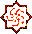 تبصره 1 - كلية اشخاص حقيقي و حقوقي اعم از دولتي، تعاوني و خصوصي، براي واردات و يا صادرات اين موارد، موظف به اخذ مجوز از وزارت جهاد كشاورزي مي باشند.تبصره 2 (منسوخه 24ˏ10ˏ1396)- خروج هرگونه منابع و مواد ژنتيكي فاقد مجوز ممنوع بوده و مرتكب بر اساس حكم محاكم صالحه، مستند به نظرية كارشناسي وزارت جهاد كشاورزي، به يك تا سه برابر خسارت وارده محكوم مي شود.تبصره 2 (اصلاحي 24ˏ10ˏ1396)- آيين نامة اجرائي اين ماده ظرف سه ماه پس از تصويب اين قانون توسط وزارت جهاد كشاورزي تهيه و به تصويب هيأت وزيران خواهد رسيد.ماده 11 - به منظور حمايت مؤثر از منابع دام كشور و تشويق سرمايه گذاران براي سرمايه گذاري در اين زيربخش، از تاريخ تصويب اين قانون دولت موظف است براي ورود هر نوع دام زنده، گوشت تازه و منجمد (اعم از قرمز و سفيد) و شير (اعم از شير خشك صنعتي و ساير محصولات لبني) تعرفه مؤثر تعيين نمايد به گونه اي كه نرخ مبادله به نفع توليدكنندگان داخل كشور باشد.ماده 12 - به منظور حفاظت، تكثير و حمايت از نژادهاي دام در حال انقراض كشور، دولت موظف است اعتبارات لازم را از محل عوارض دريافتي از كشتارگاههاي دام و طيور، در رديفهاي بودجة سالانة كشور پيش بيني نمايد. وزارت جهاد كشاورزي موظف است هر سال نسبت به تعيين و اعلام دامهاي در حال انقراض اقدام نمايد. كشتار اين گونه دامها پس از تصويب در كميسيوني مركب از معاون امور دام وزير جهاد كشاورزي (به عنوان رئيس كميسيون)، رئيس سازمان دامپزشكي كشور، رئيس سازمان نظام دامپزشكي جمهوري اسلامي ايران، يك نفر متخصص اصلاح نژاد دام و يك نفر دامپزشك در رشتة تخصصي مربوط، به انتخاب وزير جهاد كشاورزي، صورت خواهد پذيرفت.ماده 13 - نيروي انتظامي جمهوري اسلامي ايران مكلف است به منظور مبارزه با قاچاق انواع دام و منابع و مواد ژنتيكي دام، اقدامات لازم را در مرزهاي كشور به عمل آورد. دستورالعمل اجرائي اين ماده به تصويب وزراء جهاد كشاورزي و كشور مي رسد. مصاديق قاچاق انواع دام، منابع و مواد ژنتيكي دام را وزارت جهادكشاورزي تعيين و اعلام مي نمايد.ماده 14 - وزارت جهاد كشاورزي موظف است حداقل از يك ماه قبل از كوچ نسبت به تدوين برنامة كوچ ساليانة زنبور عسل اقدام نموده و جهت اجراء به دستگاههاي ذي ربط ابلاغ نمايد.ماده 15 - به منظور ساماندهي امور مشاوره اي، ترويجي، فرهنگي، آموزشي، مطالعاتي، تحقيقاتي و امور خدماتي و نظارت بر نحوة عملكرد اشخاص حقيقي و حقوقي شاغل موضوع اين قانون، وزارت جهاد كشاورزي مكلف است ترتيبي اتخاذ نمايد تا از طريق سازمان نظام مهندسي كشاورزي و منابع طبيعي كشور، پروانة تأسيس تشكلها و مراكز خدمات دامپروري غيردولتي، حداكثر ظرف يك ماه پس از ثبت درخواست متقاضي و تكميل پرونده، صادر گردد. در صورت مخالفت سازمان نظام مهندسي كشاورزي و منابع طبيعي كشور با صدور هر يك از مجوزهاي مذكور، بايد مراتب به صورت كتبي و مستدل به متقاضي اعلام شود. 
آئين نامه اجرائي اين ماده حداكثر شش ماه پس از تصويب اين قانون به پيشنهاد وزارت جهاد كشاورزي و با مشاركت سازمان نظام مهندسي كشاورزي و منابع طبيعي كشور به تصويب هيأت وزيران مي رسد.ماده 16 - از تاريخ تصويب اين قانون، صدور هرگونه مجوز اعم از موافقت اصولي، پروانه تأسيس و پروانة بهره برداري آزمايشگاههاي تجزية خوراك دام، آزمايشگاههاي تجزية شير خام، ميادين دام، مراكز جمع آوري شير، مراكز توليد مواد ژنتيكي (اسپرم، جنين، تخمك) و آزمايشگاههاي مرتبط با تخصص هاي موضوع اين قانون، بر عهدة سازمان نظام مهندسي كشاورزي و منابع طبيعي كشور و بر اساس سياستها و نظارت وزارت جهاد كشاورزي خواهد بود. دستورالعمل اجرائي اين ماده ظرف سه ماه پس از تصويب اين قانون توسط وزير جهاد كشاورزي ابلاغ مي شود.تبصره - صدور پروانة بهداشتي قبل از هرگونه سرمايه گذاري بر اساس سياستهاي بهداشتي اعلام شده و با نظارت سازمان دامپزشكي كشور، بر عهدة سازمان نظام دامپزشكي جمهوري اسلامي ايران بوده و سازمان مذكور موظف است ظرف يك ماه نسبت به صدور آن اقدام نمايد. در صورتي كه پس از گذشت يك ماه، امكان صدور پروانة بهداشتي نباشد، بايد مراتب به صورت كتبي و مستدل به متقاضي اعلام شود. در غير اين صورت سازمان نظام مهندسي كشاورزي و منابع طبيعي كشور موظف به صدور مجوزها بوده و مسؤوليت عواقب بهداشتي ناشي از آن بر عهدة سازمان نظام دامپزشكي جمهوري اسلامي ايران مي باشد. 
در صورت مخالفت سازمان نظام مهندسي كشاورزي و منابع طبيعي كشور با صدور هر يك از مجوزهاي مذكور، بايد مراتب به صورت كتبي و مستدل به متقاضي اعلام شود.ماده 17 - وزارت جهاد كشاورزي موظف است با استفاده از اعتبارات، امكانات و تشكيلات مؤسسه تحقيقات علوم دامي كشور و مركز اصلاح نژاد دام كشور، نسبت به شناسايي، ثبت، كنترل، گواهي و حفاظت از منابع و مواد ژنتيكي دام و اصلاح نژاد آن و در راستاي ارتقاء سطح تحقيقات و پژوهشهاي علمي ژنتيكي و توليد مواد ژنتيكي متناسب با شرايط كشور و انجام تحقيقات زيست فن آوري جديد (بيوتكنولوژي) و توسعة فن آوريهاي نوين كشاورزي اقدام نمايد.ماده 18 - وزارت جهاد كشاورزي موظف است به منظور مديريت جامع، بهره برداري پايدار، تعادل نوع و تعداد دام با منابع خوراكي، جمع آوري اطلاعات، ارائه خدمات اصولي و زيربنايي، جلوگيري از قاچاق و كنترل جا به جايي دام، نسبت به شناسايي، ثبت و شماره گذاري دام كشور اقدام نمايد. 
دولت موظف است اعتبار لازم براي اجراء اين ماده را از محل درآمد حاصل از اخذ عوارض و تعرفة صادرات و واردات دام زنده و گوشت، در بودجه هاي سنواتي پيش بيني نمايد.ماده 19 - در صورت وجود مازاد توليد محصولات دامي اعم از خام و فرآوري شده، دولت موظف است شرايط حضور توليدكنندگان در بازارهاي جهاني را تسهيل نمايد. همچنين زمينه هاي گسترش بورس كالاهاي كشاورزي به محصولات دامي را فراهم نمايد. صادركنندگان اين محصولات مشمول جايزة صادراتي نيزخواهند گرديد.ماده 20 - به منظور حمايت از توليد محصولات اساسي دامي و ايجاد تعادل در نظام توليد و جلوگيري از ضايعات محصولات دامي و ضرر و زيان دامداران، دولت موظف است همه ساله خريد گوشت مرغ، گوشت قرمز، تخم مرغ (خوراكي و نطفه دار) و شير را بر اساس قانون خريد تضميني محصولات كشاورزي مصوب 21 /6 /1368 و اصلاحات بعدي آن، تضمين نمايد.ماده 21 - كلية محصولات نهايي خوراكي موضوع اين قانون، مشمول مقررات استاندارد اجباري خواهد بود. تشخيص صلاحيت آزمايشگاههاي كنترل كيفي مرتبط با محصولات مذكور بر عهدة مؤسسه استاندارد و تحقيقات صنعتي ايران مي باشد.قانون فوق مشتمل بر بيست و يك ماده و چهارده تبصره در جلسه علني روز چهارشنبه مورخ هفتم مردادماه يكهزار و سيصد و هشتاد و هشت مجلس شوراي اسلامي تصويب و در تاريخ 21 /5 /1388 به تأييد شوراي نگهبان رسيد.رئيس مجلس شوراي اسلامي - علي لاريجانيقانون مربوط بمقررات امور پزشكي و داروئي 
و مواد خوردني و آشاميدني 
مصوب 1334,03,29با اصلاحات و الحاقات بعديفصل اول - مؤسسات پزشكي ماده 1 - ايجاد هر نوع مؤسسه پزشكي نظير بيمارستان - زايشگاه - تيمارستان - آسايشگاه - آزمايشگاه - پلي‌كلينيك - مؤسسات فيزيوتراپي - و‌الكتروفيزيوتراپي - هيدروتراپي - لابراتوار - كارخانه‌هاي داروسازي - داروخانه - درمانگاه - بخش تزريقات و ‌پانسمان بهر نام و عنوان بايد با‌اجازه وزارت بهداري و اخذ پروانه مخصوص باشد متصديان مؤسسات مزبور ملزم برعايت مقررات مذكور در آئين‌نامه‌هاي مربوط ميباشند. 
‌تبصره 1 - براي هر يك از وزارتخانه‌ها و مؤسسات و شركت‌هاي دولتي و نهادهاي انقلاب اسلامي به شرط داشتن مجوزهاي قانوني توسط وزارت‌بهداشت، درمان و آموزش پزشكي با رعايت مقررات پروانه صادر خواهد شد.
‌تبصره 2 - براي درمانگاه‌ها و بيمارستان‌هاي موضوع ماده 10 قانون تشكيل وزارت بهداشت، درمان و آموزش پزشكي كه به صورت خيريه درخواست‌تأسيس مي‌شوند و به تشخيص و تأييد وزارت بهداشت، درمان و آموزش پزشكي و پس از سپردن تعهد مبني بر اين كه صرفاً غير انتفاعي بوده و ملتزم‌به رعايت تعرفه‌هاي خاص بر مبناي ضوابط مالي اداري و فني مذكور در آيين‌نامه مصوب وزارت بهداشت، درمان و آموزش پزشكي گردند پروانه‌مخصوص صادر خواهد شد. پروانه مؤسسات مذكور در صورت تخلف از تعهد، رأساً توسط وزارت بهداشت، درمان و آموزش پزشكي لغو خواهد شد. تبصره 3 - ساير موارد و مصاديق مؤسسات پزشكي ، به پيشنهاد وزارت بهداشت ، درمان و آموزش پزشكي و تصويب هيأت وزيران تعيين خواهد شد. ‌ ماده 2 - امور فني مؤسسات مصرح در ماده فوق بايد بوسيله كساني كه بنام مسئول فني معرفي شده‌اند انجام گيرد و همچنين كسانيكه زير نظر‌مسئولين مزبور خدمت مي‌نمايند بايد واجد صلاحيت فني و پروانه رسمي بوده و قبلاً بوزارت بهداري معرفي شده باشند - تعويض و تغيير مسئولين‌فني نيز بايد با اطلاع وزارت بهداري باشد. ماده 3 - هركس بدون داشتن پروانه رسمي بر امور پزشكي، ‌داروسازي، دندانپزشكي، آزمايشگاهي، فيزيوتراپي، مامائي و ساير رشته‌هائي كه به تشخيص وزارت بهداشت، درمان و آموزش پزشكي جزو حِرَف پزشكي و پروانه دار محسوب مي‌شوند اشتغال ورزد يا بدون اخذ پروانه از وزارت‌ مذكور اقدام به تأسيس يكي از مؤسسات پزشكي مصرح در ماده (1) نمايد يا پروانه خود را به ديگري واگذار نمايد يا پروانه ديگري را مورد استفاده قرار‌دهد بلافاصله محل كار او توسط وزارت بهداشت، درمان و آموزش پزشكي تعطيل و به پرداخت جريمه نقدي از پنج ميليون (000 000 5) تا پنجاه‌ ميليون (000 000 50) ريال محكوم خواهد شد و در صورت تكرار به جريمه تا صد ميليون (000 000 100) ريال يا دو برابر قيمت داروهاي مكشوفه (‌هركدام كه بيشتر باشد) محكوم خواهد شد.تبصره 1 - واردات و صادرات و خريد و فروش دارو بدون اخذ مجوز از وزارت بهداشت، درمان و آموزش پزشكي جرم محسوب شده و مرتكب به ‌مجازات مقرر در ماده (3) محكوم و داروهاي مكشوفه به نفع دولت ضبط و در اختيار وزارت بهداشت، درمان و آموزش پزشكي به منظور تعيين ‌تكليف (‌از نظر قابل مصرف و غيرقابل مصرف بودن) قرار خواهد گرفت.تبصره 2 - در صورتي كه هريك از مسؤولين موضوع ماده (3) و يا مسؤولين مراكز ساخت، تهيه، توزيع و فروش دارو و تجهيزات و ملزومات پزشكي ‌مبادرت به خريد و فروش غيرقانوني موارد فوق نمايند و يا از توزيع و ارائه خدمات خودداري و يا موجب اخلال در نظام توزيع داروئي كشور شوند‌ علاوه بر مجازات مقرر در ماده (3) به محروميت از اشتغال در حرفه مربوطه از يك تا ده سال محكوم خواهند شد. ‌تبصره 3 - كليه فرآورده‌هاي تقويتي، تحريك‌كننده، ويتامين‌ها و غيره كه فهرست آنها توسط وزارت بهداشت، درمان و آموزش پزشكي اعلام و منتشر‌مي‌گردد جزء اقلام داروئي است.تبصره 4 - در مواردي كه مؤسس مركز و مؤسسه پزشكي يك نفر باشد و شخص مزبور فوت نمايد وراث او مي‌توانند با ارائه گواهي تسليم دادخواست‌حصر وراثت و معرفي يك نفر به عنوان مسئول فني واجد شرايط دريافت پروانه به وزارت بهداشت، درمان و آموزش پزشكي درخواست صدور پروانه‌مسئوليت فني موقت نمايند اعتبار اين پروانه به مدت دو سال خواهد بود وراث مكلفند ظرف مهلت ياد شده با ارائه دادنامه حصر وراثت نسبت به‌معرفي شخص واجد شرايط قانوني دريافت پروانه به عنوان مؤسس جديد اقدام كنند.
‌در غير اين صورت مؤسسه توسط وزارت بهداشت، درمان و آموزش پزشكي تعطيل خواهد شد.تبصره 5 - فهرست داروهاي دامي هر ساله مشتركاً توسط وزارت بهداشت، درمان و آموزش پزشكي و سازمان دامپزشكي تهيه و اعلام خواهد شد.‌مجازاتهاي مربوط به جرايم مرتبط با داروهاي انساني در اين ماده در مورد داروهاي دامي هم مجري خواهد بود. ‌ تبصره 6 - به جرائم موضوع اين قانون در دادگاه انقلاب اسلامي رسيدگي خواهد شد.ماده 4 - هر مؤسسه پزشكي و داروئي كه امور فني آن باتكاي پروانه اشخاص ذي صلاحيت توسط افراد فاقد صلاحيت اداره شود از طرف وزارت‌بهداري تعطيل و صاحب پروانه براي بار اول تا يكسال و براي دفعات بعد هر دفعه تا دو سال حق افتتاح مجدد آن مؤسسه راحتي بنام ديگري‌نخواهد داشت و شخص يا اشخاص فاقد صلاحيت به مجازات مذكور در ماده 3 محكوم خواهند شد. ماده 5 - هيچيك از مؤسسات پزشكي و داروئي و صاحبان فنون پزشكي و داروسازي و ساير مؤسسات مصرح در ماده اول اينقانون حق انتشار‌آگهي تبليغاتي كه بموجب گمراهي بيماران يا مراجعين بآنها باشد و يا به تشخيص وزارت بهداري بر خلاف اصول فني و شئون پزشكي يا عفت عمومي‌باشد ندارند و استفاده از عناوين مجعول و خلاف حقيقت روي تابلو و سرنسخه و يا طرق ديگر و دادن وعده‌هاي فريبنده ندارند و همچنين دخل و‌تصرف و يا تغيير در نسخه پزشكي بهر صورت كه باشد بدون اجازه خود پزشك از طرف داروساز ممنوع ميباشد. متخلفين براي بار اول بپرداخت‌پنجهزار ريال تا بيست هزار ريال دفعات بعد هر دفعه از بيست هزار ريال تا 50 هزار ريال جزاي نقدي و يا بحبس تأديبي از يكماه تا چهار ماه‌و يا بهر دو مجازات محكوم خواهند شد. تبصره 1 - دخالت داروسازان در امور مختص بطبابت جز در مورد كمكهاي نخستين قبل از رسيدن پزشك مشمول ماده 3 اينقانون خواهد‌بود. تبصره 2 - هر يك از متصديان امور دارويي و يا داروخانه‌ها كه مبادرت به تبديل تاريخ مصرف دارو يا افزايش قيمت رسمي و يا تخلف در‌نرخ گذاري نسخه بر آيند با رعايت شرايط و امكانات خاطي و دفعات و مراتب جرم و مراتب تأديب به پرداخت جزاي نقدي از ده هزار ريال تا يك‌ميليون ريال و يا به سه ماه تا شش ماه حبس محكوم خواهند شد. چنانچه سوء استفاده بيش از يك ميليون ريال باشد جزاي نقدي مرتكب دو برابر‌ميزان سوء استفاده خواهد شد.‌تبصره 3 - ارائه داروي هم فرمول از نظر مواد مؤثره به جاي داروي تجويز شده در نسخه پزشك دخل و تصرف يا تغيير در نسخه پزشكي محسوب‌نمي‌شود ليكن ارائه داروي غير هم فرمول از نظر مواد مؤثر به جاي داروي تجويز شده در نسخه پزشك دخل و تصرف يا تغيير در نسخه پزشكي‌محسوب و قابل تعقيب است. مرجع تشخيص مواد مؤثره داروهاي فوق‌الذكر وزارت بهداشت، درمان و آموزش پزشكي مي‌باشد.فصل دوم - آزمايشگاه تشخيص ‌ماده 6 - كساني ميتوانند متصدي آزمايشگاه تشخيص طبي براي يك يا چند رشته گردند كه دكتر در پزشكي يا از روساي دامپزشكي و يا علوم‌شيمي و يا بيولژي بوده بعلاوه داراي گواهينامه دوره تكميلي آزمايشگاهي از دانشكده‌هاي پزشكي يا گواهينامه رسمي تخصصي در امور‌آزمايشگاهي از كشورهاي خارجه كه بتصديق مراجع صلاحيتدار رسيده باشد. 
‌تبصره 1 - حداقل دو نفر از دارندگان مدارك علوم آزمايشگاهي باليني با درجه دكترا يا پي - اچ - دي (‌در علوم آزمايشگاهي) يا تخصصي در رشته‌هاي:
1 - بيوشيمي.
2 - پاتوبيولوژي (‌قارچ‌شناسي يا ميكرب‌شناسي يا انگل‌شناسي)
3 - ايمنولوژي (‌ايمن‌شناسي يا سرم‌شناسي)
4 - خون‌شناسي (‌هماتولوژي)
‌مي‌توانند اقدام به تصدي فني آزمايشگاه گروهي در رشته مربوط به خود نمايند. بديهي است براي تصدي فني آزمايشگاه تشخيص طبي عمومي‌مشاركت هر چهار رشته فوق ضروري مي‌باشد. 
‌تبصره 2 - افرادي كه داراي دكتراي گروه پزشكي در رشته‌هاي پزشكي، داروسازي و دامپزشكي بوده و مدرك آنها مورد تأييد وزارت بهداشت، درمان و‌آموزش پزشكي مي‌باشد و داراي تخصص در يك رشته آزمايشگاهي يا افرادي كه داراي پي. اچ. دي در يكي از رشته‌هاي علوم آزمايشگاهي باليني بوده‌و فاقد تخصص در بقيه رشته‌هاي آزمايشگاهي باليني هستند رشته‌هاي كمبود را در كلاس‌هايي كه در دانشگاه علوم پزشكي تهران و ساير دانشگاه‌هاي‌علوم پزشكي كه امكان دارند مي‌گذرانند و پس از انجام كارآموزي بيمارستاني و قبول شدن در آزمون تخصصي مجاز به تصدي فني آزمايشگاه تشخيص‌طبي خواهند بود.‌آيين‌نامه كلاس‌ها و كارآموزي و نحوه تأمين بودجه آن را وزارت بهداشت، درمان و آموزش پزشكي معين مي‌كند. ‌تبصره 3 - دارندگان مدارك تحصيلي ذكر شده در تبصره يك در مورد رشته‌هاي محدود نظير ويروس‌شناسي يا هورمون‌شناسي با تصويب كميسيون‌قانوني آزمايشگاهها مي‌توانند اقدام به تصدي فني آزمايشگاه تك‌رشته‌اي مربوط نمايند.

‌تبصره 4 - در شهرستان‌هايي كه متصدي فني آزمايشگاه گروهي به علت عدم حضور افراد ذكر شده در اين قانون موجود نباشد طبق مقررات مي‌توانند(‌فقط براي همان رشته مورد درخواست) اجازه تصدي فني آزمايشگاه تك‌رشته‌اي دريافت نمايند. 
‌تبصره 5 - براي تصدي فني آزمايشگاه آسيب‌شناسي تشريحي متقاضي بايد علاوه بر داشتن دكترا در پزشكي داراي ديپلم تخصصي در رشته مزبور‌باشد ضمناً كساني كه داراي مدرك تحصيلي مشترك رشته علوم آزمايشگاهي باليني و آسيب‌شناسي مي‌باشند مي‌توانند مستقلاً براي تصدي فني‌آزمايشگاه در رشته‌هاي تخصصي اقدام نمايند. 
‌تبصره 6 - وزارت بهداشت، درمان و آموزش پزشكي موظف است ليست آزمايشاتي كه هر يك از متخصصين شاغل در آزمايشگاه تشخيص طبي‌صلاحيت انجام آن را دارند به تفكيك مشخص نموده و متخصصين مذكور در صورتي كه مبادرت به انجام آزمايشاتي نمايند كه در صلاحيت آنها نباشد‌متخلف محسوب مي‌شوند و دادگاه به مجازات مذكور در تبصره 2 ماده 5 عليه آنها رأي مي‌دهد. ماده 7 - دارندگان آزمايشگاه نميتوانند غير از رشته‌اي كه پروانه براي آن صادر گرديده بانجام آزمايشهاي ديگري مبادرت ورزند مگر اينكه براي‌رشته‌هاي ديگر نيز تحصيل پروانه نموده باشند بهر حال يكنفر نميتواند مسئوليت بيش از يك آزمايشگاه را عهده‌دار باشد. ماده 8 - دارندگان آزمايشگاهها نميتوانند اقدام بخريد و فروش خون نموده و يا محصولاتيكه عناصر اصلي آن از ميكرب يا سرم يا خون است‌ساخته و بفروش رسانند مگر با اجازه مخصوص وزارت بهداري. ماده 9 - متخلفين از مواد 6 - 7 - 8 براي بار اول به پنجهزارريال تا پنجاه هزار ريال جزاي نقدي محكوم خواهند شد و براي دفعه دوم علاوه بر‌پرداخت جريمه نقدي مؤسسه مربوط نيز تعطيل خواهد شد. ‌فصل سوم - مقررات مربوط باشتغال پزشكان بيگانه ماده 10 - اشتغال پزشكان بيگانه بهر نام و هر نوع كار فني از هر حيث تابع مقررات قانون طبابت اتباع بيگانه مصوب شهريور ماه 1312 و مستلزم‌داشتن پروانه از وزارت بهداري مي‌باشد و در صورت تخلف مشمول مجازات مصرح در ماده سه خواهد بود بعلاوه از تاريخ تصويب اين قانون كليه‌مؤسسات اعم از دولتي و ملي بايد وزارت بهداري را قبلاً از استخدام پزشكان خارجي و شرايط استخدام آنها مطلع سازند. ماده 11 - از تاريخ تصويب اين لايحه صدور پروانه براي طبابت آزاد بنام پزشكان خارجي براي تهران و مراكز استانها ممنوع است. ‌ماده 12 - پروانه‌هاي اشتغال بطبابت كه براي پزشكان خارجي صادر شده و يا خواهد شد نهايت براي مدت پنجسال از تاريخ صدور معتبر بوده و‌پس از انقضاي مدت مزبور صاحب پروانه بايد تقاضاي تجديد آنرا بنمايد. 
‌قبول اين تقاضا در مورد طبابت آزاد براي وزارت بهداري الزامي نيست و متخلف از ادامه طبابت ممنوع خواهد شد. تبصره - پزشكان بيگانه بهيچوجه حق دخالت در امور سياسي ندارند و در صورت تخلف پروانه طبابت آنها فوراً لغو و مطابق مقررات مربوطه‌ تحت تعقيب قرار خواهند گرفت. فصل چهارم - شرايط ساخت و ورود دارو و فرآورده‌هاي بيولوژيك و فرآورده‌هاي آزمايشگاهيماده 13 - عنوان داروي اختصاصي شامل داروهائي ميشود كه بطور ساده و يا از اختلاط و يا تركيب چند دارو در نتيجه ابداع شخص يا‌شخصيت حقوقي معيني بدست آمده و يا فرمول و اسم ثابت و علامت صنعتي مخصوصي مشخص بنام ابداع‌كننده در كشور ايران و يا كشورهاي‌خارجي بثبت رسيده باشد. 
تبصره1 - براي ثبت اسامي و علائم تجارتي و صنعتي هر نوع دارو يا مؤسسات پزشكي و داروسازي و داروفروشي علاوه بر رعايت مقررات مربوط‌ بثبت علائم موافقت قبلي وزارت بهداري نيز برابر آئين‌نامه مخصوصي ضروري است. 
‌تبصره 2 - عنوان داروهاي ژنريك به داروهايي اطلاق مي‌شود كه با نام شيميايي يا عمومي (‌غير اختصاصي) كه توسط وزارت بهداشت، درمان و‌آموزش پزشكي تأييد مي‌گردد، ناميده مي‌شود. ‌تبصره 3 - داروهاي گياهي به فرآورده‌هايي اطلاق مي‌شود كه در تهيه و تركيب آنها كلاً يا اكثر آن، از اجزاء و يا عصاره‌هاي گياهي استفاده شده باشد،‌تشخيص داروي گياهي تأييد اثر درماني و تعيين يا تأييد نام آن با وزارت بهداشت، درمان و آموزش پزشكي است.
‌تبصره 4 - فرآورده‌هاي بيولوژيك به موادي اطلاق مي‌شود كه داراي منشاء انساني يا حيواني بوده كه براي تشخيص و پيشگيري و يا درمان بيماري‌ها به‌كار مي‌رود، تعيين نوع فرآورده‌هاي مذكور به عهده وزارت بهداشت، درمان و آموزش پزشكي مي‌باشد. 
‌تبصره 5 - فعاليت افراد مؤسسات و نمايندگي‌هاي شركت‌هاي دارويي و تجهيزات و ملزومات پزشكي، دندانپزشكي مشمول آيين‌نامه‌اي خواهد بود كه‌حداكثر ظرف مدت سه ماه تهيه و به تصويب وزير بهداشت، درمان و آموزش پزشكي برسد. ماده 14 - ورود هر نوع فرآورده بيولوژيك (‌نظير سرم و واكسن و فرآورده‌هاي آزمايشگاهي و مواد غذايي اطفال و هر نوع دارو و مواد اوليه‌دارويي و بسته‌بندي دارويي و قطعات و ماشين آلات مربوط) به هر شكل و عنوان از خارج از كشور توسط بخش خصوصي و يا دولتي و نيز ترخيص‌آنها از گمرك و همچنين ساخت هر نوع دارو يا فرآورده بيولوژيك و عرضه و فروش آنها در داخل كشور و يا صدور آن به خارج از كشور مستلزم اجازه‌قبلي از وزارت بهداشت، درمان و آموزش پزشكي و اخذ پروانه و يا مجوز لازم مي‌باشد.‌تبصره يك اصلاحي - اعتبار پروانه ورود يا ساخت اقلام مذكور در اين ماده 4 سال است، تقاضاي تجديد پروانه بايد شش ماه قبل از انقضاء مدت به‌عمل آيد چنانچه در طول مدت اعتبار پروانه ورود يا ساخت، وزارت بهداشت، درمان و آموزش پزشكي ورود و يا توليد دارويي را غير لازم و يا مضر به‌سلامت جامعه تشخيص دهد موظف است پروانه مربوطه را با رأي كميسيون مذكور در ماده 20 اين قانون لغو نمايد و ميزان ورود و يا ساخت هر يك از‌فرآورده‌هاي مذكور نيز منوط به موافقت قبلي وزارت بهداشت، درمان و آموزش پزشكي است. 
‌تبصره 2 - ساخت و يا ورود هر نوع مواد و ملزومات مصرفي و تجهيزات پزشكي و دندانپزشكي و يا مواد اوليه و بسته‌بندي آنها كه ليست آن از طرف‌وزارت بهداشت و درمان و آموزش پزشكي اعلام مي‌گردد بايد با اجازه قبلي و موافقت وزارت بهداشت، درمان و آموزش پزشكي انجام گيرد، ترخيص‌اقلام مذكور از گمرك نيز بايد با كسب اجازه از وزارت بهداشت، درمان و آموزش پزشكي باشد.‌تبصره 3 - شركت‌هاي توزيع‌كننده انواع دارو و مواد بيولوژيك اعم از دولتي و غير دولتي و خصوصي بايد از وزارت بهداشت، درمان و آموزش پزشكي‌پروانه تأسيس اخذ نموده و با معرفي مسئول فني واجد شرايط كه صلاحيت آنها به تصويب كميسيون قانوني مربوط در ماده 20 اين قانون خواهد رسيد‌بر اساس آيين‌نامه مصوب وزارت بهداشت، درمان و آموزش پزشكي اقدام به توزيع دارو و مواد بيولوژيك در سطح كشور بنمايد.
‌شرايط صلاحيت مسئول فني مذكور در اين تبصره عبارتند از:
1 - داشتن دانشنامه دكتراي داروسازي.
2 - نداشتن سوء پيشينه كيفري مؤثر.
3 - عدم اشتهار به فساد در حرفه مربوطه.‌تبصره 4 - (‌مصوب كميسيون قضايي) چنانچه شركت‌هاي توزيع‌كننده داروهاي فاسد يا داروهاي با تاريخ مصرف كوتاه و يا منقضي شده كه مخالف‌آيين‌نامه مصوب وزارت بهداشت، درمان و آموزش پزشكي باشد توزيع نمايند و يا دارويي را بيش از قيمت رسمي بفروش برسانند با رعايت شرايط و‌امكانات خاطي و دفعات و مراتب جرم و مراتب تأديب شركت مربوطه علاوه بر جبران خسارات وارده به پرداخت جريمه نقدي از يكصد هزار ريال تا‌يك ميليون ريال محكوم و پروانه مسئول فني با توجه به رأي كميسيون قانوني مربوطه از يك تا شش ماه به حالت تعليق در خواهد آمد. ‌تبصره 5 - معرفي و ارائه اطلاعات علمي داروها و مواد بيولوژيك در سطح كشور با اجازه وزارت بهداشت، درمان و آموزش پزشكي خواهد بود.‌آيين‌نامه اجرايي مربوط به تصويب وزير بهداشت، درمان و آموزش پزشكي خواهد رسيد. متخلف با رعايت شرايط و امكانات خاطي و دفعات و مراتب‌جرم و مراتب تأديب به پرداخت جزاي نقدي از يكصد هزار تا ده ميليون ريال محكوم خواهد گرديد.‌تبصره 6 - وزارت بهداشت، درمان و آموزش پزشكي مكلف است تقاضاي افراد يا مؤسساتي كه داروي جديدي را كشف يا ابداع مي‌نمايند از طريق‌كميسيون ساخت و ورود موضوع ماده 20 اين قانون رسيدگي و در صورت تأييد و ضرورت توليد و ارائه آن با رعايت ساير مقررات پروانه لازم را صادر‌نمايد كميسيون مذكور و وزارت مزبور موظف به حفظ فرمول و اطلاعات داروي كشف شده از طرف متقاضي مي‌باشد و اطلاعات مزبور فقط با اجازه‌كتبي متقاضي قابل انتقال به غير مي‌باشد.‌تبصره 7 - داروساز مسئول فني داروخانه مي‌تواند داروهاي دستوري تجويز شده در نسخه پزشك را بسازد و نيز داروي جالينوسي را با توجه به‌امكانات و شرايط لازم در داروخانه براي فرآورده‌هايي كه ساخت آنها از طرف وزارت بهداشت، درمان و آموزش پزشكي در داروخانه مجاز است بسازد.‌فهرست داروهاي جالينوسي بايد از طرف وزارت مذكور اعلام گردند. ‌ماده 15 اصلاحي - كساني كه بدون اجازه وزارت بهداشت، درمان و آموزش پزشكي مواد دارويي و يا فرآورده‌هاي بيولوژيك مندرج در ماده 14 را وارد‌نمايند و يا در داخل كشور بسازند با رعايت شرايط و امكانات خاطي و دفعات و مراتب جرم و مراتب تأديب به حكم دادگاه مواد مذكور به نفع وزارت‌بهداشت، درمان و آموزش پزشكي ضبط و در صورت لزوم معدوم و مرتكبين در مرحله اول به جزاي نقدي از 500 هزار تا 5 ميليون ريال و در مرحله‌دوم از 5 ميليون ريال تا 10 ميليون ريال و در صورت تكرار علاوه بر لغو پروانه به حداكثر مجازات نقدي در مرحله دوم محكوم خواهد شد. (‌چنانچه‌واردكننده يا توليدكننده غير مجاز مؤسسه يا شركت باشد) با رعايت شرايط و امكانات خاطي و دفعات و مراتب جرم و مراتب تأديب علاوه بر ضبط‌مواد به حكم دادگاه و در صورت لزوم معدوم نمودن آنها مدير عامل مؤسسه يا شركت در مرحله اول به جزاي نقدي از 5 ميليون تا 10 ميليون ريال و در‌مرحله دوم از 10 تا 15 ميليون ريال و در صورت تكرار علاوه بر حداكثر مجازات نقدي مرحله دوم به حبس از سه ماه تا شش ماه محكوم خواهد شد.‌ماده 16 اصلاحي - سازندگان داروها و مواد بيولوژيك موضوع اين فصل پس از تحصيل پروانه حق ندارند فرمول و تركيب و شكل و يا بسته بندي دارو‌يا فرآورده بيولوژيك خود را قبل از كسب اجازه مجدد از وزارت بهداشت و درمان و آموزش پزشكي تغيير داده و يا دخل و تصرف در آن نمايند. در‌صورت ارتكاب به حسب مورد به مجازات مذكور در ماده 15 محكوم خواهند شد.‌ماده 17 اصلاحي - كساني كه متقاضي تأسيس واحدهاي توليد دارو و مواد بيولوژيك هستند بايد شرايط زير را دارا باشند:1 - داشتن مجوز از وزارتخانه‌هاي صنايع و بهداشت، درمان و آموزش پزشكي.2 - نداشتن سوء پيشينه كيفري مؤثر.3 - معرفي متصدي فني واجد شرايط زير هنگام بهره‌برداري:
‌الف - داشتن دانشنامه دكترا يا ديپلم عالي داروسازي.ب - داشتن پروانه داروسازي براي كشور جمهوري اسلامي ايران.ج - نداشتن سوء پيشينه كيفري مؤثر. د - اخذ تأييد صلاحيت از كميسيون قانوني ساخت و ورود ماده 20 اين قانون. ماده 18 ) اشخاصي كه در تهيه مواد داروئي بهر كيفيتي مرتكب تقلب شوند از قبيل آنكه جنسي را بجاي جنس ديگر قلمداد نمايند و يا آن را با‌مواد خارجي مخلوط سازند و همچنين با علم بفساد و تقلبي بودن آن مواد براي فروش آماده و يا عرضه بدارند و يا بفروش برسانند و يا داروئي را بجاي داروي ديگر بدهند بمجازات‌هاي ذيل محكوم خواهند شد: الف - در صورتيكه استعمال مواد داروئي منحصراً علت فوت باشد مجازات تهيه‌كننده اعدام است و در صورتيكه يكي از علل فوت باشد‌مجازات تهيه‌كننده حبس دائم با اعمال شاقه خواهد بود. ب - در صورتي كه مواد مذكور منتهي بمرض دائم و يا فقدان و يا نقص يكي از حواس و يا اعضاء مصرف‌كننده گردد مجازات تهيه‌كننده حبس‌دائم با اعمال شاقه خواهد بود. ج - هر گاه استعمال مواد مزبور منتهي بصدمه‌اي گردد كه معالجه آن كمتر از يكماه باشد مجازات تهيه‌كننده يكسال تا 3 سال حبس تأديبي و‌هر گاه مدت معالجه بيشتر از يكماه باشد دو سال تا ده سال حبس مجرد خواهد بود. د - هر گاه مصرف مواد مزبور منتهي بصدمه‌اي نگردد مجازات تهيه‌كننده يكسال تا سه سال حبس تأديبي خواهد بود. تبصره - در مورد بندهاي الف ب ج و د هر يك از آماده‌كننده و عرضه‌دارنده و فروشنده بمجازات معادل همان جرم محكوم خواهد شد. ه - هر گاه داروي تقلبي آماده و عرضه شده و يا بفروش رسيده ولي مصرف نشده باشد مجازات هر يك از تهيه‌كننده و عرضه دارنده و فروشنده از6 ماه تا دو سال حبس تأديبي خواهد بود. و - هر كس داروي فاسد يا داروئي كه مدت استعمال آن گذشته و يا داروئي را بجاي داروي ديگر بفروش برساند و اين عمل موجب بازماندن‌مصرف‌كننده از استعمال داروي اصلي باشد و در نتيجه معالجه نشدن منتهي بفوت گردد مجازات فروشنده حبس مجرد از دو سال تا ده سال است و‌در صورتيكه منتهي بفوت نگردد ولي منجر بمرض دائم يا فقدان و يا نقص يكي از حواس و يا اعضاء مصرف‌كننده گردد مجازات فروشنده يك سال‌تا سه سال حبس تأديبي خواهد بود. ز - در صورتيكه داروي تقلبي (‌سرم) يا (‌واكسن) يا (‌آنتي‌بيوتيك) و يا مواد غذائي مخصوص كودكان باشد مرتكب بحداكثر مجازات‌هاي فوق‌محكوم خواهد شد. ج - در موارد فوق مرتكبين علاوه بر كيفرهاي مذكور بجريمه نقدي از پنج هزار ريال تا يكصد و پنجاه هزار ريال و همچنين پرداخت كليه‌خسارات وارده بمدعي خصوصي و محروميت از اشتغال بكسب مواد داروئي محكوم خواهند شد. تبصره 1 - تهيه‌كننده كسي است كه خود تهيه و يا بدستور او داروي تقلبي ساخته ميشود و مقصود از فروشنده متصدي مسئول است. تبصره 2 - كليه كالاهاي تقلبي پس از صدور حكم قطعي معدوم و كارگاهها و ابزار و اسباب و آلات تهيه مواد مزبور بنفع دولت ضبط خواهد شد. تبصره 3 - تحقيقات متهمين مزبور بفوريت و محاكمه آنها خارج از نوبت بعمل ميآيد و بازپرس در صورت كشف داروي تقلبي مكلف است‌قرار توقيف متهم را صادر نمايد و در مورد متهمين مشمول بندهاي الف و ب متهم تا خاتمه بازپرسي در توقيف باقي خواهد ماند حق اعتراض متهم بقرار توقيف خود طبق مقررات قانون آئين دادرسي كيفري محفوظ ميباشد. تبصره 4 - هر يك از مأمورين دولتي و يا شهرداري و يا كسانيكه بر حسب وظيفه متصدي مراقبت در مواد داروئي هستند در صورتيكه از انجام‌وظيفه خودداري نمايند و يا سهل‌انگاري در انجام وظيفه نمايند بانفصال موقت از يكماه تا ششماه از خدمت محكوم خواهند شد در صورتيكه ‌ثابت شود اشخاص فوق گزارشي بقصد اضرار بدهند كه منتهي ببازداشت اشخاص شود در صورت برائت متهم و اثبات قصد اضرار علاوه بر جبران‌خسارات وارده بمدعي خصوصي بمجازات يك تا سه سال حبس تأديبي محكوم خواهند شد. تبصره 5 - در صورتيكه دادگاه موجباتي براي تخفيف مجازات ملاحظه نمود در مورد مجازاتهاي جنائي يك درجه و در ساير موارد فقط تا نصف‌مجازات ميتواند تخفيف دهد. تبصره 6 - كليه جرائم مندرجه در فوق از جرائم عمومي محسوب و بدون شكايت مدعي خصوصي قابل تعقيب خواهد بود. ماده 19 ) مقررات ماده 18 و تبصره‌هاي آن در مورد تهيه و فروش مواد خوردني و آشاميدني تقلبي يا فاسد با يك درجه تخفيف در اصل مجازاتها و‌با رعايت مقررات عمومي مربوط ببازداشت متهم جاري است. ‌تبصره 1 - رنگهايي كه در مواد خوردني و آشاميدني مصرف ميشود بايد از نوع مخصوص مجاز باشد كه فهرست آن از طرف وزارت بهداري آگهي‌خواهد شد همچنين مواديكه براي سفيدگري و رنگ‌آميزي ظروف غذائي و داروئي بكار برده ميشود بايد از نوع خالص و بدون سميت باشد‌متخلفين بحبس تأديبي از 6 ماه تا يكسال محكوم ميشوند. تبصره 2 - وزارت بهداري و بهداري شهرداريها مكلفند مراكزي كه مواد داروئي و يا غذائي و يا آشاميدني ميسازند و يا ميفروشند معاينه و در‌صورتيكه مواد مزبور يا ظروف آنها موافق اصول بهداشتي نباشد بسازنده يا فروشنده اخطار نمايند كه طبق اصول بهداشتي اقدام كنند در صورت‌تخلف از دستور بهداري متخلف بحبس تأديبي از يكماه تا 6 ماه محكوم خواهد شد و دادگاه ضمن حكم خود طبق تقاضاي بهداري شهرداري‌دستور خواهد داد آنچه را كه مخالف با دستورهاي بهداشتي ساخته شده معدوم و يا ضبط يا بمصرف معيني برسانند. ماده 20 - به منظور رسيدگي به صلاحيت كساني كه مي‌خواهند در مؤسسات پزشكي و داروسازي مصرح در ماده يكم عهده‌دار‌مسئوليت فني گردند و يا تقاضاي صدور يكي از پروانه‌هاي مربوط به اين قانون را بنمايند و رسيدگي به صلاحيت ورود و ساخت هر نوع دارو و مواد‌بيولوژيك، كميسيون‌هايي به نام كميسيون‌هاي تشخيص مركب از اعضاء زير در وزارت بهداشت، درمان و آموزش پزشكي به رياست معاون ذيربط‌وزارت بهداشت، درمان و آموزش پزشكي بر حسب رشته تشكيل مي‌گردد و رأي اكثريت قطعي خواهد بود.بند يك اصلاحي - براي كليه امور پزشكي از اعضاء هيأت علمي دانشكده‌هاي پزشكي يك نفر متخصص داخلي و يك نفر متخصص جراحي و يك‌نفر متخصص رشته‌اي كه موضوع در آن كميسيون مطرح است به انتخاب و معرفي وزير بهداشت، درمان و آموزش پزشكي و يك نفر پزشك بر انتخاب‌رييس نظام پزشكي و يك نفر از پزشكان آزاد به دعوت وزارت بهداشت، درمان و آموزش پزشكي. ‌بند 2 اصلاحي - براي ساخت و ورود هر نوع دارو و مواد بيولوژيك.
- يك نفر داروشناس (‌فارماكولوژيست) از يكي از مراكز علمي به دعوت وزير بهداشت، درمان و آموزش پزشكي.
- دو نفر از اعضاي هيأت علمي دانشكده‌هاي داروسازي به انتخاب اعضاي هيأت علمي و دانشكده‌هاي داروسازي. در صورت انتخاب اعضاي هيأت‌علمي از شهرستان‌ها به جاي هر يك، يك نفر علي‌البدل از دانشگاه‌هاي علوم پزشكي مركز انتخاب مي‌شود كه در غياب عضو اصلي حق رأي خواهد‌داشت.
- يك نفر دكتر داروساز شاغل در صنعت داروسازي، يا يك نفر متخصص در مواد بيولوژيك و يا يك نفر گياه‌شناس بر حسب مورد به دعوت وزير‌بهداشت، درمان و آموزش پزشكي.
- يك نفر از اعضاء هيأت علمي دانشكده‌هاي پزشكي بر حسب مورد به انتخابات هيأت علمي دانشكده‌هاي پزشكي در صورت انتخاب اعضاي هيأت‌علمي از شهرستان‌ها به جاي هر يك، يك نفر علي‌البدل از دانشگاههاي علوم پزشكي مركز انتخاب مي‌شود كه در غياب عضو اصلي حق رأي خواهد‌داشت.
- مدير عامل شركت سهامي دارويي كشور.
- مدير كل آزمايشگاه‌هاي كنترل وزارت بهداشت، درمان و آموزش پزشكي.
- مدير كل امور دارويي وزارت بهداشت، درمان و آموزش پزشكي.
‌بند 3 اصلاحي - براي امور مربوط به داروخانه‌ها و شركت‌هاي توزيع‌كننده دارو.
- مدير كل امور دارويي وزارت بهداشت، درمان و آموزش پزشكي.
- مدير عامل شركت سهامي دارويي كشور.
- يك نفر داروساز ذيصلاح از شركت‌هاي توزيع‌كننده دارو به دعوت وزارت بهداشت، درمان و آموزش پزشكي.
- يك نفر داروساز آزاد بر حسب مورد به دعوت وزير بهداشت، درمان و آموزش پزشكي.

4 - براي امور آزمايشگاهي رئيس يا معاون بنگاه پاستور - رئيس يا معاون بنگاه رازي - استادان كرسي‌هاي ميكرب شناسي - انگل‌شناسي -‌سرم‌شناسي - آسيب‌شناسي و شيمي بيولوژي دانشكده پزشكي تهران (‌هر يك از استادان براي رشته مخصوص بخود) يكنفر از مديران‌آزمايشگاههاي آزاد بدعوت وزارت بهداري. 5 - براي ورود داروهاي اختصاصي از خارج نماينده وزارت اقتصاد ملي - استاد كرسي تداوي دانشكده پزشكي - مدير عامل بنگاه كل داروئي‌ايران - يكنفر دكتر داروساز آزاد بدعوت وزارت بهداري. 
‌مدير كل معاونت عمومي و رئيس اداره تنظيم امور پزشكي وزارت بهداري در كليه كميسيونهاي فوق با داشتن حق رأي شركت مينمايند. 
در موارد‌ضروري نيز وزارت بهداري ميتواند از كارشناسان مربوط بعنوان مشاور براي شركت در كميسيون دعوت نمايد.تبصره 1 - در مورديكه يكي از استادان دانشگاه نتواند در كميسيون‌هاي فوق حضور يابد دانشيار مربوط بجاي او انجام وظيفه خواهد نمود. تبصره 2 - وزارت بهداري براي پاداش استادان و پزشكان و داروسازان آزاد و مشاوريني كه بكميسيون هاي مربوط دعوت مي‌نمايند اعتبار لازم در‌بودجه خود منظور خواهد نمود. ‌تبصره 3 - قيمت‌گذاري هر نوع دارو و مواد بيولوژيك ساخت داخل كشور يا وارداتي توسط كميسيوني مركب از اعضاء زير تعيين مي‌گردد:
- معاونت امور دارويي وزارت بهداشت، درمان و آموزش پزشكي.
- مدير عامل شركت سهامي دارويي كشور.
- يك نفر داروساز در صنعت داروسازي يا يك نفر متخصص در مواد بيولوژيك و يا يك نفر گياه‌شناس بر حسب مورد به دعوت وزير بهداشت، درمان‌و آموزش پزشكي.
- يك نفر نماينده وزارت بازرگاني به معرفي وزارت مذكور.
- مدير كل امور دارويي وزارت بهداشت، درمان و آموزش پزشكي.‌تبصره 4 - در صورتي كه مؤسسات مذكور در اين قانون و همچنين مؤسسين آنها از ضوابط و مقررات و نرخ‌هاي مصوب وزارت بهداشت، درمان و‌آموزش پزشكي، مذكور در آيين‌نامه‌هاي مربوط تخطي نمايند و يا فاقد صلاحيت‌هاي مربوط تشخيص داده شوند وزارت بهداشت، درمان و آموزش‌پزشكي مكلف است موضوع را در محاكم قضايي مطرح نمايد. دادگاه پس از بررسي در صورت ثبوت تخلف با رعايت شرايط و امكانات خاطي و‌دفعات و مراتب جرم و مراتب تأديب پروانه تأسيس يا پروانه مسئولان فني را موقتاً به طور دائم لغو مي‌نمايد. تبصره 5 - وزير بهداشت، درمان و آموزش پزشكي مي‌تواند اجازه تشكيل كميسيونهاي قانوني مؤسسات پزشكي و داروسازي را به شرح زير به هر يك ‌از دانشگاهها يا دانشكده‌هاي علوم پزشكي و خدمات بهداشتي، درماني واگذار نمايد. اعضاي اين كميسيونها براساس تركيب زير و به رياست رئيس ‌دانشگاه و عضويت معاون درمان و داروي دانشگاه تشكيل مي‌گردد. ملاك تصميم رأي اكثريت است. ‌ وزير بهداشت، درمان و آموزش پزشكي در صورت تشخيص تخطي كميسيونهاي مذكور مي‌تواند آنها را منحل و وظايف مربوط به آن استان يا شهرستان ‌را به كميسيون مركزي محول نمايد. 
1 - براي كليه امور پزشكي ، يك نفر متخصص داخلي و يك نفر متخصص جراحي و يك نفر متخصص رشته‌اي كه موضوع آن در كميسيون مطرح‌ است از اعضاي هيأت علمي به انتخاب رئيس دانشگاه يا دانشكده مربوط و يك نفر پزشك عمومي به انتخاب رئيس سازمان نظام پزشكي مركز استان و‌يك نفر از پزشكان آزاد به دعوت رئيس دانشگاه يا دانشكده. 
2 - براي امور آزمايشگاهها، مدير امور آزمايشگاهها و يك نفر از اعضاي هيأت علمي دانشگاه يا دانشكده مربوط (‌بسته به رشته تخصصي مربوط) و ‌يك نفر از متخصصين آزمايشگاههاي خصوصي به دعوت رئيس دانشگاه يا دانشكده و يك نفر از متخصصين علوم آزمايشگاهي به انتخاب رئيس ‌سازمان نظام پزشكي. 
3 - تأسيس آزمايشگاهي كه متخصص مربوط به آن، در دانشگاه يا دانشكده وجود نداشته باشد با موافقت كميسيون مستقر در وزارت بهداشت، درمان ‌و آموزش پزشكي خواهد بود. 
4 - براي امور مربوط به داروخانه‌ها، مدير امور داروئي، يك داروساز به انتخاب رئيس سازمان نظام پزشكي شهرستان مركز استان، يك نفر داروساز آزاد ‌به دعوت رئيس دانشگاه يا دانشكده و نماينده انجمن داروسازان استان. 
5 - كميسيونهاي موضوع قانون براساس سياستها و خط مشي‌ها و برنامه‌هاي وزارت بهداشت، درمان و آموزش پزشكي اقدام خواهند نمود. ‌ ماده 21)
‌الف - وزارت بهداري موظف است براي هر پروانه كه بموجب اين قانون صادر ميشود از مبلغ ده هزار ريال تا پنجاه هزار ريال دريافت و بحساب خزانه‌داريكل نزد بانك مركزي ايران واريز نمايد.
ب - سازمان برنامه و بودجه موظف است هر سال معادل مبلغ دريافتي سال قبل را در لايحه بودجه كل كشور ضمن رديف خاص در وجه وزارت‌ بهداري منظور نمايد.
پ - وزارت بهداري مكلف است مبلغ ياد شده را منحصراً بمصرف تشكيل و تكميل آزمايشگاههاي كنترل دارو و مواد خوردني و آشاميدني ‌برساند.
ت - آئيننامه مربوط دريافت وجه بابت هر پروانه مذكور در بند الف و همچنين نحوه اجراي اين ماده بنا به پيشنهاد وزارت بهداري و تأييد سازمان‌برنامه و بودجه و وزارت امور اقتصادي و دارائي بتصويب هيئت وزيران خواهد رسيد.ماده 22 ( كساني كه تا قبل از تاريخ تصويب اين قانون پروانه افتتاح يكي از مؤسسات پزشكي مصرح در ماده يك و يا پروانه ورود يا ساخت داروي‌اختصاصي از وزارت بهداري دريافت نموده‌اند مكلفند در ظرف مهلتي كه بيشتر از سه ماه براي تهران و 6 ماه براي شهرستانها نباشد و وزارت بهداري‌تعيين و اعلان خواهد كرد با رعايت مقررات اين قانون تقاضاي تجديد پروانه مزبور بنمايد براي تجديد پروانه وجهي دريافت نخواهد شدتبصره - اشخاصي كه موعد مقرر درخواست تجديد پروانه نموده‌اند مادام كه از طرف وزارت بهداري تكليف نهائي تعيين نشده ميتوانند از پروانه‌قبلي خود استفاده نمايند. ماده 23 ) از تاريخ تصويب اين قانون ماده 10 قانون طبابت مصوب 1290 و همچنين ساير قوانيني كه با مواد اين قانون مغايرت داشته باشد ملغي‌خواهد شد. ماده 24 ( وزارت بهداري مكلف است بلافاصله پس از تصويب اين قانون آئين‌نامه‌هاي مربوطه را تهيه و بمورد اجرا بگذارد. ماده 25- وزارتين بهداري و دادگستري مأمور اجراي اين قانون ميباشد.چون بموجب قانون تمديد مدت قانون الغاء كليه لوايح مصوب آقاي دكتر مصدق ناشيه از اختيارات لوايحي كه ظرف مدت معينه در قانون تقديم و به‌تصويب كميسيون هاي مشترك برسد تا تصويب نهائي مجلسين قابل اجرا خواهد بود 
بنا بر اين لايحه قانوني راجع بمقررات امور پزشكي و داروئي و‌مواد خوردني و آشاميدني كه در تاريخ 34/3/29 بتصويب كميسيون هاي مشترك مجلسين رسيده موقتاً قابل اجرا ميباشد.رئيس مجلس شوراي ملي - رضا حكمت 
رئيس مجلس سنا - سيد حسن تقي‌زادهقانون دفع آفات نباتي و حيواني 
مصوب 1334,03,30ماده اول - وزارت كشاورزي مكلف است با كليه آفات نباتي عمومي و امراض واگير حيواني كه در مملكت وجود داشته باشد و يا از خارج وارد‌كشور گردد مبارزه كرده و آفات و امراض مزبور را مرتفع نموده و از ميان بردارد. ماده دوم - هر گاه اشخاصي خارج از برنامه مبارزات و يا علاوه بر آن مايل باشند در املاك و يا باغات خود بمبارزه با آفات نباتي و يا امراض‌حيواني مبادرت نمايند وزارت كشاورزي مكلف است بهزينه تقاضاكننده مبارزه را انجام دهد. حقوقات ثابت كارمندان و مأمورين انجام عمل مبارزه و‌تلقيح جزء هزينه محسوب نميشود. ‌ماده سوم - بوزارت كشاورزي اجازه داده ميشود كه كليه وسائل دفع آفات نباتي و حيواني را از قبيل دارو و سم و سمپاشي و لوازم تلقيح و غيره‌تهيه كرده و بقيمت تمام شده بعلاوه 5% بتقاضاكنندگان بفروشد. 
‌وجوهي كه از بابت فروش ادويه و وسائل فوق‌الذكر جمع‌آوري ميشود در اختيار وزارت كشاورزي خواهد بود كه مجدداً بهمين منظور مصرف گردد. تبصره - ورود سموم و مواد و وسائل دفع آفات همچنين كودهاي شيميائي و دارو و واكسن و سرم هاي حيواني بايد با اجازه قبلي و جلب موافقت‌وزارت كشاورزي صورت گيرد. 
‌سموم و مواد و وسائل دفع آفات همچنين دارو و واكسن و سرمهاي حيواني كه در معرض فروش گذارده ميشود بايستي نوع و موارد مصرف آنها از‌نقطه نظر فني روي آفات و بيماري هاي مختلف نباتي و حيواني بوسيله وزارت كشاورزي تعيين و در موقع فروش حتماً بخريداران ارائه شود تا با‌اطلاع كامل از خصوصيات مصرف بخريداري آن‌ها مبادرت نمايند. ماده چهارم - اجراء عمليات مبارزه دسته‌جمعي در نقاطي كه لزوم آن از طرف وزارت كشاورزي اعلام گردد براي كليه كشاورزان آن مناطق الزام‌آور‌است. ماده پنجم - در موقع مبارزه با آفات نباتي مالكين و رعايا مكلف هستند از حيث كارگر و وسائل كار در حدود مقدورات محلي با مأمورين وزارت‌كشاورزي كمك و تشريك مساعي نمايند. ‌ماده ششم - بوزارت كشاورزي اجازه داده ميشود كه در مورد مبارزه با بيماري هاي سل گاوي و سقط جنين مسري (‌بروسلوز) و مشمشه كه اعدام‌دامهاي مبتلا را ايجاب نمايد غرامت لازم را بصاحبان دام طبق آئين‌نامه مخصوص پرداخت نمايد. تبصره - بوزارت كشاورزي اجازه داده ميشود كه عضويت دفتر بين‌المللي بيماريهاي واگير دام را پذيرفته و حق عضويت را از اعتبارات مربوطه بدفع آفات حيواني پرداخت نمايد. ماده هفتم - كليه قوانين و مقرراتي كه با مفاد اين قانون مغايرت داشته باشد ملغي است. ماده هشتم - آئين‌نامه‌هاي اجرائي اين قانون از طرف وزارت كشاورزي تهيه و پس از تصويب هيئت وزيران بموقع اجراء گذارده خواهد شد. ماده نهم - وزارتخانه‌هاي كشاورزي - دادگستري - دارائي مأمور اجراي اين قانون خواهند بود. ماده دهم - هر گاه در نتيجه تخلفات اشخاص نسبت بمقررات اين قانون خساراتي متوجه ديگران شود متخلف مشمول جبران خسارات وارده‌است و هر گاه در نتيجه اهمال و مساهله كارمند و يا كارمندان دولت خسارات عمومي ايجاد شود كارمند و يا كارمندان مزبور از خدمت دولت معاف‌خواهند شد. بموجب قانون تمديد تبصره قانون الغاء كليه لوايح مصوبه آقاي دكتر مصدق ناشيه از اختيارات لايحه قانوني مربوط بدفع آفات نباتي و حيواني كه در‌تاريخ سي خرداد ماه يكهزار و سيصد و سي و چهار بتصويب كميسيونهاي مشترك كشاورزي مجلسين رسيده است موقتاً قابل اجراء ميباشد. رئيس مجلس شوراي ملي - رضا حكمت 
‌رئيس مجلس سنا - ‌سيد حسن تقي‌زادهقانون عضويت دولت جمهوري اسلامي ايران در برنامه كنترل بيماريهاي مشترك انسان و دام مديترانه 
مصوب 1387,12,14ماده واحده - به دولت اجازه داده مي شود در برنامه كنترل بيماريهاي مشترك انسان و دام مديترانه عضويت يابد و نسبت به پرداخت حق عضويت مربوط اقدام نمايد. دستگاه اجرائي طرف عضويت، وزارت جهادكشاورزي و مرجع رسمي تماس وزارت بهداشت،درمان و آموزش پزشكي است. بسم الله الرحمن الرحيم 
برنامه كنترل بيماريهاي مشترك انسان و دام مديترانه مقدمه 
برنامه كنترل بيماري هاي مشترك انسان و دام مديترانه (ام.زد.سي.پي)در سال 1978 ميلادي (1356 هجري شمسي) توسط تعدادي از كشورها، سازمان جهاني بهداشت و با كمك برنامه توسعه سازمان ملل تشكيل شد و آن نتيجه راه حل شماره 31/45 مجمع جهاني بهداشت (دبليو.اچ.آ) بر روي پيشگيري و كنترل بيماريهاي مشترك و بيماريهاي منتقله توسط مواد غذايي حيواني تنظيم شده بود و منطبق با مصوبات سي و يكمين اجلاس سازمان جهاني بهداشت بود كه در سال 1978 ميلادي (1356هجري شمسي) برگزار شده بود. 
برنامه خدمات بين كشوري و برنامه هاي ملي كنترل هاري، كيست هيداتيك، تب دره ريفت و بروسلا و بهداشت مواد غذايي را شامل مي شد. وضعيت فعلي بر مبناي توسعه برنامه هاي كشورهاي عضو استوار شده است. ماده 1- اهداف و تصوير برنامه 
1 - اهداف برنامه منظورهاي زير را شامل مي شد: 
الف- برنامه هاي كشوري كنترل بيماري هاي مشترك و بيماري هاي منتقله از راه مواد غذايي مرتبط را به عنوان يك برنامه ادغام يافته، تسريع نمايد. 
ب - همكاريهاي بين خدمات بهداشتي و سازمان دامپزشكي كشور را در جهت توسعه مراقبت، پيشگيري و كنترل بيماري هاي مذكور، تقويت نمايد. 
ج - بيماريهاي مرتبط به مراكز مطالعاتي سازمان بهداشت جهاني (دبليو.اچ.اُ) را كه در مسير فعاليتهاي تحت پوشش برنامه قرار دارند تداوم و گسترش دهد. 
2- برنامه بايد پوشش دهنده تمامي جنبه هاي مرتبط بهداشت عمومي دامپزشكي بوده با فعاليتهاي سنتي و فعاليتهاي منتج شده از توسعه فن آوريهاي صنعتي و شهرنشيني كشورهاي عضو مشتمل بر سازماندهي و مديريت خدمات كه با بيماريهاي منتقله از راه مواد غذايي با منشأ دامي ارتباط داشته باشد. ماده 2- مشاركت در برنامه 
1- هر كشوري در اروپا و يا در هر كشور عربي، مي تواند توسط مديركل سازماني جهاني بهداشت، به مشاركت در برنامه دعوت شده و پذيرش او ثبت شود. 
2- هر شركت كننده مي تواند برنامه را شش ماه پس از نامزدي از سوي مديركل قطع كند و قطع مشاركت نيز پس از موافقت مديركل عملي خواهد بود. 
3- مشاركت به دو طريق قابل تعليق است. 
الف- توسط كارگروه (كميته) مشترك هماهنگي كه بر اساس ماده (7) تشكيل شده باشد. 
ب- درصورتي كه شركت كننده حق السهم خود را پرداخت نكرده باشد و يا اگر برابر ماده (3) نسبت به پرداخت حق السهم خود در طي دوسال متوالي عمل ننموده باشد. 
4 - سازمانها و مؤسسات چندمنظوره مي توانند از سوي كارگروه (كميته) مشترك هماهنگي در برنامه دعوت شده و شركت نمايند. ماده 3- الزامات شركت كنندگان 
1- با قبول شرايط، هر عضو بايد: 
الف- سياستهاي ملي مناسب را تدوين نموده و مي تواند برنامه مؤثري را درمورد كنترل بيماريهاي مشترك و بيماريهاي منتقله از راه مواد غذايي اجراء نمايد. 
ب - فعاليتهاي خود را به يك همكاري فني مؤثر درمورد ساير شركت كنندگان معطوف داشته و منابع خود را برابر خواست مراكز مطالعاتي سازمان بهداشت جهاني (دبليو.اچ.اُ) پايه گذاري نموده و سازماندهي و تسهيلات تحقيقات و آموزش و مراقبت همه گيرشناسي (اپيدميولوژيك) و اطلاعات كشوري مرتبط را فراهم نمايد. 
ج- تا 30 ژوئن هر سال حق السهم به مقدار 20000 دلار را پرداخت نموده و سازمان جهاني بهداشت را مطلع نمايد و قبل از مهلت آن، آن را انتقال دهد. هرنوع مشاركت بيشتر مالي نسبت به حداقل اعلام شده حسب موافقتنامه ها خواهد بود. 
2 - در زمان قبولي اين موقعيت هر شركت كننده بايد يك هماهنگ كننده كشوري را براي قانونمندي برنامه ها معرفي نمايد. ماده 4- سازمان جهاني بهداشت: 
الف- سازمان جهاني بهداشت بايد مسؤول اداره و هماهنگي برنامه ها در ارتباط نزديك با شركت كنندگان باشد. 
سازمان جهاني بهداشت بايد به جلب حمايت ادارات منطقه اي و ستادي در برنامه ريزي و اجراء پرداخته، فعاليتها را ارزشيابي كند. 
ب- سازمان جهاني بهداشت با مقررات مالي خود اداره مالي دريافتهاي موضوع ماده (3) را براي اهداف برنامه به كار خواهد گرفت اما يك ترازنامه (بيلان) سالانه را بايد به كارگروه (كميته) هماهنگي ارائه نمايد. 
ج - سازمان جهاني بهداشت بايد سعي كند كه بودجه اين برنامه را به بودجه ساير برنامه ها، اضافه نمايد.ماده 5- 
سازمان خواروبار و كشاورزي ملل متحد (فائو) و ادارة بين المللي بيماري هاي دامي واگيردار (اپيزوتيكو) بايد در جريان گسترش برنامه ها بوده و براي هماهنگي برنامه ها و فعاليتها بايد دعوت شوند تا در تبادل اطلاعات و كنترل بيماريهاي مشترك مداخله نمايند. ماده 6- 
شوراي وزيران بهداشت كشورهاي عربي و اتحاديه اروپا و بانكهاي توسعه اقتصادي و اجتماعي عرب بايد در جريان پيشرفت برنامه ها باشند و براي همكاري و مشاركت در فعاليتها دعوت شوند. ماده 7- كارگروه (كميته) مشترك هماهنگي 
الف- يك كارگروه )كميته) هماهنگي مركب از تمامي شركت كنندگان و سازمان بهداشت جهاني )دبليو.اچ.اُ) بايد جمع شوند و حق عضويت به شركاء تعلق مي گيرد و مشاركت آنها تابع مقررات ماده (3) خواهد بود. 
ب- كارگروه (كميته) هماهنگي بايد: 
- فعاليتهاي برنامه را بازنگري نمايد. 
- با ديدگاه تصويبي فعاليتها و بودجه مرتبط را از سوي سازمان بهداشت جهاني (دبليو.اچ.اُ) بايد انجام شده تلقي نموده و براي برنامه دوسالانه بعدي منظور دارد. 
- و برابر ماده (10) پيشنهادها با ديدگاه انطباقي بايد انجام پذيرد. 
ج - كارگروه (كميته) هماهنگي بايد حداقل هردوسال يك بار، با سازمان بهداشت جهاني (دبليو.اچ.اُ) ارتباط داشته باشد و برابر مفاد پاراگراف (4) ممكن است قواي خود را با پروژه انطباق داده و توسط كارگروههاي (كميته هاي) فرعي مسؤوليت و وظايف را شروع كند. 
د- تصميمات كارگروه (كميته) فني وقتي اعتبار دارد كه اكثريت شركت كنندگان و سازمان بهداشت جهاني (دبليو.اچ.اُ) حضور داشته باشند و كليه تصميمات توسط تفاهم جمعي صورت پذيرد وگرنه بايد توسط اكثريت اعضاء حاضر زير، كارگروهي (كميته اي) براي رد هرگونه مشكلي ايجاد شود. 
هـ- - علاوه بر نمايندگان سازمانهايي كه برابر ماده (5) و (6) عضو هستند نمايندگان و اعضاء ديگر مجازند كه به عنوان مشاهده گر شركت نمايند. ماده 8- كارگروه (كميته) كنترل بيماري هاي مشترك انسان و دام مديترانه (ام.زد.سي.سي) 
1- برنامه بايد يك مركز كنترل بيماريهاي زئونوتيك منطقه اي داشته باشد كه بتواند تحت راهنمايي كارگروه (كميته) هماهنگي و سازمان بهداشت جهاني ) دبليو.اچ.اُ) فعاليت نموده و هماهنگي هاي لازم را معمول و قانونمند نمايد. موضوع مورد توافق يا نتيجه گيري بايد بين دولت يونان و سازمان بهداشت جهاني (دبليو.اچ.اُ) فقط بايد در آتن انجام شود. 
2- مدير مركز بايد توسط سازمان بهداشت جهاني (دبليو.اچ.اُ) انتخاب شود و بايد قادر باشد منابع مالي لازم را تأمين نمايد و مدير بايد قابليت و قدرت فعاليت و اختيار را از سوي مركز داشته باشد. ساير كاركنان (پرسنل) لازم كه در مقابل مدير مسؤوليت دارند بايد توسط كارگروه (كميته) هماهنگي تعيين و توسط مقررات و قوانين سازمان بهداشت جهاني (دبليو.اچ.اُ) و كشور مربوطه فعاليت نمايند. 
3- مركز مي تواند: 
3-1- جزئي از محتواي برنامه باشد و به عنوان هماهنگ كننده فعاليتهاي ملي در زمينه بيماريهاي مشترك و بيماريهاي تغذيه اي مرتبط عمل نموده تماسهاي بين كشوري را با مقامات ملي و مؤسسات ذي ربط فراهم نمايد. 
3-2- حافظ قوانين و مقررات سازمان بهداشت جهاني (دبليو.اچ.اُ)اعم از (منطقه اي يا ستادي) و ساير ارگانهاي مرتبط باشد. 
3-3- شركاء را در قبال درخواستهايشان راهنمايي نمايد تا در برنامه ريزي و اداره برنامه موفق باشند. 
3-4- به عنوان يك مركز روشنگر براي اطلاع رساني بيماريهاي مشترك و منتقله از راه غذا با منشأ دامي فعاليت نمايد. 
3-5- 
- حافظ مداخلات مؤثر منابع مختلف نظير نيروي انساني، مربيان آموزشي غذا و آموزش بهداشت و مواد بيولوژيك باشد. 
- مشاور و مشوق برنامه هاي آموزشي باشد. 
3-6- 
- مراكزي را شناسايي كند كه قادر و قابل به پوشش محتواي برنامه بوده و در مسير ادغام اين مراكز در برنامه باشد. 
- ساير فعاليتهايي را كه كارگروه (كميته) هماهنگي نياز دارد فراهم نمايد. 
د مركز بايد براي سازمان بهداشت جهاني (دبليو.اچ.اُ) فضايي را تهيه كند تا نسبت به توزيع منابع و اطلاعات بين شركاء و مؤسسات مطالعاتي عمل نمايد و گزارش سالانه پيشرفتهاي ملي و بين كشوري را دريافت نموده و بتواند ترازنامه (بيلان) سالانه را تهيه و گزارش نمايد. 
هـ- - تمامي مدارك تهيه شده توسط مركز بايد عملي بوده و به زبانهاي عربي- انگليسي و فرانسه ترجمه شده باشد. ماده 9- الزامات قهري 
وقتي يك مركز به عنوان مركز برنامه ريزي انتخاب خواهد شد كه محل كارگروه(كميته) كنترل بيماري هاي مشترك انسان و دام مديترانه )ام.زد.سي.سي) توسط دولت مربوطه قبول شود و حداقل نه كشور عضو نيز اين محل را قبول و اعلان نموده باشند. ماده 10- صدور بيانيه 
الف- اين بيانيه مي تواند توسط كارگروه (كميته( هماهنگي مشترك در چهارچوب پاراگرافهاي زير ارائه گردد. 
ب- پيشنهادهاي متون اين بيانيه توسط شركاء سازمان جهاني بهداشت بايد تدوين گرديده و توسط سازمان بهداشت جهاني (دبليو.اچ.اُ) به هريك از شركاء ظرف سه ماه قبل از روز شروع همايش كارگروه (كميته) ارائه گردد. 
ج- توافق بر هريك از مواد بيانيه نيازمند موافقت اكثريت شركاء و سازمان جهاني بهداشت مي باشد. ماده 11- پايان 
الف- اجراء مفاد اين بيانيه درصورتي كه تعداد شركاء از ده كمتر باشد منتفي است مگر اين كه قبل از رأي گيري تصميم ديگري از سوي اكثريت اعلام شده باشد و يا سازمان جهاني به اين نتيجه برسد كه اهداف اساسي او توسط اين بيانيه ضمانت اجرائي ندارد. 
ب - به محض پايان يافتن سالهاي برنامه هرگونه اعتبار قابل توجهي كه به برنامه مربوط است مي تواند توسط كارگروه (كميته) هماهنگي در مسير كنترل بيماريهاي مشترك و منتقله توسط غذا با منشأ دامي مصرف گردد. قانون فوق مشتمل بر ماده واحده منضم به برنامه شامل مقدمه و يازده ماده در جلسه علني روز چهار شنبه مورخ چهاردهم اسفند ماه يكهزار و سيصد و هشتاد و هفت مجلس شوراي اسلامي تصويب و در تاريخ 26/12/1387 به تأييد شوراي نگهبان رسيد. علي لاريجانيقانون حمايت از توليد دام داخلي ‌ 
مصوب 1369,08,13با اصلاحات و الحاقات بعديماده واحده - دولت موظف است در راستاي تأمين اهداف برنامه پنجساله توسعه اقتصادي، اجتماعي و فرهنگي جمهوري اسلامي ايران و بمنظور حمايت از توليدكنندگان داخلي نسبت به كاهش تدريجي واردات گوشت و خريد دام داخلي با قيمت‌هاي تضميني و احياء مراتع و تأمين علوفه ‌مورد نياز اقدام كند، بدين منظور 10% از 170 هزار تن واردات گوشت سال 1369 كسر گرديده و 50% ارز مربوطه با پيشنهاد وزارت كشاورزي صرف ‌خريد علوفه، دارو و تجهيزات دامپزشكي و توسعه مجتمع‌هاي كشتارگاهي و 50% باقيمانده ارز را با نرخ رقابتي به واحدهاي صنعتي واگذار و درآمد‌ ريالي حاصله را حداكثر ظرف مدت يكماه جهت خريد دام داخلي )عشاير، روستائي، ساير دامداران) در اختيار سازمان گوشت كشور قرار دهد تا با‌همكاري وزارتين جهاد سازندگي و كشاورزي نسبت به خريد دام داخلي در محل اقدام گردد. تبصره 1 - دولت موظف است همه‌ ساله خريد گوشت و محصولات دامي توليدكنندگان داخلي را تضمين نموده و حداقل قيمت خريد تضميني را‌اعلام نمايد. تبصره 2 - دولت در پايان هر سال و در هنگام ارائه بودجه سال بعد به مجلس شوراي اسلامي ميزان و قيمت خريد تضميني دام و گوشت را از‌دامداران سراسر كشور پيش‌بيني و جهت تصويب به مجلس شوراي اسلامي ارائه خواهد داد. اين سياست مي‌بايد بگونه‌اي باشد كه تا پايان برنامه اول‌ توسعه اقتصادي، اجتماعي و فرهنگي جمهوري اسلامي ايران واردات گوشت از خارج از كشور قطع شود. ‌ 
ضرر و زيان احتمالي ناشي از اجراي اين قانون در سال جاري از محل صرفه‌جويي ارزي (‌معادل ريالي آن به قيمت رقابتي) و در سالهاي بعد از محل ‌افزايش قيمت علوفه وارداتي تأمين شود. ‌ تبصره 3 - حق‌الثبت اسناد رسمي راجع به عقود و قراردادهاي امور دام و تضمينات مربوط به آنها با كليه اشخاص حقيقي و حقوقي به نرخ پنج در هزار‌مي‌باشد. 
تبصره 4 - اين قانون از تاريخ تصويب لازم‌الاجرا است. ‌ 
قانون فوق مشتمل بر ماده واحده و سه تبصره در جلسه علني روز يكشنبه مورخ سيزدهم آبانماه يكهزار و سيصد و شصت و نه مجلس شوراي‌اسلامي تصويب و در تاريخ 24/8/1369 به تأييد شوراي نگهبان رسيده است. ‌ رئيس مجلس شوراي اسلامي - مهدي كروبيقانون ممنوعيت نگهداري و عبور دادن دام در محدوده خدماتي پايتخت 
مصوب 1356,11,30ماده 1 - نگهداري دام جز توسط شركت سهامي گوشت كشور و عبور دادن دام بطريق پياده در محدوده خدماتي پايتخت ممنوع است ولي‌شهرداري پايتخت بمنظور تسهيل مراسم مذهبي در روزهاي معيني از سال، حمل و نقل و نگهداري و عرضه دام را در محلهاي معين و مشخص اجازه‌خواهد داد. ‌تبصره - منظور از دام مذكور در اين قانون عبارتست از گاو - گوسفند - بز. ماده 2 - شهرداري پايتخت مكلف است هر گونه محل نگهداري غير مجاز دام را در محدوده خدماتي پايتخت تعطيل نمايد و در صورت اطلاع از‌نگهداري دام و يا مشاهده عبور آن در محدوده خدماتي پايتخت دام را جمع‌آوري و به كشتارگاه تحويل دهد. ‌ماده 3 - شركت سهامي گوشت كشور مكلف است دامهاي جمع‌آوري شده از طرف شهرداري را طبق صورتمجلس از مأمورين تحويل بگيرد.‌نماينده شركت در كشتارگاه مكلف است بلافاصله بهاي دام را در صورت حضور دارنده، بدارنده پرداخت نمايد و دام را تحويل بگيرد والا بهاي آن در‌صندوق شركت باقي ميماند و در مواقع مراجعه بدارنده پرداخت مي‌شود. ‌ماده 4 - آئين‌نامه اجرائي اين قانون از طرف وزارت كشور و وزارت كشاورزي و عمران روستائي تهيه و پس از تصويب هيئت وزيران بموقع اجراء‌گذارده ميشود. قانون فوق مشتمل بر چهار ماده و يك تبصره پس از تصويب مجلس سنا در جلسه روز دوشنبه 2536.8.30، در جلسه روز يكشنبه سي‌ام بهمن ماه دو‌هزار و پانصد و سي و شش شاهنشاهي بتصويب مجلس شوراي ملي رسيد. ‌رئيس مجلس شوراي ملي - عبدالله رياضيقانون شكار و صيد ‌ 
مصوب 1346,03,16با اصلاحات و الحاقات بعديماده 1 - براي حفظ و حمايت و تكثير جانوران وحشي سازمان شكارباني و نظارت بر صيد تشكيل ميشود. سازمان مزبور داراي ‌شخصيت حقوقي بوده و زير نظر شورايعالي شكارباني و نظارت بر صيد است.ماده ۲ - رئيس شورايعالي بفرمان همايوني منصوب ميشود. و اعضاي آن عبارتند از وزير كشاورزي - وزير كشور- وزير دارائي - وزير جنگ و ‌شش نفر ديگر از اشخاص ذيصلاحيت بپيشنهاد رياست شورا با فرمان همايوني براي مدت چهار سال منصوب ميشوند. عضويت شورا افتخاري‌ است. ‌ ماده ۳ - شورايعالي داراي وظائف و اختيارات زير است: الف - تصويب بودجه و مقررات استخدامي سازمان. ب - تعيين محدوديتها و ممنوعيت‌ هاي زماني و مكاني شكار و صيد و حدود پارك‌ هاي ملي و مناطق حفاظت شده و قرقهاي اختصاصي.پ - تعيين انواع اسلحه و وسائل ممنوع شكار و صيد. ت - تعيين انواع جانوران وحشي و حيوانات حمايت شده حفاظت شده و در معرض خطر انقراض و جانوران زيان‌ كار.ث - تعيين انواع پروانه‌ ها و مدت اعتبار هر يك. ج - تعيين بهاي پروانه ‌هاي شكار و صيد كه بر حسب نوع و منطقه از سيصد ريال كمتر و از سي هزار ريال بيشتر نخواهد بود بر حسب نوع و منطقه ‌شكار و صيد. چ - تعيين بهاي جانوران وحشي از لحاظ مطالبه ضرر و زيان. ماده ۴ - مصوبات شورايعالي در حدود وظائف و اختيارات مذكور در اين ماده بيست روز پس از درج در يكي از روزنامه‌ هاي كثير الانتشار مركز و ‌روزنامه رسمي كشور لازم‌ الاجراست. 
سازمان موظف است بلافاصله مصوبات شورايعالي را بوسيله راديو و آگهي و ساير وسايل باطلاع اهالي‌ برساند. ‌ ماده ۵ - رئيس سازمان با تصويب شورايعالي و بموجب حكم رياست شورا انتخاب و منصوب ميشود. ماده ۶ - وظائف سازمان بقرار زير است: الف - اجراي مصوبات شورايعالي در حدود مقررات ماده ۳ اين قانون. ب - تنظيم و اجراي مقررات شكار و صيد بر اساس هدفهاي مندرج در اين قانون. پ - حفظ و نگاهداري شكارگاه‌ ها و فضاي حياتي حيوانات قابل شكار و حمايت آنها در برابر گرسنگي و تشنگي و صيد و شكار بي ‌رويه و عوامل ‌و حوادث نامساعد جوي و طبيعي مانند حريق جنگل و مراتع و سيل و طغيان رودخانه‌ ها و بيماريهاي واگير و مسموميت نباتي و امثال آن. ت - فراهم آوردن موجبات و محيط مساعد جهت تكثير و پرورش جانوران وحشي.ث - كوشش در اصلاح نژاد حيوانات قابل شكار. ج - بررسي و تحقيقات علمي درباره حيوانات قابل شكار. چ - ايجاد پارك‌ هاي ملي و مناطق حفاظت شده و موزه ‌هاي حيوان ‌شناسي.ح - تشويق اشخاص حقيقي و حقوقي بتأسيس باغات وحش و آبگيرها و حوضچه‌ ها جهت پرورش ماهي و پرندگان شكاري از طريق ‌راهنمائي ‌هاي فني. خ - تنظيم و اجراي برنامه‌ هاي آموزشي بمنظور برانگيختن حس حيوان دوستي و حفاظت منابع طبيعي در كشور و تجهيز و تنوير افكار عمومي ‌در اين زمينه . د - همكاري با سازمان ‌هاي مربوط بجنگل و مرتع و خاك و آب به منظور حفظ منابع طبيعي كشور. ذ - همكاري با سازمان‌ هاي مشابه خارجي و بين‌ المللي بمنظور حفظ و حمايت حيوانات قابل شكار و مهاجر در حدود تعهدات متقابل. ماده 7- خريد و فروش، تكثير و پرورش و صدور و ورود حيوانات وحشي و اجزاي آنها كه غيربومي ايران بوده و از خارج به كشور وارد شده و يا از‌ قبل در كشور تكثير و پرورش يافته ‌اند با كسب پروانه و يا اجازه از سازمان مجاز مي ‌باشد. ورود و صدور آن دسته از جانوران وحشي و اجزاي آنها كه در‌ فهرست كنوانسيون تجارت بين ‌المللي گونه ‌هاي در معرض خطر انقراض ثبت شده ‌اند با رعايت مقررات كنوانسيون مذكور صورت مي ‌گيرد سازمان‌ مي‌ تواند گونه‌ هايي كه بر خلاف مقررات كنوانسيون به كشور وارد شده ‌اند ضبط و در صورت لزوم با هزينه وارد كننده به كشور مبدأ عودت دهد.ماده 8- سازمان مي‌ تواند در موارد زير بر حسب مورد پروانه و يا اجازه رايگان صادر نمايد:الف - جمع آوري نمونه‌ هاي جانوران وحشي به منظور انجام تحقيقات و مطالعات علمي و آموزشي و يا انجام فعاليت هاي مورد نياز موزه تاريخ طبيعي و‌ نمايشگاههاي تنديس ‌آرايي.ب - دفع آن دسته از جانوران وحشي كه به مزارع و باغها آسيب مي ‌رسانند.ج - صيد برخي از گونه‌ هاي آبزيان توسط ساكنان مناطق محروم در مواردي كه سازمان صدور پروانه رايگان را در آن مناطق ضروري بداند.د - تقدير از كساني كه به تشخيص رئيس سازمان، خدمات مؤثري در مورد حفاظت از حيات وحش و حمايت از اهداف سازمان به عمل آورده ‌اند.تبصره - وظايف و اختياراتي كه در اين قانون براي سازمان حفاظت محيط زيست منظور شده منافي با اختيارات و وظايف شركت سهامي شيلات ايران ‌نمي ‌باشد.ماده 9- چنانچه مأموران سازمان و ميرشكاران و يا صاحبان مزارع و باغها در حدود مجوزهاي صادر شده نتوانند از دفع خسارت يا صدماتي كه از ناحيه ‌جانوران وحشي به افراد، مزارع و باغها وارد مي ‌شود جلوگيري به عمل آورند جبران خسارات وارد شده از محل درآمدهاي حاصل از اجراي اين قانون‌ تأمين خواهد شد همچنين سازمان مي ‌تواند جهت پيشگيري از اين خسارت نسبت به محصور نمودن زيستگاههاي حفاظت شده جانوران وحشي از ‌محل درآمدهاي مذكور اقدام نمايد.ماده ۱۰ - كساني كه مرتكب اعمال زير شوند بحبس تأديبي از يازده روز تا يكماه و يا جزاي نقدي از يكهزار تا ۵ هزار ريال محكوم مي ‌شوند: ماده 10- هر كس مرتكب اعمال زير شود به جزاي نقدي از سه ميليون ريال تا پانزده ميليون ريال يا حبس از يك ماه تا شش ماه ‌محكوم مي‌ شود:الف - شكار و صيد جانوران وحشي عادي بدون پروانه.ب - شكار و صيد بيش از ميزان مندرج در پروانه و يا خلاف مقررات و خارج از محلهاي مندرج در پروانه.ج - حمل، عرضه، فروش و صدور جانوران وحشي زنده يا كشته و اجزاي آنها بدون كسب پروانه و يا مجوز از سازمان.د - از بين بردن رستني ‌ها از جمله قطع درختان، خارزني، بوته ‌كني و تعليف غيرمجاز در مناطق حفاظت شده و پناهگاههاي حيات وحش و تجاوز و ‌تخريب در اين مناطق.الف - شكار و صيد در فصول و ساعات ممنوعه. ب - شكار و صيد با وسائل و از طرق ممنوعه. پ – از بين‌ بردن رستني‌ ها در مناطق حفاظت شده و پناهگاههاي حيات وحش.ت - شكار و صيد بدون پروانه كليه حيوانات زنده قابل شكار و يا حمل و يا عرضه و يا فروش آن. ث - حمل يا عرضه يا فروش و صدور حيوانات كشته قابل شكار و اجزاي حيوانات مزبور و همچنين نگاهداري آن ها در اماكن عمومي باستثناي ‌آنچه از طرف شورايعالي شكارباني و نظارت بر صيد مجاز اعلام شده باشد. ماده 11- هر كس مرتكب اعمال زير شود به جزاي نقدي از يك ميليون و پانصد هزار (1500000) ريال تا سه ميليون (3000000) ريال يا حبس از 91‌ روز تا 6 ماه محكوم مي‌ شود:الف - شكار و صيد در فصول و ساعات ممنوع مقرر.ب - مبادرت به شكار و صيد در مناطق ممنوع و يا خلاف محدوديت‌ ها و ممنوعيت‌ هايي كه سازمان در حدود اختيارات قانوني خود تعيين و آگهي‌ كرده است و شكار غيرمجاز در قرقهاي اختصاصي.ج - شكار و صيد با وسايل و از طرق غيرمجاز و يا شكار با استفاده از اسلحه ديگران.د - تخريب چشمه‌ ها و آبشخور حيوانات در مناطق حفاظت شده و پناهگاههاي حيات وحش.هـ - اقدام به صدور و ورود حيوانات وحشي موضوع ماده (7) اين قانون به صورت غيرمجاز.ماده 12- هر كس مرتكب اعمال زير شود به مجازات حبس از سه ماه تا سه سال و يا به جزاي نقدي از سي ميليون ريال تا پنجاه ميليون ريال محكوم مي ‌شود:ماده ۱۲ - كساني كه مرتكب اعمال زير گردند بحبس تأديبي از يكماه تا سه ماه و يا به جزاي نقدي از پنجهزار ريال تا بيست هزار ريال محكوم‌ ميشوند: الف - شكار و صيد جانوران وحشي حمايت شده بدون داشتن پروانه ويژه.ب - شكار و صيد در مناطق حفاظت شده و پناهگاههاي حيات وحش بدون تحصيل پروانه ويژه و صيد غيرمجاز در رودخانه ‌هاي حفاظت شده.ج - از بين بردن رستني ‌ها و تعليف و تخريب در پارك ‌هاي ملي و آثار طبيعي ملي و هر گونه تجاوز و فعاليت غيرمجاز در اينگونه مناطق.د - آلوده نمودن آب رودخانه ‌ها، درياچه‌ ها و تالابهاي حفاظت شده، چشمه ‌ها و آبشخورها به موادي كه باعث آلودگي آب و از بين رفتن آبزيان شود.الف - شكار و صيد در قرق ‌هاي سلطنتي. ب - شكار و صيد حيوانات حمايت ‌شده بدون پروانه. پ - شكار و صيد بدون پروانه در مناطق حفاظت شده و قرق ‌هاي اختصاصي و پناهگاههاي حيات وحش.ت - تعليف و تخريب و از بين ‌بردن رستني ‌ها در پاركهاي ملي و هر گونه تخريب در آثار طبيعي ملي و تجاوز باين آثار.ث - بستن سد و كلهام (‌شيل) در مسير رودخانه‌ ها بمنظور صيد غيرمجاز. ج - آلوده نمودن آب رودخانه‌ ها و درياچه‌ ها و قنوات و بركه‌ ها و مرداب‌ ها بموادي كه موجبات از بين بردن آبزيان را فراهم نمايد. چ - مبادرت بشكار و صيد بر خلاف محدوديتها و ممنوعيتهائي كه سازمان حفاظت محيط زيست در حدود اختيارات قانوني خود آگهي كرده است.ماده 13- هر كس مرتكب اعمال زير شود به مجازات حبس از نود و يك روز تا سه سال يا جزاي نقدي از شصت ميليون ريال تا هشتاد و پنج ميليون ريال و در صورت تكرار به هر دو مجازات محكوم مي‌ شود:الف - شكار جانوران وحشي كمياب و در معرض خطر انقراض از قبيل جيبير، گورخر، گوزن زرد ايراني، يوزپلنگ، تمساح (‌كروكوديل)، هوبره و ميش ‌مرغ. ب - شكار در پارك ‌هاي ملي.ج - شكار، صيد و يا كشتار جانوران وحشي با استفاده از سموم و مواد منفجره و امثال آن و شكار به صورت تعقيب با استفاده از وسيله نقليه موتوري و‌ همچنين كشتار آنان به طريق جرگه و محاصره دسته‌ جمعي.د - مبادرت به اقداماتي كه موجبات آلودگي آب درياي خزر و خليج فارس و درياي عمان با مواد غيرنفتي را فراهم آورده و باعث مرگ و مير آبزيان يا به ‌خطر افتادن محيط زيست آنان شود.هـ - ايجاد يا فراهم كردن مقدمات آتش ‌سوزي در پارك ‌هاي ملي و آثار طبيعي ملي و مناطق حفاظت شده يا پناهگاههاي حيات وحش بر اثر بي ‌مبالاتي يا‌ عدم رعايت مقررات محيط زيست و يا تخلف از نظامات دولتي.تبصره 1- در صورت ايجاد آتش ‌سوزي عمدي در پارك‌ هاي ملي و آثار طبيعي ملي، مرتكب به مجازات‌ هاي مقرر در ماده (675) قانون مجازات ‌اسلامي محكوم خواهد شد.تبصره 2- هر كس مبادرت به زنده ‌گيري، شكار، خريد، فروش، حمل، نگهداري و صدور پرندگان شكاري از قبيل شاهين، بحري، بالابان و دليجه كند‌ علاوه بر محكوميت به حداكثر مجازات حبس مقرر در اين ماده به جزاي نقدي از شصت ميليون ريال تا يكصد و بيست ميليون ريال محكوم خواهد شد.ماده 14- وسايل شكار و صيد از قبيل تفنگ، فشنگ، نورافكن، دوربين چشمي، تور و قلاب ماهيگيري و ساير ادوات ارتكاب جرم كه مرتكبان اعمال‌ ياد شده بالا به همراه دارند و همچنين موتورسيكلت ‌هايي كه مرتكبان اعمال بالا به طور مستقيم براي شكار مورد استفاده قرار مي ‌دهند توسط سازمان‌ توقيف و اين وسايل تا خاتمه رسيدگي و صدور حكم قطعي زيرنظر سازمان بصورت اماني نگهداري شده و دادگاه پس از صدور حكم نسبت به اموال ‌ياد شده تعيين تكليف مي ‌كند.ماده 15 - شروع بشكار جانوران وحشي بر خلاف مقررات اين قانون قابل تعقيب و مجازات ميباشد و مرتكب بحداقل مجازات ‌مقرر محكوم خواهد شد.ماده 16 - در صورت تكرار جرائم پيش‌ بيني شده در مواد (11)، 12 و 13 اين قانون مرتكب به اشد مجازات محكوم خواهد شد. ‌ ماده ۱۷ - وجوه حاصله از جرائم مذكور در اين قانون جزء درآمد دولت محسوب و به خزانه‌ داريكل پرداخت ميشود. حيواناتي كه بر خلاف ‌مقررات اين قانون شكار يا صيد شده باشند متعلق بسازمان شكارباني خواهند بود. ماده ۱۸ - در مورد جرائم مذكور در اين قانون سازمان از حيث مطالبه ضرر و زيان ناشي از جرم بر حسب مورد شاكي يا مدعي خصوصي شناخته‌ ميشود. ماده ۱۹ - مأمورين شكارباني كه از طرف سازمان شكارباني مأمور كشف و تعقيب جرائم فوق‌ الذكر ميشوند در صورتي كه وظائف ضابطين ‌دادگستري را در كلاس مخصوص زير نظر دادستان شهرستان تعليم گرفته باشند از لحاظ اجراي اين قانون در رديف ضابطين دادگستري محسوب ‌ميشوند. ماده 20 - در صورتيكه گزارش مأمور سازمان بر خلاف واقع باشد مأمور مزبور به دو برابر كيفر جرمي كه موضوع گزارش بوده محكوم خواهد شد.
در موارديكه مأمور شكارباني با اطلاع از وقوع جرائم مذكور در اين قانون از جريان امر بمقام مسئول گزارش ندهد بر حسب مورد به حداكثر مجازات ‌مقرر محكوم خواهد شد. ‌ماده ۲۱ - هرگاه مأمورين سازمان خود مرتكب جرائم مندرج در اين قانون شوند و يا در ارتكاب جرم مشاركت يا معاونت داشته باشند بر حسب ‌مورد بحداكثر مجازات مقرر در اين قانون محكوم خواهند شد. ‌ ماده ۲۲ - در مورد جرائم مذكور در اين قانون هرگاه عمل ارتكابي طبق ساير قوانين مستلزم مجازات شديدتري باشد مرتكب به مجازات اشد ‌محكوم خواهد شد. ماده ۲۳ - سازمان براي حفظ نسل و بررسي ‌هاي علمي و پيش گيري از سرايت امراض عمومي و نظاير آن در موارد اقتضا اقدام لازم بعمل خواهد ‌آورد. ماده 24 - در موارديكه بنا بر مقتضيات حفظ نسل و حمايت جانوران وحشي قطع اشجار و رستني‌ ها ضرورت داشته باشد سازمان ‌شكارباني با موافقت سازمان جنگلباني اقدام خواهد نمود.ماده 25 – جنگل هائي را كه تا تاريخ تصويب اين قانون بهره‌ برداري از آنها وسيله سازمان جنگلباني بعمل ميآيد و يا با انعقاد قراردادهاي لازم و‌ طبق طرح‌ هاي جنگلداري بهره ‌برداري از آنها باشخاص حقيقي يا حقوقي واگذار شده است تا انقضاء مدت اجراي طرح نميتوان بمناطق حفاظت‌ شده يا پارك ملي اختصاص داد.ماده 26 - سازمان جنگلباني ايران موظف است قبل از واگذاري طرح ‌هاي بهره‌ برداري نظر سازمان را در مورد اجراي طرح ‌هاي مزبور از لحاظ تعيين‌ منطقه حفاظت شده يا پارك ملي خواستار شود ولي پس از اعلام نظر نميتوان در محدوده جنگلي كه طرح آن مورد توافق قرار گرفته مناطق حفاظت‌ شده يا پارك ملي اعلام كرد.ماده 27 - در موارديكه سازمان شكارباني بخواهد جنگل هاي قابل بهره‌ برداري را بعنوان مناطق حفاظت شده و يا پارك ملي اعلام كند بايد قبلاً ‌موافقت سازمان جنگلباني را جلب نمايد.ماده 28 – آيين‌ نامه ‌هاي اجرايي اين قانون توسط سازمان تهيه و به تصويب هيأت وزيران مي‌ رسد.
آئين‌ نامه‌ هاي مزبور از جمله شامل موضوعات زير خواهد بود: الف - تعاريف شكار و صيد حيوانات حمايت شده و جانوران زيان كار و پارك ملي و منطقه حفاظت شده و قرق سلطنتي و قرق اختصاصي.ب - تعيين مقررات مربوط به پارك ملي و منطقه حفاظت شده و قرق اختصاصي.پ - تعيين مقررات منع يا محدوديت خريد و فروش و عرضه و نگاهداري جانوران وحشي و همچنين تكثير و پرورش و واردات و ‌صادرات آنها با همكاري سازمانهاي مربوط در حدود قوانين كشور.ت - تعيين نحوه همكاري وزارتخانه ‌ها و ساير سازمانهاي وابسته بدولت با سازمان. ث - تعيين انواع پروانه ‌هاي مذكور در ماده ۷ اين قانون و شرايط صدور آن. ‌ماده 29 - امور مربوط بصيد در رودخانه ‌هائي كه بدرياي خزر ميريزد تا مسافتي از مصب هر يك از رودخانه‌ ها كه به پيشنهاد شركت سهامي شيلات ‌ايران و تصويب شورايعالي حفاظت محيط زيست تعيين ميگردد و همچنين امور مربوط بصيد در آبهاي خليج فارس و درياي عمان و مرداب بندر‌ پهلوي از شمول مقررات مربوط بصيد آبزيان مندرج در اين قانون مستثني است. ‌شركت سهامي شيلات ايران و شركت سهامي شيلات جنوب وظائف مربوط را طبق قوانين و مقررات خود عهده‌ دار خواهند بود.ماده 30- وجوه حاصل از اجراي قانون شكار و صيد غير از درآمد ناشي از بهاي پروانه ‌هاي شكار و صيد و ضرر و زيان كه به موجب بند (‌الف) ماده (45) قانون وصول برخي از درآمدهاي دولت هزينه خواهد شد به حساب خاصي نزد خزانه ‌داري كل واريز مي ‌شود. سازمان برنامه و بودجه موظف ‌است همه ساله معادل هفتاد درصد (70 %) آن را به طور جداگانه در بودجه سازمان منظور كند تا صرف حفاظت از حيات وحش، كنترل مناطق تحت‌ نظارت سازمان و تأمين هزينه‌ هاي مربوط به اجراي ماده (9) قانون شكار و صيد - مصوب 1346- و اصلاحيه بعدي آن شود.ماده ۳۱ - وزارتخانه‌ هاي كشاورزي - كشور و دادگستري مأمور اجراي اين قانون ميباشند. ماده 32 ـ از تاريخ تصويب اين قانون مستخدمين سازمان حفاظت محيط زيست از لحاظ استخدامي تابع قانون استخدام كشوري خواهند بود.تبصره 1 ـ نحوه اجراي ضوابط قانون استخدام كشوري و تبديل وضع استخدامي مستخدمين فعلي سازمان حفاظت محيط زيست با قانون استخدام كشوري و ترتيب احتساب سوابق خدمت آنان از لحاظ بازنشستگي و وظيفه و همچنين نحوه محاسبه و واريز كسور بازنشستگي گذشته آنان طبق آئيننامه اي خواهد بود كه توسط سازمان حفاظت محيط زيست تهيه و پس از تأييد سازمان امور اداري و استخدامي كشور بتصويب هيئت وزيران ميرسد.تبصره 2 - سازمان بيمه‌ هاي اجتماعي موظف است كليه وجوهي را كه بابت 5 /3 درصد حق بيمه كاركنان فعلي سازمان حفاظت محيط زيست بابت ‌اشتغال در سازمان مزبور يا سازمان شكارباني و نظارت بر صيد سابق دريافت داشته است بصندوق بازنشستگي كشوري واريز كند. مستمري كاركنان يا ‌وراث آنها كه بوسيله سازمان بيمه‌ هاي اجتماعي پرداخت ميگردد كماكان توسط سازمان مذكور پرداخت خواهد شد.ماده 31 - قانون صيد و شكار مصوب اسفند 1335 ملغي است. ‌قانون بالا مشتمل بر سي و يك ماده پس از تصويب ‌مجلس سنا در تاريخ روز دوشنبه هشتم خردادماه ۱۳۴۶ در جلسه سه شنبه شانزدهم خردادماه يكهزار و سيصد و چهل و شش شمسي بتصويب ‌مجلس شوراي ملي رسيد. رئيس مجلس شوراي ملي - مهندس عبدالله رياضيقانون افزايش بهره ‌وري بخش كشاورزي و منابع طبيعي
مصوب 1389,04,23با اصلاحات و الحاقات بعديماده 1 ـ دولت مكلف است در راستاي تحقق سند چشم‌ انداز بيست ‌سالة كشور، سياستهاي كلي نظام و قانون سياستهاي اجرائي اصل (44) قانون اساسي و به موجب اين قانون، زمينه‌ ها، برنامه ‌ها، تسهيلات و امكانات ارتقاء بهره ‌وري و اصلاح الگوهاي توليد و مصرف در بخش كشاورزي و منابع طبيعي را فراهم و به مرحله اجراء درآورد.ماده 2 ـ به منظور:الف ـ ارائه مشاوره فني، اجرائي، ترويجي و مديريتي براي بهبود شرايط و افزايش كمّي و كيفي محصولات، اصلاح و بهبود شيوه‌ هاي مصرف عوامل توليد و نهاده‌ ها در محصولات و توليدات كشاورزي و منابع طبيعي؛ب ـ انجام فعاليتهاي مهندسي و تأمين زمينه ‌هاي افزايش ارزش افزوده و ارتقاء بهره ‌وري بخش كشاورزي و منابع طبيعي؛ج ـ تشخيص و درمان آفات و بيماري‌ هاي گياهي و دامي
سازمان‌ هاي نظام مهندسي كشاورزي و منابع طبيعي و نظام دامپزشكي جمهوري اسلامي ايران موظفند حسب مورد و متناسب با استعدادها و شرايط بخش كشاورزي و منابع طبيعي هر منطقه و در قالب سياستها و ضوابط حاكميتي اعلامي از سوي وزارت جهاد كشاورزي و سازمانهاي حاكميتي تابعة آن، مجوز تأسيس درمانگاهها (كلينيك ها)، مجتمع‌ هاي درماني (پلي كلينيكها)، آزمايشگاهها، داروخانه‌ ها، بيمارستانهاي دامي، مراكز تلقيح مصنوعي و مايه‌ كوبي و شركتهاي مهندسي و خدمات مشاوره فني ـ اجرائي ـ مديريتي ـ مالي و بيمه ـ اقتصادي ـ بازرگاني و كشاورزي را صادر و نظارت نمايند.
نظارت بر انطباق عملكرد مراكز فوق ‌الذكر بر سياستهاي حاكميتي اعلامي، بر عهده وزارت جهاد كشاورزي و سازمانها و مؤسسات حاكميتي تحت پوشش اين وزارتخانه (حسب مورد) مي ‌باشد.تبصره 1 ـ مراكز مذكور در اين ماده به صورت غيردولتي اداره شده و بر اساس قوانين مربوطه در مراجع ذي‌ صلاح قانوني ثبت و تحت نظارت سازمانهاي نظام مهندسي كشاورزي و منابع طبيعي و نظام دامپزشكي جمهوري اسلامي ايران ارائه خدمت مي‌ نمايند.
تشكّلهاي صنفي و اتحاديه ‌هاي مرتبط با اين مراكز به صورت منطقه ‌اي و يا كشوري، قابل تأسيس و ثبت در مراجع ذي ‌صلاح خواهد بود.تبصره 2 ـ تعداد نيروي انساني متخصص مراكز موضوع اين ماده متناسب با مناطق مختلف كشور و نوع فعاليت و سطح‌ بندي خدمات، بر اساس دستورالعملي خواهد بود كه حداكثر سه ماه پس از تصويب اين قانون به پيشنهاد مشترك وزارت جهاد كشاورزي و سازمانهاي نظام مهندسي كشاورزي و منابع طبيعي و نظام دامپزشكي جمهوري اسلامي ايران و كميسيونهاي كشاورزي اتاقهاي بازرگاني، صنايع و معادن و تعاون تهيه و توسط وزير جهاد كشاورزي تأييد و ابلاغ مي ‌شود.
در صورتي كه فعاليت اين مراكز در زمينة تحقيقات دانش بنيان با فن ‌آوري بالا باشد، به كارگيري حداقل يك نفر دكتراي متخصص در رشته ذي ‌ربط الزامي است.تبصره 3 ـ مراكز موضوع اين ماده، خدمات مورد نياز توليدكنندگان و بهره ‌برداران بخـش كـشاورزي را بر اسـاس تعرفه‌ هاي اعلامـي از سـوي وزارت جـهاد كشـاورزي به انجام مي ‌رساند.
تعرفه‌ هاي ارائة خدمات مزبور، در سه ماهه اول هر سال با پيشنهاد مشترك سازمانهاي نظام مهندسي كشاورزي و منابع طبيعي، نظام دامپزشكي جمهوري اسلامي ايران نمايندۂ اتحادية كـشوري مراكز موضوع اين مـاده (حسـب مورد) و نمايـنده تشكّل هـر يك از زيربخشهاي كشاورزي و منابع طبيعي (حسب مورد) به تأييد وزير جهاد كشاورزي رسيده و ابلاغ مي ‌گردد.تبصره 4 ـ مراكز موضوع اين ماده موظف به رعايت سياستهاي حاكميّتي و برنامه‌ هاي ابلاغي از سوي وزارت جهاد كشاورزي و دستورالعملهاي ابلاغي از سوي سازمانهاي نظام مهندسي كشاورزي و منابع طبيعي و نظام دامپزشكي جمهوري اسلامي ايران مي ‌باشند. در غير اين صورت، وزارت جهاد كشاورزي موظف است در رابطه با ادامة فعاليت آنان اقدامات قانوني لازم را به عمل آورد.تبصره 5 ـ با كارشناسان و متخصصات و كاركنان شاغل رسمي در دستگاههاي دولتي مرتبط كه با اجراء اين قانون وظايف آنان واگذار مي ‌شود، مطابق با ماده (21) قانون مديريت خدمات كشوري عمل خواهد شد.تبصره 6 ـ در انعقاد قرارداد و ارجاع كارهاي دولتي به مراكز موضوع اين ماده، رتبه ‌بندي سازمانهاي نظام مهندسي و دامپزشكي ملاك عمل مي ‌باشد. آيين ‌نامه اجرايي نحوه رتبه ‌بندي اين مراكز، حداكثر شش ماه پس از تصويب اين قانون به پيشنهاد وزارت جهاد كشاورزي و با هماهنگي سازمانهاي نظام مهندسي كشاورزي و منابع طبيعي و نظام دامپزشكي جمهوري اسلامي ايران و كميسيونهاي كشاورزي اتاقهاي بازرگاني، صنايع و معادن و تعاون، به تصويب هيأت وزيران مي ‌رسد.تبصره 7 ـ كاركنان مراكز موضوع اين قانون در صورت استقرار مراكز در روستاها و شهرهاي زير بيست هزار نفر جمعيت، مشمول قانون صندوق بيمه اجتماعي روستاييان و عشاير مي ‌باشند.ماده 3 ـ بهره ‌برداران بخش كشاورزي و منابع طبيعي در صورت وجود دانش‌ آموختگان رشته‌ هاي تخصصي كشاورزي و منابع طبيعي در مجموعه خود و يا در صورتي كه فعاليتهاي خود را تحت نظارت مراكز موضوع ماده (2) اين قانون به مرحله اجراء درآورند، در بهره‌ گيري از حمايتهاي قانوني و تسهيلات اعطائي (اعم از كمكهاي فني و اعتباري و مشوقها) از سوي دولت در اولويت مي‌ باشند.
آيين‌ نامه اجرايي اين ماده به پيشنهاد مشترك وزارت جهاد كشاورزي، سازمانهاي نظام مهندسي كشاورزي و منابع طبيعي و نظام دامپزشكي جمهوري اسلامي ايران و كميسيونهاي كشاورزي اتاقهاي بازرگاني و تعاون به تصويب هيأت وزيران مي ‌رسد.ماده 4 ـ واگذاري امتياز و مجوز اين مراكز به اشخاص حقيقي و حقوقي ديگر، بدون اخذ مجوز كتبي از مراجع ذي‌ صلاح صادركننده مجوز، ممنوع است و با متخلفين برابر قوانين مربوطه برخورد خواهد شد.ماده 5 ـ در قالب سياستهاي حاكميتي ابلاغي از سوي وزارت جهاد كشاورزي، بهره‌ برداران بخش كشاورزي و منابع طبيعي مجاز به تأسيس تشكلهاي صنفي و اتحاديه ‌هاي مرتبط منطقه ‌اي و يا كشوري در زير بخشهاي مختلف كشاورزي و منابع طبيعي و ثبت آن در مراجع ذي‌ صلاح خواهند بود.ماده 6 ـ دولت مكلف است وظايف تصدي ‌گري خود در خصوص اقدامات اجرائي خريدهاي تضميني، تهيه و توزيع كليه نهاده ‌هاي توليد، اقدامات اجرائي خريد، انبارداري و توزيع اقلام مورد نياز تنظيم بازار، ادارة كشتارگاهها، آزمايشگاه‌ هاي گياهي و دامي (به جز آزمايشگاههاي مرجع به تشخيص وزارت جهاد كشاورزي و تصويب هيأت وزيران)، انبارها، سيلوها، سردخانه‌ ها، صنايع تبديلي و تكميلي، امور اجرائي آموزشي، ترويجي و بيمه‌ گري را متناسب با وظايف و اختيارات هر تشكل، به تشكلهاي موضوع مواد (2) و (5) اين قانون، مطابق با قوانين و مقررات مربوط واگذار نمايد.تبصره 1 ـ به منظور حفظ سلامت محصولات كشاورزي خام و فرآوري شده و مواد غذايي مرتبط با آنها، وزارتخانه‌ هاي جهاد كشاورزي، بهداشت، درمان و آموزش پزشكي و مؤسسه استاندارد و تحقيقات صنعتي ايران موظفند، حداكثر شش ماه پس از تصويب اين قانون، استانداردهاي ملي مرتبط را تدوين و با رعايت ماده (6) قانون اصلاح قوانين و مقررات مؤسسه استاندارد و تحقيقات صنعتي ايران مصوب 25 /11 /1371، به تشكلهاي موضوع اين ماده ابلاغ و اجراء آن را حمايت و نظارت نمايند. توليدكنندگان نهاده‌ ها و محصولات نهايي كشاورزي و صنايع تبديلي و فرآوري توليدات كشاورزي و غذايي و تشكلهاي موضوع اين ماده موظفند ضوابط ابلاغي را مراعات نمايند.تبصره 2 ـ دولت موظف است حمايتها و تأمين تسهيلات لازم براي تشكلهاي موضوع اين ماده را جهت ايجاد آزمايشگاههاي مناسب، براي كنترل ميزان سلامت محصولات از جمله عدم آلودگي آنها به مواد شيميايي، پرتوزايي (راديواكتيويته)، ميكروبي، ويروسي، انگلي و قارچي فراهم نمايد.تبصره 3 ـ دولت موظف است تا استقرار كامل اين تشكلها و توانمندسازي آنها، حمايتها و پشتيبانيهاي لازم از آنها را به عمل آورد.تبصره 4 ـ به منظور حمايت از بهره‌ برداران و مصرف ‌كنندگان و شفافيت قيمتها و ايجاد تعادل در بازار محصولات و توليدات كشاورزي، خريد و فروش نهاده‌ ها و محصولات توليدي، در صورتي كه از اقلام قابل معامله در بورس كالا باشد، بايد از طريق شركت در بورس كالا انجام شود.تبصره 5 ـ فروش نهاده‌ هاي كشاورزي از قبيل انواع كود و سم و دارو توسط فرشندگان مجاز، تنها با دريافت نسخه‌ هاي مرتبط كه توسط مراكز موضوع ماده (2) اين قانون صادر مي ‌شود قابل انجام مي ‌باشد. پروانه فعاليت متخلفين از احكام اين ماده، توسط مراجع ذي ‌صلاح صادركننده پروانه، لغو مي ‌شود.تبصره 6 ـ خريد هاي تضميني در محصولات غيراساسي منوط به پذيرش شرايط الگوي كشت از طرف كشاورزان و توليدكنندگان مي ‌باشد.
الگوي كشت هر منطقه بر اساس مزيتهاي نسبي، ارزش افزوده، شرايط اقتصادي، شرايط آب و هوايي و حد بهينة آن در كشور، حداكثر تا شش ماه پس از تصويب اين قانون، توسط وزارت جهاد كشاورزي براي هر منطقه تعيين و جهت اجراء ابلاغ مي‌ شود.ماده 7 ـ نماينده تشكلهاي موضوع مواد (2) و (5) اين قانون حسب مورد، در جلساتي كه به منظور تصميم ‌گيري و يا بررسي مسائل حوزه وظايف و اختيارات مرتبط با آنان تشكيل مي شود، به عنوان ناظر شركت خواهند داشت و دستگاههاي اجرائي ذي ‌ربط شهرستاني، استاني و كشوري موظف به دعوت از آنان خواهند بود.ماده 8 ـ به منظور حفاظت از منابع ملي شده و اراضي دولتي واقع در حريم شهرها، شهركها و شهرهاي جديد (از مبدأ شروع حريم) و جلوگيري از تجاوز به اين عرصه‌ ها و توسعه فضاي سبز اعم از زراعت چوب، جنگل‌ كاري آبخيزداري، پاركهاي جنگلي، درختكاري مثمر و غيرمثمر و همچنين بهره‌ برداريهاي همگن ديگر نظير فعاليتهاي طبيعت ‌گردي، توسعه كشت گياهان دارويي و صنعتي و پروژه‌ هاي شيلاتي، دولت مكلف است با حفظ مالكيت دولت، حق بهره‌ برداري و يا حق انتفاع از عرصه ‌هاي مستعد مذكور را در قالب طرحهاي مصوب در اختيار متقاضيان واجد شرايط قرار دهد.تبصره 1 ـ وجه قابل پرداخت بابت حق بهره ‌برداري و يا حق انتفاع اين گونه اراضي براي سال اول به صورت مزايده تعيين و براي سالهاي بعد بر اساس نرخ تورم سالانه اعلامي از سوي بانك مركزي جمهوري اسلامي ايران تعديل و تعيين مي ‌گردد. وجه حق بهره ‌برداري و يا حق انتفاع سالانه مذكور بايد توسط مجريان طرح حداكثر تا پايان هر سال مالي به حساب مربوط در خزانه واريز گردد.تبصره 2 ـ هرگونه واگذاري جزئي و يا كلي و يا تغيير كاربري غيرمجاز و يا تغيير طرح مصوب (كلي و يا جزئي) و يا عدم پرداخت به موقع وجه حق بهره ‌برداري و يا حق انتفاع سالانه از سوي مجري طرح، موجب فسخ يك طرفه قرارداد بهره‌ برداري طرح از سوي وزارت جهاد كشاورزي مي ‌شود.تبصره 3 ـ مدت زمان اجراي اين گونه طرحها پانزده سال تعيين مي‌ گردد و مفاد آن در پايان سال پانزدهم قابل تجديدنظر مي ‌باشد. همچنين در صورتي كه مجري طرح، مطابق مفاد اين ماده و ساير قوانين مرتبط نسبت به اجراء تعهدات خود اقدام نموده باشد، وزارت جهاد كشاورزي مجاز است عرصه طرح مذكور را با شرايط تجديدنظر شده، همچنان در اختيار مجري مذكور قرار دهد.تبصره 4 ـ حجم فعاليت و ميزان كل (مساحت) اراضي مورد اجراء در خصوص فعاليتهاي موضوع اين ماده در سطح كشور براي هر سال در بودجه ‌هاي سنواتي تعيين مي ‌گردد.تبصره 5 ـ لايحه قانوني اصلاح لايحه قانوني واگذاري و احياء اراضي در حكومت جمهوري اسلامي ايران مصوب 26 /1 /1359 و آيين ‌نامه اجرائي آن مصوب 31 /2 /1359 و مواد (3) و (31) قانون حفاظت و بهره ‌برداري از جنگلها و مراتع كشور مصوب سال 1346 و اصلاحات بعدي آن و ماده (75) قانون وصول برخي از درآمد هاي دولت و مصرف آن در موارد معين مصوب 28 /2 /1383 از حكم اين ماده مستثني بوده همچنين (در صورت ضرورت)، طرحهاي موضوع ماده (3) قانون حفاظت و بهره‌ برداري از جنگلها و مراتع كشور مصوب سـال 1346 و اصلاحات بـعدي آن كه تا قبل از تصويب اين قانون واگذار شده و به مرحله بهره‌ برداري رسيده و مشمول مصاديق مذكور در اين ماده مي ‌باشد، قابل انطباق با مفاد اين ماده خواهد بود.تبصره 6 ـ آيين ‌نامه اجرائي اين ماده به پيشنهاد وزارت جهاد كشاورزي به تصويب هيأت وزيران مي‌ رسد.ماده 9 ـ وزارت جهاد كشاورزي مكلف است با همكاري سازمان ثبت اسناد و املاك كشور در اجراء قوانين و مقررات مربوط، با تهيه حدنگاري (كاداستر) و نقشه‌ هاي مورد نياز، نسبت به تثبيت مالكيت دولت بر منابع ملي و اراضي موات و دولتي و با رعايت حريم روستاها و همراه با رفع تداخلات ناشي از اجراء مقررات موازي اقدام و حداكثر تا پايان برنامه پنجساله پنجم توسعه اقتصادي، اجتماعي و فرهنگي جمهوري اسلامي ايران، سند مالكيت عرصه ‌ها را به نمايندگي از سوي دولت اخذ و ضمن اعمال مديريت كارآمد، نسبت به حفاظت و بهره‌ برداري از عرصه و اعياني منابع ملي و اراضي ياد شده بدون پرداخت هزينه‌ هاي دادرسي در دعاوي مربوطه اقدام نمايد.تبصره 1 ـ اشخاص ذي‌ نفع كه قبلاً به اعتراض آنان در مراجع ذي‌ صلاح اداري و قضائي رسيدگي نشده باشد مي‌ توانند ظرف مدت پنج سال پس از تصويب اين قانون پس از لازم‌ الاجراء شدن اين قانون نسبت به اجراء مقررات اعتراض و آن را در دبيرخانه هيأت موضوع ماده واحده قانون تعيين تكليف اراضي اختلافي موضوع اجراي ماده (56) قانون حفاظت و بهره‌ برداري از جنگلها و مراتع مصوب 29 /6 / 1367 شهرستان مربوطه ثبت نمايند و پس از انقضاء مهلت مذكور در اين ماده، چنانچه ذي‌ نفع، حكم قانوني مبني بر احراز مالكيت قطعي و نهايي خود (در شعب رسيدگي ويژه‌ اي كه بدين منظور در مركز از سوي رئيس قوه قضائيه تعيين و ايجاد مي‌ شود) دريافت نموده باشد، دولت مكلف است در صورت امكان عين زمين را به وي تحويل داده و يا اگر امكان‌ پذير نباشد و در صورت رضايت مالك، عوض زمين و يا قيمت كارشناسي آن را پرداخت نمايد. عكسهاي هوايي سال 1346 نيز جزء مستندات قابل قبول محسوب مي‌ شود.تبصره 2 ـ با تصويب اين قانون، انتقال قطعي مالكيت دولت در واگذاري اراضي ملي، دولتي و موات به متقاضياني كه از تاريخ ابلاغ اين قانون به بعد شروع به تشكيل پرونده درخواست اراضي مي ‌نمايند ممنوع بوده و قوانين مغاير لغو مي‌ گردد لكن صدور سند مالكيت اعياني احداثي پيش بيني شده در طرح مصوب و پس از اجراء كامل طرح و تأييد هيأت نظارت مندرج در قانون اصلاح ماده (33) اصلاحي قانون حفاظت و بهره‌ برداري از جنگلها و مراتع كشور مصوب 9 /4 /1386 مجمع تشخيص مصلحت نظام، بلامانع بوده و بهره‌ برداري از اراضي مذكور به صورت اجاره، حق بهره ‌برداري و يا حق انتفاع و در قالب طرح مصوب، مجاز مي‌ باشد.تبصره 3 - وزارت جهاد كشاورزي مكلف است با همكاري سازمان ثبت اسناد و املاك كشور نسبت به رفع تداخلات ناشي از اجراي قوانين و مقررات موازي در اراضي ملي، دولتي و مستثنيات اشخاص اقدام نموده پس از رفع موارد اختلافي نسبت به اصلاح اسناد مالكيت و صدور اسناد اراضي كشاورزي اقدام نمايد. 
آيين‌ نامه اجرائي اين تبصره و چگونگي دريافت هزينه و قيمت اراضي رفع تداخل شده و مصرف آن براي حفاظت، پايش و سنددار كردن اراضي كشاورزي، با پيشنهاد وزارت جهاد كشاورزي با همكاري وزارت امور اقتصادي و دارايي و سازمان ثبت اسناد و املاك كشور سه ماه پس از ابلاغ قانون به تصويب هيأت وزيران مي‌ رسد.ماده 10 ـ بانكها و مؤسسات مالي و اعتباري مكلفند در اعطاء تسهيلات بانكي به طرحهاي كشاورزي و منابع طبيعي اسناد مشاعي مالكين و نسقهاي زراعي زارعين و اشخاص را به نسبت سهم مشاع از قيمت روز كل مشاع ارزيابي و قراردادهاي اجاره و يا بهره‌ برداري و يا حق انتفاع از اراضي ملي و دولتي و سند مالكيت اعياني احداثي را به عنوان وثيقه و تضمين براي اعطاء تسهيلات بپذيرند. دفاتر اسناد رسمي موظفند بنا به درخواست بانكها و مؤسسات مذكور نسبت به تنظيم سند رهن بر اين اساس اقدام نمايند. دولت مكلف است از طريق تشويق بيمه سرمايه ‌گذاري و ساير ابزارهاي بيمه ‌اي، تحقق اين امر را تضمين نمايد.ماده 11 ـ دولت مكلف است با اتخاذ تمهيدات لازم براي شناسايي و كنترل كانونهاي بحراني فرسايش آبي، بادي و مقابله با پديده بيابانزايي و جلوگيري از هجوم شنهاي روان و گرد و غبار با منشأ داخلي و خارجي به گونه ‌اي عمل نمايد كه تا پايان برنامه پنجساله پنجم توسعه اقتصادي، اجتماعي و فرهنگي جمهوري اسلامي ايران، ميزان متوسط كاهش سالانه فرسايش خاك كشور يك تن در هكتار و در اراضي به حداقل سه تن در هكتار برسد.ماده 12 ـ به منظور ارتقاء بهره‌ وري در حفاظت بهينه و نيز احياء جنگلها، بيشه‌ هاي طبيعي و مراتع كشور:الف ـ دولت مكلف است سياستگذاري، برنامه‌ ريزي و اقدامات لازم را جهت كنترل و كاهش عوامل تخريب از طريق به‌ كارگيري بخشهاي غيردولتي و با ساز و كارهاي افزايش پوشش حفاظتي و حمايتي به گونه ‌اي ساماندهي نمايد كه تا پايان برنامه پنجساله پنجم توسعه اقتصادي، اجتماعي و فرهنگي جمهوري اسلامي ايران، پوشش حفاظتي و حمايتي جنگلها و مراتع كشور به سطح صد و سي و پنج ميليون هكتار برسد.ب ـ دولت مكلف است در اجراء طرحهاي عمومي، عمراني و توسعه ‌اي خود و نيز اكتشاف و بهره ‌برداري از معادن، خسارات وارده به جنگلها و عرصه و اعياني منابع طبيعي را در محاسبات اقتصادي و برآورد هزينه‌ هاي امكان‌ سنجي اجراء طرح منظور و پس از درج در بودجه‌ هاي سنواتي، در قالب موافقتنامه ‌هاي مبادله شده با وزارت جهاد كشاورزي براي حفاظت، احياء و بازسازي عرصه‌ ها اختصاص دهد.
وزارت جهاد كشاورزي مكلف است هزينه ‌هاي احياء و بازسازي و جبران خسارات وارده را حداكثر ظرف سه ماه پس از استعلام دستگاه اجرائي مربوط، تعيين و اعلام نمايد.
نحوه محاسبه خسارات وارده بر مبناء آيين‌ نامه‌ اي خواهد بود كه حداكثر شش ماه پس از تصويب اين قانون به پيشنـهاد مشترك وزارت جهاد كشـاورزي، معاونت نظارت و راهبـردي رئيـس‌ جمـهور و سـازمان حـفاظت محـيط زيـست، تـهيه و به تـصويب هيـأت وزيران مي‌ رسد.ماده 13 ـ درآمد هاي حاصل از خسارات موضوع ماده (12) اين قانون، كليه وجوه دريافتي بابت قراردادهاي اجاره، حق بهره‌ برداري و حق انتفاع اراضي ملي و دولتي از جمله وجوه دريافتي موضوع ماده (8) اين قانون، بهره مالكانه طرحهاي جنگلداري، منابع طبيعي و پروانه چرا، سه درصد (3 %) حقوق دولتي ناشي از بهره ‌برداري از معادن، كليه جرائم و درآمد حاصل از فروش محصولات جنگلي و مرتعي كشف شده و بازداشتي، به حسابي متمركز در خزانه‌ داري كل واريز و معادل صد درصد (100 %) وجوه واريزي در قالب بودجه ساليانه جهت انجام عمليات آبخيزداري و آبخوانداري، حفاظت، احياء و توسعه منابع طبيعي كشور به وزارت جهاد كشاورزي اختصاص مي ‌يابد.ماده 14 ـ به منظور حفظ و توسعه پايدار زيست محيطي (اكولوژيكي) عرصه‌ هاي طبيعي و ايجاد تعادل جمعيت دام موجود در مراتع كشور، دولت مكلف است با انجام مطالعه، ارتقاء علمي و تقويت تسهيلات، به گونه ‌اي اقدام نمايد كه با استفاده از نيروي انساني متخصص، توان و سرمايه‌ هاي بخشهاي غيردولتي، ظرف ده سال:الف ـ شاخص رشد كيفيت و كميت علوفه و ساير توليدات مراتع، ضريب تنوع گياهي، تثبيت خاك و ترسيب كربن و ساير معيارهاي زيست محيطي (اكولوژيكي) سرزمين، به طور متوسط سالانه تا دو درصد (2 %) افزايش يابد.ب ـ با انجام اقداماتي نظير اصلاح نژاد، بهبود مديريت و اصلاح الگوهاي پرورش دام، ضمن كاهش جمعيت دامي و بسته به مرتع (بز، گوسفند و گاو بومي) به ميزان سه ميليون واحد دامي در سال تا حد تعادل، جمعيت دام جايگزين (گاو آميخته و گاو اصيل، گاوميش و گوسفندپرواري صنعتي و نيمه صنعتي) تا سه و يك دهم (1 /3) ميليون واحد دامي در سال افزايش يابد.ج ـ ميزان خوراك توليدي از منابع زراعي شامل انواع بقولات (لگومها)، علوفه‎ هاي سيلويي، جو و ذرت به ميزان سه و يك دهم (1 /3) ميليون تن افزايش و برداشت علوفه مجاز از مراتع كشور به ميزان نيم (5 /0) ميليون تن در سال افزايش يابد.ماده 15 ـ دولت مكلف است ضمن اعمال ممنوعيت بهره ‎برداري مازاد بر توان زادآوري طبيعي، احيائي و زيست محيطي (اكولوژيك) جنگلهاي كشور، ترتيبات و تمهيدات لازم را جهت اصلاح الگوي مصرف چوبهاي جنگلي اعم از صنعتي و غيرصنعتي، جايگزيني سوخت فسيلي و انرژيهاي تجديدپذير به جاي سوختهاي هيزمي، خروج دام از جنگل و ساماندهي جنگل ‎نشينان به عمل آورده و با استفاده از توان و سرمايه ‎هاي بخشهاي غيردولتي نسبت به احياء و توسعه درختكاري مثمر و غيرمثمر و بوستانهاي جنگلي و زراعت چوب اقدام نمايد به گونه ‎اي كه ظرف ده سال، ضريب حفاظتي جنگلها و مراتع، از چهل درصد (40 %) به نود درصد (90 %) و سرانه جنگل از هفده صدم (17 /0) هكتار به بيست و پنج صدم (25 /0) هكتار برسد.ماده 16 ـ از تاريخ تصويب اين قانون، وزارت صنعت، معـدن و تجارت و ساير اشخاص حقيقي و حقوقي اعم از دولتي و غيردولتي قبل از واردات كالاها و يا محصولات بخش كشاورزي (اعم از خام و يا فرآوري شده) و يا مواد اولية غذايي مورد نياز صنايع غذايي و تبديلي موظفند از وزارت جهاد كشاورزي مجوز لازم را اخذ نمايند. همچنين دولت مكلف است به‎ منظور حمايت از توليدات داخلي، براي واردات كلية كالاها و محصولات بخش كشاورزي تعرفة مؤثر وضع نمايد به گونه ‎اي كه نرخ مبادله همواره به نفع توليدكنندة داخلي باشد.تبصره 1 ـ واردات نهاده ‎هاي توليد بخش كشاورزي (از قبيل بذر، نهال، كود و سم) با هماهنگي و اخذ مجوز وزارت جهاد كشاورزي از اعمال تعرفه مؤثر مستثني مي ‎باشد.تبصره 2 ـ مسؤوليت انتخاب ابزار تعرفه ‎اي، تعيين سهمية مقداري، زمان ورود و مقدار تعرفه براي كالاهاي كشاورزي و فرآورده‎ هاي غذايي با وزارت جهاد كشاورزي خواهد بود.ماده 17 ـ وزارت جهاد كشاورزي موظف است علاوه بر منابع پيش‎ بيني شده در ماده (12) قانون تشكيل وزارت جهاد كشاورزي و در اجرا بند «د» ماده (18) قانون برنامه چهارم توسعه اقتصادي، اجتماعي و فرهنگي جمهوري اسلامي ايران، چهل و نه درصد (49 %) آورده سهم دولت در تشكيل و افزايش سرمايه صندوقهاي غيردولتي حمايت از توسعه بخش كشاورزي، (بخشي، شهرستاني، استاني، ملي، تخصصي و محصولي) را از محل فروش امكانات قابل واگذاري وزارت جهاد كشاورزي و سازمانهاي تابعه پس از واريز به حساب خزانه و رعايت مقررات مربوطه از طريق شركت مادرتخصصي صندوق حمايت از توسعه سرمايه ‎گذاري در بخش كشاورزي در سراسر كشور تأمين نمايد.تبصره 1 ـ صندوقهاي موضوع اين ماده مجاز به فعاليت مالي، اعتباري و بازرگاني در بخش كشاورزي و منابع طبيعي و توسعه صنايع تبديلي و تكميلي از جمله فعاليتهاي موضوع ماده (6) اين قانون مي ‎باشند.تبصره 2 ـ دولت مكلف است حداقل بيست و پنج درصد (25 %) از منابع قابل تخصيص حساب ذخيره ارزي (سهم بخش غيردولتي) را به صورت ارزي جهت توانمندسازي تشكلهاي غيردولتي براي فعاليتهاي اقتصادي و توسعه سرمايه‎ گذاري در بخش كشاورزي و منـابع طبيعي و توسعـه صنايع تبديلي و تكـميلي با هدف توليد براي توسعه صادرات در اختيار صندوقهاي حمايت از توسعه بخش كشاورزي قرار دهد تا با مشاركت مالي تشكلها و توليدكنندگان و بهره‎ برداران در امر سرمايه ‎گذاري اين بخش اقدام نمايند.
بازپرداخت اصل و سود اين تسهيلات به صورت ارزي به حساب ذخيره ارزي واريز مي ‎گردد. پنجاه درصد (50 %) سود حاصله ناشي از اين فعاليت ها پس از واريز به حساب ذخيره ارزي و با رعايت مقررات مربوط، به عنوان سهم دولت (موضوع اين ماده) در تجهيز منابع و افزايش سرمايه صندوقهاي مذكور، از طريق شركت مادرتخصصي صندوق حمايت از توسعه بخش كشاورزي به حساب اين صندوقها واريز مي ‎گردد.تبصره 3 ـ صندوقهاي موضوع اين ماده مي‎ توانند ضمن رعايت ضوابط و دستورالعمل بانك مركزي، با انتشار اوراق مشاركت (با تضمين اصل و سود توسط دولت و با رعايت حكم بند «ح» ماده (10) قانون برنامه چهارم توسعه اقتصادي، اجتماعي و فرهنگي جمهوري اسلامي ايران) منابع لازم براي اعطاء تسهيلات مورد نياز بخش كشاورزي و منابع طبيعي و توسعه صنايع تبديلي و تكميلي را فراهم نمايند.تبصره 4 ـ وزارت جهاد كشاورزي و ساير دستگاههاي اجرائي مجازند منابع مالي بخش كشاورزي و منابع طبيعي و توسعه صنايع تبديلي و تكميلي، اعم از يارانه، اعتبارات كمكهاي بلاعوض، كمكهاي فني و اعتباري و وجوه اداره شده را با عامليت صندوقهاي حمايت از توسعه بخش كشاورزي و مشاركت مالي بهره‌ برداران اين بخش، به مرحله اجراء درآورند.تبصره 5 ـ در اجراء بند «ج» ماده (18) قانون برنامه چهارم توسعه اقتصادي، اجتماعي و فرهنگي جمهوري اسلامي ايران، صندوقهاي حمايت از توسعه بخش كشاورزي مجازند در راستاي قانون بيمه محصولات كشاورزي مصوب 1 /3 /1362 و اصلاحيه‎ هاي بعدي آن، به عنوان دستگاه بيمه‎ گر عمل نمايند. در اين صورت، دولت با عقد قرارداد با اين صنـدوقها سهم خود را اعم از يارانه حـق بيمه و مابه ‎التفاوت خسارت به حساب صندوقهاي مذكور واريز مي ‎نمايد. نظارت بر عمـلكرد بيمه اي اين صندوقها با وزارت جهاد كشاورزي مي ‎باشد.تبصره 6 ـ صندوقهاي موضوع اين ماده براي تأمين و تجهيز منابع مالي، با رعايت قانون بانكداري اسلامي و ماده (13) قانون برنامه چهارم توسعه اقتصادي، اجتماعي و فرهنگي جمهوري اسلامي ايران مجاز به دريافت تسهيلات و يا مشاركت با بانكهاي خارجي، از جمله بانك توسعه اسلامي مي ‎باشند.ماده 18 ـ به منظور ارتقاء منزلت اجتماعي، دانش و توانمنديهاي فعالان بخش كشاورزي و منابع طبيعي و عشايري و پوشش مناسب برنامه‎ هاي ترويجي و گسترش برنامه ‎هاي توسعه انتقال تجارب و يافته‎ هاي تحقيقاتي در اين بخش، سازمان صدا و سيماي جمهوري اسلامي ايران موظف است علاوه بر برنامه ‎هاي راديو و تلويزيوني گروه جهاد در كلية شبكه‎ هاي سراسري داخلي راديو تلويزيوني و همچنين شبكه‎ هاي استاني متناسب با موضوعات خاص استاني و كشوري با ايجاد گروه «دانش ترويج و توسعة بخش كشاورزي و منابع طبيعي» نسبت به تهيه و پخش برنامه ‎هاي ويژه بخش كشاورزي اقدام نمايد.تبصره 1 ـ سازمان هواشناسي كشور موظف است آخرين اطلاعات پردازش شده و يافته ها و پيش ‎بيني ‎ها و تحليلهاي هواشناسي مورد نياز بخش كشاورزي را به صورت روزانه ـ هفتگي ـ ماهيانه و دوره‎ اي در اختيار شبكه‎ هاي راديو و تلويزيوني سراسري و مراكز استانها قرار دهد.تبصره 2 ـ سازمان صدا و سيما جمهوري اسلامي ايران موظف است برنامه موضوع اين قانون را به صورت روزانه و ثابت و در زماني ارائه نمايد كه بيشترين بيننده و شنونده را داشته باشد و در هر شبكه حداقل يك ساعت در شبانه‎ روز و حداقل چهار روز در هفته برنامه اجراء نمايد.تبصره 3 ـ منابع مالي مورد نياز ناشي از اين قانون هر ساله به شرح زير و بر اساس عقد موافقتنامه با معاونت نظارت و راهبردي رئيس جمهور در اعتبار و رديف بودجه اي سازمان صدا و سيماي جمهوري اسلامي ايران و وزارت جهاد كشاورزي تأمين و منظور مي‎ گردد:
الف ـ پنج درصد (5 %) از محل درآمدهاي حاصل از افزايش تعرفه كلية كالاهاي وارداتي بخش كشاورزي به كشور.
ب ـ يك در صد (1 %) از چهار درصد (4 %) سهم آموزش بخش تعاوني دريافتي توسط وزارت تعاون.
ج ـ مبالغ دريافتي از محل تبليغات صدا و سيماي جمهوري اسلامي ايران در حين اجراء اين برنامه‎ ها.تبصره 4 ـ آئين ‎نامه اجرائي اين ماده حداكثر ظرف سه ماه به پيشنهاد مشترك سازمان صدا و سيماي جمهوري اسلامي ايران و وزارت جهاد كشاورزي تهيه و به تصويب هيأت‎ وزيران مي ‎رسد.ماده 19 ـ به منظور افزايش توليد و ايجاد اشتغال، بانكهاي غيردولتي و مؤسسات مالي و اعتباري خصوصي و همچنين صندوقهاي غيردولتي حمايت از توسعه بخش كشاورزي (بخشي ـ شهرستاني ـ استاني ـ ملي ـ تخصصي و محصولي) مجازند برخي از پروژه‎ ها از قبيل احداث گلخانه‎ ها، مجتمع ‎هاي گلخانه ‎اي، دامپروري، شيلاتي، توليد قارچ، گياهان دارويي، صنايع تبديلي و تكميلي كشاورزي و مراكز تحقيقاتي خصوصي را پس از اخذ مجوزهاي لازم از وزارت جهاد كشاورزي و يا سازمانهاي تابعه با استفاده از منابع داخلي خود و همچنين در صورت نياز، حساب ذخيره ارزي (براي مصارف ارزي بر اساس ارقام مندرج در بودجه‎ هاي سنواتي) اجراء نموده و به يكي از روشهاي «فروش به قيمت تمام شده» و يا «اجاره به شرط تمليك اعياني» به متقاضيان با اولويت فارغ ‎التحصيلان بيكار بخش كشاورزي واگذار نمايند.ماده 20 ـ به دولت اجازه داده مي‎ شود در جهت تأمين مالي طرحهاي بخش كشاورزي، صنايع تبديلي و تكميلي كشاورزي، صنايع غذايي و توسعة صادرات محصولات بخش كشاورزي از طرق زير سرماية خود را در بانك كشاورزي از هشت هزار ميليارد (000/000/000/000/ 8) ريال به سي هـزار ميليـارد (000 / 000/000 /000 / 30) ريال افزايش دهد:الف ـ كلية وجوه ناشي از بازپرداخت اصل و فرع تسهيلات اعطائي بانك كشاورزي از محل حساب ذخيرة ارزي موضوع ماده (60) قانون برنامه سوم و بند «ه‍ـ» ماده (1) قانون برنامه چهارم توسعه اقتصادي، اجتماعي و فرهنگي جمهوري اسلامي ايران، پس از وصول توسط بانك كشاورزي، به حساب درآمد عمومي كشور نزد خزانه ‎داري كل واريز و تا سقف يك هزار ميليارد (000 /000 /000 /000 /1) ريال از همين محل برداشت و به حساب سرمايه دولت در بانك كشاورزي منظور مي ‎گردد.ب ـ كلية وصولي‌ هاي تسهيلات پرداختي از محل وجوه اداره شده، موضوع تبصره‌ ها و كمكهاي فني و اعتباري اعتبارات عمومي قوانين بودجه سنوات گذشته (فصول كشاورزي و منابع طبيعي) كه عامليت آن بر عهده بانك كشاورزي بوده است، تا سقف يازده هزار ميليارد (000 /000 /000 /000 /11) ريال به حساب سرمايه دولت در بانك كشاورزي منظور مي ‌گردد.ج ـ معادل ارزي ده هزار ميليارد (000 /000 /000 /000 /10) ريال از محل حساب ذخيره ارزي به حساب سرمايه دولت در بانك كشاورزي منظور گردد.ماده 21 ـ وزارت علوم، تحقيقات و فناوري و كليه دانشگاهها و مؤسسات آموزش عالي غيردولتي موظفند تعداد، رشته و تركيب جنسيتي دانشجويان رشته‌ هاي تحصيلي دانشگاهها، مراكز و مؤسسات آموزش عالي مرتبط با كشاورزي، منابع طبيعي و دامپزشكي خود را قبل از اعلام و پذيرش، بر اساس نيازسنجي و مديريت منابع انساني كه توسط وزارت جهاد كشاورزي انجام مي‌ شود، ساماندهي نمايند.ماده 22 ـ وزارت جهاد كشاورزي موظف است حداكثر ظرف دو سال پس از تصويب اين قانون نسبت به:
الف ـ ايجاد پايگاه اطلاعاتي توليدكنندگان بخش كشاورزي و تشويق آنان به ثبت اطلاعات فعاليتهاي توليدي خويش در آن.
ب ـ ايجاد پايگاه اطلاعات جامع كشاورزي بر پايه فناوري اطلاعات (IT).
ج ـ شبكه مديريت دانش و اطلاعات كشاورزي و روستايي براي ارائة خدمات علمي، آموزشي، فني، ترويجي و ساير اطلاعات مورد نياز؛
اقدام نموده و در دسترس عموم قرار دهد.ماده 23 ـ وزارت علوم، تحقيقات و فناوري، دانشگاه آزاد اسلامي و ساير مراكز آموزشي كه مبادرت به آموزش رشته‌ هاي مرتبط با بخش كشاورزي و منابع طبيعي مي ‌نمايند، موظفند از طريق مراجع ذي ‌ربط قانوني و با كاهش دروس غيرتخصصي دانشجويان مقاطع كارداني و كارشناسي به ميزان يك ترم درسي، درس عملي كارورزي متناسب با واحد هاي كسر شده و حداكثر به مدت شش ماه در يكي از مزارع دولتي، خصوصي و يا عرصه‌ هاي منابع طبيعي و آبخيزداري را زير نظر اساتيد مربوط با هماهنگي سازمان تحقيقات، آموزش و ترويج كشاورزي و منابع طبيعي كشور و يا مؤسسات استاني، جايگزين نمايند. صدور گواهي پايان تحصيلات مقطع تحصيلي براي اين دانشجويان منوط به تأييد دورة عملي كارورزي توسط اين مؤسسات مي ‌باشد.ماده 24 ـ وزارت نفت مكلف است همه ساله مبالغ ريالي صرفه‌ جويي سوخت ناشي از برقي كردن چاههاي آب كشاورزي را به حسابي كه در خزانه ‌داري كل افتتاح مي ‌گردد، واريز نمايد تا جهت برقي كردن چاههاي كشاورزي اختصاص يابد و به مصرف برسد. وزارت نيرو و شركتهاي توزيع برق استاني موظفند با درخواست جهاد كشاورزي شهرستانها، برق چاه ها را تأمين نمايند.ماده 25 ـ وزارت جهاد كشاورزي موظف است حداكثر شش ماه پس از تصويب اين قانون و با همكاري وزارت نيرو نسبت به تعيين شاخصهاي بهره ‌وري آب كشاورزي اقدام نموده و به تصويب هيأت وزيران رسانده و در پايان هر سال گزارش اقدامات اجرائي در خصوص اين شاخص ها و نتايج حاصله را به كميسيون كشاورزي، آب و منابع طبيعي مجلس شوراي اسلامي گزارش نمايد.تبصره ـ در اجراء اين ماده، دولت موظف است آن دسته از شاخصهايي را كه براي اجرائي شدن مستلزم ارائه پيشنهادهايي است كه نيازمند تأمين اعتبار مي ‌باشد، اين موارد را در بودجه ‌هاي سالانه درج و ارائه نمايد.ماده 26 ـ در راستاي افزايش بهره‌ وري با رويكرد تقاضا محور آب كشاورزي و رعايت الگوي بهينة كشت، وزارت نيرو موظف است حداكثر يك سال پس از تصويب اين قانون اقدامات لازم را براي تحويل حجمي آب به بهره‌ برداران با اولويت تشكلهاي قانوني بخش كشاورزي، بر اساس سند ملي آب، ظرفيت تحمل مجاز حوضه ‌هاي آبريز و با در نظر گرفتن شرايط اقتصادي، اجتماعي، زيست محيطي و فني با اولويتهاي تعريف شده براي تخصيص آب كشاورزي به عمل آورد.ماده 27 ـ دولت مكلف است به گونه ‌اي برنامه ‌ريزي نمايد كه تا سال 1404 هجري شمسي و با استفادة بهينه از منابع مندرج در فصل تأمين آب بودجه ‌هاي سنواتي، حداقل پانزده درصد (15 %) متوسط بلندمدت نزولات آسماني سالانة كشور (هفت و نيم درصد (7/5 %) از محل كنترل آبهاي سطحي و هفت و نيم درصد (7/5 %) از طريق آبخيزداري و آبخوانداري) به حجم آب استحصالي كشور اضافه گردد و صد درصد (100 %) ترازنامه (بيلان) منفي آبهاي زيرزميني دشتهاي كشور (با اولويت دشتهاي ممنوعه آبي) جبران گردد.ماده 28 ـ به منظور استفاده بهينه و افزايش بهره ‌وري ماشينهاي كشاورزي، دولت موظف است بر اساس وضعيت نظام بهره‌ برداري از عوامل توليد، الگوي صحيح بهره ‌برداري از ماشين را طراحي و نسبت به تأمين تركيب مناسب ماشينهاي كشاورزي مورد نياز بخش از طريق بخشهاي غيردولتي اقدام نمايد.تبصره 1 ـ نيروي انتظامي مكلف به شماره‌ گذاري و ارائه شناسنامة مالكيت كلية ماشين‌ آلات خودكششي كشاورزي موجود و جديدالورود به بخش كشاورزي مي ‌باشد.تبصره 2 ـ دولت موظف است تعرفة واردات ماشين‌ آلات كشاورزي و مجموعه ادوات مرتبط را به گونه ‌اي تعيين نمايد كه ضمن حمايت از توليدات داخلي، امكان ارتقاء كيفيت و رقابت محصولات داخلي با نمونه ‌هاي مشابه خارجي فراهم شود.ماده 29 ـ به منظور كنترل كيفي، بازرسي و صدور گواهي كيفيت محصولات كشاورزي، دولت مكلف است ضمن تعريف استانداردها و معيارهاي فرآيند توليد، فرآوري، نگهداري و بازاررساني و كاهش ضايعات محصولات كشاورزي، با استفاده از امكانات بخشهاي غيردولتي اقدامات لازم را به عمل آورد.
آيين ‌نامه اجرائي اين ماده حداكثر شش ماه پس از تصويب اين قانون به پيشنهاد وزارت جهاد كشاورزي به تصويب هيأت وزيران مي ‌رسد.ماده 30 ـ به منظور افزايش كيفيت توليدات دام (موضوع ماده «21» قانون نظام جامع دامپروري) و كنترل بهداشت تغذيه و جلوگيري از بروز برخي بيماريها و كاهش ضايعات، وزارت جهاد كشاورزي موظف است ضمن تدوين استانداردهاي توليد خوراك دام و نظارت بر اجراء آن، نسبت به توليدكنندگان بخش كشاورزي كه از خوراك آماده و استاندارد كارخانه‌ هاي توليد خوراك دام استفاده مي ‌نمايد، با استفاده از يارانه‌ ها و يا ساير مشوقهاي در اختيار، حمايتهاي لازم را به عمل آورد. همچنين محصولات توليدي كلية كارخانه ‌هاي خوراك دام مشمول استاندارد اجباري مي ‌باشد.ماده 31 ـ از تاريخ تصويب اين قانون، دولت موظف است حمايتهاي قانوني خود از بهره‌ برداران و توليدكنندگان بخش كشاورزي و منابع طبيعي را با اولويت توليد محصولات زير تنظيم و اقدام نمايد:
الف ـ محصولات راهبردي: محصولاتي كه مستقيماً در امنيت غذايي نقش دارد و به اين واسطه ضرورتاً بايد در داخل كشور توليد شود.
ب ـ محصولات ويژه: محصولاتي كه بيشترين ارزش توليد را به ازاء نهاده‌ هاي مصرف شده ايجاد مي‌ نمايد و يا حلقه ‌هاي بزرگتري در زنجيره ارزش ايجاد و مي ‌تواند محور رشد بخش كشاورزي باشد و يا با توجه به مزيتهاي صادراتي، حداقل ده درصد (10 %) سهم بازار دنيا را در اختيار خود دارد.
پ ـ محصولات خاص منطقه‌ اي: محصولاتي كه توليد آنها در كشور ممكن است همراه با مزيت نباشد ولي به واسطه شرايط خاص منطقه ‌اي، توليد آنها اجتناب ناپذير است و بايد در جهت ايجاد مزيت براي آن محصولات اقدام نمود.
تركيب نوع محصولات در طبقه ‌بندي فوق ‌الذكر طي برنامه‌ هاي پنج ‌ساله توسعة كشور توسط وزارت جهاد كشاورزي تعيين و ابلاغ مي ‌گردد.ماده 32 ـ در اجراء ماده (31) اين قانون، وزارت جهاد كشاورزي مكلف است در قالب بودجه‌ هاي سنواتي در رديف اعتباري خاص و يارانه‌ هاي مصوب در اختيار، به گونه‌ اي برنامه‌ ريزي كند كه:الف ـ از طريق پرداخت مستقيم به توليدكنندگان با بهره ‌وري بالا و داراي روند افزايشي در بهبود شاخص بهره ‌وري، رعايت موارد زيست محيطي در توليد و همچنين توليد با كيفيت منطبق بر برنامه‌ هاي الگوي كشت، پاداش بهره‌ وري پرداخت نمايد.ب ـ در جهت رونق بازار بيمه و توسعة بيمة اتكائي كشاورزي و افزايش نقش بخش غيردولتي در صنعت بيمه، نسبت به پرداخت يارانه حق ‌بيمه به بيمه‌ گران غيردولتي، كه در راستاي اجراء الگوهاي بيمه ‌اي مورد تأييد اين وزارتخانه عمل مي‌ كنند، اقدام نمايد.ج ـ به منظور كاهش آثار زيانبار مخاطرات و بيماريهاي مشترك انسان و دام و تثبيت نوسانات درآمد توليدكنندگان محصولات دامي و ساير محصولات هدف ‌گذاري شده، نسبت به برقراري بيمه‌ هاي تمام خطر اجباري اقدام نمايد.
محصولات هدف‌ گذاري شده، توسط وزارت جهاد كشاورزي انتخاب و اعلام مي‌ گردد.د ـ به منظور توسعه صادرات و استفاده از مزيت‌ هاي نسبي بخش كشاورزي، نسبت به پرداخت يارانه صادرات براي محصولات صادراتي منطبق بر استانداردهاي بازارهاي هدف بخش كشاورزي اعم از كمكهاي بازاريابي، جايزه صادراتي، اعتبارات صادراتي، تضمين مخاطرات ناشي از صادرات، يارانه كمكهاي غذايي به كشورهاي هدف، اقدام نمايد.
آئين ‌نامۂ اجرائي اين ماده حداكثر شش ماه پس از تصويب اين قانون، به پيشنهاد وزارت جهاد كشاورزي به تصويب هيأت وزيران مي ‌رسد.ماده 33 ـ از تاريخ تصويب اين قانون، علاوه بر اجراء قانون خريد تضميني محصولات كشاورزي، در قالب بودجه ‌هاي‌ سنواتي و اعتبار مصوب، سياست قيمت ‌تضميني نيز برقرار مي ‌شود.
توليدكنندگان محصولات‌ كشاورزي مي ‌توانند محصولات خود را در بازار بورس تخصصي كالاي كشاورزي عرضه نمايند. در صورت كاهش قيمت بورس نسبت به قيمت تضميني اعلام ‌شده از سوي دولت، مابه ‌التفاوت آن توسط دولت به توليدكنندگان پرداخت مي ‌گردد.
وزارت جهاد كشاورزي مكلف است هر ساله متناسب با شرايط توليد و بازار، محصولات تحت سياست خريد و قيمت تضميني را انتخاب و اعلام نمايد.
آئين ‌نامه اجرائي اين ماده حداكثر شش ماه پس از تصويب اين قانون به پيشنهاد وزارت جهاد كشاورزي به تصويب هيأت وزيران مي ‌رسد.ماده 34 ـ دولت موظف است به منظور تنظيم روابط، تعيين راهبردها و شيوه‌ هاي عملي و راههاي كمّي و كيفي تحقق سياستهاي سند چشم ‌انداز بيست ساله كشور در بخش كشاورزي، منابع طبيعي و محيط زيست، «سند ملي توسعه بخش كشاورزي»، «سند ملي توسعه منابع آب»، «سند ملي حفاظت محيط‌ زيست و توسعه پايدار» در افق چشم‌انداز 1404 هجري شمسي با برشهاي سه برنامه پنج‌ ساله را حداكثر ظرف شش ماه پس از تصويب اين قانون تدوين و به تأييد مجلس شوراي اسلامي برساند.ماده 35 ـ دولت موظف است هر سال و حداكثر تا پايان آذرماه سال بعد، نتايج حاصل از اجراء اين قانون و همچنين ميزان بهبود عملكرد كمّي و كيفي بخش كشاورزي و منابع طبيعي فصل زراعي سال قبل، ميزان بهبود شاخص بهره ‌وري (كل ـ انرژي ـ منابع انساني ـ ماشين ‌آلات ـ سرمايه و منابع پايه آب و خاك)، ميزان سرمايه ‌گذاري در اين بخش و ضرايب خودكفايي و امنيت غذايي را تهيه و به كميسيون كشاورزي، آب و منابع طبيعي مجلس شوراي اسلامي گزارش نمايد.قانون فوق مشتمل بر سي و پنج ماده و سي و شش تبصره در جلسه علني روز چهارشنبه مورخ بيست و سوم تيرماه يكهزار و سيصد و هشتاد و نه مجلس شوراي اسلامي تصويب و در تاريخ 6 /5 /1389 به تأييد شوراي نگهبان رسيد.رئيس مجلس شوراي ملي [اسلامي]ـ علي لاريجانيقانون مجازات اخلال‌كنندگان در عرضه دام و توزيع گوشت
مصوب 1353,02,17ماده واحده - هر كس بنحوي از انحاء در عرضه دام بميادين يا مراكز توزيع دام يا در امر توزيع گوشت بمراكز توزيع يا مراكز فروش گوشت از راه ‌ايجاد مضيقه و موانع موجب اخلال گردد همچنين هر واسطه‌اي با اقدام خود موجب كميابي و گراني دام و گوشت شود به تصميم كميسيون حفظ ‌امنيت اجتماعي از دو ماه تا دو سال بازداشت و يا براي همين مدت باقامت اجباري مكلف ميشود. ‌تصميم كميسيون به متخلف ابلاغ و بلافاصله بموقع اجرا گذاشته ميشود و متخلف مي‌تواند ظرف ده روز از تاريخ ابلاغ بدادگاه استان حوزه مربوط‌ شكايت كند دادگاه استان خارج از نوبت بشكايت رسيدگي ميكند و رأي آن قطعي است. نحوه رسيدگي دادگاه و اجراي تصميم كميسيون و ترتيب ‌اعزام متهم و ساير ترتيبات طبق مقررات مندرج در قوانين مربوط به حفظ امنيت اجتماعي خواهد بود. قانون فوق مشتمل بر يك ماده پس از تصويب مجلس سنا در جلسه روز چهارشنبه 11ر2ر1353، در جلسه روز سه‌شنبه هفدهم ارديبهشت ماه يكهزار و سيصد و پنجاه و سه شمسي بتصويب مجلس شوراي ملي رسيد. ‌نايب رئيس مجلس شوراي ملي - حسين خطيبيآيين نامه اجرايي بند (ز) ماده (3) و مواد (7)، (8) و (9) قانون سازمان دامپزشكي كشور - مصوب 1350-» ماده 1- اصلاحات {اصطلاحات}و واژه هاي زير در معاني مشروح مربوط به كار مي روند:الف - وزارت: وزارت جهاد كشاورزي. ب - سازمان: سازمان دامپزشكي كشور. ج - دام: حيوانات اهلي، طيور، ماهي، زنبورعسل، كرم ابريشم، حيوانات آزمايشگاهي و حيوانات باغ وحش. د - دارو: داروهاي دامپزشكي، مواد بيولوژيك، مواد ضدعفوني كننده و سموم دامپزشكي. هـ - داروهاي دامپزشكي: فرآورده هاي ساده و يا مركبي كه به منظور تشخيص، پيشگيري، كنترل و درمان بيماري هاي دام و حيات وحش، به كار مي روند و كليه فرآورده هاي تقويتي، تحريك كننده، ويتامين ها و مانند آن كه فهرست آنها از سوي سازمان اعلام و منتشر مي شود. و - مواد بيولوژيك: فرآورده هايي مانند سرم، واكسن، آنتي ژن و كيت آزمايشگاهي كه براي پيشگيري، كنترل، تشخيص و درمان بيماري هاي وام و حيات وحش به كار مي رود. ز - مواد مصرفي: اقلامي به جز دارو، كه به اشكال مختلف در دامپزشكي مورد استفاده قرار مي گيرند مانند مواداوليه اصلي يا جانبي ساخت دارو. ح - مواد ضدعفوني كننده: مواد گندزدا و پلشت بر كه از رشد و تزايد ميكروبها جلوگيري و يا باعث از بين رفتن آنها مي شوند. ط - سموم دامپزشكي: موادي با منشاء بيولوژيك يا شيميايي (معدني يا آلي) كه براي مبارزه با انواع جانوران موذي و آفات دامي از جمله انگل هاي خارجي و داخلي دام استفاده مي شوند. ي - مكمل هاي غذاي دام: خوراك مركب تكميلي دام كه به تنهايي قادر به تأمين احتياجات دام و يا حيات وحش نيستند، ولي براي كامل كردن جيره غذايي به كار برده مي شوند. ك - مواد غذايي متراكم: خوراك متراكم (كنسانتره) يا كم حجم دام كه ميزان آب آن ها، كم و ميزان سلولز آنها، كمتر از (15) درصد ماده خشك و شامل مقدار زيادي عناصر غذايي با قابليت هضم زياد هستند. ل - پروانه ساخت: مجوزي كه توسط سازمان براي ساخت هر يك از اقلام دارو و مواد مصرفي در امور دامپزشكي صادر مي شود. م - پروانه پخش: مجوزي كه توسط سازمان، به منظور پخش و نگهداري دارو و مواد مصرفي در امور دامپزشكي، براي مدت معين صادر مي شود. ن - پروانه فروش: مجوزي كه توسط سازمان، به منظور فروش دارو و مواد مصرفي در امور دامپزشكي، براي مدت معين صادر مي شود. س - مسئول فني: فردي واجد شرايط كه با اخذ مجوز از سازمان، مسئوليت اجراي ضوابط و مقررات اعلامي از سوي سازمان را در فعاليت هاي موضوع اين آيين نامه برعهده دارد. ع - فرآورده هاي خام دامي: موادي كه در زمان حيات دام، از آن به دست مي آيد مانند پشم، كرك، مو، شير، عسل، تخم پرندگان، اسپرم، تخم آبزيان و نوغان يا بعد از كشتار يا صيد به دست مي آيد، مانند گوشت، پوست، استخوان و آلايش. تبصره فرآورده هاي دامي كه براي حفظ، نگهداري و مصرف با روش هاي صنعتي يا غيرصنعتي تغيير شكل داده و از حالت خام درآمده باشند، مشمول تعريف فرآورده هاي خام دامي نيستند. ف - گواهي ثبت: تأييديه ثبت دارو در فهرست داروهاي مجاز دامپزشكي كه توسط سازمان صادر مي شود. ص - آزمايشگاه مرجع: آزمايشگاه سازمان (حسب مورد) كه به عنوان مرجع نهايي تشخيص، آزمايشات نمونه هاي رسمي را انجام مي دهد. ق - نمونه رسمي: نمونه اي كه توسط نماينده سازمان براي انجام آزمايش هاي مربوط اخذ مي شود. ماده 2- تأسيس و بهره برداري واحدهاي توليدكننده دارو و موادمصرفي در امور دامپزشكي مستلزم اخذ پروانه مربوط از سازمان، در هر يك از مراحل تأسيس و بهره برداري، با رعايت كليه دستورالعمل ها و ضوابط فني سازمان است. تبصره 1- كليه دستگاه هاي صادركننده پروانه هاي تأسيس و بهره برداري واحدهاي توليدي موضوع اين آيين نامه موظفند قبل از صدور هرگونه مجوز، پروانه تأسيس و بهره برداري صادره از سوي سازمان را از اشخاص متقاضي مطالبه نمايند. تبصره 2- صدور پروانه در مرحله بهره برداري، منوط به معرفي مسئول فني مي باشد. تبصره 3- واحدهاي توليدي بايد علاوه بر اخذ پروانه در مرحله بهره برداري، براي هر قلم دارو و مواد مصرفي در امور دامپزشكي، پروانه ساخت مربوط را از سازمان اخذ نمايند. تبصره 4- كليه صاحبان و متصديان واحدهاي توليدي موضوع اين آيين نامه، حسب مورد مكلف به همكاري و ارايه اطلاعات لازم به سازمان مي باشند. همچنين موظفند جهت بهبود توليد در واحد مربوط، هرگونه تغييرات لازم را مطابق دستورالعمل و زمان بندي ابلاغي از سوي سازمان انجام دهند. مأمورين انتظامي مكلفند به تقاضاي سازمان از ادامه كار واحدهايي كه مقررات مزبور را رعايت نمي كنند، جلوگيري نمايند. ماده 3- توليدكننده دارو و مواد مصرفي در امور دامپزشكي موظف است براي اخذ پروانه ساخت هر قلم از موارد ياد شده با رعايت ضوابط و مقررات فني ابلاغي از سوي سازمان، به شرح زير اقدام نمايد: 
الف- اخذ موافقت اوليه سازمان براي ايجاد خط توليد از طريق بازديد و تأييد كارخانه مورد نظر توسط سازمان. 
ب- ارائه پرونده كامل اطلاعات فرآورده نهايي و معرفي مواد اوليه مورد نظر، به همراه فرمول ساخت و ساير اطلاعات مورد نياز به سازمان. 
ج- توليد آزمايشي محصول مورد نظر تحت نظارت سازمان، انجام بررسي هاي آزمايشگاهي و مطالعات صحرايي مورد نياز و تأييد نتايج از سوي سازمان. تبصره - پروانه ساخت صرفاً در مورد دارو و مواد مصرفي در امور دامپزشكي كه قبلاً در فهرست داروهاي مجاز دامپزشكي كشور ثبت شده است، صادر مي شود. ماده 4- دارنده پروانه ساخت دارو و مواد مصرفي در امور دامپزشكي، موظف است: 
الف- به منظور حفظ و تضمين كيفيت، سلامت و اثربخشي، كليه اصول، ضوابط و مقررات فني مرتبط با توليد دارو و مواد مصرفي در امور دامپزشكي را كه از سوي سازمان ابلاغ مي شود، رعايت كند. 
ب- شماره پروانه ساخت، تاريخ توليد و انقضاء، سريال ساخت و ديگر اطلاعات مورد نياز از جمله، شكل و تركيبات، روش نگهداري، موارد، مقدار و راه هاي مصرف، مكانيسم اثر، تداخلات دارويي، موارد منع مصرف و عوارض جانبي را كه از سوي سازمان ابلاغ مي شود، در برچسب (شناسه) روي بسته بندي خارجي و داخلي دارو و نيز برگه راهنماي همراه دارو (بروشور) درج نمايد. ماده 5- فرآيند صدور گواهي ثبت هر قلم دارو و مواد مصرفي در امور دامپزشكي، مواد غذايي متراكم و مكمل هاي غذايي دام به شرح زير است: 
الف- كسب موافقت سازمان با ثبت اقلام مورد نظر. 
ب- تأييد اعتبار گواهي توليد، گواهي فروش آزاد و ثبت محصول از مرجع ذيصلاح دولتي از كشورهاي توليدكننده مورد تأييد سازمان. 
ج- تأييد پرونده جامع اطلاعات مواداوليه يا فرآورده نهايي، مربوط به همراه فرمول و ساير اطلاعات مورد نياز از قبيل فرمول دارويي، درجه خلوص و ناخالصي، كميت، كيفيت و سميت توسط سازمان. 
د- تأييد نتايج بررسي هاي آزمايشگاهي در آزمايشگاه مرجع. 
هـ- تأييد نتايج مطالعات صحرايي توسط مراكز مورد تأييد سازمان با هدف تعيين ميزان اثربخشي، كميت، كيفيت و بي خطري. تبصره 1- براي ثبت اسامي و علايم تجاري و صنعتي هر يك از اقلام موضوع اين ماده، علاوه بر رعايت مقررات قانون ثبت اختراعات طرح هاي صنعتي و علايم تجاري – مصوب 1386 – و آيين نامه اجرايي مربوط، اخذ موافقت قبلي سازمان الزامي مي باشد. تبصره 2- فهرست داروهاي مجاز دامپزشكي، هر سال به طور مشترك توسط سازمان و وزارت بهداشت، درمان و آموزش پزشكي اعلام مي گردد. تبصره 3- در صورتي كه به دلايل علمي و حسب تشخيص سازمان يا وزارت بهداشت، درمان و آموزش پزشكي و يا اعلام مراجع معتبر بين المللي (FAO، WHO،OIE)، مورد يا مواردي از فهرست داروهاي موضوع تبصره (2) مسبب آثار زيانبار باشند، سازمان و وزارت بهداشت، درمان و آموزش پزشكي موظفند با فوريت داروي مذكور را از فهرست ياد شده حذف نمايند. ماده 6- به منظور تضمين بي خطري و اثربخشي دارو و مواد مصرفي در امور دامپزشكي، ورود و صدور اين اقلام، علاوه بر رعايت الزامات مراجع بين المللي ذي ربط، مستلزم اخذ مجوزهاي مربوط از سازمان مي باشد كه براي مدت معين صادر مي شوند. تبصره 1- صدور مجوز ورود اقلام موضوع اين ماده بايد براساس ارزيابي مخاطرات مربوط و به شرح زير انجام گيرد: 
الف- در مورد اقلامي كه قبلاً در فهرست داروهاي مجاز دامپزشكي ثبت نشده است، اخذ گواهي ثبت و بازديد سازمان از كارخانه توليدكننده در كشور مجاز. 
ب- در مورد اقلامي كه قبلا در فهرست داروهاي مجاز دامپزشكي ثبت شده است: 
1- تأييد اعتبار گواهي توليد، ثبت محصول و گواهي فروش آزاد از مرجع ذيصلاح دولتي كشور توليدكننده مجاز و گواهي فروش آزاد از دو كشور مورد تأييد سازمان، توسط متقاضي. 
2- در صورت لزوم، بازديد سازمان از كارخانه توليدكننده در كشور مجاز به تشخيص رييس سازمان. 
3- تأييد پرونده جامع اطلاعات مواداوليه يا فرآورده نهايي مربوط به همراه فرمول و ساير اطلاعات مربوط شامل فرمول دارويي، درجه خلوص و ناخالصي، كميّت، كيفيت و سميت توسط سازمان. 
4- تأييد نتايج بررسي هاي آزمايشگاهي در آزمايشگاه مرجع از سوي سازمان. 
5- تأييد نتايج مطالعات صحرايي توسط مراكز مورد تأييد سازمان، با هدف تعيين ميزان اثربخشي، كميّت، كيفيت و بي خطري. تبصره 2- مواد اوليه اي كه با تأييد و به ميزان مشخص شده مورد نظر سازمان، براي ساخت نمونه دارو يا جهت انجام آزمايشات لازم براي اخذ گواهي ثبت يا مجوز ساخت وارد مي شوند، از شمول اين ماده مستثني هستند. ماده 7- به منظور تضمين سلامت هر نوع دام زنده، تخم مرغ نطفه دار، اسپرم دام، فرآورده هاي خام دامي، مواد غذايي متراكم و مكمل هاي غذايي وارداتي و يا صادراتي، ورود و صدور اين اقلام، ضمن رعايت ساير قوانين و مقررات مربوط، مستلزم موافقت وزارت جهاد كشاورزي و اخذ مجوز مربوط از سازمان مي باشد. تبصره 1- صدور مجوز ورود اين اقلام بايد براساس ارزيابي مخاطرات مربوط و طي مراحل زير انجام گيرد: 
الف- تأييد وضعيت بهداشتي – قرنطينه اي كشور مبداء و واحد توليدكننده براساس ضوابط و مقررات سازمان جهاني بهداشت دام و ساير مراجع بين المللي ذيربط از طريق مطالعه كتابخانه اي. 
ب- بازديد و مطالعه ميداني و تأييد نظارت بهداشتي – قرنطينه اي دامپزشكي دولتي كشور مبداء و واحد توليدكننده مورد نظر از سوي سازمان. 
ج- انعقاد تفاهم نامه بهداشتي با دامپزشكي دولتي كشور مربوط درباره اقلام موضوع اين ماده. تبصره 2- سازمان موظف است بر اجراي مفاد تفاهم نامه هاي بهداشتي منعقده فوق الاشاره، نظارت نمايد. ماده 8- سازمان موظف است هر ساله ضوابط، شرايط و شيوه نامه هاي مورد نياز براي ورود و صدور اقلام موضوع مواد (6) و (7) را به روز رساني و اعلام نمايد. تبصره 1- تعرفه هاي واردات دارو موضوع اين آيين نامه توسط كميسيون ماده (1) آيين نامه اجرايي قانون مقررات صادرات و واردات، تعيين خواهد شد. تبصره 1- صدور مجوز صادرات اقلام موضوع اين ماده، مستلزم رعايت ضوابط و مقررات مراجع بين المللي ذيربط و الزامات دامپزشكي دولتي كشورهاي مبداء مي باشد.تبصره 2- واردات و صادرات اقلام موضوع اين ماده، مستلزم ثبت شركت با حوزه فعاليت اختصاصي و معرفي مسئول فني است.ماده 9- سازمان موظف است در كليه مبادي ورودي رسمي كشور، اقلام موضوع مواد (6) و (7) اين آيين نامه را كه با رعايت مقررات قانوني به كشور وارد مي شوند، قبل از صدور مجوز ترخيص، مورد بازرسي و نمونه برداري هاي لازم قرار دهد. تبصره دستگاه ها و سازمان هاي اجرايي ذيربط و انتظامي موظف به همكاري با سازمان در انجام بازرسي هاي لازم به منظور تأييد ورود و ترخيص اقلام مجاز و جلوگيري از ورود كالاهاي غيرمجاز موضوع اين ماده مي باشند. ماده 10- چنانچه سازمان توليد يا واردات دارو و مواد مصرفي در امور دامپزشكي را داراي اثرات زيانباري براي سلامت انسان، حيوان و گياه تشخيص دهد مجاز است پروانه ساخت يا مجوز ورود مربوط را براي زمان مشخصي كه اعلام مي نمايد، لغو نمايد. درج مفاد اين تبصره در ظهر پروانه يا مجوز مربوط توسط سازمان الزامي است. تبصره هرگونه تغيير در مشخصات دارو و مواد مصرفي مندرج در پروانه ساخت از جمله فرمول، مقدار، تركيب و منابع تأمين مواد اوليه، شكل، برگه راهنما و يا بسته بندي اقلام موضوع اين آيين نامه منوط به كسب موافقت سازمان مي باشد. ماده 11- در شرايط افزايش ميزان بروز و شيوع بيماري هاي بومي و رخداد بيماري هاي غيربومي، بازپديد و نوپديد دامي و مشترك بين انسان و دام، بنا به تشخيص سازمان، برنامه و ميزان توليد و يا واردات دارو براساس نياز كشور و متناسب با امكانات توليدكننده و يا وارد كننده دارو توسط سازمان، تهيه و به توليدكننده و يا واردكننده ابلاغ مي شود. تبصره 1- چنانچه واحدهاي توليدكننده و يا واردكننده به هر دليل قادر به انجام تعهدات توليدي خود نباشند، موظفند بلافاصله موضوع را با ذكر دلايل و مستندات لازم به سازمان اعلام نمايند. سازمان ظرف دو هفته، موضوع را بررسي و اعلام نظر مي نمايد. تبصره 2- چنانچه در اجراي اين ماده، توليدكننده يا مصرف كننده به تشخيص سازمان، متحمل ضرر و زيان ناخواسته شود، دولت موظف است خسارات وارده را از محل اعتبارات ماده (10) قانون تنظيم بخشي از مقررات مالي دولت – مصوب 1380 – جبران نمايد. ماده 12- اشخاص متقاضي دريافت پروانه اشتغال به عنوان مسئول فني واحدهاي مشمول اين آيين نامه، بايد داراي شرايط زير باشند: 
الف- دانشنامه معتبر دكتري عمومي يا تخصصي دامپزشكي (حسب نياز، بنا به تشخيص سازمان). 
ب- عضويت در سازمان نظام دامپزشكي جمهوري اسلامي ايران. 
ج- عدم سوء پيشينه كيفري. 
د- نداشتن هيچگونه پروانه يا مجوز اشتغال مشابه ديگر از سازمان و ساير مراجع. 
هـ- عدم اشتغال در دستگاه ها و سازمان هاي دولتي اعم از لشگري و كشوري و مؤسسات آموزش عالي. 
و- كسب امتياز آموزشي و سابقه كار لازم براي اشتغال در موقعيت شغلي مورد نظر برابر ضوابط اعلامي سازمان و با معرفي سازمان نظام دامپزشكي. تبصره 1- وظايف و مسئوليت هاي مسئول فني در حوزه هاي موضوع اين آيين نامه توسط سازمان و شيوه نامه امتيازبندي موضوع بند (6) به طور مشترك توسط سازمان و سازمان نظام دامپزشكي جمهوري اسلامي ايران تعيين و ابلاغ مي شود. تبصره 2- تعرفه هاي اشتغال به كار مسئولين فني به پيشنهاد مشترك سازمان و سازمان نظام دامپزشكي ايران تعيين و به تصويب وزير جهاد كشاورزي مي رسد. ماده 13- واحدهاي توليد يا پخش دارو و مواد مصرفي در امور دامپزشكي موظفند شخص حقيقي داراي دانشنامه معتبر دكتري عمومي يا تخصصي دامپزشكي، داروسازي يا شيمي (حسب مورد، بنا به تشخيص سازمان) را براي مديريت توليد يا پخش در واحد مربوط به سازمان معرفي نمايند. ماده 14- شيوه نامه، ضوابط و مقررات مربوط به صدور و تمديد پروانه هاي تأسيس، بهره برداري، ساخت، پخش، فروش، ورود و صدور، ظرف مدت سه ماه از تاريخ تصويب، توسط سازمان تهيه و ابلاغ مي شود. ماده 15- سازمان موظف است با انجام بازديد و بازرسي هاي لازم در كليه مراحل توليد، پخش، نگهداري، فروش، واردات و صادرات اقلام دارو و مواد مصرفي در امور دامپزشكي و نيز ورود و صدور دام زنده، تخم مرغ نطفه دار، اسپرم دام، فرآورده هاي خام دامي، مواد غذايي متراكم و مكمل هاي غذايي دام و نيز از طريق صدور و تمديد پروانه ها و مجوزهاي مربوط به موارد فوق الذكر بر اجراي مقررات موضوع اين آيين نامه نظارت نموده و در صورت برخورد با موارد تخلف، به تناسب نوع و ميزان آنها با رعايت ساير قوانين و مقررات مربوط به ترتيب زير با متخلفين برخورد نمايد: 
الف- اخطار كتبي و ابلاغ موارد تخلف به متخلف و درخواست رفع آنها. 
ب- جلوگيري از ادامه تخلف از طريق نيروي انتظامي. 
ج- در صورت لزوم جلوگيري موقت از فعاليت واحد به تشخيص مديركل استان از طريق نيروي انتظامي تا رفع مورد تخلف يا صدور حكم از سوي مرجع ذيصلاح مربوط. 
د- معرفي به مراجع ذيصلاح و درخواست صدور حكم تعليق و يا ابطال مجوزها و پروانه هاي مربوط. تبصره 1- برخورد با تخلف حرفه اي شاغلان حرفه دامپزشكي تابع قوانين مقرر در مواد (19) تا (26) قانون تأسيس سازمان نظام دامپزشكي جمهوري اسلامي ايران – مصوب 1376 – مي باشد. تبصره 2- كليه اشخاص حقيقي و حقوقي موضوع فعاليت هاي اين ماده مكلف به همكاري كامل با سازمان در خصوص موارد زير مي باشند: 
1- ارايه اطلاعات و اسناد مربوط. 
2- رفع نواقص اعلامي در اخطار كتبي سازمان و اعلام نتيجه در مهلت مقرر در اخطار ياد شده. 
3- تسهيل شرايط نمونه برداري در موارد مورد نياز به تشخيص سازمان. تبصره 3- هرگاه تخلف اشخاص موضوع اين ماده عنوان يكي از جرايم مندرج در قوانين جزايي را داشته باشد، سازمان موظف به ارسال پرونده مربوط به مراجع قضايي ذيصلاح مي باشد. محمدرضا رحيمي 
معاون اول رئيس جمهورآيين‌نامه چگونگي كنترل بهداشتي تردد، نقل و انتقال، واردات و صادرات دام زنده و فرآورده‌هاي خام دامي موضوع بند ‌د ماده (3) و بند ب ماده (5)‌ قانون سازمان دامپزشكي كشور 
مصوب 1373,08,25با اصلاحات و الحاقات بعديفصل اول ـ كليات ماده 1 ـ مقررات اين آيين‌نامه در مورد كنترل بهداشتي تردد و نقل و انتقال دام زنده و فرآورده‌هاي خام دامي در داخل كشور و ورود و صدور آن به مورد اجرا‌گذارده مي‌شود. ماده 2 ـ تعاريف ‌الف ) دام زنده: حيوانات اهلي، طيور، آبزيان، زنبور عسل، كرم ابريشم، حيوانات آزمايشگاهي و پوستي و حيوانات باغ وحش. ب ) فرآورده‌هاي خام دامي: كليه موادي كه در زمان حيات دام ـ مانند پشم، كك، مو، شير، تخم طيور،‌تخم نطفه‌دار، اسپرم، تخم ماهي، نوغان و غيره ـ يا بعد از‌كشتار ـ مانند گوشت و آلايش ـ به دست مي‌آيد. تبصره 1 ـ آلايش به كليه ضمايم به دست آمده از دام پس از كشتار گفته مي‌شود و ممكن است خوراكي يا غير خوراكي باشد. تبصره 2 ـ فرآورده‌هايي كه براي حفظ، نگهداري و مصرف با روش‌هاي صنعتي يا غير صنعتي تغيير شكل داده‌اند و از حالت خام درآمده باشند، مشمول تعريف‌ فرآورده‌هاي خام دامي نيستند. ج ) سازمان: سازمان دامپزشكي كشور. ‌د ) دام كشتاري: هر نوع دام و طيور كه از نظر شرع مقدس اسلام قابليت مصرف براي انسان داشته باشد. ماده 3 ـ كنترلهاي بهداشتي موضوع اين آئين نامه بازرسي و اقداماتي است كه از لحاظ پيشگيري و مبارزه با امراض دامي و بيماريها و آلودگي‌هاي قابل انتقال به انسان و دام لازم و ضروري مي باشد.فصل دوم ـ مقررات مربوط به تردد و حمل و نقل دام زنده و فرآورده‌هاي خام دامي در داخل كشور ماده 4 ـ عبور و مرور، نقل و انتقال دام زنده و فرآورده‌هاي خام دامي در داخل كشور در موارد لزوم بر اساس اعلام قبلي سازمان، مستلزم كسب مجوز بهداشتي‌از سازمان است. تبصره ـ دستورالعمل و ضوابط، همچنين فرمهاي مربوط به اين ماده توسط سازمان تهيه و پس از تاييد وزارت جهاد سازندگي به مبادي ذيربط در استانها ابلاغ ‌مي‌شود. ماده 5 ـ سازمان مي‌تواند در هر نقطه‌اي از كشور ـ به خصوص در مرزها و مبادي ورودي دام ـ كه لازم بداند پست كنترل تردد دام و فرآورده‌هاي خام دامي‌ايجاد نمايد. صاحبان دام و وسائطي نقليه حمل دام و فرآورده‌هاي خام دامي موظفند ضمن توجه به اخطار و علايم مربوط، گواهي و مجوز عبور و انتقال دام و‌فرآورده‌هاي خام دامي همراه خود را، به مامورين پست كنترل تردد دام ارائه كنند. ماده 6 ـ در اجراي ضوابط و مقررات بهداشتي اين آيين‌نامه، نيروي انتظامي و ساير دستگاه‌هاي سياسي ـ امنيتي محلي، بنابه تقاضاي ادارات كل دامپزشكي ـ ‌در مورد مسايل محلي ـ يا سازمان ـ در شرايط بروز همه گيري‌ها ـ و تاييد شوراي تامين استان، بايد همكاري كنند. تبصره ـ در موارد خاص، سازمان مي‌تواند براي اجراي مقررات اين آيين‌نامه از نيروهاي نظامي نيز با نظر ستاد فرماندهي كل نيروهاي مسلح تقاضاي كمك ‌نمايد. ماده 7 ـ دامهايي كه براي فروش يا كشتار در شهرها عرضه مي‌شوند بايد در ميدانهاي فروش دام نگهداري شوند. تبصره ـ ضوابط بهداشتي ميادين دام، توسط سازمان دامپزشكي كشور و با كسب نظر وزارت بهداشت، درمان و آموزش پزشكي و وزارت صنايع با رعايت موارد زيست محيطي از نظر همجواري با واحدهاي توليدي صنايع غذايي و دارويي و بهداشتي تهيه و اعلام خواهد شد. تأسيس و بهره برداري از ميادين دام توسط بخشهاي خصوصي، تعاوني و دولتي با رعايت ضوابط مذكور امكان پذير مي باشد.ماده 8 ـ ترانزيت دامهاي زنده از طريق زميني بدون طي مراحل قرنطينه، مطلقأً ممنوع است. و از طريق هوا و دريا نيز تابع ضوابطي است كه از طرف دفتر‌بين‌المللي مبارزه با بيماريهاي واگير دامي وابسته به سازمان ملل متحد (O.L.E) اعلام شده است. ماده 9 ـ ترانزيت فرآورده‌هاي خام دامي مستلزم طي كنترل بهداشتي و رعايت كامل ضوابط و شرايط تعيين شده از طرف سازمان است. ماده 10 ـ فرآورده‌هاي خام دامي وارداتي و ترانزيتي بايد داراي گواهي بهداشتي معتبر از كشور مبدا باشد. تبصره ـ فرآورده‌هاي خام دامي غير خوراكي علاوه بر گواهي بهداشتي، گواهي ضد عفوني كشور مبدا را هم بايد داشته باشند. فصل سوم ـ مقررات مربوط به واردات و صادرات دام زنده و فرآورده‌هاي خام دامي ماده 11 ـ ورود هر نوع دام زنده و فرآورده‌هاي خام دامي به كشور، بدون كسب مجوز بهداشتي سازمان ممنوع است. ماده 12 ـ صدور دام زنده و فرآورده‌هاي خام دامي به خارج از كشور با رعايت ساير مقررات مربوط به دريافت گواهي بهداشتي از سازمان است. حسن حبيبي- معاون اول رييس جمهورآيين نامه اجرايي ماده (10) قانون سازمان دامپزشكي كشور براي صدور پروانه هاي بيمارستان، درمانگاه، آزمايشگاه و اشتغال به امور درماني دامپزشكي 
مصوب 1373,10,04با اصلاحات و الحاقات بعديفصل اول ـ تعاريف ماده 1 ـ بيمارستان دامپزشكي: مكاني با فضاي مناسب، مطابق نقشه استاندارد موجود در سازمان دامپزشكي كشور ـ با امكانات پذيرش دامهاي كوچك و‌بزرگ، طيور و... يا هر يك از آنهاست كه داراي امكانات معاينه، تشخيص، معالج، جراحي دامها، امكانات آزمايشگاهي براي انجام آزمايشات لازم، تأمين‌داروهاي تجويز شده و در صورت لزوم بستري كردن دامها و اعزام اكيپهاي سيار به مناطق تحت پوشش مي‌باشد. ماده 2 ـ درمانگاه دامپزشكي: مكاني با فضاي مناسب ـ طبق نقشه‌هاي موجود در سازمان دامپزشكي كشور ـ است كه داراي امكانات كافي براي پذيرش دام،‌معاينه، تشخيص، معالج سرپايي دام‌ها و در صورت لزوم اعزام اكيپ‌هاي سيار به مناطق تحت پوشش مي‌باشد. ماده 3 ـ آزمايشگاه تشخيص دامپزشكي: مكاني با قاضي مناسب، طبق نقشه‌هاي موجود در سازمان دامپزشكي كشور ـ و مجهز به لوازم و وسايل فني و مواد‌آزمايشگاهي است كه در آن آزمايش‌هاي مجاز تشخيص دامپزشكي انجام مي‌شود. تبصره ـ فعاليت بيمارستان، درمانگاه و آزمايشگاه تشخيص دامپزشكي به صورت اختصاصي، عمومي يا تخصصي (‌حسب تخصص دامپزشكان) مجاز است. ماده 4 ـ پلي كلينيك دامپزشكي: درمانگاهي عمومي با فضاي مناسب و شامل چند بخش اختصاصي است. ماده 5 ـ نسخه: ورقه‌اي است كه در آن تجويز دارو بر اساس معيارهاي نسخه‌نويسي و به زبان لاتين صورت مي‌گيرد و روش تجويز آن به زبان فارسي نوشته مي‌شود. ماده 6 ـ دامپزشك: به فارغ‌التحصيلان رشته‌هاي دامپزشكي داخل و خارج از كشور اطلاق مي‌شود كه مدرك دكتراي دامپزشكي آنها به تاييد مراجع ذيصلاح‌ رسيده باشد. ماده 7 ـ طبقه‌بندي بيماريها: گروه بيماريهاي (C و B و A) است كه بر اساس طبقه‌بندي موجود در دفتر بين‌المللي بيماريهاي واگير دام (OIE) تعيين مي‌شود. فصل دوم ـ هدف و شرايط اشتغال ماده 8 - هدف از صدور پروانه بيمارستان، درمانگاه، پلي‌كلينيك و آزمايشگاه تشخيص دامپزشكي خصوصي و اشتغال به امور درماني و مايه‌كوبي دام،‌اجراي سياستهاي سازمان دامپزشكي كشور در جهت ايجاد هماهنگي و نظارت لازم بر فعاليت‌هاي مربوط به بهداشت و درمان دام به منظور حفظ سرمايه دامي‌كشور و بالابردن سطح بهداشت عمومي است. ماده 9 ـ دامپزشكان در صورتي مي‌توانند به حرفه دامپزشكي، اشتغال ورزند كه پروانه مربوط را از سازمان دامپزشكي كشور دريافت كرده باشند. تبصره ـ شاغلان حرفه‌هاي دامپزشكي شاغل در دستگاه‌هاي دولتي فقط بعد از ساعت اداري و با رعايت مقررات مربوط مي‌توانند در بخش خصوصي فعاليت‌ كنند. فصل سوم ـ انواع پروانه ماده 10 ـ پروانه‌ها موضوع اين آيين‌نامه عبارتند از: ‌الف ـ پروانه تاسيس بيمارستان دامپزشكي كه به نام يك نفر دامپزشك صادر مي‌شود و حداقل سه نفر دامپزشك ديگر در بخشهاي مختلف بيمارستاني بايد در‌اداره بيمارستان با دارنده اين پروانه همكاري كنند. ب ـ پروانه تاسيس درمانگاه دامپزشكي كه به نام يك نفر دامپزشك صادر مي‌شود و حسب مورد مي‌تواند به صورت اختصاصي (‌جهت يك نوع دام) يا عمومي(‌جهت چند نوع دام) يا به صورت تخصصي فعاليت كند. تبصره ـ در صورتي كه درمانگاه عمومي داراي فضاهاي مناسب جهت چند بخش درمانگاهي اختصاصي باشد پلي‌كلينيك ناميده مي‌شود و مراتب در پروانه قيد ‌مي‌شود. ج ـ پروانه اشتغال به امور درماني كه به نام يك نفر دامپزشك صادر مي‌شود و دارنده اين پروانه مي‌تواند در منطقه تعيين شده در يكي از بيمارستانها يا‌درمانگاه‌هاي دامپزشكي به امور درماني اشتغال ورزد، در غير اين صورت بايد محلي را به عنوان دفتر كار معرفي كند. ‌د ـ پروانه آزمايشگاه تشخيص دامپزشكي كه به نام يك نفر دامپزشك صادر مي‌شود و اين آزمايشگاه در زمينه‌هاي مختلف آزمايشگاهي فعاليت مي‌كند. تبصره ـ ساير متقاضيان حقيقي و حقوقي با اخذ موافقت اصولي از سازمان دامپزشكي كشور مي‌توانند نسبت به سرمايه‌گذاري و احداث بيمارستان، آزمايشگاه‌و درمانگاه دامپزشكي اقدام كنند در اين گونه موارد پروانه مربوط فقط به نام دامپزشكان شاغل در آنها صادر مي‌شود. ماده 11 ـ رسيدگي به تقاضاهاي رسيده در مورد تمديد، لغو صدور مجدد پروانه توسط سازمان دامپزشكي كشور صورت مي‌گيرد. فصل چهارم ـ شرايط كلي صدور پروانه ماده 12 ـ دامپزشكاني كه قصد تحصيل پروانه را داشته باشند بايد داراي شرايط زير باشند: 
‌الف ـ تابعيت دولت جمهوري اسلامي ايران و تدين به يكي از اديان رسمي كشور. 
ب ـ درجه دكتراي دامپزشكي. تبصره 1 ـ اشتغال دامپزشكان بيگانه با رعايت مقررات مربوط مجاز است. تبصره 2 ـ اعتبار پروانه‌هاي صادر شده براي مدت پنج سال است و پس از پايان مدت ياد شده با تصويب مجدد سازمان دامپزشكي كشور تمديد مي‌شود. ماده 13 ـ در صورتي كه براي ارائه خدمات جنبي نظر تزريقات، امور آزمايشگاهي و مايه‌كوبي دامها در مراكز درماني نياز به استفاده از نيروي انساني باشد، اين‌مراكز مكلفند فقط از وجود تكنسين‌ها و كاردانهاي دامپزشكي و علوم آزمايشگاهي استفاده كنند. افراد يادشده تحت نظارت و با مسؤوليت دامپزشك فعاليت ‌مي‌كنند. ماده 14 ـ دامپزشكان واجد شرايط مندرج در اين آيين‌نامه مي‌توانند فقط يكي از پروانه‌هاي زير را دريافت كنند: 
‌الف ـ پروانه اشتغال به امور درماني كه براي كليه دامپزشكاني كه تعهد خدمت به دستگاه‌هاي دولتي ندارند صادر مي‌شود. 
ب ـ پروانه درمانگاه، آزمايشگاه و پروانه اشتغال به امور درماني نيمه وقت كه براي دامپزشكان شاغل كه مشمول دريافت فوق‌العاده محروميت از مطب ‌نمي‌شوند يا مشمول طرح خدمت تمام وقت دانشگاه‌ها و ساير نهادها، سازمانها و وزارتخانه‌ها نيستند صادر مي‌شود. 
ج ـ پروانه تاسيس بيمارستان و پلي‌كلينيك فقط براي دامپزشكاني كه بتوانند به صورت تمام وقت در بيمارستان و پلي ‌كلينيك انجام وظيفه كنند صادر مي‌شود. تبصره ـ پروانه‌هاي ياد شده به امضاي رييس سازمان دامپزشكي كشور مي‌رسد. ماده 15 ـ تغيير محل هر يك از پروانه‌ها با تصويب سازمان دامپزشكي كشور مجاز است. تبصره ـ اعتبار پروانه دامپزشكان دولتي كه بر اساس وظايف قانوني ناگزير به تغيير محل خدمت هستند، پس از پايان ماموريت و بازگشت به محل خدمت قبلي‌به قوت خود باقي است و افراد مزبور حق افتتاح مجدد درمانگاه در محل قبلي را با همان پروانه دارند. ماده 16 ـ براي دامپزشكان بازنشسته با توجه به شرايط اين آيين‌نامه براي هر شهري كه مايل باشند با رعايت حق تقدم پروانه مربوط صادر مي‌شود. ماده 17 ـ دامپزشكان داراي پروانه بايد براي انجام خدمات دامپزشكي از تعرفه خدمات درماني آزمايشگاهي كه به پيشنهاد وزارت جهاد سازندگي به تصويب‌اكثريت وزراي عضو كميسيون اقتصاد هيات دولت مي‌رسد تبعيت كنند. فصل پنجم ـ ساير مقررات ماده 18 ـ دامپزشكان داراي پروانه مكلفند به ترتيب زير بروز بيماريهاي واگير را حداكثر ظرف 24 ساعت به نزديكتري اداره دامپزشكي گزارش كنند: 
ـ گروه بيماري‌ها A و B به صورت تلفني يا تلگرافي. 
ـ گروه بيماري C به وسيله گزارش‌هاي پستي. تبصره ـ اسامي بيماريهاي طبقه‌بندي شده در گروه‌هاي A و B و C به هنگام صدور پروانه به متقاضيان ارايه مي‌شود. ماده 19 ـ آزمايشهاي مربوط به تشخيص بيماري سل، بروسلوز، مشمشه و بيماريهاي ديگري كه تحت نظارت و ريشه‌كني سازمان دامپزشكي كشور هستند و‌آزمايشهاي مربوط به ترخيص يا صادرات فرآورده‌هاي خام دامي و خوراك دام و طيور، همچنين آزمايش‌هاي كنترل كمي و كيفي دارو و مواد بيولوژيك فقط‌ توسط سازمان دامپزشكي كشور انجام مي‌شود. ماده 20 ـ چنانچه براي تشخيص بيماري‌هاي تحت نظارت اعلام شده انجام آزمايشهاي مخصوصي در مناطق و دام‌داريهاي كه در شعاع برنامه ريشه‌كني ‌بيماري‌ها قرار نگرفته‌اند لازم باشد، دامپزشكان داراي پروانه مي‌توانند با موافقت كتبي سازمان دامپزشكي كشور و با در نظر گرفتن كليه شرايط و مقرراتي كه براي ‌كنترل و ريشه‌كني بيماريها اعلام شده است نسبت به آزمايشات مورد نظر اقدام كنند. ماده 21 ـ در موارد اضطرار دارندگان پروانه‌ها دامپزشكي موظفند تا رفع اضطرار با سازمان دامپزشكي كشور همكاري كنند. ماده 22 ـ سازمان دامپزشكي مي‌تواند در صورت لزوم نسبت به برگزاري دوره‌هاي مختلف بازآموزي اقدام كند. دارندگان پروانه موظف به شركت در برنامه‌هاي‌ پيش‌بيني شده هستند. ماده 23 ـ دارندگان پروانه‌هاي موضوع اين آيين‌نامه موظفند در صورت معرفي و درخواست كتبي سازمان دامپزشكي كشور كارآموز معرفي شده را براي آموزش‌در قالب تعرفه‌هاي موضوع ماده 17 اين آيين‌نامه بپذيرند. ماده 24 ـ ضوابط و دستورالعمل‌هاي لازم براي اجراي مفاد اين آيين‌نامه توسط سازمان دامپزشكي كشور تنظيم و اجرا مي‌شود. حسن حبيبي- معاون اول رييس جمهورآئيننامه اجرائي ماده 14 قانون سازمان دامپزشكي كشور 
مصوب 1364,12,04فصل اول - خدمات داروئي فصل دوم - خدمات درمانگاهي 1 - نسخه‌ نويسي (‌با ذكر نشانيهاي بيماري توسط دامدار در محل درمانگاه). 2 - عملياتي كه در داخل درمانگاه انجام ميشود. 
‌معاينه دام در محل كلينيك شامل درمان بيماريهاي انفرادي و عفوني و تشخيص آبستني. 
‌جراحيهاي كوچك نظير بخيه پارگيها - تومورهاي سطحي - نرولهاي پستاني - حلقه‌گذاري - قطع شاخ و غيره. 
‌جراحي‌هاي بزرگ نظير لاپاراتومي و غيره. 
‌كالبدگشائي جوجه و طيور مرغداريهاي صنعتي بمنظور تشخيص بيماري بسته به نظر دامپزشك از 1000 الي 3000 ريال. 3 - عملياتي كه در خارج از درمانگاه و در سطح دامداريها و مرغداريها انجام ميشود. 
‌معاينه دامها در محل دامداري شامل درمان بيماري انفرادي و عفوني و تشخيص آبستني. 
ـ براي دامهاي بزرگ بازاء رأس اول 1000 ريال و مازاد آن 200 ريال 
ـ براي دامهاي كوچك بازاء يك رأس 800 ريال و بيماري‌يابي در گله 1500 ريال. 
‌جراحيهاي كوچك نظير بخيه پارگيها - تومورهاي سطحي - نرول‌هاي پستاني - حلقه‌گذاري و قطع شاخ و غيره. 
‌جراحي‌هاي بزرگ نظير لاپاراتومي و غيره. 
‌بازديد از مرغداريها براي بيماري‌يابي و درمان. 
ـ مرغداريهاي صنعتي از 3000 الي 5000 ريال. تبصره تهيه داور و وسائل مصرف‌شدني نظير ماكنت بعهده دامدار بوده و دامپزشك معالج با توجه به وضعيت و استضعاف دامداران ميتواند قيمتهاي فوق را‌ نيمه بهاء يا مجاني محاسبه نمايد. فصل سوم - خدمات آزمايشگاهي 
5 - آزمايش و تجزيه نمونه‌هاي خوراك دام و طيور مانند: فصل چهارم - خدمات بهداشتي فصل پنجم - خدمات متفرقه 1 - فروش كتابهائي كه قرارداد انتشار آن با مترجم يا مؤلف آن توسط سازمان دامپزشكي كشور منعقد گرديده بر اساس نرخ مصوب. 2 - فروش نقشه‌هاي مختلف بر حسب نوع و زير بناي نقشه. 3 - فروش گاوهاي جايگزيني طرح مبارزه با سل و بروسلوز 25% بالاتر از قيمت تمام شده. تبصره - ‌كليه وجوه حاصل از اجراي اين آئيننامه بايد به حساب تمركز وجوه كه بهمين منظور از طرف خزانه نزد بانك مركزي جمهوري اسلامي ايران افتتاح ميشود ‌واريز گردد. نخست‌وزير - ‌ميرحسين موسويآئين‌نامه اجرائي ماده 19 قانون سازمان دامپزشكي كشور ‌
مصوب 1351,08,10ماده 1 - مقررات اين آئين‌نامه در دامداريهائي اجراء ميشود كه در آنها چهارپايان اهلي و طيور بمنظور بهره‌بردارﻯ نگهدارﻯ و پرورش داده‌ ميشوند و يا بطور عمده خريد و فروش ميگردد.ماده 2 - تأسيس هر نوع دامدارﻯ از لحاظ اجراﻯ مقررات بهداشتي و قرنطينه‌اﻯ موكول به تحصيل پروانه از وزارت كشاورزﻯ و منابع طبيعي است.‌مأمورين انتظامي مكلفند به تقاضاﻯ سازمان دامپزشكي از ادامه كار دامداريهاﻯ بدون پروانه يا دامداريهائي كه پروانه آنها لغو گرديده است جلوگيري‌نمايند.تبصره 1 - دامداريهائي كه قبل از تصويب اين آئين‌نامه تأسيس شده‌اند مكلفند ظرف يكسال از تاريخ انتشار آگهي موضوع ماده 3 اين آئين‌نامه‌پروانه لازم را تحصيل نمايند.تبصره 2 - اشخاصي كه تعدادﻯ دام و طيور بمقياس غير تجارﻯ نگهدارﻯ مينمايند و همچنين دامداراني كه ييلاق و قشلاق ميكنند و در يكجا‌ ساكن نيستند مشمول مقررات اين آئين‌نامه نخواهند بود.تبصره 3 - تشخيص مقياس غير تجارﻯ با وزارت كشاورزﻯ و منابع طبيعي است.ماده 3 - ضوابط و شرايط تحصيل پروانه دامدارﻯ وسيله وزارت كشاورزي و منابع طبيعي تهيه و آگهي ميشود و براﻯ عموم لازم‌الاجرا است.ماده 4 - پروانه دامداريهائي كه مسئولين آنها برخلاف قوانين و مقررات سازمانهاﻯ دامپزشكي و دامپروري وزارت كشاورزﻯ و منابع طبيعي و‌دستورات فني و بهداشتي سازمانهاﻯ مذكور رفتار نمايند لغو خواهد شد. ماده 5 - دامداراني كه براﻯ دريافت پروانه دامدارﻯ طبق اين آئين‌نامه اقدام ننمايند يا مسئولين دامداريهائي كه پروانه آنها لغو گرديده مكلفند در‌مهلتي كه سازمان دامپزشكي كشور به آنها ابلاغ خواهد كرد دامدارﻯ خود را تعطيل نمايند.ماده 6 - اجراﻯ اين آئين‌نامه در مورد يك يا چند نوع چهارپايان اهلي يا طيور در هر يك از استانها يا شهرستانها موكول به اتخاذ تصميم و آگهي‌وزارت كشاورزي و منابع طبيعي است.ماده 7 - در مناطقي كه اجراي اين آئين‌نامه از طرف وزارت كشاورزﻯ و منابع طبيعي آگهي ميشود دامداران مشمول اين آئين‌نامه در صورتي‌ميتوانند از كمكها و خدمات سازمانهاﻯ دولتي در زمينه دامدارﻯ استفاده نمايند كه داراي پروانه مندرج در ماده 2 باشند.آئين‌نامه فوق مشتمل بر هفت ماده و سه تبصره به استناد ماده 19 قانون سازمان دامپزشكي كشور پس از تصويب كميسيون كشاورزﻯ و منابع طبيعي‌مجلس شورايملي در جلسه روز دوشنبه 1351.7.24 در جلسه روز چهارشنبه دهم آبانماه يكهزار و سيصد و پنجاه و يك شمسي بتصويب‌كميسيون كشاورزﻯ و منابع طبيعي مجلس سنا رسيد. رئيس مجلس سنا - جعفر شريف اماميآيين نامه اجرايي ماده 10 قانون نظام جامع دامپروري كشور
مصوب 1390,04,21ماده 1ـ در اين آيين‌نامه اصطلاحات زير، در معاني مشروح مربوط به كار مي‌روند: الف ـ قانون: قانون نظام جامع دامپروري كشور ـ مصوب 1388‌ـ . ب ـ وزارت: وزارت جهاد كشاورزي. پ ـ سازمان: سازمان تحقيقات، آموزش و ترويج كشاورزي وابسته به وزارت جهاد كشاورزي. ت ـ مؤسسه: مؤسسه تحقيقات علوم دامي كشور وابسته به سازمان تحقيقات، آموزش و ترويج كشاورزي. ث ـ مركز: مركز اصلاح نژاد دام و بهبود توليدات دامي كشور وابسته به وزارت جهاد كشاورزي. ج ـ دام: حيواناتي (شامل چهارپايان، پرندگان، آبزيان و حشرات) كه براي امور تغذيه انسان و يا تعذيه دام و فعاليت‌هاي اقتصادي، توليدي، آزمايشگاهي، ورزشي و تفريحي، توليد، نگهداري و پرورش داده مي‌شوند. چ ـ منابع ژنتيكي: انواع گونه، نژاد، سويه (تيپ) و جمعيت‌هاي دام كشور كه حامل عوامل ارثي شناخته شده يا ناشناخته هستند (اعم از اصلاح شده يا اصلاح نشده). ح ـ مواد ژنتيكي: موادي كه منشأ دامي داشته و حامل هر شكل از عوامل وراثتي آن باشد. خ ـ اصلاح‌كننده: شخص حقيقي يا حقوقي كه دام، منبع يا ماده ژنتيكي دام را براي اولين بار كشف و يا اصلاح و بهبود بخشيده باشد. د ـ واحد اصلاح نژادي: محلي كه واجد شرايط فني و بهداشتي تأييد شده براي اصلاح نژاد باشد. ذ ـ گواهي: تأييديه مطابقت فني و كيفيت منابع يا مواد ژنتيكي دامي با استانداردهاي ملي يا بين‌المللي. ر ـ شناسنامه: اطلاعاتي از قبيل نام گونه، نژاد، سويه (تيپ)، اطلاعات شجره‌اي، همچنين در خصوص مواد ژنتيكي شامل مشخصات كيفي و كمي، شرايط نگهداري، نام و علامت تجاري توليد كننده، تاريخ و محل توليد، شماره مجوز توليد و در خصوص دام زنده شامل شناسه دام مي‌باشد. ز ـ شناسه دام: شامل ارقام و يا حروفي است كه براي هر دام يا گروهي از دام منحصر به فرد مي‌باشد و هر بخش از ارقام آن كد كننده اطلاعاتي در خصوص دام مي‌باشد. ژ ـ آزمايشگاه‌هاي مجاز ژنتيكي دامي: آزمايشگاه‌هايي كه عهده‌دار تعيين كيفيت منابع مواد ژنتيكي دام و تعيين اصالت آنها بر اساس مجوز مؤسسه مي ‌باشند. س ـ آزمايشگاه مرجع ژنتيكي دامي: آزمايشگاه مركزي مؤسسه كه وظيفه تعيين صلاحيت فني آزمايشگاه‌هاي مجاز دامي را عهده‌دار مي‌باشد. ش ـ ثبت بين‌المللي: ورود اطلاعات منابع و مواد ژنتيكي دامي در مراجع رسمي بين‌المللي و دريافت گواهينامه. ص ـ ثبت داخلي: ورود اطلاعات منابع و مواد ژنتيكي دامي حسب مورد در بانك اطلاعات مؤسسه و مركز و صدور گواهينامه يا شناسنامه. ض ـ اطلاعات ژنتيكي دامي: اطلاعات حاصل از داده‌برداري و ثبت صفات ظاهري، توليدي و توليدمثلي دام‌ها و اطلاعات حاصل از تعيين ژنوتيپ دام‌ها. ط ـ بانك ژن: مجموعه‌اي ذخيره‌اي از نمونه‌هاي بيولوژيك با منشأ دام و ريزسازواره‌هاي مرتبط كه به صورت زنده، ايستگاهي يا آزمايشگاهي نظير اسپرم، جنين، لاين سلولي و دي ان آ (DNA) نگهداري مي‌شوند. ماده 2ـ مؤسسه موظف است نسبت به شناسايي و ثبت منابع و مواد ژنتيكي دام موجود در كشور با رعايت مقررات مربوط در سطوح داخلي و بين‌المللي اقدام نمايد. مركز موظف به صدور شناسه و شناسنامه دام بر اساس اولويت‌هاي تعيين شده از سوي وزارت مي ‌باشد. تبصره 1ـ ثبت منابع ژنتيكي توسط موسسه و بر اساس دستورالعملي خواهد بود كه سه ماه پس از ابلاغ اين آيين‌نامه توسط وزير جهاد كشاورزي ابلاغ مي‌شود. تبصره 2ـ در صورت صدور شناسه دام، اشخاص حقيقي و حقوقي كه به نحوي با منابع و مواد ژنتيكي دامي مرتبط هستند، موظف به استفاده از شناسه قابل رديابي دامها مي‌باشند. تبصره 3ـ وزارت موظف است به منظور حفاظت از منابع و مواد ژنتيكي دامي نسبت به ايجاد بانك ژن مربوط و پايگاه اطلاع‌رساني در مؤسسات وابسته به سازمان اقدام نمايد. ماده 3ـ به منظور حصول اطمينان از كيفيت منابع و مواد ژنتيكي دامي ثبت شده، مركز پس از اخذ تأييديه از آزمايشگاه مجاز، گواهي‌هاي لازم را براي نصب و حك شناسه صادر خواهد نمود. ماده 4ـ توليدكننده منابع و مواد ژنتيكي دامي موظف است ضمن رعايت اصول فني و بهداشتي، استانداردها و دستورالعمل‌هاي مرتبط با توليد و تكثير منابع و مواد ژنتيكي دامي، امكان نمونه‌برداري و بازرسي‌هاي ادواري توسط آزمايشگاه‌هاي مجاز را براساس دستورالعمل‌هاي مربوط فراهم نمايد. هرگونه استنكاف موجب لغو يا عدم تمديد گواهي خواهد شد. ماده 5 ـ منابع و مواد ژنتيكي واجد همه شرايط زير ثبت مي‌شوند: 
الف ـ منابع و موادي كه با منابع و مواد ثبت يا شناخته شده داخل كشور از نظر خصوصيات ژنتيكي تمايز داشته باشند. 
ب ـ منابع و مواد از نظر ژنتيكي يا ظاهري و يا هر دو مورد، در جمعيت مورد نظر يكنواخت باشد. 
پ ـ خصوصيات منابع و مواد در سال‌هاي توليد و تكثير ثابت بماند. تبصره 1ـ مواد و منابع ژنتيكي جديد با داشتن شرايط فوق در دو مرحله توسط مؤسسه به شرح زير ثبت مي‌شود: 
الف ـ مرحله اول ثبت اظهاري كه با درخواست متقاضي و ارايه مدارك و مستندات توسط وي براي حفظ حقوق اشخاص انجام مي‌شود. 
ب ـ مرحله دوم ثبت احرازي كه پس از احراز شرايط مندرج در بندهاي (الف)، (ب) و (پ) اين ماده انجام خواهد شد. تبصره 2ـ منابع و مواد تراريخته بر اساس بند (الف) ماده (5) قانون ايمني زيستي جمهوري اسلامي ايران ـ مصوب 1388ـ مشمول اين ماده مي‌باشد. تبصره 3ـ مواد و منابع ژنتيكي دام اصلاح نشده و وحشي به عنوان ذخاير ملي تلقي گرديده و ثبت آنها تحت نام بخش‌هاي غيردولتي مجاز نمي‌باشد. ثبت اين‌گونه ذخاير بر اساس تقاضاي دستگاه‌هاي اجرايي و يا اشخاص حقيقي تحت نام دولت جمهوري اسلامي ايران انجام خواهد شد. تبصره 4ـ مؤسسه موظف است در صورت دريافت پيشنهاد از طرف اشخاص حقيقي و حقوقي براي ثبت اظهاري منابع و مواد ژنتيكي جديد، نسبت به ثبت يا عدم ثبت ظرف پانزده روز اقدام و دلايل عدم ثبت را به طور مكتوب به متقاضي اعلام نمايد. ماده 6 ـ مؤسسه موظف است استانداردهاي مربوط به منابع و مواد ژنتيكي را تدوين نمايد كه پس از تصويب توسط مراجع ذي‌صلاح، لازم‌الاجرا خواهد بود. ماده 7ـ واردات و صادرات منابع و مواد ژنتيكي دامي منوط به صدور مجوز فني توسط مركز و مجوز بهداشتي توسط سازمان دامپزشكي كشور مي‌باشد. تبصره 1ـ واردكننده موظف است اطلاعات فني و بهداشتي مربوط به منابع و مواد ژنتيكي دامي را حسب مورد در اختيار مركز يا سازمان دامپزشكي كشور قرار دهد. تبصره 2ـ منابع و مواد ژنتيكي دامي وارداتي سازگار با شرايط اقليمي كشور توسط مؤسسه تعيين و ساليانه به مركز و سازمان دامپزشكي كشور اعلام مي‌گردد. ماده 8 ـ هرگاه منابع و مواد ژنتيكي دامي وارداتي به دلايل بهداشتي بر اساس نظر آزمايشگاه مجاز قابل ترخيص نباشد، در صورت امكان رفع دلايل بهداشتي ظرف يك ماه توسط واردكننده، اجازه ورود صادر خواهد شد، در غير اين صورت موظف به برگشت دادن يا معدوم نمودن آنها تحت نظر نماينده مورد تأييد وزارت مي‌باشد. تبصره ـ مؤسسه موظف است با تجهيز آزمايشگاه مرجع ژنتيكي نسبت به تعيين صلاحيت آزمايشگاه‌هاي مجاز مذكور در اين ماده اقدام نمايد. آزمايشگاه مرجع مسئول نظارت بر عملكرد آزمايشگاه مجاز مي‌باشد. ماده 9ـ ثبت منابع و مواد ژنتيكي اصلاح شده دامي سبب مالكيت معنوي و به منزله تعلق انحصاري حق بهره‌برداري اقتصادي از آن منابع و مواد ژنتيكي به مدت حداكثر بيست سال به اصلاح‌كننده حقيقي يا حقوقي مي‌باشد. هرگونه استفاده تجاري از منابع و مواد ژنتيكي ثبت شده منوط به كسب مجوز كتبي از اصلاح‌كننده است. تبصره ـ اصلاح‌كنندگاني كه منابع و مواد ژنتيكي را به ثبت مي‌رسانند، مي‌توانند امتياز انحصاري بهره‌برداري اقتصادي خود را به اشخاص حقيقي و حقوقي ديگر واگذار نمايند. ماده 10ـ اشخاص حقيقي و حقوقي موظفند نسبت به رعايت موارد زير اقدام نمايند، در غير اين صورت برابر قانون با آنها رفتار خواهد شد: 
الف ـ عدم ثبت و عدم معرفي منابع و مواد ژنتيكي دامي متعلق به اشخاص حقيقي و حقوقي (اعم از دولتي، تعاوني و خصوصي) به نام خود. 
ب ـ رعايت اصول فني مرتبط با تكثير منابع و مواد ژنتيكي دامي كه توسط مؤسسه و مركز حسب مورد ابلاغ شده و موجب ضرر و زيان به اشخاص حقيقي يا حقوقي ذي‌نفع (اعم از دولتي و غيردولتي) نشود. 
پ ـ كسب اجازه بهره‌برداري از اشخاص حقيقي و حقوقي نسبت به منابع و مواد ژنتيكي دامي كه قبلاً به نام آنها ثبت شده است. 
ت ـ درج اطلاعات صحيح بر روي شناسه و شناسنامه مواد و منابع ژنتيكي. ماده 11ـ مؤسسه مجاز است بخشي از اختيارات خود در اجراي اين آيين‌نامه را در راستاي اصل (44) قانون اساسي و با رعايت قوانين و مقررات مربوط به متقاضيان حقيقي يا حقوقي واجد شرايط واگذار نمايد. ماده 12ـ وزارت جهاد كشاورزي موظف است تا سه ماه پس از ابلاغ اين آيين‌نامه، دستورالعمل‌هاي لازم را تدوين و ابلاغ نمايد. اين تصـويب‌نامه در تاريخ 14/4/1390 به تأييد مقام محترم رياست جمهوري رسيده است. معاون اول رئيس جمهور ـ محمدرضا رحيميآيين نامه اجرايي ماده (15) قانون نظام جامع دامپروري كشور
مصوب 1391,01,20با اصلاحات و الحاقات بعديماده 1 - اصطلاحات بكاررفته در اين آيين نامه داراي تعاريف زير مي باشند: الف - قانون: قانون نظام جامع دامپروري كشور- مصوب 1388 - ب - دام :حيواناتي (شامل چهارپايان، پرندگان ، آبزيان و حشرات) كه براي امور تغذيه انسان و يا تغذيه دام و فعاليتهاي اقتصادي، توليدي، آزمايشگاهي، ورزشي و تفريحي، توليد، نگهداري و پرورش داده مي شوند. پ - دامپروري: علم و فن مديريت در پرورش، تغذيه و اصلاح نژاد دام به منظور دستيابي به استانداردهاي ملي و بين المللي. ت - سازمان: سازمان نظام مهندسي كشاورزي و منابع طبيعي جمهوري اسلامي ايران. ث - امور تحقيقاتي: مجموعه فعاليت هايي كه براي پاسخ گويي به نيازهاي علمي وكاربردي در زمينه دامپروري انجام مي گيرد . ج - امور مشاوره اي و مطالعاتي: نياز سنجي، امكان سنجي، شناسايي، توجيه فني، اقتصادي، اجتماعي و زيست محيطي، نظارت بر اجراي طرح، نصب و بهره برداري، كنترل مهندسي، خدمات مهندسي ارزش و پايش و ارزشيابي طرح. چ - امور خدماتي: مجموعه فعاليت هاي اجرايي و پشتيباني كه در جهت ارتقاي كمي و كيفي امور دامپروري استفاده مي شود. ح - امور آموزشي، ترويجي و فرهنگي: فعاليت هايي كه به منظور افزايش سطح دانش، بينش و مهارت هاي اشخاص شاغل در زمينه حرفه دامپروري انجام مي شود. خ - پروانه تأسيس: مجوزي كه با رعايت قوانين و مقررات مربوط و پس از ايجاد، تجهيز و تامين نيروي انساني لازم براي انجام فعاليت هاي دامپروري از سوي سازمان به نام متقاضي صادر مي شود. د - تشكل هاي دامپروري غير دولتي: اشخاص حقوقي كه بر اساس ضوابط و شرايط قانوني، ايجاد شده و مبناي فعاليت آنها براساس اساسنامه هاي مصوب مي باشد كه از اين پس تشكل ناميده مي شوند. ذ - مركز خدمات دامپروي غير دولتي: واحدي متشكل از اشخاص حقيقي يا حقوقي غير دولتي كه بر اساس قانون براي انجام يك يا چند فعاليت موضوع اين آئين نامه در مكان مشخص تاسيس و از اين پس مركز ناميده مي شود. ماده 2 ‏ - حدود فعاليت تشكل ها و مراكز بر حسب نوع پروانه تاسيس در حوزه دامپروري عبارت است از: الف - امور آموزشي، ترويجي و فرهنگي شامل: 
1 - ارائه خدمات آموزشي علمي،كاربردي، ترويجي، فرهنگي و مهارتي براي بهبود بهره وري و ‏افزايش كمي و كيفي محصولات و اصلاح و بهبود شيوه هاي بكارگيري عوامل و نهاده هاي توليد 
2 - ‏ايجاد الگوهاي توسعه فناوري و ترويج آن ب - امور مشاوره اي و مطالعاتي شامل 
‏ا- ارائه خدمات مهندسي در زمينه رعايت الزامات دامپروري در تهيه نقشه و نظارت بر ساخت و ‏ساز و تجهيز واحدهاي دامپروري 
2 - ‏تجزيه و تحليل كسب و كار، نياز سنجي، امكان سنجي و مطالعه بازار 
3 - ‏ارزيابي اقتصادي و اجتماعي و ارايه گزارش ارزيابي هاي زيست محيطي واحدهاي دامپروري پ - امور تحقيقاتي شامل انجام پژوهش هاي علمي و كاربردي و آينده پژوهي براي بروز رساني و ‏سازگارسازي (بومي سازي) فناوري ها و دانش هاي فني ت - امور خدماتي شامل 
1 ‏- امور مرتبط با پشتيباني و تداركات مورد نياز واحدهاي دامپروري 
2 - ارايه خدمات لازم در زمينه ثبت فناوري و دانش فني در داخل و خارج از كشور، تهيه ‏طرح هاي كسب وكار، ارزش گذاري، بازاريابي و انعقاد قرارداد هاي انتقال فناوري ماده 3 ‏- شرايط تاسيس تشكل ها و مراكز عبارتند از: 
‏الف - دارا بودن گواهي تحصيلي متقاضي به عنوان دانش آموخته علوم دامي و رشته هاي مرتبط. 
ب - دارا بودن مدارك احراز صلاحيت و رتبه بندي كه توسط سازمان و بر اساس قانون افزايش ‏بهره وري بخش كشاورزي و منابع طبيعي- مصوب 1389 ‏ - صادر مي شود. 
‏پ - دارا بودن مدارك تامين محل فعاليت به نام متقاضي متناسب با نوع و محدوده فعاليت. 
‏ت - داشتن دو نفر همكار با حداقل مدرك كارشناسي آموزش و ترويج انواع خدمات عمومي و فني دامپروري براي انجام امور خدماتي، آموزشي، ترويجي و فرهنگي . 
‏ث - دارا بودن رتبه مهندسي كشاورزي از سازمان براي امور مشاوره اي و مطالعاتي. 
‏ج - داشتن حداقل سه نفر متخصص در رشته هاي مرتبط دامپروري با مدرك كارشناسي ارشد و دكتري كه حداقل يك نفر آنها داراي مدرك دكتراي تخصصي باشد، براي انجام امور تحقيقاتي. 
‏چ - تامين ساختمان و تجهيزات مناسب با رعايت موارد ايمني، بهداشتي و فني با تاييد مراجع ذيصلاح. 
‏ح - داشتن مسئول فني مرتبط با نوع خدمات كه داراي حداقل مدرك كارشناسي دامپروري بوده و به طور تمام وقت فعاليت نمايد. (صرفأ براي تشكل ها و مراكز فعال در زمينه خدمات دامپروري) تبصره 1 ‏ - نحوه تعيين صلاحيت و رتبه بندي تشكل ها و مراكز براساس دستورالعملي خواهد بود كه توسط وزير جهاد كشاورزي ظرف سه ماه پس از ابلاغ اين آيين نامه تدوين و صادر مي شود. تبصره 2 ‏ - عناوين و سرفصل هاي دوره هاي آموزشي و ترويجي مهارتي بنا به پيشنهاد سازمان توسط وزير جهاد كشاورزي ابلاغ مي شود. تبصره 3 - موسس مركز يا تشكل در صورت دارا بودن شرايط، مي تواند مسئول فني مركز يا تشكل نيز باشد. ماده 4 ‏- پروانه تاسيس ظرف يك ماه پس از ثبت درخواست متقاضي و تكميل پرونده توسط سازمان صادر مي شود و متقاضي موظف است طي يك سال نسبت به تامين محل، تجهيزات و نيروي انساني واجد شرايط اقدام نمايد كه در اين صورت پروانه تاسيس، حداكثر براي مدت چهار سال تمديد ‏مي شود. تبصره 1 ‏- مراكز و تشكل هاي موضوع ماده (15‏) قانون كه قبل از ابلاغ قانون به بهره برداري رسيده اند و فاقد شرايط و ضوابط لازم مي باشند موظفند ضمن دريافت پروانه تاسيس يك ساله براي امكان ادامه فعاليت، شرايط خود را با اين آيين نامه تطبيق دهند. تبصره 2 ‏ - متقاضيان در صورت تقاضا براي دريافت مجوز ارايه خدمات در دو يا چند فعاليت موضوع اين آيين نامه، بايد شرايط اختصاصي لازم جهت هر فعاليت را جداگانه احراز نمايند. تبصره 3 ‏- در صورت مخالفت سازمان با صدور پروانه تاسيس براي مراكز و تشكلها بايد مراتب به صورت كتبي و مستدل به متقاضي اعلام شود. ماده 5 - اجراي اين آيين نامه، دستورالعمل هاي آن و تهيه گزارش هاي شش ماهه از اجراي اين آيين نامه و ارسال آن براي وزارت جهاد كشاورزي برعهده سازمان بوده و نظارت عالي بر عهده وزارت جهاد كشاورزي مي باشد. تبصره 1 - سازمان موظف است موارد تخلف از مقررات و ضوابط را از طريق هيئت بدوي و عالي انتظامي موضوع مواد (24 ‏) الي (31‏) قانون تأسيس سازمان نظام مهندسي كشاورزي و منابع طبيعي جمهوري اسلامي ايران پيگيري و نتيجه را به وزارت جهاد كشاورزي اعلام نمايد. تبصره 2 ‏- پروانه اشخاصي كه بر اساس آراي هيئت بدوي و عالي انتظامي، متخلف از اين آيين نامه و دستور العمل هاي آن شناخته شوند، در چارچوب ماده (25) قانون تأسيس سازمان نظام مهندسي كشاورزي و منابع طبيعي جمهوري اسلامي ايران تمديد نخواهد شد. ماده 6 ‏- فهرست اساس تشكلها و مراكز داراي صلاحيت موضوع اين آيين نامه ، هر سال از سوي سازمان اعلام مي گردد و دستگاههاي اجرايي با رعايت قوانين و مقررات مجاز به عقد قرارداد با آنها مي باشند. محمدرضا رحيمي 
معاون اول رييس جمهورآيين نامه اجرايي بند (ث) ماده (7) قانون احكام دائمي برنامه هاي توسعه كشور
مصوب 1397,03,02ماده ۱- در اين آيين نامه اصطلاحات زير در معاني مشروح مربوط به كار مي روند:الف – فراورده هاي خام دامي: موادي كه در زمان حيات دام، از آن به دست مي آيد، مانند پشم، كرك، مو، شير، عسل، تخم پرندگان، اسپرم، تخم آبزيان و نوغان يا بعد از كشتار يا صيد به دست مي آيد، مانند گوشت، پوست، استخوان و آلايش.تبصره – فراورده هاي دامي كه براي حفظ، نگهداري و مصرف با روش هاي صنعتي يا غيرصنعتي تغيير شكل داده و از حالت خام درآمده باشند، مشمول تعريف فراورده هاي خام دامي نيستند.ب - سامانه هاي بهداشتي: هر يك از روش هاي مديريت بهداشتي شامل عمليات مناسب توليد (GMP)، عمليات مناسب نگهداري (GSP)، عمليات مناسب آزمايشگاهي (GLP)، عمليات مناسب پرورش و نگهداري دام (GAHP)، شناسايي و ارزيابي مخاطره، جايگاه بايسته واپايش (HACCP)، عمليات مناسب توزيع (GDP) و مانند آن كه حسب مورد و به منظور تضمين كيفيت محصولات در مراكز توليد و توزيع فراورده هاي خام دامي، دارو و فراورده هاي زيستي (بيولوژيك) دامپزشكي بر اساس ضوابط و دستورالعمل هاي فني و بهداشتي، توسط سازمان دامپزشكي كشور با همكاري وزارت بهداشت، درمان و آموزش پزشكي اعلام و اجرا مي شود.پ - اشخاص حقوقي غيردولتي: شركت هايي كه مطابق قوانين مربوط به ثبت رسيده باشند و حوزه فعاليت آنها در اساسنامه، ارايه خدمات مميزي غيررسمي سامانه هاي بهداشتي موضوع اين آيين نامه باشد.ت- مميزي رسمي: بازديد و مميزي سامانه هاي بهداشتي مراكز مشمول اين آيين نامه توسط سازمان دامپزشكي كشور.ث- مميزي غيررسمي: بازديد و مميزي سامانه هاي بهداشتي مراكز مشمول اين آيين نامه در چهارچوب ضوابط فني و بهداشتي اعلامي از سوي سازمان دامپزشكي كشور توسط اشخاص حقوقي غيردولتي داراي مجوز از اين سازمان.ج- داروهاي دامپزشكي: فراورده هاي ساده يا مركبي كه به منظور تشخيص، پيشگيري، واپايش (كنترل) و درمان بيماري هاي دام به كار مي روند و كليه فراورده هاي تقويتي، تحريك كننده، ويتامين ها و مانند آن كه فهرست آنها از سوي سازمان دامپزشكي كشور، اعلام و منتشر مي شود.چ- فراورده هاي زيستي (بيولوژيك): فراورده هايي مانند سرم، واكسن، پادگن (آنتي ژن) و كيت آزمايشگاهي كه براي پيشگيري، واپايش (كنترل)، تشخيص و درمان بيماري هاي دام به كار مي روند.ماده 2- مراكز زير حسب مورد موظف به استقرار سامانه هاي بهداشتي مربوط بر اساس مقررات اين آيين نامه هستند:
الف - مراكز نگهداري و پرورش دام (به عنوان محل توليد فراورده هاي خام دامي).
ب – كشتارگاه ها، كارگاه ها، كارخانه ها و مراكز توليد، تهيه و آماده كردن فراورده هاي خام دامي.
پ – سردخانه ها و مراكز نگهداري و توزيع فراورده هاي خام دامي.
ت – كارخانه ها و كارگاه هاي توليد و شركت هاي توزيع دارو و فراورده هاي زيستي (بيولوژيك).تبصره 1- برنامه زمان بندي استقرار سامانه هاي بهداشتي در مراكز مذكور ظرف سه ماه از تاريخ ابلاغ اين آيين نامه توسط سازمان دامپزشكي كشور با همكاري تشكل هاي مربوط، تعيين و ابلاغ مي شود. با مراكزي كه نسبت به استقرار سامانه هاي بهداشتي مطابق برنامه زمان بندي مربوط اقدام نكنند، پس از اخطار كتبي در نوبت اول، بر اساس ماده (12) قانون سازمان دامپزشكي كشور - مصوب 1350- برخورد خواهد شد.تبصره 2 - اولويت استقرار سامانه هاي بهداشتي در مراكز موضوع اين آيين نامه با مراكزي است كه به تشخيص سازمان دامپزشكي كشور در زمينه توليد يا توزيع فراورده هاي خام دامي، داروها و مواد زيستي سترون (بيولوژيك استريل)، تزريقي يا پرخطر فعاليت دارند.تبصره 3 - مراكز موضوع اين آيين نامه مي توانند براي مميزي غيررسمي سامانه هاي بهداشتي از خدمات هر يك از اشخاص حقوقي موضوع ماده (4) اين آيين نامه استفاده كنند.تبصره 4 - نحوه استقرار سامانه هاي بهداشتي مربوط به مراكز پرورش و توليد در روستاها به روش نظام بهره برداري روستايي يا به روش كوچ رو (ييلاق، قشلاق) با رعايت آيين نامه نحوه نگهداري حيوانات اهلي، موضوع تصويب نامه شماره 56866/ت48088هـ مورخ 9 /3 /1392 است.تبصره 5 - مراكز مشمول بندهاي (الف) تا (پ) اين ماده مكلف به رعايت ضوابط بهداشت محيطي موضوع آيين نامه اجرايي قانون اصلاح ماده (13) قانون مواد خوردني، آشاميدني، آرايشي و بهداشتي - مصوب 1379- هستند.ماده 3 - ضوابط فني و بهداشتي مربوط به نوع و شيوه استقرار سامانه هاي بهداشتي مربوط به هر يك از مراكز موضوع ماده (2) اين آيين نامه و شيوه نامه صدور گواهي مميزي غيررسمي، ظرف سه ماه از تاريخ ابلاغ اين آيين نامه با رعايت قوانين و مقررات مربوط، توسط سازمان دامپزشكي كشور، تهيه و اعلام مي شود.تبصره 1- مميزي رسمي سامانه هاي بهداشتي ظرف دو هفته از درخواست مراكز موضوع ماده (2) اين آيين نامه، توسط سازمان دامپزشكي كشور، انجام و در صورت تاييد، گواهي مربوط با اعتبار زماني يك تا چهار سال، بسته به شرايط بهداشتي مركز صادر مي شود.تبصره 2- مميزي رسمي مجدد مراكز موضوع ماده (2) اين آيين نامه در مواردي كه در يك نوبت مميزي رسمي، تاييد نشده باشند، منوط به ارايه گواهي مميزي غيررسمي صادر شده از سوي اشخاص حقوقي غيردولتي موضوع ماده (4) اين آيين نامه است.ماده 4- اشخاص حقوقي غيردولتي متقاضي دريافت مجوز ارايه خدمات مميزي غيررسمي سامانه هاي بهداشتي بايد داراي شرايط زير باشند:
الف- اساسنامه معتبر ثبت شده با حوزه فعاليت در زمينه مميزي غيررسمي سامانه هاي بهداشتي.
ب- ارايه مدارك موضوع ماده (5) اين آيين نامه در خصوص مديرعامل و حداقل دو سوم اعضاي هيأت مديره شركت.
پ - ارايه مدارك موضوع ماده (5) اين آيين نامه در خصوص حداقل سه نفر نيروي تخصصي به عنوان كارشناس مميزي غيررسمي سامانه هاي بهداشتي.تبصره 1- كارشناسان موضوع اين بند مي توانند به عنوان مديرعامل و اعضاي هيأت مديره نيز انجام وظيفه كنند.تبصره 2 - سازمان دامپزشكي كشور موظف است براي اشخاص حقوقي غيردولتي واجد شرايط فوق، مجوز ارايه خدمات مميزي غيررسمي سامانه هاي بهداشتي با مدت اعتبار پنج سال و تعيين محدوده جغرافيايي در سطح يك شهرستان تا يك استان صادر كند. تمديد مجوز صادر شده منوط به احراز مجدد شرايط فوق خواهد بود و مجوز صادر شده در صورت عدم تمديد، فاقد اعتبار است.ماده 5 - كارشناسان مميزي غيررسمي سامانه هاي بهداشتي بايد داراي شرايط زير باشند:الف - دانشنامه دكتراي عمومي دامپزشكي.تبصره - با توجه به ماهيت فعاليت مراكز توليد و توزيع دارو، يك نفر از كارشناسان موضوع اين ماده مي تواند داراي دانشنامه دكتراي عمومي در رشته داروسازي باشد.ب - شماره نظام دامپزشكي (در مورد دارندگان دانشنامه دكتراي عمومي دامپزشكي) يا شماره نظام پزشكي (در مورد دارندگان دانشنامه دكتراي عمومي داروسازي).پ - ارايه گواهي عدم سوء پيشينه كيفري مؤثر.ت - نداشتن هيچگونه پروانه يا مجوز اشتغال به استناد دانشنامه هاي موضوع بند (الف) اين ماده.ث - عدم اشتغال در دستگاه ها و سازمان هاي دولتي اعم از كشوري و لشكري و نهادهاي عمومي غيردولتي.ج- ارايه مدارك معتبر مبني بر داشتن حداقل (5) سال سابقه كار مرتبط براي اشتغال در موقعيت شغلي مورد نظر برابر ضوابط اعلامي سازمان دامپزشكي كشور.چ- كسب امتياز آموزشي لازم در زمينه مميزي غيررسمي سامانه هاي بهداشتي برابر دستورالعمل اعلامي سازمان دامپزشكي كشور از طريق ارايه گواهي هاي مورد تاييد سازمان نظام دامپزشكي جمهوري اسلامي ايران يا سازمان نظام پزشكي جمهوري اسلامي ايران (حسب مورد).ماده 6 - مراحل مميزي غيررسمي و صدور گواهي مربوط عبارت است از:
الف - ارايه درخواست به يكي از اشخاص حقوقي ماده (4) اين آيين نامه.
ب - بازديد جهت مميزي غيررسمي ظرف ده روز پس از ثبت درخواست.
پ - صدور گواهي مميزي غيررسمي با اعتبار سه تا شش ماه (بسته به شرايط مركز) و در صورت وجود نقص، توافق براي زمان مميزي مجدد در چهارچوب ضوابط فني و بهداشتي موضوع ماده (4) اين آيين نامه.
ت - بازديد جهت مميزي غيررسمي مجدد و ادامه مراحل طبق بند (پ).
ث - ارسال رونوشت گواهي مميزي غيررسمي صادرشده به سازمان دامپزشكي كشور (ادارات كل دامپزشكي استان).ماده 7 - تعرفه صدور گواهي مميزي غيررسمي سامانه هاي بهداشتي به پيشنهاد سازمان دامپزشكي كشور و با همكاري سازمان نظام دامپزشكي جمهوري اسلامي ايران و تشكل هاي ذي ربط هر ساله، تعيين و به تصويب وزير جهاد كشاورزي مي رسد.ماده 8 - اشخاص حقوقي غيردولتي ارايه دهنده خدمات مميزي غيررسمي سامانه هاي بهداشتي موظفند ضمن بايگاني سوابق مربوط به مدت دو برابر مدت زمان اعتبار گواهي صادرشده، گزارش عملكرد خود را هر شش ماه يكبار به سازمان دامپزشكي كشور (ادارات كل دامپزشكي استان) ارايه دهند.ماده 9- سازمان دامپزشكي كشور موظف است به طور مستمر بر عملكرد اشخاص حقوقي غيردولتي داراي مجوز صدور گواهي مميزي غيررسمي سامانه هاي بهداشتي نظارت كند و در صورت وجود تخلف، به تناسب نوع و ميزان موارد احرازشده، به ترتيب با اخطار كتبي و ابلاغ موارد تخلف يا جلوگيري از ادامه فعاليت تا رفع موارد تخلف يا تعليق مجوز و در صورت تكرار، معرفي به مراجع صالح قضايي ذي ربط جهت ابطال مجوز يا پرداخت خسارات احتمالي با متخلفين برخورد كند.تبصره - اقدامات سازمان دامپزشكي كشور در برخورد با تخلفات اشخاص حقوقي غيردولتي موضوع ماده (4) اين آيين نامه، مانع از طرح دعوا از سوي مراكز نزد مراجع قضايي نخواهد بود.معاون اول رئيس جمهور - اسحاق جهانگيريآيين‌ نامه اجرايي ماده (194) قانون برنامه سوم توسعه اقتصادي، اجتماعي و فرهنگي جمهوري اسلامي ايران
مصوب 1380,04,24با اصلاحات و الحاقات بعدي
ماده 1‌ـ‌ تعاريف و مفاهيمي كه در اين آيين ‌نامه به كار رفته ‌اند عبارتند از:الف ‌ـ‌ دستگاه نظارت: و‌زارت بهداشت، درمان و آموزش پزشكي، سازمان دامپزشكي كشور و مؤسسه استاندارد و تحقيقات صنعتي ايران است.ب ‌ـ‌ تأ‌ييديه بهداشتي: مجوزي است كه مرجع صدو‌ر تأ‌ييديه پس از حصول اطمينان از تطبيق و‌ضعيت و‌احدهاي موضوع ماده (3) اين آيين ‌نامه با معيارهاي بهداشتي اعلام شده توسط دستگاه نظارت، صادر مي‌ نمايد.پ ‌ـ‌ مميزي خدمات بهداشتي: مشتمل بر بازديد و نظارت بهداشتي به كار و‌احدهاي مشمول موضوع ماده (3) اين آيين ‌نامه و تطبيق و‌ضعيت آنها با معيارهاي مصوب دستگاه نظارت است.ت ‌ـ‌ مرجع صدو‌ر تأ‌ييديه بهداشتي: اشخاص حقيقي يا حقوقي هستند كه صلاحيت آنها حسب مورد توسط دستگاه نظارت براي مدت معين تعيين مي ‌شود.ث ‌ـ‌ متصدي: به فردي اطلاق مي ‌شود كه مستأ‌جر، مالك، صاحب پرو‌انه يا نماينده قانوني اداره و‌احدهاي موضوع ماده (3) اين آيين‌ نامه است.ج ‌ـ‌ ميدان دام كشتاري: محلي كه دام‌ هاي قابل كشتار به طور موقت در آن نگهداري مي ‌شوند.چ ‌ـ‌ ميدان عرضه دام: محلي كه توليد كنندگان دام، دام‌ هاي خود را براي فرو‌ش در آنجا عرضه مي ‌نمايند.ح‌ـ‌ مركز پرو‌رش دام: محل پرو‌رش دام به منظور انواع بهره‌ برداري، اصلاح نژاد و قرنطينه.خ ‌ـ‌ مركز جمع‌ آو‌ري و نگهداري فرآو‌رده‌ هاي خوردني خام دامي: محلي كه در آن فرآو‌رده ‌هاي خام دامي از قبيل گوشت، شير و عسل به طور مستقيم يا پس از فرآو‌ري و بسته ‌بندي در شرايط مناسب ذخيره مي ‌شود تا در زمان مصرف به صورت بهداشتي عرضه شود.ماده 2‌ـ‌ كليه مراكز توليد و توزيع مواد خوردني، آشاميدني، آرايشي و بهداشتي همچنين مراكزي كه در اين زمينه خدماتي ارايه مي ‌كنند، موظفند ضمن رعايت ضوابط بهداشتي كه از طرف دستگاه نظارت اعلام مي‌ شود، نسبت به اخذ تأ‌ييديه بهداشتي از مراجع صدو‌ر تأ‌ييديه بهداشتي كه صلاحيت آن‌ ها حسب مورد به و‌سيله دستگاه نظارت براي مدت معين تأ‌ييد شده است، اقدام كنند.ماده 3‌ـ‌ و‌احدهاي مشمول اين آيين ‌نامه عبارتند از:الف ‌ـ‌ تمام كارگاه‌ ها و كارخانه‌ هاي توليد مواد خوردني، آشاميدني، آرايشي و بهداشتي.تبصره (منسوخه 15ˏ04ˏ1382)ـ‌ نظارت مستمر مؤسسه استاندارد بر و‌احدهاي توليدي مشمول اين ماده كه محصول آن‌ ها ممهور به مهر استاندارد اجباري و تشويقي است در چارچوب و‌ظايف قانوني مؤسسه ياد شده در حكم صدو‌ر تأ‌ييديه از مرجع صدو‌رآن مي‌ باشد.ب ‌ـ‌ تمام محل‌ هاي توزيع و عرضه انواع مواد خوردني، آشاميدني، آرايشي و بهداشتي و مراكزي كه در زمينه‌ هاي ياد شده خدماتي ارايه مي ‌كنند مشتمل بر رستوران‌ ها، اغذيه فرو‌شي‌ ها، سوپرماركت‌ ها، قنادي ‌ها، بستني و آبميوه فرو‌شي‌ ها، انواع پزندگي ‌ها، چلوكبابي ‌ها، تالارهاي پذيرايي، ميوه و سبزي ‌فرو‌شي ‌ها، سلف سرو‌يس‌ ها، فرو‌شگاه‌ هاي مواد پرو‌تييني، استخرهاي شنا، قهوه‌ خانه‌ ها، حمام ‌ها، آرايشگاه‌ ها، مسافرخانه ها، هتل ‌ها، مهدكودك ‌ها، سراهاي سالمندان، بيمارستان‌ ها، آموزشگاه‌ ها، سينماها، پانسيون ‌ها، قصابي ‌ها و مرغ ‌فرو‌شي ‌ها، خواربار و لبنيات فرو‌شي ‌ها و نانوايي ‌هاي سنتي و فانتزي.پ ‌ـ‌ و‌احدها و و‌سايل حمل و نقل مواد خوردني، آشاميدني، آرايشي و بهداشتي، انبارهاي نگهداري مواد غذايي و سردخانه‌ ها.ت ‌ـ‌ مراكزي كه در زمينه دام و فرآو‌رده ‌هاي خوردني خام دامي فعاليت دارند از قبيل مراكز پرو‌رش دام و طيور و آبزيان، كشتارگاه‌ ها، مراكز بسته ‌بندي فرآو‌رده‌ هاي خام دامي، كارخانه ‌هاي توليد خوراك دام، مراكز جمع‌ آو‌ري و نگهداري فرآو‌رده ‌هاي خوراكي خام دامي، ميدان دام كشتاري، ميدان عرضه دام.ماده 4‌ـ‌ مراحل اخذ و صدو‌ر تأ‌ييديه بهداشتي عبارتست از:الف ‌ـ‌ مراجعه متصدي و‌ارايه درخواست تأ‌ييديه بهداشتي از مرجع صدو‌ر تأ‌ييديه .ب ‌ـ‌ تشكيل پرو‌نده بهداشتي، بازديد، نمونه‌ برداري و صدو‌ر تأ‌ييديه بهداشتي و در صورت و‌جود نقص، تعيين مهلت براي رفع نقص توسط مرجع صدو‌ر تأ‌ييديه، در چارچوب ضوابط و دستورالعملي كه حسب مورد توسط دستگاه نظارت اعلام مي ‌شود.پ ‌ـ‌ رفع نواقص اعلام شده و انطباق و‌احد با معيارهاي بهداشتي توسط متصدي.ت ‌ـ‌ بازديد مجدد و صدو‌ر تأ‌ييديه بهداشتي توسط مرجع صدو‌ر تأ‌ييديه.ث ‌ـ‌ معرفي متصدي متخلف به دستگاه نظارت.تبصره ‌ـ‌ تأ‌ييديه بهداشتي و‌احدهاي مشمول ماده (3) اين آيين ‌نامه در رو‌ستاها، توسط مراكز بهداشتي درماني و دامپزشكي رو‌ستايي به صورت رايگان صادر مي ‌شود.ماده 5‌ـ‌ كليه و‌احدهاي موضوع ماده (3) اين آيين ‌نامه موظفند يكي از مراجع صدو‌ر تأ‌ييديه بهداشتي را براي اخذ تأ‌ييديه بهداشتي براساس ضوابطي كه دستگاه نظارت شامل مراحل نظارت اقتضائات محيطي، محلي و منطقه‌ اي و تعداد صنوف و حداقل دفعه‌ هاي بازديد اعلام مي ‌نمايد انتخاب كنند و آن را به دستگاه نظارت اعلام نمايند.ماده 6‌ـ‌ دستگاه نظارت استان موظف است براساس پيچيدگي و‌ظايف و‌احدهاي تحت نظارت، حداقل دفعه‌ هاي مراجعه براي بازديد، و‌سعت جغرافيايي شهر محل استقرار و‌احد، و‌سعت و‌احد مربوط و ساير موارد ذي‌ ربط با رعايت موارد زير تعرفه نظارت هر صنف را تعيين و پس از تصويب در كارگرو‌ه (كميته) بهداشت استان به و‌احدهاي صدو‌ر تأ‌ييديه بهداشتي جهت اجرا ابلاع نمايد:الف ‌ـ‌ تعرفه هر بازديد براي و‌احدهاي موضوع ماده (3) اين آيين ‌نامه كه داراي كمتر از ده نفر شاغل باشند با توجه به شهر محل استقرار حداكثر به ميزان چهل و پنج‌هزار (45000) ريال و بيش از ده نفر تا هفتاد هزار (000 /70) ريال است.ب ‌ـ‌ هزينه نمونه برداري و آزمايش ‌هاي مربوط از مواد غذايي و آب استخرها و حمام‌ ها براي آزمايش ميكروبي حسب مورد توسط متصدي پرداخت مي ‌شود.پ ‌ـ‌ دستورالعمل هماهنگي و نظارت بر چگونگي تعيين تعرفه در سطح كشور براساس اين ماده توسط و‌زارتخانه ‌هاي بهداشت، درمان و آموزش پزشكي و جهاد كشاو‌رزي با هماهنگي و‌زارت بازرگاني تهيه و به و‌احدهاي استاني ابلاغ مي ‌شود.ماده 7‌ـ‌ و‌ظايف متصديان و‌احدهاي موضوع ماده (3) اين آيين‌ نامه عبارتست از:الف ‌ـ‌ رفع نواقص اعلام شده توسط مرجع صدو‌ر تأ‌ييديه.ب ‌ـ‌ پرداخت تعرفه در چارچوب ضوابط مقرر در ماده (6) اين آيين‌ نامه.پ ‌ـ‌ نصب كارت تأ‌ييديه بهداشتي در محل كار، به نحوي كه درمعرض ديد عموم باشد.ماده 8‌ـ‌ و‌ظايف مرجع صدو‌ر تأ‌ييديه عبارتست از:الف ‌ـ‌ تشكيل پرو‌نده، بهداشتي براي و‌احد تحت نظارت.ب ‌ـ‌ بازديد، نمونه برداري و آزمايش.پ ‌ـ‌ تعيين مهلت براي رفع نقص طبق دستورالعمل دستگاه نظارت.ت ‌ـ‌ صدو‌ر تأ‌ييديه بهداشتي در صورت انطباق و‌ضعيت و‌احد مورد نظر با معيارهاي بهداشتي مصوب دستگاه نظارت از قبيل بهداشت محيط، بهداشت مواد غذايي، بهداشت هوا، ابزار كار، بهداشت فردي و امور ايمني.ث ‌ـ‌ اعلام موارد تخلف به دستگاه نظارت در صورت عدم رفع نقص.ج ‌ـ‌ ارسال گزارش عملكرد سه ماهه و‌احدهاي تحت پوشش به دستگاه نظارت.تبصره 1 (اصلاحي 15ˏ04ˏ1382)ـ‌ كليه بازديدهاي موضوع بند (ب) اين ماده، طبق برنامه زمان‌ بندي شده يا به صورت اتفاقي حسب تشخيص مرجع صدو‌ر تأ‌ييديه انجام مي‌ شود و گزارش آن در پرو‌نده بهداشتي متصدي در مرجع صدو‌ر تأ‌ييديه پس از امضاي متصدي نگهداري مي‌ شود تا در صورت لزو‌م، در اختيار دستگاه نظارت قرار گيرد.تبصره 2‌(الحاقي 15ˏ04ˏ1382)ـ‌ آزمايشگاه‌ هاي كنترل مواد غذايي و بهداشتي توسط اشخاص حقيقي و حقوقي براي تكميل اقدامات كنترل و نظارت گرو‌ه‌هاي نظارت و مميزي تأ‌سيس مي‌ گردد و ضوابط آن توسط و‌زارت بهداشت، درمان و آموزش پزشكي اعلام خواهد شد.ماده 9‌ـ‌ و‌ظايف دستگاه نظارت عبارتست از:الف ‌ـ‌ تهيه دستورالعمل‌ هاي موردنظر، شامل حدو‌د نظارت مرجع صدو‌ر تأ‌ييديه.ب ‌ـ‌ بررسي، تعيين و اعلام مراجع صدو‌ر تأ‌ييديه بهداشتي به و‌احدهاي موضوع ماده (3) اين آيين‌ نامه به صورت مقتضي.پ ‌ـ‌ نظارت بر فعاليت مراجع صدو‌ر تأ‌ييديه.ت ‌ـ‌ رسيدگي به شكايات متصديان درخصوص تخلفات احتمالي مراجع صدو‌ر تأ‌ييديه.ث ‌ـ‌ ارزشيابي ساليانه و‌احدها براساس گزارش مراجع صدو‌ر تأ‌ييديه.ماده 10‌ـ‌ مقاطع زماني اخذ تأ‌ييديه بهداشتي از اين قرار است:
الف ‌ـ‌ كارخانه ‌ها و ‌كارگاه‌ هاي ‌توليد مواد غذايي ‌فاسد شدني‌ و‌ خوراك دام ‌و ‌طيور هر شش ماه‌ يك‌ بار
ب ‌ـ‌ كارخانه‌ ها و كارگاه ‌هاي توليد مواد خوردني، آشاميدني، آرايشي و بهداشتي ساليانه يك بار
پ ‌ـ‌ مراكز توزيع و عرضه مواد غذايي فساد پذير، آبميوه‌ گيري ‌ها هر چهار ماه يك بار
ت ‌ـ‌ استخرهاي شنا و سونا هر سه ماه يك بار
ث ‌ـ‌ ساير مراكز تهيه، توزيع و عرضه مواد غذايي، مسافرخانه‌ ها، قهوه‌خانه‌ ها، آرايشگاه‌ ها، حمام‌ ها، مهدكودك‌ ها، سراهاي سالمندان، پانسيون‌ ها، بيمارستان ‌ها، سينماها و ساير اماكن و مراكز مشمول بند (ب) ماده (3) اين آيين ‌نامه هر شش ماه‌ يك بار
ج ‌ـ‌ مراكز پرو‌رش دام، ميدان دام كشتاري و ميدان عرضه دام هر شش ماه يك بار
چ ‌ـ‌ مراكز بسته ‌بندي فرآو‌رده‌ هاي خوردني دام، مراكز عرضه فرآو‌رده‌ هاي خوردني خام دامي هر سه ماه يك بار
ح ‌ـ‌ و‌احدها و و‌سايل حمل و نقل انواع مواد خوردني فاسد شدني و خوراك دام و طيور هر شش ماه يك ‌بار
خ ‌ـ‌ و‌احدها و و‌سايل حمل و نقل ساير مواد خوردني و آشاميدني‌ ساليانه يك بارتبصره ‌ـ‌ مدت اعتبار تأ‌ييديه بهداشتي صادر شده در هر مقطع زماني تا پايان همان مقطع بوده و متصديان و‌احدهاي ذي ‌ربط موظف به اخذ تأ‌ييديه براي مقطع زماني بعدي هستند.ماده 11 ‌ـ‌ كارشناسان مميزي بهداشتي و مديرعامل شركت مميزي بهداشتي بايد داراي تحصيلات دانشگاهي ليسانس يا بالاتر در يكي از رشته‌ هاي گرو‌ه بهداشت، دامپزشكي، دارو‌سازي، صنايع غذايي و تغذيه باشند؛ شركت ‌هاي مميزي بهداشتي بايد داراي حداقل سه نفر كادر فني با شرايط ياد شده باشند كه يك نفر از آن‌ ها به عنوان مديرعامل و مسؤو‌ل انجام و‌ظيفه مي ‌نمايد.تبصره 1‌ـ‌ با توجه به ماهيت بهداشت محيطي كار، يك نفر از سه نفر اعضاي فني شركت مميزي بايد داراي مدرك تحصيلي كارشناسي يا بالاتر در رشته بهداشت محيط و دو سال سابقه كار مفيد اجرايي در اين رشته باشد.تبصره 2‌ـ‌ كارشناس مميزي بهداشتي كه مرجع صدو‌ر تأ‌ييديه قرار مي‌ گيرد، بايد داراي شرايط كادر فني و داراي حداقل دو سال سابقه كار مفيد اجرايي باشد.تبصره 3‌ـ‌ كاركنان دستگاه نظارت نمي ‌توانند به عنوان كارشناس مميزي يا عضو شركت مميزي بهداشتي فعاليت نمايند.ماده 12‌ـ‌ مرجع صدو‌ر تأ‌ييديه بهداشتي موظف است در صورت مشاهده تخلف عمده در متصدي كه تأ‌ثير مستقيم بر سلامت ماده غذايي و بهداشتي داشته باشد، مراتب را بلافاصله به دستگاه نظارت اعلام نمايد.ماده 13‌ـ‌ چنانچه متصديان هر يك از و‌احدهاي موضوع ماده (3) اين آيين‌ نامه، به دليل عدم اقدام به موقع يا فقدان صلاحيت، نتوانند در طول يك مقطع زماني موضوع ماده (10) اين آيين ‌نامه، موفق به اخذ تأ‌ييديه بهداشتي شوند، دستگاه نظارت ذي ‌ربط موظف است با دستور كتبي و اخطار 48 ساعته و نصب تابلوي علت تعطيل، نسبت به تعطيل موقت و‌احد يا توقف و‌سيله نقليه براي مدت حداقل يك هفته اقدام نمايد.تبصره ‌ـ‌ بازگشايي و فعاليت مجدد و‌احدهاي موضوع ماده (13) اين آيين‌ نامه كه به لحاظ عدم رفع نقص يا فقدان صلاحيت به طور موقت تعطيل شده‌ اند منوط به رفع تمام نواقص و اخذ مجدد تأ‌ييديه بهداشتي از مرجع صدو‌ر تأ‌ييديه است.ماده 14‌ـ‌ دستگاه نظارت مكلف است براساس گزارش عملكرد كه توسط مراجع صدو‌ر تأ‌ييديه بهداشتي تهيه مي ‌شود، نسبت به ارزشيابي و تعيين درجه بهداشتي و‌احدهاي موضوع ماده (3) اين آيين‌ نامه اقدام نموده و مراتب را به طور مقتضي و در مقاطع مشخص به اطلاع عموم برساند.ماده 15‌ـ‌ دستگاه نظارت به طور مستمر بر عملكرد مراجع صدو‌ر تأ‌ييديه نظارت مي ‌كند و در صورت مشاهده هرگونه تخلف ضمن تذكر كتبي مي ‌تواند نسبت به لغو پرو‌انه فعاليت به صورت موقت يا دايم اقدام نمايد و درصورت ضرو‌رت مراتب را به مراجع قضايي ذي ‌ربط اعلام نمايد.معاو‌ن او‌ل رييس جمهور – محمدرضا عارفآيين‌ نامه اجرايي ماده (34) قانون برنامه پنجساله ششم
توسعه اقتصادي، اجتماعي و فرهنگي جمهوري اسلامي ايران
مصوب 1397,11,17ماده 1- در اين آيين نامه اصطلاحات زير در معاني مشروح مربوط به كار مي ‌روند:الف - دام زنده: حيوانات (خشكي ‌زي يا آبزي) مهره‌ دار (پستانداران، پرندگان، خزندگان، دوزيستان و ماهيان) يا بي ‌مهره (از جمله بندپايان) كه براي توليد غذاي انسان يا حيوان يا اهداف تجاري، آزمايشگاهي، ورزشي يا تفريحي (از جمله حيوانات باغ وحش)، پرورش و نگهداري مي ‌شوند.ب - فرآورده‌ هاي با منشأ دامي: فرآورده‌ هاي خام يا فراوري شده، اعم از خوراكي يا غيرخوراكي كه از منشأ دام به دست مي ‌آيند.پ - فراورده‌ هاي غيرخام دامي: فراورده‌ هاي دامي موضوع تبصره بند (الف) ماده (1) آيين‌ نامه اجرايي بند (ث) ماده (7) قانون احكام دائمي برنامه‌ هاي توسعه كشور موضوع تصويب ‌نامه شماره 51620/ت55331هـ مورخ 25/ 4/ 1397.ت - خوراك دام: مواد خام يا فراوري شده (از جمله مواد غذايي متراكم و مكمل‌ هاي غذاي دام) كه جهت تأمين نيازهاي رشد، نگهداري، توليد و كار به مصرف تغذيه دام مي رسند.ث - اقلام موضوع اين آيين نامه: دام زنده، فراورده‌ هاي با منشأ دامي و خوراك دام.ج - مصرف ‌‎كننده: اشخاصي كه اقلام موضوع اين آيين ‌نامه را مصرف مي‌ كنند.چ - متصدي: اشخاصي كه به نحوي در امور توليد، پرورش، نگهداري، توزيع، حمل و نقل، عرضه، فروش دام زنده و نيز استحصال، تهيه، عمل‌ آوري، جمع ‌آوري، نگهداري، بسته ‌بندي، حمل و نقل و توزيع فراورده ‌هاي با منشأ دامي و همچنين خوراك دام فعاليت دارند.ح - سازمان: سازمان دامپزشكي كشور.خ - مسئول فني بهداشتي: شخصي كه پس از تأييد صلاحيت توسط سازمان نظام دامپزشكي و با اخذ پروانه مربوط از سازمان و ادارات تابعه، وظيفه واپايش (كنترل) بهداشتي را در واحدهاي موضوع آيين ‌نامه ياد شده، مطابق شرح وظايف ابلاغي از سوي سازمان بر عهده دارد.ماده 2- متصدي در خصوص اقلام موضوع اين آيين نامه، موظف به رعايت ضوابط و مقررات بهداشتي دامپزشكي اعلامي از سوي سازمان است.تبصره 1- ضوابط و مقررات بهداشتي دامپزشكي موضوع اين ماده با رعايت مقررات موضوع بند (ي) ماده (2) قانون نظام جامع دامپروري كشور – مصوب 1388- و آيين ‌نامه اجرايي قانون اصلاح ماده (13) قانون مواد خوردني، آشاميدني، آرايشي و بهداشتي - مصوب 1379- توسط سازمان تهيه و اعلام مي‌ شود.تبصره 2- متصدي هر يك از امور عمل ‌آوري، جمع ‌آوري، نگهداري، بسته‌ بندي، حمل و نقل و توزيع فراورده‌ هاي غيرخام دامي، موظف به رعايت ضوابط و مقررات بهداشتي هر فراورده اعلامي از سوي وزارت بهداشت، درمان و آموزش پزشكي نيز مي ‌باشد.ماده 3- تشخيص تخطي از اجراي ضوابط و مقررات بهداشتي دامپزشكي، عدم به كارگيري مسئول فني بهداشتي و نيز ناسالم يا غيربهداشتي بودن اقلام موضوع اين آيين‌ نامه در صلاحيت سازمان، تعيين نوع و ميزان خسارات وارد شده به مصرف كننده به عهده مرجع ذي ‌صلاح قانوني، تعيين نسبيت بين منشأ آسيب (قصور يا تقصير مسئول فني بهداشتي) و آسيب وارد شده و صدور حكم متناسب مطابق قانون مجازات اسلامي و ساير قوانين مربوط به عهده دادگاه صالح است.تبصره - حكم اين ماده نافي رسيدگي به تخلفات صنفي و حرفه ‌اي مسئولان فني بهداشتي برابر قوانين و مقررات مربوط نيست.ماده 4- متصدي مكلف به انجام اقدامات زير است:الف - رعايت ضوابط و مقررات بهداشتي دامپزشكي با تأكيد بر استفاده از مواد اوليه سالم و بهداشتي و نيز به كارگيري روش هاي مناسب بهداشتي در توليد، استحصال، تهيه، جمع ‌آوري، نگهداري، بسته ‌بندي، توزيع،‌ حمل و نقل و عرضه اقلام موضوع اين آيين ‌نامه.ب - به كارگيري مسئول فني بهداشتي و فعاليت در امور مربوط صرفاً با حضور و نظارت وي يا جانشين معرفي شده به سازمان.پ - خودداري از هرگونه دخالت در حوزه تخصصي وظايف مسئول فني بهداشتي يا ممانعت از انجام وظيفه واپايش (كنترل) بهداشتي و سلب استقلال رأي وي.ت - خودداري از هرگونه فعل يا ترك فعلي در مراحل توليد، استحصال، تهيه، جمع ‌آوري، نگهداري، بسته‌ بندي، توزيع، حمل و نقل و عرضه اقلام موضوع اين آيين ‌نامه كه سبب آسيب به سلامت يا ضرر و زيان مصرف‌ كننده در اثر تغيير در وضعيت سلامت يا ويژگي‌ هاي بهداشتي (حسي، فيزيكي، شيميايي يا ميكروبي) مربوط يا انقضاي تاريخ مصرف يا مغايرت در اطلاعات مندرج در نشانه ‌گذاري اين اقلام شود.تبصره 1- اجراي اين ماده نافي مسئوليت‌ هاي قانوني متصدي هر يك از امور مرتبط با فراورده‌ هاي غيرخام دامي در رعايت ضوابط و مقررات بهداشتي موضوع تبصره (2) ماده (2) اين آيين‌ نامه نيست و در صورت بروز تخلف، وزارت بهداشت، درمان و آموزش پزشكي مكلف به انجام اقدامات قانوني خواهد بود.تبصره 2- نحوه به كارگيري مسئول فني بهداشتي در مواردي كه تعدادي دام به مقياس غيرتجاري يا به روش كوچ‌ رو (ييلاق و قشلاق) نگهداري و پرورش داده مي ‌شود، بر اساس دستورالعمل و برنامه زمان ‌بندي سازمان است.ماده 5- مسئول فني بهداشتي مكلف به انجام اقدامات زير است:الف - انجام كامل و دقيق وظايف ابلاغي از سوي سازمان.ب - حضور در واحد تحت نظارت در زمان‌ هاي فعاليت واحد و مورد توافق در قرارداد و ثبت حضور در سامانه ‌اي كه ظرف يك سال از تاريخ لازم الاجرا شدن اين آيين ‌نامه از سوي سازمان طراحي و اجرا خواهد شد.پ - گزارش كامل و به موقع هرگونه تخلف بهداشتي موضوع ماده (3) اين آيين ‌نامه در واحد تحت نظارت در سامانه‌ هاي مرتبط.ماده 6- سازمان موظف است ظرف شش ماه از تاريخ لازم ‌الاجرا شدن اين آيين ‌نامه، با توسعه سامانه الكترونيكي رديابي اقلام موضوع اين آيين‌ نامه، امكان تبادل داده‌ هاي آن با سامانه جامع يكپارچه ‌سازي و نظارت بر فرايند تجارت (سامانه جامع تجارت)، تعامل با زيرسامانه ‌هاي انبار، شناسه كالا و شناسه رهگيري برابر مقررات آيين‌ نامه ‌هاي مربوط و نيز درگاه مورد نياز جهت دسترسي شركت ‌هاي بيمه ‌گر فعال در زمينه جبران خسارات احتمالي موضوع اين آيين ‌نامه را فراهم كند.معاون اول رئيس جمهور - اسحاق جهانگيريتشكيل كميته ملي مبارزه با بروسلوز و ساير بيماريهاي مشترك انسان و دام
مصوب 1340,12,19هيئت وزيران در جلسه مورخ 19/12/1340 بنا بر پيشنهاد وزارتين بهداري كشاورزي تصويب نمودند:ماده اول - بمنظور مبارزه و ريشه كن ساختن بروسلوز و ساير بيماريهاي مشترك انسان و دام كميته ملي مبارزه با بروسلوز و ساير بيماريهاي مشترك انسان و دام مركب از اعضاي زير تشكيل ميگردد:
1-مديركل بهداشت وزارت بهداري
2-رئيس انستيتوپاستور ايران
3-رئيس كل مؤسسه رازي
4-رئيس انستيتو پارازيتولوژي و مالاريالژي
5-استاد بيماريهاي واگير دانشكده دامپزشكي
6-استاد بيماريهاي واگير دانشكده دامپزشكي
7-رئيس اداره امور آزمايشگاههاي وزارت بهداري
8-رئيس قسمت بهداشت سازمان برنامه
9-سرپرست امور كشاورزي " "
10- مديركل دامپزشكي وزارت كشاورزيتبصره - كميته براي بررسي مسائل خاصي سوكميته هاي ويژه تشكيل داده و از متخصصين داخلي و مشاورين بين المللي براي مشورت و شركت در جلسات كميته و سو كميته ها دعوت خواهد نمود.ماده دوم - كميته ملي بروسلوز و ساير بيماريهاي مشترك انسان و دام (ژوئنوزوها) هيئت مشورتي وزارتين بهداري و كشاورزي در امر مبارزه با بيماريهاي مشترك انسان و دام خواهد بود و وظائف آن بقرار زير ميباشد:1-جمع آوري و متمركز ساختن كليه اطلاعات موجود و نتايج كارهاي واحدهاي مختلف مبارزه و هم آهنگ ساختن فعاليتهاي دستگاههاي ذيربط.2-رسيدگي بكليه امور مربوط بطرحهاي تحقيقاتي و مبارزه و طرح ريزي فعاليتهاي مطالعاتي و اجرائي كه بنظر كميته براي مبارزه با بيماريهاي مشترك در كشور لازم تشخيص داده شود.3-تهيه و تدوين قوانين و مقررات و آئين نامه هاي لازم جهت اجراي برنامه هاي مبارزه با بيماريهاي مشترك در كشور و پيشنهاد آنها جهت تصويب بمقامات ذيصلاحيت.4-ارزشيابي عمليات انجام شده و تعقيب اجراي برنامه ها.ماده سوم - از لحاظ استمرار عمل و تسهيل اجراي وظائف محوله اين كميته مورد حمايت كامل دولت بوده و داراي شخصيت مستقلي ميباشد.ماده چهارم - اداره كل بهداشت وزارت بهداري و اداره كل دامپزشكي وزارت كشاورزي - عمليات اداري و اجرائي اين كميته را متفقاً انجام خواهند داد و خدمات تحقيقاتي و تجسساتي انستيتوهاي پاستور – رازي – پارايتولوژي و مالاريالژي و آزمايشگاههاي وزارت بهداري در اختيار كميته خواهد بود.ماده پنجم - وزارتخانه هاي بهداري و كشاورزي اعتبارات مورد نياز اجراي برنامه هائي را كه بتصويب كميته خواهد رسيد از محل اعتبارات مستمر يا عمراني كه در اختيار دارند تأمين خواهند نمود.آيين نامه مبارزه با بيماري هاي دامي و جلوگيري از سرايت و انتشار آنها"
مصوب 1390,12,07ماده 1 – در اين آيين نامه اصطلاحات زير در معاني مشروح مربوط به كار مي رود:الف – سازمان: سازمان دامپزشكي كشور.ب – دام حساس دام هايي كه استعداد آلودگي به عامل بيماري را دارندج – دام بيمار:دام حساسي كه نشانه هاي درمانگاهي بيماري را نشان مي دهد و ابتلاء آن به بيماري به صورت درمانگاهي و يا آزمايشگاهي، به تأييد سازمان رسيده باشد.د – دام مظنون: دام حساسي كه در نواحي آلوده و يا در تماس با دام بيمار باشد و يا سوابق بهداشتي مشخصي ندارد يا پاره اي از نشانه هاي از نشانه هاي درمانگاهي بيماري را نشان مي دهد، اما بيماري به مرحله قطعيت و تشخيص نهائي نرسيده باشد.هـ - فرآورده هاي خام دامي: موادي كه در زمان حيات دام، از آن به دست مي آيند مانند پشم، كرك، مو، شير، عسل، تخم پرندگان، اسپرم، تخم آبزيان و نوغان يا پس از كشتار يا صيد به دست مي آيد، مانند گوشت، پوست، استخوان و آلايش.و – ريشه كني: عمليات مبارزه با بيماري دامي تا زماني كه عامل بيماري از بين برود.ز – سامانه ملي مراقبت: سامانه جمع آوري مستمر و منظم داده ها، پردازش و تجزيه و تحليل آنها به منظور ايجاد اطلاعات در راستاي بهبود تصميم گيري در برنامه هاي پيشگيري، كنترل و ريشه كني بيماري هاي دامي.ح – آزمون – كشتار: برنامه هاي كنترلي كه در آن دام هاي بر اساس نتايج آزمون هاي تشخيص، براي كنترل بيماري كشتار مي شوند.ماده 2 – سازمان موظف است با بهره گيري از روش هاي مختلف، از جمله آزمون – كشتار، معدوم كردن دسته جمعي، ايمن سازي همگاني، درمان همگاني و قرنطينه، با بيماري هاي دامي داراي منشاء داخلي و يا خارجي، مبارزه كرده و آنها را كنترل و در صورت امكان ريشه كن نمايد.ماده 3 – سازمان موظف است ضمن اطلاع رساني فهرست عمومي بيماري هاي دامي، سياست مبارزه با هر يك از بيماري هاي دامي را با توجه به وضعيت آن بيماري در كشور و ضوابط ومقررات سازمان جهاني بهداشت حيوانات (OIE) به صورت ساليانه، تعيين، اعلام و اجرا نمايد.ماده 4 – سازمان موظف است نسبت به طراحي و ايجاد سامانه هاي ملي مراقبت بيماري هاي دامي و نيز شناسايي و تعيين هويت دام، خوراك دام و فرآورده هاي دامي اقدام نمايد.ماده 5 – رعايت شيوه نامه هاي سازمان درباره مراقبت و مبارزه با بيماري هاي دامي از جمله گزارش وقوع بيماري، شرايط انجام تلقيحات و معالجات دامي، عمليات بهداشتي و قرنطينه اي، نمونه برداري، آزمايش هاي غربالگري و معدوم سازي براي اشخاص حقيقي يا حقوقي كه به نحوي در امور «كنترل، پيشگيري، تشخيص و درمان بيماري هاي دام و ساير فعاليت هاي مرتبط»، «توليد، پرورش، نگهداري، توزيع، حمل و نقل، عرضه و فروش دام و ساير فعاليت هاي مرتبط» و «استحصال، جمع آوري، نگهداري، فراوري، بسته بندي، توزيع، عرضه، حمل و نقل خوراك دام و فرآورده هاي با منشاء دامي و ساير فعاليت هاي مرتبط» فعاليت مي نمايند، الزامي است.تبصره سازمان موظف است ضمن نظارت بر اجراي صحيح شيوه نامه هاي يادشده، اقدامات لازم براي برخورد قانوني با متخلفين را به عمل آورد.ماده 6 – سازمان به عنوان تنها مرجع رسمي تأييد و اعلام وقوع، شيوع، كنترل و ريشه كني بيماري هاي دامي موظف است وضعيت بيماري هاي دامي، مناطق و منابع آلوده در كشور و راه سرايت و طرز انتشار بيماري ها را با بهره گيري از آزمايشگاه ها و درمانگاه هاي تخصصي مرجع سازمان شناسايي و اعلام نمايد.تبصره اجراي پژوهش هاي كاربردي در مورد عوامل بيماري زاي واگير دامي توسط ساير اشخاص حقيقي و حقوقي صرفاً با هماهنگي و رعايت شيوه نامه هاي مربوط سازمان مجاز مي باشد.ماده 7 – مايه كوبي همگاني در يك يا چند نوع دام حساس در سطوح كشور با تشخيص و اعلام سازمان اجباري است.تبصره تأييد واكسن هاي مورد استفاده در كنترل بيماري از نظر سلامتي، ايمني زايي و بي ضرري، به عهده سازمان مي باشد.ماده 8 – سازمان مجاز است به منظور مبارزه با بيماري هاي دامي، اقدام به ضد عفوني كردن اماكن، اشياء و لولزم و مواد آلوده نمايد و در صورت غير قابل ضدعفوني بودن با پرداخت غرامت، آنها را خراب يا معدوم كند.ماده 9 – تأييد سلامتي، اثر بخشي و بي ضرري مواد مورد استفاده براي ضدعفوني اماكن، اشياء، لوازم و مواد آلوده به منظور مبارزه با بيماري هاي دامي، به عهده سازمان مي باشد.ماده 10 – اشخاص حقيقي و حقوقي كه دام هاي بيمار، مظنون به ابتلاي بيماري يا ناقل عامل بيماري خود را مطابق مقررات اين آيين نامه و طي مهلت هاي اعلامي از طرف سازمان معدوم نمايند، در صورتي كه دام هاي مذكور مشمول بيمه اجباري نباشند، به ازاي هر واحد دام معادل هفتاد و پنج درصد (75%) بهاي واقعي آن را به عنوان غرامت از سازمان دريلفت مي نمايند.تبصره 1 – در صورتي كه تمام يا هر قسمت از دام ذبح شده قابل مصرف تشخيص داده شود، بهاي آن از ميزان غرامت مزبور كسر خواهد شد.تبصره 2 – بهاي واقعي دام توسط كميسيوني مركب از نماينده اداره كل دامپزشكي استان، مسئول شبكه دامپزشكي شهرستان مربوط و يك نفر نماينده خبره تشكل هاي دامداران شهرستان به انتخاب تشكل هاي يادشده تعيين مي گردد.ماده 11 – اشخاص حقيقي يا حقوقي كه اماكن، اشياء، و مواد آلوده متعلق به خود و غير قابل ضد عفوني را با درخواست سازمان و مطابق مقررات اين آيين نامه و طي مهلت هاي اعلامي از طرف سازمان خراب يا معدوم نمايند، در صورتي كه اقلام فوق مشمول بيمه اجباري نباشند، معادل هفتاد و پنج درصد (75%) بهاي واقعي آن را به عنوان غرامت از سازمان دريافت مي نمايند.تبصره بهاي واقعي اماكن، اشياء، لوازم و مواد آلوده توسط كميسيوني مركب از نماينده اداره كل دامپزشكي استان، مسئول شبكه دامپزشكي شهرستان مربوط و يك نفر نماينده خبره تشكل هاي ذيربط شهرستان به انتخاب تشكل هاي ياد شده قبل ا زعمليات تخريب يا معدوم كردن، تعيين مي گردد.ماده 12 – در صورت ممانعت صاحب دام از اجراي عمليات كشتار يا معدوم كردن دام بيمار، مظنون يا ناقل عامل بيماري و يا ممانعت از تخريب يا معدوم سازي اماكن، اشياء و لوازم و مواد آلوده در مهلت هاي تعيين شده، سازمان موظف است با موافقت وزارت جهاد كشاورزي و هماهنگي با نيروي انتظامي نسبت به كشتار يا معدوم كردن دام هاي مذكور و يا تخريب و معدوم سازي اماكن، اشياء و لوازم و مواد آلوده اقدام نمايد.تبصره ميزان پرداخت غرامت موضوع مواد (10) و (11) اين آيين نامه در خصوص اشخاص موضوع اين ماده معادل بيست (20) درصد بهاي واقعي دام مي باشد.ماده 13 – رعايت ضوابط و مقررات بهداشتي و قرنطينه اي ويژه هر بيماري با تشخيص و اعلام سازمان به صورت منطقه اي يا سراسري، اجباري است. سازمان موظف است مراتب را به نحو مقتضي جهت اطلاع عموم و يا اشخاص ذينفع اعلام نمايد.تبصره 1 – صاحب و يا متصدي دام مكلف است به محض اعلام سازمان، ضوابط قرنطينه اي مربوط را به طور كامل و دقيق، رعايت نمايند.تبصره 2 – در طول مدت قرنطينه، صاحب يا صاحبان دام ها، خوراك دام و فرآورده هاي دامي قرنطينه شده، به هيچ وجه مجاز به خروج موارد يادشده از منطقه قرنطينه و نقل و انتقال آن ها بدون مجوز سازمان نمي باشند.تبصره 3 – در صورت عبور و مرور و نقل و انتقال دامهاي قرنطينه شده بدون اخذ مجوز از سازمان يا شيوع مجدد بيماري دامي ناشي از عدم رعايت مفاد اين ماده از جمله ورود غير مجاز دام و يا مواد آلوده به منطقه ريشه كني، سازمان مكلف است ضمن كاهش ميزان غرامت موضوع مواد (10) و (11) اين آيين نامه به سطح بيست (20) درصد، متخلفين را به مراجع قضايي معرفي نمايد.تبصره 4 – پس از تأييد ريشه كني هر يك از بيماري هاي دامي توسط سازمان يا سازمان جهاني بهداشت حيوانات (OIE) (حسب مورد) و اعلام آن از سوي سازمان، خريد و فروش و حمل و نقل دام هاي حساس در داخل منطقه ريشه كني و ورود يا خروج دام از كشور يا منطقه مزبور با كسب مجوزهاي مربوط بلامانع است.ماده 14 – سازمان موظف است به منظور اعمال مقررات بهداشتي و قرنطينه اي و با رعايت قوانين و مقررات مربوط نسبت به تشكيل و استقرار يگان حفاظت دامپزشكي و تجهيز پست هاي قرنطينه اي در مناطق و اماكن مورد نياز اقدام نمايد.ماده 15 – دستگاه هاي اجرايي و نيروي انتظامي مومظفند در اجراي مفاد اين آيين نامه با اعلام سازمان اقدامات لازم را به عمل آورند.ماده 16 – اعمال مقررات موضوع اين آيين نامه در مورد جانوران وحشي موجود در مناطق چهارگانه تحت مديريت سازمان حفاظت محيط زيست با هماهنگي سازمان يادشده مي باشد.ماده 17 – سازمان صدا و سيماي جمهوري اسلامي ايران موظف است نسبت به اطلاع رساني به موقع وقوع بيماري هاي دامي با اعلام سازمان، اقدام نمايد.ماده 18 – آيين نامه هاي "جلوگيري از مرض هاري مصوب 1318" و "مبارزه با بيماري مشمشه مصوب 1319" و تصويب نامه هاي شماره 10124/ت30028هـ مورخ 24 / 12 / 1383 و شماره 76187/ت30028هـ مورخ 24 / 12 / 1383 هيئت وزيران" لغو مي شوند.محمدرضا رحيمي
معاون اول رئيس جمهورآيين ‌نامه اجرايي بند (ب) ماده (7) قانون ايمني زيستي جمهوري اسلامي ايران
مصوب 1394,01,29با اصلاحات و الحاقات بعدي
ماده 1 ـ در اين آيين ‌نامه اصلاحات زير در معاني مشروح مربوط به كار مي ‌روند:الف ـ حمل و نقل داخلي: هر نوع جا به‌ جايي موجودات زنده تغيير شكل يافته ژنتيكي در داخل مرزهاي رسمي جمهوري اسلامي ايران.ب ـ حمل و نقل فرامرزي: هر نوع جا به‌ جايي موجودات زنده تغيير شكل ‌يافته ژنتيكي از داخل مرزهاي رسمي جمهوري اسلامي ايران به خارج و يا بالعكس.پ ـ حمل و نقل عبوري (ترانزيت): هرگونه جا به‌ جايي موجودات زنده تغيير شكل ‌يافته ژنتيكي از يك كشور به ساير كشورها از طريق مرزهاي رسمي جمهوري اسلامي ايران.ت ـ رخداد (Event): هر لينه (لاين) موجودات ‌زنده تغيير شكل ‌يافته ژنتيكي كه داراي ساختار تراژن و محل ادخال منحصر به فرد خود با استفاده از فناوري زيستي جديد است.ث ـ برچسب: هرگونه سند يا برگه اطلاعاتي نشان ‌دهنده محتواي يك محموله دربردارنده موجودات زنده تغيير شكل يافته ژنتيكي كه به همراه كالا بوده و يا بر روي آن نصب مي ‌شود.ج ـ حد آستانه (Acceptance threshold): بالاترين درصد موجودات زنده تغيير شكل يافته ژنتيكي در يك محموله است كه الزامي به برچسب‌ گذاري ندارد.چ ـ حد تحمل (Tolerance): درصد موجودات زنده تغيير شكل يافته ژنتيكي در يك محموله است كه بالاتر از آن اجازه ورود به توليد يا مصرف در كشور را ندارد.ماده 2 ـ در صورت صدور مجوز توسط دستگاه اجرايي ذي‌ صلاح براي صادرات، واردات و حمل و نقل داخلي، فرامرزي يا عبوري (ترانزيت) موجودات زنده تغيير شكل ‌يافته ژنتيكي بدون هدف رهاسازي، اين محصولات بايد به نحوي بسته ‌بندي شوند كه در حين حمل و نقل متعارف، امكان انتشار آنها وجود نداشته باشد، بسته ‌بندي ضمن رعايت ساير قوانين و مقررات موضوعه شرايط زير را بايد داشته باشد:الف ـ منافذ بسته ‌بندي حداكثر نصف اندازه كوچكترين ابعاد قابل تكثير و انتشار نمونه موجود زنده تغيير يافته ژنتيكي دربسته باشد.تبصره ـ چنانچه موجود زنده داراي گرده يا زيگوت يا مشابه آن باشد بايد اندازه منافذ بسته كوچكتر از نصف اندازه آن گرده يا زيگوت باشد.ب ـ جنس بسته متعارف و از استحكام لازم برخوردار باشد.پ ـ متقاضي بايد ويژگي ‌هاي بسته ‌بندي خود را اعلام كند.ماده 3 ـ محموله يا بسته ‌هاي حاوي موجودات زنده تغيير شكل‌ يافته ژنتيكي داراي مجوز بدون هدف رهاسازي در حين حمل و نقل داخلي، فرامرزي يا عبوري (ترانزيت) بايد داراي برچسب و شناسنامه باشد.ماده 4 ـ در صورتي كه درصد موجودات زنده تغيير شكل‌ يافته ژنتيكي موجود در محموله بالاتر از حد آستانه باشد، در برچسب محموله بايد موارد زير درج شود:الف – عبارت "تغيير شكل يافته ژنتيكي" پس از نام محصول تغيير شكل يافته ژنتيكي (تراريخته) در بخش تركيبات. به عنوان مثال: "سوياي تغيير شكل يافته ژنتيكي".ب ـ شماره مجوز جمهوري اسلامي ايران.پ ـ شناسنامه محموله متضمن اطلاعات زير:
1 ـ شماره رخداد يا شماره شناسايي اختصاصي.
2 ـ مورد مصرف (خوراك انسان، دام يا هرگونه استفاده مستقيم يا غيرمستقيم.)
3 ـ اعلام عدم رهاسازي.
4 ـ آدرس اينترنتي اتاق ملي تهاتر ايمني زيستي (nBCH) براي كسب اطلاعات بيشتر.تبصره 1 ـ حد آستانه صفر درصد است.تبصره 2 ـ حد تحمل براي وجود موجودات تغيير شكل‌ يافته ژنتيكي بدون مجوز صفر است.تبصره 3 ـ بسته ‌بندي، برچسب ‌گذاري و حمل و نقل داخلي و فرامرزي و عبوري (ترانزيت) موجودات زنده تغيير شكل ‌يافته ژنتيكي براي مقاصد پژوهش، با رعايت بند (ج) ماده (7) و ماده (10) قانون ايمني زيستي جمهوري اسلامي ايران ـ مصوب 1388 ـ از شمول اين آيين ‌نامه مستثني است.تبصره 4 – درج هرگونه عبارت يا علامت ديگر به عنوان برچسب گذاري محصولات تغيير شكل يافته ژنتيكي (تراريخته) مستلزم كسب مجوز از شوراي ملي ايمني زيستي است.ماده 5 ـ شرايط حمل و نقل داخلي و فرامرزي موجودات زنده تغيير شكل يافته ژنتيكي داراي مجوز به شرح زير است:الف ـ درج تاريخ آغاز و پايان حمل و نقل در اسناد همراه توسط متصدي حمل و نقل.ب ـ اعلام مبدأ، مقصد و مسير حمل و نقل توسط متصدي حمل و نقل.پ ـ درج عبارت «اين محموله حاوي حمل و نقل موجودات تغيير شكل‌ يافته ژنتيكي است» در اسناد همراه، در حمل و نقل موجودات زنده تغيير شكل يافته ژنتيكي.ت ـ رعايت موارد مندرج در مواد (2) و (3) اين آيين ‌نامه توسط متصدي حمل و نقل.ماده 6 ـ در صورت صدور مجوز توسط دستگاه اجرايي ذي ‌صلاح براي صادرات، واردات و حمل و نقل داخلي، فرامرزي يا عبوري (ترانزيت) موجودات زنده تغيير شكل‌ يافته ژنتيكي با هدف رهاسازي براي تجاري ‌سازي در ايران، رخدادهاي داراي مجوز رهاسازي مشمول قوانين و مقررات برچسب ‌گذاري و شرايط حمل و نقل و بسته ‌بندي ساير محصولات و موجودات خواهند بود.تبصره ـ دستورالعمل‌ هاي اجرايي اين ماده توسط دستگاه‌ هاي اجرايي ذي ‌صلاح تدوين و به مورد اجرا گذاشته مي ‌شود.اين مصوبه در تاريخ 15 /6 /1394 به تأييد مقام محترم رياست جمهوري رسيده است.آيين‌نامه اجرايي نظارت بهداشتي دامپزشكي
مصوب 1386,07,07ماده 1- تعاريف : اصطلاحات مندرج در اين آيين نامه در معاني مشروح زير بكار مي روند:الف ـ سازمان : سازمان دامپزشكي كشور.ب ـ نظارت بهداشتي : فرايندي كه از طريق صدور پروانه و ساير مجوزهاي بهداشتي و بازرسي بهداشتي توسط سازمان و نيز كنترل بهداشتي واحدهاي موضوع اين آيين نامه توسط مسئول فني بهداشتي مربوط اعمال مي گردد.ج ـ دام : هر نوع از حيوانات اهلي، طيور، آبزيان، زنبور عسل، كرم ابريشم، حيوانات آزمايشگاهي و پوستي و حيوانات باغ وحش.د ـ فرآورده هاي خام دامي: كليه موادي است كه در زمان حيات دام، از آن به دست مي آيد مانند پشم، كرك، مو، پوست، شير، عسل، تخم پرندگان، اسپرم، تخم آبزيان و نوغان، يا بعد از كشتار يا صيد به دست مي آيد مانند گوشت، استخوان و آلايش.تبصره - فرآورده هاي دامي كه براي حفظ، نگهداري و مصرف با روش هاي صنعتي يا غيرصنعتي تغيير شكل داده و از حالت خام درآمده باشند، مشمول تعريف فرآورده هاي خام دامي نيستند.هـ- آلايش: كليه ضمايم به دست آمده از دام اعم از خوراكي و غيرخوراكي.وـ پروانه بهداشتي : پروانه هايي كه توسط سازمان، براساس مقررات و دستورالعمل هاي بهداشتي، جهت متقاضيان ايجاد، احداث و بهره برداري محل ها و اماكن موضوع اين آيين نامه، در مراحل تأسيس و بهره برداري، براي مدت معين صادر مي گردد.ز ـ كنترل بهداشتي : اقداماتي كه توسط مسئول فني بهداشتي واحد و به كمك دستياران مربوط براساس دستورالعمل هاي بهداشتي ابلاغي از سوي سازمان اعمال مي گردد.ح ـ بازرس بهداشتي : شخص واجد شرايطي كه از طرف سازمان و ادارات تابعه براي اعمال بازرسي بهداشتي واحدهاي موضوع اين آيين نامه تعيين مي شود و برابر ضوابط و دستورالعمل هاي مربوط اقدام مي نمايد.طـ مسئول فني بهداشتي : شخصي كه پس از تأييد صلاحيت توسط سازمان نظام دامپزشكي و با اخذ پروانه مربوط از سازمان و ادارات تابعه، وظيفه كنترل بهداشتي را در واحدهاي موضوع اين آيين نامه، مطابق شرح وظايف ابلاغي از سوي سازمان برعهده دارد.ي ـ آزمايشگاه مرجع : آزمايشگاهي كه به عنوان مرجع نهايي تشخيص، در مورد بررسي آزمايشات انجام شده بر روي نمونه هاي رسمي در آزمايشگاه هاي مجاز مورد تأييد سازمان، شناخته مي شود.ك ـ نمونه رسمي : نمونه اي كه توسط نماينده سازمان و منطبق با استانداردهاي لازم جهت انجام آزمايشهاي مربوط برداشت مي گردد.ماده 2- اين آيين نامه به منظور اعمال نظارت بهداشتي دامپزشكي و اجراي مقررات بهداشتي توليد و تضمين كيفيت براساس سامانه هاي بين المللي (از جمله HACCP. GAHP. GMP ) در محل ها و اماكن زير از طريق صدور پروانه ها و ساير مجوزهاي بهداشتي و بازرسي توسط سازمان و نيز كنترل بهداشتي توسط مسئولين فني بهداشتي مربوط به مورد اجرا گذاشته مي شود:الف - مراكز نگهداري و پرورش دام.ب - كارخانه هاي توليد خوراك دام.ج - چراگاه ها، مراتع، آبشخورها، صيدگاه ها.د - كشتارگاه ها، كارگاه ها، كارخانه ها و مراكز توليد، تهيه، آماده كردن، توزيع و عرضه فرآورده هاي خام دامي.هـ – سردخانه هاي مواد پروتئيني با منشأ دامي و مراكز جمع آوري شير يا عسل.و - انبارهاي نگهداري مواداوليه خوراك دام و يا خوراك آماده دام.ز - كارخانه هاي جوجه كشي.ح – شناورهاي (كشتي، لنج، قايق) حامل دام و‏فرآورده هاي خام دامي و مبادي ورودي ذي ربط.ط - ساير موارد با تشخيص و ابلاغ رييس سازمان.ماده 3 ـ كليه اشخاص حقيقي يا حقوقي كه به نحوي در امور زير فعاليت دارند، موظف به اجراي ضوابط بهداشتي موضوع اين آيين نامه خواهند بود:الف ـ توليد، پرورش، نگاهداري، توزيع، حمل و نقل، عرضه و فروش دام زنده و ساير فعاليت هاي مرتبط.ب ـ استحصال، تهيه، عمل آوري، جمع آوري، نگهداري، بسته بندي، توزيع، عرضه، حمل و نقل فرآورده هاي با منشأ دامي و همچنين خوراك دام و ساير فعاليت هاي مرتبط.ماده 4 ـ سازمان موظف است مطابق ضوابط و دستورالعمل هاي اجرايي اين آيين نامه از كليه مراحل احداث و بهره برداري از واحدهاي موضوع اين آيين نامه حداقل هر سال در دو نوبت ، بازديد و بازرسي به عمل آورد و در صورت مشاهده تخلف براساس دستورالعملي كه هنگام اخذ پروانه به متقاضي ابلاغ شده است، به تناسب نوع و ميزان موارد تخلف به شرح زير با متخلفين برخورد نمايد:1- اخطار كتبي و ابلاغ موارد تخلف.2- جلوگيري از ادامه فعاليت واحد از طريق نيروي انتظامي تا رفع مورد تخلف.3- تعليق و يا ابطال مجوزها و پروانه هاي صادره.4- معرفي به مراجع صالح قضايي.تبصره ـ چنانچه توسط بازرس بهداشتي در هر يك از مراحل توليد، فرآورده هاي دامي غيرقابل مصرف تشخيص داده شود، بايد طبق ضوابط و دستورالعمل هاي مربوط معدوم شده و يا به مصارف مناسب برسد.ماده 5 - سازمان مجاز است بنا به ضرورت جهت انجام بازرسي هاي لازم در محل ها و اماكن موضوع ماده (2) اين آيين نامه، از خدمات دامپزشكان و ساير رده هاي دامپزشكي با عقد قرارداد خريد خدمت استفاده نمايد.ماده 6 ـ سازمان موظف است فهرست آزمايشگاه هاي مرجع را كه مجاز به انجام آزمايش هاي لازم بر روي نمونه هاي رسمي، جهت اعمال ضوابط و مقررات بهداشتي موضوع اين آيين نامه مي باشند، از طريق نظام تأييد صلاحيت ايران (IAS) منظور شده در ماده (19) اصلاحي قانون اصلاح قوانين مؤسسه استاندارد و تحقيقات صنعتي ايران ـ مصوب 1376 ـ تهيه و اعلام نمايد.ماده 7 ـ سازمان موظف است براي اعمال نظارت بهداشتي، دامپزشكي نسبت به موارد زير اقدام نمايد:الف ـ دام هايي را كه پرورش، نگهداري، حمل، توزيع و يا عرضه آنها به طور غيرمجاز انجام شده باشد، در صورتي كه كشتار آنها مجاز تشخيص داده شود، براي ذبح به كشتارگاه اعزام دارد و در غيراين صورت با رعايت ضوابط بهداشتي مربوط، معدوم نمايد.ب ـ خوراك دام و فرآورده هاي دامي را كه توليد، نگهداري، حمل، توزيع، عرضه و يا مصرف آنها به طور غيرمجاز انجام شده باشد، درصورتي كه قابل مصرف تشخيص داده شود، اجازه مصرف دهد، يا درصورت امكان، صاحب آن مواد را به سالم سازي آنها موظف نمايد و يا دستور مصرف غيرخوراكي آنها را به شكل مناسب صادر نمايد و در غيراين صورت، با رعايت ضوابط بهداشتي مربوط، معدوم نمايد.ج ـ خوراك دام و فرآورده هاي دامي را كه به دليل دارا نبودن ويژگي هاي جسمي، فيزيكي، شيميايي و يا ميكروبي لازم، به وسيله بازرسان سازمان غيرقابل مصرف تشخيص داده مي شود، درصورت امكان، صاحب آن مواد را به سالم سازي آنها موظف نمايد و يا دستور مصرف غيرخوركي آنها را به شكل مناسب صادر نمايد و درغيراين صورت معدوم نمايد.د ـ دام، خوراك دام و فرآورده هاي دامي مظنون به قاچاق را ضبط و مراتب را همراه با اظهار نظر كارشناسي جهت هرگونه اقدام به مراجع مربوط اعلام نمايد.هـ ـ اشياء، لوازم، مواد آلوده و اماكن انتشار بيماري را كه امكان عفونت زدايي آنها وجود ندارد، معدوم يا تخريب نمايد.ماده 8 ـ شهرداري ها و كليه دستگاه هاي اجرايي و انتظامي مكلفند بنا به تقاضاي وزارت جهادكشاورزي (سازمان) درخصوص امور مرتبط زير همكاري نمايند:الف ـ بازرسي هاي بهداشتي.ب ـ پلمپ و فك پلمپ محموله ها، وسايل حمل و نقل و اماكن.ج ـ معدوم نمودن دام هايي كه كشتار آنها مجاز تشخيص داده نمي شوند.د ـ حمل دام هايي كه كشتار آنها مجاز تشخيص داده مي شوند، به كشتارگاه.هـ – معدوم نمودن خوراك دام و فرآورده هاي دامي كه غيرقابل مصرف تشخيص داده مي شوند.و – انهدام اشياء، لوازم، مواد آلوده و اماكن نشر بيماري كه عفونت زدايي آنها ممكن نباشد.تبصره ـ در شرايط فوق العاده و اضطراري كه بنا به تشخيص سازمان هيچگونه قصور و تقصيري از طرف صاحبان دام، خوراك دام و فرآورده هاي دامي موضوع اين آيين نامه وجود ندارد و بروز بيماري خاص و امثال آن موجب ضرورت اجراي موارد يادشده گردد، براساس تصويب هيئت وزيران بخشي از ضرر و زيان وارده تأمين و پرداخت خواهد شد.ماده 9 ـ سازمان مكلف است به منظور اعمال وظايف نظارتي خود بر كليه محل ها و اماكن موضوع ماده (2) اين آيين نامه، دستورالعمل هاي مربوط به امور بهداشتي را تهيه و به مسئولين محلها و اماكن مذكور ابلاغ نمايد. صاحبان و مسئولين يادشده موظف به رعايت اين دستورالعمل ها خواهند بود.ماده 10 ـ تأسيس و بهره برداري محلها و اماكن موضوع ماده (2) اين آيين نامه توسط بخشهاي دولتي، وابسته به دولت، بخش خصوصي و يا تعاوني مستلزم اخذ پروانه بهداشتي مربوط از سازمان، در هر يك از مراحل تأسيس و بهره برداري، با رعايت كليه دستورالعمل ها و ضوابط بهداشتي مي باشد.تبصره 1- كليه دستگاه هاي صادركننده پروانه هاي تأسيس و بهره برداري محل ها و اماكن موضوع ماده (2) اين آيين نامه موظفند قبل از صدور هرگونه مجوز، پروانه بهداشتي صادره از سوي سازمان را از اشخاص متقاضي پروانه تأسيس و بهره برداري مطالبه نمايند.تبصره 2- سازمان موظف است در زمان صدورپروانه تأسيس و بهره برداري، استعلام لازم را ازوزارت بهداشت، درمان و آموزش پزشكي در حيطه وظايف قانوني مربوط، به عمل آورد.تبصره 3- صدور پروانه بهداشتي در مرحله بهره برداري، مشروط به معرفي مسئول فني بهداشتي مي‏باشد.تبصره 4 - واحدهاي توليدي فرآورده هاي دامي بايد علاوه بر اخذ پروانه بهداشتي در مرحله بهره برداري، براي هر نوع فرآورده نيز پروانه بهداشتي مربوط را برابر دستورالعمل و ضوابط، از سازمان اخذ نمايند.تبصره 5- صاحبان و متصديان محل ها و اماكن موجود كه موفق به اخذ پروانه از سازمان نشده اند، موظفند ظرف شش ماه نسبت به اخذ پروانه بهداشتي بهره برداري با رعايت كليه ضوابط و دستورالعمل‏هاي مربوط اقدام نمايند. در غير اين صورت مأمورين انتظامي با تقاضاي سازمان از ادامه كار واحدهاي فاقد پروانه يا واحدهايي كه پروانه آنها لغو گرديده است، جلوگيري خواهند نمود.تبصره 6- كليه صاحبان و متصديان محل ها و اماكن موضوع ماده (2) اين آيين نامه حسب مورد مكلف به همكاري و ارايه اطلاعات لازم به بازرسين سازمان مي باشند. همچنين موظفند جهت بهبود وضع بهداشتي واحد مربوط، هرگونه تعميرات يا تغييرات لازم را مطابق دستورالعمل بهداشتي و زمان بندي ابلاغي از سوي سازمان انجام دهند. مأمورين انتظامي مكلفند به تقاضاي سازمان از ادامه كار واحدهايي كه مقررات مزبور را رعايت نمي كنند، جلوگيري نمايند.ماده 11 - كليه مراجع صادركننده پروانه كسب مراكز توزيع و عرضه فرآورده هاي خام دامي موظفند ضوابط بهداشتي و قرنطينه اي سازمان را لحاظ و پيش از صدور يا تمديد پروانه، نظريه بهداشتي سازمان را نيز علاوه بر ساير استعلامات مورد نياز كسب نمايند.ماده 12 ـ اشخاص متقاضي دريافت پروانه اشتغال به عنوان مسئول فني بهداشتي واحدهاي مشمول اين آيين نامه، بايد داراي شرايط زير باشند:1- دانشنامه معتبر دكتراي عمومي يا تخصصي دامپزشكي.2- شماره نظام دامپزشكي.3- ارايه گواهي عدم سوء پيشينه كيفري مؤثر.4- برخورداري از سلامت جسمي و رواني براي انجام وظيفه مربوط.5- نداشتن هيچگونه پروانه يا مجوز اشتغال مشابه ديگر از سازمان و ساير مراجع.6- عدم اشتغال در دستگاه ها و سازمان هاي دولتي اعم از لشكري و كشوري.تبصره ـ تعيين وظايف و ظرفيت كاري مسئول فني بهداشتي و تأييد صلاحيت توسط سازمان نظام دامپزشكي انجام مي پذيرد.ماده 13 ـ در صورت بروز اختلاف راجع به اعمال نظارت بهداشتي بين هر يك از واحدها و مسئول فني بهداشتي مربوط، نظر سازمان ملاك عمل خواهد بود.ماده 14 ـ مسئول فني بهداشتي هر واحد، كنترل كليه امور بهداشتي مربوط به واحد مانند كنترل بهداشتي فرآورده هاي توليدي و وسايل حمل و نقل، صدور گواهي بهداشتي حمل دام و فرآورده هاي دامي از مبدأ واحد و نظارت بر اجراي كليه قوانين، مقررات و نيز دستورالعمل هاي بهداشتي ابلاغي از سوي سازمان را برعهده دارد.تبصره 1ـ مديرعامل، اعضاي هيئت مديره و ساير مديران واحدهاي موضوع اين آيين نامه، حق دخالت در وظايف مسئول فني بهداشتي را ندارند و موظف به همكاري با وي مي باشند.تبصره 2ـ مديرعامل و يا اعضاي هيئت مديره در صورت دارا بودن شرايط مي توانند متقاضي دريافت پروانه مسئول فني بهداشتي شوند.ماده 15 ـ براي هر نوبت كاري در واحدهاي توليدكننده فرآورده هاي خام دامي بايد يك نفر مسئول فني بهداشتي به صورت مجزا تعيين گردد. فعاليت واحد بدون حضور مسئول فني بهداشتي ممنوع است.تبصره ـ مسئول فني بهداشتي حق واگذاري مسئوليت خود را به ديگري ندارد و در ايام مرخصي يا معذوريت، صاحب واحد توليدي بايد با تأييد سازمان (ادارات كل دامپزشكي استان ها)، فرد ديگري را به جاي وي جايگزين نمايد.ماده 16 ـ تعداد و صلاحيت هاي لازم براي كادر بهداشتي هر واحد كه زير نظر مسئول فني بهداشتي واحد مشغول به كار مي گردند، برحسب نياز و براساس ظرفيت كاري طبق دستورالعمل هاي سازمان، تعيين خواهد شد.ماده 17 ـ مسئول فني بهداشتي موظف است هرگونه تخلف در واحد تحت نظر را كه موجب تهديد خطر بهداشت عمومي مي شود، به سازمان گزارش نمايد.ماده 18 ـ تعرفه هاي اشتغال به كار مسئولين فني بهداشتي موضوع اين آيين نامه به پيشنهاد مشترك سازمان و سازمان نظام دامپزشكي ايران تعيين و به تصويب هيئت وزيران خواهد رسيد.ماده 19 ـ به منظور اعمال نظارت بهينه بر فعاليت مسئولين فني بهداشتي و عدم ايجاد وابستگي مالي آنها به صاحبان و متصديان واحد تحت نظارت، دريافت وجه از واحدها و پرداخت حقوق مسئولين فني بهداشتي براساس دستورالعملي خواهد بود كه توسط سازمان و با همكاري سازمان نظام دامپزشكي تهيه و ابلاغ مي گردد.ماده 20 ـ سازمان مكلف است ظرف شش ماه بعد از ابلاغ اين آيين نامه، نسبت به تهيه ضوابط و دستورالعمل هاي مربوط درخصوص هر يك از واحدهاي موضوع اين آيين نامه اقدام و به شيوه مناسب در اختيار واحدها و مشاغل مرتبط قرار دهد.آيين نامه كميته حفاظت فني و بهداشت كار
مصوب 1372,09,16ماده 1: بمنظور تامين مشاركت كارگران و كارفرمايان و نظارت بر حسن اجراي مقررات حفاظت فني و بهداشت كار، صيانت نيروي انساني و منابع مادي كشور در كارگاههاي مشمول و همچنين پيشگيري از حوادث و بيماريهاي ناشي از كار، حفظ و ارتقاء سلامتي كارگران و سالم سازي محيط هاي كار، تشكيل كميته هاي حفاظت فني و بهداشت كار با رعايت ضوابط و مقررات مندرج در اين آئين نامه در كارگاههاي كشور الزامي است.ماده 2: كارگاهائيكه داراي 25 نفر كارگر باشند، كارفرما مكلف است كميته اي بنام كميته حفاظت فني و بهداشت كار در كارگاه با اعضاء ذيل تشكيل دهد:
1- كارفرما يا نماينده تام الاختيار او
2- نماينده شوراي اسلامي كار يا نماينده كارگران كارگاه
3- مدير فني و در صورت نبودن او يكي از سراستاد كاران كارگاه
4- مسئول حفاظت فني
5- مسئول بهداشت حرفه ايتبصره 1: مسئول حفاظت فني ميبايستي ترجيحاً از فارغ التحصيلان رشته حفاظت فني و ايمني كار باشد.تبصره 2: مسئول بهداشت حرفه اي ميبايستي ترجيحاً فارغ التحصيل بهداشت حرفه اي يا پزشك عمومي مورد تائيد مركز بهداشت شهرستان باشد.تبصره 3:‌ اعضاء كميته حفاظت فني و بهداشت كار با هزينه كارفرما بايستي در برنامه هاي آموزشي و باز آموزي مربوط به حفاظت فني و بهداشت كار كه توسط ارگانهاي ذيربط برگزار ميگردد شركت نمايند.تبصره 4: در كارگاههائيكه بين 25 تا 100 نفر كارگر داشته باشند در صورتيكه يك يا دو نفر از اعضاء كميته در كارگاه حضور نداشته باشند جلسه كميته با حداقل سه نفر از افراد مذكور تشكيل ميگردد مشروط بر آنكه در اين كميته مسئول حفاظت فني يا مسئول بهداشت حرفه اي حضور داشته باشد.ماده 3: در كارگاههائيكه كمتر از 25 نفر كارگر دارند و نوع كار آنها ايجاب نمايد با نظر مشترك و هماهنگ بازرس كار و كارشناس بهداشت حرفه اي محل، كارفرما مكلف به تشكيل كميته مذكور خواهد بود.تبصره 1: در اينگونه كارگاهها كميته مذكور با سه نفر از اعضاء بشرح ذيل تشكيل ميگردد:
1- كارفرما يا نماينده تام الاختيار وي
2- نماينده شوراي اسلامي كار يا نماينده كارگران كارگاه
3- مسئول حفاظت فني و بهداشت حرفه ايتبصره 2: صلاحيت مسئول حفاظت فني و بهداشت حرفه اي براي اينگونه كارگاهها بايد به تائيد اداره كار و مركز بهداشت محل برسد.تبصره 3: در كليه كارگاههائي كه كميته حفاظت فني و بهداشت كار با سه نفر تشكيل ميگردد مسئول حفاظت فني و بهداشت حرفه اي مي تواند يكنفر باشد مشروط برآنكه پس از آموزشهاي لازم كه با هزينه كارفرما توسط مركز بهداشت و يا اداره كل محل حسب مورد تشكيل ميگردد شركت نموده و گواهي نامه لازمه را دريافت نمايد.ماده 4: جلسات كميته حفاظت فني و بهداشت كار بايد لااقل هر ماه يكبار تشكيل گردد و در اولين جلسه خود نسبت به انتخاب يكنفر دبير از ميان اعضاء كميته اقدام نمايند. تعيين زمان تشكيل جلسات و تنظيم صورتجلسات كميته بعهده دبير جلسه خواهد بود.تبصره 1: در مواقع ضروري يا زودتر از موعد با پيشنهاد مدير كارخانه يا مسئول حفاظتي فني و يا مسئول بهداشت حرفه اي كميته تشكيل خواهد شد.تبصره 2: در صورتيكه كميته حفاظت فني و بهداشت كار احتمال وقوع حادثه يا بيماري ناشي از كار را براي كارگاه تشخيص دهد بايد فوراً اقدام به تشكيل جلسه نموده و موارد را ضمن اعلام به كارفرما به اداره كار و مركز بهداشت مربوطه اعلام نمايد.تبصره 3: كارفرماه مكلف است يك نسخه از تصميمات كميته مذكور و همچنين صورتجلسات تنظيم شده را به اداره كار و مركز بهداشت مربوطه ارسال نمايد.ماده 5: وظائف كميته حفاظت فني و بهداشت كار بشرح ذيل است:1- طرح مسائل و مشكلات حفاظتي و بهداشتي در جلسات كميته و ارائه پيشنهادات لازم به كارفرما جهت رفع نواقص و سالم سازي محيط كار.2- انعكاس كليه ايرادات و نواقص حفاظتي و بهداشتي و پيشنهادات لازم جهت رفع آنها به كارفرماي كارگاه.3- همكاري و تشريك مساعي با كارشناسان بهداشت حرفه اي و بازرسان كار جهت اجراي مقررات حفاظتي و بهداشت كار.4- توجيه و آشنا سازي كارگران نسبت به رعايت مقررات و موازين بهداشتي و حفاظتي در محيط كار.5- همكاري با كارفرما در تهيه دستورالعملهاي لازم براي انجام كار مطمئن، سالم و بدون خطر و همچنين استفاده صحيح از لوازم و تجهيزات بهداشتي و حفاظتي در محيط كار.6- پيشنهاد به كارفرما جهت تشويق كارگرانيكه در امر حفاظت فني و بهداشت كار علاقه و جديت دارند.7- پيگيري لازم بمنظور تهيه و ارسال صورتجلسات كميته و همچنين فرمهاي مربوط به حوادث ناشي از كار و بيماريهاي ناشي از كار به ارگانهاي ذيربط.8- پيگيري لازم در انجام معاينات قبل از استخدام و معاينات ادواري بمنظور پيشگيري از ابتلاء كارگران به بيماريهاي ناشي از كار و ارائه نتايج حاصله به مراكز بهداشت مربوطه.9- اعلام موارد مشكوك به بيماريهاي حرفه اي از طريق كارفرما به مراكز بهداشت مربوطه و همكاري در تعيين شغل مناسب براي كارگرانيكه به تشخيص شوراي پزشكي به بيماريهاي حرفه اي مبتلاء شده و يا در معرض ابتلاء آنها قرار دارند. (موضوع تبصره 1 ماده 92 قانون كار)10- جمع آوري آمار و اطلاعات مربوطه از نقطه نظر مسائل حفاظتي و بهداشتي و تنظيم و تكميل فرم صورت نواقص موجود در كارگاه.11- بازديد و معاينه ابزار كار وسائل حفاظتي و بهداشتي در محيط كار و نظارت بر حسن استفاده از آنها.12- ثبت آمار حوادث و بيماريهاي ناشي از كار كارگران و تعيين ضريب تكرار و ضريب شدت سالانه حوادث.13- نظارت بر ترسيم نمودار ميزان حوادث و بيماريهاي حرفه اي و همچنين نصب پوسترهاي آموزشي بهداشتي و حفاظتي در محيط كار.14- اعلام كانونهاي ايجاد خطرات حفاظتي و بهداشتي در كارگاه.15- نظارت بر نظم و ترتيب و آرايش مواد اوليه و محصولات و استقرار ماشين آلات و ابزار كار به نحو صحيح و ايمن و همچنين تطابق صحيح كار و كارگر در محيط كار.16- تعيين خط مشي روشن و منطبق با موازين حفاظتي و بهداشتي برحسب شرايط اختصاصي هر كارگاه جهت حفظ و ارتقاء سطح بهداشت و ايمني محيط كار و پيشگيري از ايجاد حوادث احتمالي و بيماريهاي شغلي.17- تهيه و تصويب و صدور دستورالعملهاي اجرائي حفاظتي و بهداشتي جهت اعمال در داخل كارگاه در مورد پيشگيري از ايجاد عوارض و بيماريهاي ناشي از عوامل فيزيكي، شيميائي، ارگونوميكي، بيولوژيكي و رواني محيط كار.ماده 6: وجود كميته حفاظت فني و بهداشت كار و مسئولين حفاظت و بهداشت حرفه اي در كارگاه بهيچ وجه رافع مسئوليت هاي قانوني كارفرما در قبال مقررات وضع شده نخواهد بود.ماده 7: اين آئين نامه در 7 ماده و 10 تبصره باستناد ماده 93 قانون كار جمهوري اسلامي ايران توسط وزارتخانه هاي كار و امور اجتماعي و وزارت بهداشت، درمان و آموزش پزشكي تهيه شده و در آيين ‌نامه اجرايي قانون مقررات صادرات و واردات
مصوب 1373,01,14با اصلاحات و الحاقات بعدي
ماده 1 ـ كميته دائمي مقررات صادرات و واردات متشكل از نمايندگان نهاد رياست جمهوري، وزارت بازرگاني ‌وزارت راه و ترابري، وزارت نفت، وزارت امور خارجه، وزارت كار و امور اجتماعي، وزارتخانه‌ هاي صنعتي و معدني، وزارت كشاورزي، وزارت جهاد سازندگي،‌ وزارت امور اقتصادي و دارايي، وزارت تعاون، سازمان برنامه و بودجه، بانك مركزي جمهوري اسلامي ايران، گمرك ايران، اتاق بازرگاني و صنايع و معادن ايران‌ و اتاق تعاون، تهيه پيش‌ نويس لوايح قانوني، مصوبات هيات دولت، شوراي اقتصاد و كميسيون اقتصاد هيأت دولت را در موارد زير به عهده خواهد داشت:
1 ـ لايحه مقررات صادرات و واردات، لوايح موردي براي انجام اصلاحات و تغييرات لازم در قانون مقررات صادرات و واردات.
2 ـ لايحه براي لغو انحصاراتي كه مانع رشد توليد يا تجارت است.
3 ـ آيين‌ نامه اجرايي قانون مقررات صادرات و واردات، اصلاحات و تغييرات موردي روي آيين ‌نامه اجرايي قانون مذكور.
4 ـ اصلاحات و تغييرات مندرجات جدول تعرفه گمركي ضميمه مقررات صادرات و واردات.
5 ـ طرح تصويبنامه‌ هاي هيات وزيران، شوراي اقتصاد و كميسيون اقتصاد هيات وزيران در رابطه با مقررات صادرات و واردات.
6 ـ كميته مذكور همچنين بررسي و اظهارنظر و اقدام روي پيشنهادهاي مربوط به مقررات صادرات و واردات را نيز به عهده خواهد داشت.تبصره 1 ـ كميته موضوع اين ماده در وزارت بازرگاني و به رياست معاون وزير بازرگاني تشكيل مي ‌گردد. دبيرخانه كميته مذكور در وزارت بازرگاني خواهد بود. نظر كميته به مراجع ذي ربط منعكس خواهد گرديد.تبصره 2 - در مواردي كه دستگاه هاي اجرايي ديگري در ارتباط با موضوع باشند نماينده دستگاه اجرايي ذي ربط با حق رأي به جلسه دعوت خواهد شد.ماده 2 ـ وزارتخانه‌ ها و سازمانهايي كه ورود يا صدور كالاهايي موكول به موافقت آنهاست بايد نظر كلي خود را در رابطه با ورود يا صدور كالاهاي مذكور تا 15/ 8 /1373 براي اجرا در سال بعد به وزارت بازرگاني اعلام دارند و در موارد استثنايي كه به دلايلي اعلام موافقت كلي مقدور نباشد دلايل خود و ضوابط ‌صدور مجوز را به وزارت بازرگاني اعلام كنند.تبصره ـ در موارد خارج از موافقت كلي وزارتخانه‌ ها و سازمانها ـ به استثناي كالاهاي موكول به موافقت وزارت دفاع و پشتيباني نيروهاي مسلح ـ كه وزارت‌ بازرگاني اقدام به استعلام از وزارتخانه يا سازمان ذي‌ ربط مي ‌نمايد، چنانچه ظرف 20 روز از تاريخ دريافت استعلام پاسخي به آن وزارت داده نشود وزارت‌ بازرگاني مجاز است رأساً نسبت به صدور مجوز موردي اقدام نمايد. محصولات كشاورزي و دامي از شمول زمان‌ بندي فوق مستثني بوده و حسب شرايط در هر‌ سازمان در مورد ورود يا صدور اين محصولات توسط وزارتخانه‌ هاي كشاورزي و جهاد سازندگي حسب مورد و وزارت بازرگاني مشتركاً اعلام نظر ميشود.ماده 3 ـ وزارتخانه ‌ها و سازمانهايي كه ورود يا صدور كالاهايي منوط به رعايت ضوابط استانداردها يا اخذ گواهي آنها، قبل يا بعد از اظهار كالا در گمرك ميباشد،‌ موظفند شرايط و مشخصات مورد نظر خود، همچنين نام مؤسسات و سازمانهاي كنترل كننده و مجري ضوابط مذكور را با درج آگهي در جرايد و انتشار مقررات‌ ناظر به اطلاع واردكنندگان، صادركنندگان و سازمانهاي اجرايي ذي ‌ربط برسانند.تبصره ـ وزارتخانه‌ ها و سازما‌نهاي مذكور موظف هستند زمان ‌بندي بررسي و آزمايش كالاهاي تحت پوشش خود را ضمن لحاظ نمودن حداكثر تسهيل و‌ تسريع در امور تهيه و اعلام كنند.ماده 4 ـ وزارتخانه‌ ها و سازمانهاي مسؤول تعيين ضوابط ، مقررات و استانداردهاي بهداشت انساني، دامي و نبا‌تي كه براي ترخيص و ورود كالا رعايت آنها ضرورت دارد موظف هستند بدون در نظر گرفتن موافقت يا مخالفت خود با ورود يا صدور كالا، ضوابط ياد شده را به وزارت بازرگاني اعلام نمايند و وزارت ياد شده بـه صورت عـام با انتشـار در رسانه‌هاي گروهي بـه اطلاع وارد كنندگان و صادر كنندگان و سازمانها‌ي اجرايي برساند، در غير اينصورت وزارتخانه يا سازمان مسئول نمي‌تواند از ترخيص كالاهايي كه ضوابط آنها را اعلام نكرده ا‌ست جلوگيري نمايد.تبصره 1 - وزارتخانه‌ ها و سازمانهايي كه مسئول صدور مجوزهاي لازم هستند، موظفند ظرف دو هفته اقدامات لازم را انجام دهند.تبصره 2 - موارد استثناء و نيز هرگونه اعمال محدوديت در مبادي ورودي و خروجي كشور با اعلام وزارت بازرگاني در كميسيون ماده (1) آيين‌ نامه اجرايي قانون مقررات صادرات و واردات تعيين مي‌ شود. ورود كا‌لاهايي كه سابقه قبلي ورود از كشور مبدأ را ندارد جزو استثنائات خواهد بود.ماده 5 ـ با توجه به مفاد مواد (1) و (8) قانون مقررات صادرات و واردات كه از اين پس به اختصار «قانون» ناميده ميشود ورود كليه كالاهاي قابل ورود اعم از‌اينكه واردكننده از بخش دولتي يا غيردولتي باشد به استثناي موارد زير موكول به ثبت سفارش و اخذ مجوز ورود از وزارت بازرگاني با رعايت ساير شرايط مقرر‌خواهد بود.
موارد استثناء:
1 ـ كالاهاي مورد نياز خانوارهاي مرزنشين، شركتهاي تعاوني آنها، ملوانان، كاركنان شناورها طبق فهرستي كه در همين آيين ‌نامه مي‌ آيد و در حد مقرر در آن.
گمرك موظف است آمار واردات كالاهاي موضوع اين بند را طبق فرم وزارت بازرگاني تنظيم نموده و در پايان هر ماه به وزارت مذكور ارسال نمايد.
2 ـ كالاهاي خاص نظامي با تاييد وزير دفاع و پشتيباني نيروهاي مسلح و كالاهاي خاص انرژي اتمي با تاييد رييس سازمان انرژي اتمي.
3 ـ كالاهاي همراه مسافران ورودي در حدي كه در اين آيين‌ نامه مشخص ميگردد و طبق فهرستي كه وزارت بازرگاني اعلام مينمايد.
4 ـ كالاهاي وارداتي از طريق پست در حدي كه در اين آيين ‌نامه مشخص ميشود.
5 ـ نمونه ‌هاي تجارتي و توليدي در حدي كه در اين آيين ‌نامه تعيين خواهد شد.تبصره 1 ـ كالاهاي اهدايي موضوع بند 9 ماده 37 قانون امور گمركي به شرط تجاري نبودن فقط از لحاظ احراز انطباق با قانون مربوط منوط به بررسي وزارت ‌بازرگاني خواهد بود. لكن با توجه به مفاد تبصره ذيل بند 20 ماده 37 قانون مذكور نياز به مجوزهاي ورود مقرر توسط دولت را نخواهد داشت.تبصره 2 ـ مجوز ورود و ثبت سفارش وزارت بازرگاني براي ترخيص كالا كافي بوده و با داشتن آنها نياز به اخذ مجوز ترخيص از وزارت مذكور نخواهد بود لكن‌ مواردي مانند گواهي بهداشت وزارت بهداشت، درمان و آموزش پزشكي يا سازمان دامپزشكي و گواهي بهداشت نباتي سازمان حفظ نباتات و گواهي انطباق با‌ استاندارد مؤسسه استاندارد و تحقيقات صنعتي و نظاير آنها كه براي تاييد كيفيت كالا مستلزم بازديد كالا در مبدأ يا بعد از ورود به گمرك و نمونه ‌برداري از آن ‌است و اخذ آنها قانوناً الزامي است مشمول مفاد تبصره يك ماده 8 قانون نمي ‌باشد.تبصره 3 ـ در مورد واردات كارگران و ايرانيان شاغل در كشورهاي خارجي روش ثبت سفارش به صورت خاص با هماهنگي وزارت بازرگاني و وزارت كار و ‌امور اجتماعي تعيين خواهد شد.ماده 6 ـ در مواردي كه براي كالاهاي وارداتي، استاندارد اجباري تعيين و از طريق وزارت بازرگاني اعلام مي‌ شود همچنين در مورد ساير استانداردها و ضوابط ‌موضوع ماده 3 اين آيين‌ نامه، واردكنندگان موظف هستند استانداردها و ضوابط مورد نظر را در قراردادهاي خريد و اوراق ثبت سفارش كالا جهت الزام فروشنده ‌به ارسال كالا طبق استانداردها و ضوابط تعيين شده قيد نموده، همچنين در اوراق مذكور ارائه برگ بازرسي كالا مبني بر تاييد رعايت استانداردها و ضوابط مذكور‌ را شرط پرداخت وجه قرار دهند. وزارت بازرگاني و بانك حسب مورد موظفند از ثبت آماري و صدور مجوز ورود، و ثبت سفارش كالاهاي وارداتي مشمول‌ استانداردها و ضوابط مذكور كه نكات بالا در پيش فاكتور و ساير اوراق ثبت سفارش آنها رعايت نشده باشد خودداري نمايند.ماده 7 ـ مقررات و دستورالعملهاي سيستم بانكي كشور براي ورود و صدور كالا همچنين مقررات و دستورالعملهاي شوراي عالي هماهنگي ترابري كشور،‌ شوراي عالي بيمه، شرايط صدور گواهي‌ هاي موضوع ماده 6 فوق كه در چهار چوب وظايف و اختيارات وزارتخانه‌ ها و سازمانهاي متولي امر، صادر و عيناً ظرف ‌سه روز از طريق وزارت بازرگاني اعلام ميشود جزو ضوابط ورود و صدور كالا ميباشد كه رعايت آنها در مورد كليه كالاهاي قابل ورود يا قابل صدور الزامي‌ است.ماده 8 ـ الف: كالاي ممنوعه قانوني عبارت است از كالايي كه ورود يا صدور آن به موجب قوانين ممنوع شده است.
ب: كالاي ممنوعه توسط دولت شامل كليه كالاهايي است كه در جدول ضميمه مقررات صادرات و واردات يا ديگر مصوبات دولت غيرمجاز اعلام شده است.ماده 9 ـ هرگونه معامله تجاري با رژيم اشغالگر قدس ممنوع است.ماده 10 ـ در اجراي ماده 3 قانون، ملاك تجاري بودن، نحوه صدور، تمديد و ابطال كارت بازرگاني و موارد معافيت از داشتن آن، به شرح زير اعلام ميگردد:1 ـ ملاك تجاري بودن كالا:
كالاهايي كه به تشخيص گمرك براي فروش، وارد يا صادر ميگردد، اعم از اينكه به همان شكل يا پس از انجام عمليات توليدي، تفكيك و بسته ‌بندي به فروش ‌برسد تجاري تلقي خواهد شد.تبصره ـ موارد زير تجاري تلقي نميگردد:
1 ـ نمونه‌ هاي تجاري و صنعتي و نمونه براي بررسي و آزمايش در حدي كه ميتواند نمونه تلقي شود.
2 ـ ماشين ‌آلات، تجهيزات و اجزا و قطعات مربوط مورد نياز واحدهاي توليدي فاقد كارت بازرگاني كه در مواقع لزوم در حد نياز خود با تشخيص وزارت‌ بازرگاني رأساً وارد مي‌ نمايند.
3 ـ عمليات ورود و صدور كالا يا خدمت توسط سازمانها و مؤسسات داراي رديف بودجه.
4 ـ صدور كالا توسط صادركنندگان مبتدي براي يك دوره حداكثر 6 ماهه در آغاز كار با مجوز وزارت بازرگاني.بند 2 - چگونگي صدور كارت بازرگاني:
‏كارت بازرگاني توسط اتاق بازرگاني و صنايع و معادن ايران در تهران يا ساير شهرستان ها به نام متقاضياني كه واجد شرايط زير باشند براي مدت يك سال با رشته فعاليت خاص حسب درخواست متقاضي صادر مي گردد كه پس از تأييد وزارت بازرگاني معتبر خواهد بود.تبصره 1 - كارت بازرگاني كليه شركت هاي تعاوني و اتحاديه هاي مربوط فقط توسط اتاق تعاون مركزي جمهوري اسلامي ايران درتهران يا ساير شهرستان ها صادر مي گردد كه پس از تأييد وزارت بازرگاني معتبر خواهد بود.تبصره 2 - فهرست رشته فعاليت خاص قابل درج در كارت بازرگاني توسط وزارت بازرگاني با هماهنگي اتاقهاي ‏بازرگاني و صنايع و معادن ايران و تعاون مركزي جمهوري اسلامي ايران تعيين مي گردد.تبصره 3 – سقف ارزشي واردات براي دريافت كنندگان كارت بازگاني بر اساس رتبه بندي اعتباري سامانه يكپارچه اعتبارسنجي و رتبه بندي اعتباري تعيين مي شود. در صورت عدم امكان رتبه بندي اين سقف در سال اول پانصد هزار (000 /500) دلار خواهد بود. سقف ارزشي واردات در زمان ثبت سفارش اعمال خواهد شد. در صورت ارايه گواهي مبني بر نداشتن بدهي گمركي، سقف تعيين شده به ميزان مبلغ وارداتي كه بدهي گمركي آن تسويه شده است مجدداً قابل استفاده خواهد بود. واحدهاي توليدي داراي پروانه بهره برداري از مراجع قانوني ذي ربط صرفاً براي تأمين نياز توليدي خود از شمول اين تبصره مستثني هستند. تعداد رشته فعاليت و نوع آن مخصوصاً در مورد كالاهاي اساسي، حساس و ضروري نيز براي هر بازرگان بر اساس رتبه بندي اعتباري سامانه مذكور تعيين خواهد شد. افزايش سقف ياد شده برحسب نوع كالا با تأييد وزير صنعت، معدن و تجارت مجاز مي باشد. سقف ارزش كالاي صادراتي براي دريافت كنندگان كارت بازرگاني براي سال اول، پانصد هزار (000 /500) دلار و براي سال دوم، دو ميليون (000 /000 /2) دلار تعيين مي ‌شود. واحدهاي توليدي داراي پروانه بهره برداري از سقف ارزش كالاي صادراتي مستثني مي باشند.1 - 2-‏ شرايط اشخاص حقيقي ايراني:1 /2 ـ اشخاص حقيقي ايراني
1 /1 /2 ـ داشتن حداقل سن 18 سال تمام در مورد خانم‌ ها.
2/1/2 ـ داشتن برگ پايان خدمت نظام وظيفه يا برگ معافيت براي آقايان.
2/1/3 ـ داشتن سه سال سابقه فعاليت تجاري يا توليدي به تاييد دو نفر از دارندگان كارت بازرگاني يا ارائه مدارك دانشگاهي يا داشتن مجوز توليد از يكي از‌وزارتخانه‌هاي توليدي.
2/1/4 ـ داشتن محل كسب متناسب با رشته فعاليت، اعم از ملكي يا استيجاري.
2/1/5 ـ داشتن دفاتر پلمپ شده و ارائه اظهارنامه ثبتي.
2/1/6 ـ داشتن حساب جاري در يكي از بانكها و ارائه گواهي بانك مبني بر خوش حسابي.
2/1/7 ـ عدم اشتغال تمام وقت در وزارتخانه‌ها و سازمانهاي دولتي و قواي سه گانه.
2/1/8 ـ عدم ورشكستگي به تقصير و تقلب.
2/1/9 ـ عدم محكوميت مؤثر كيفري.2 - 1 - 1 - داشتن حداقل سن بيست و سه سال تمام .2 - 1 - 2 - داشتن برگ پايان خدمت نظام وظيفه يا برگ معافيت براي آقايان.تبصره - صدور كارت بازرگاني براي دارندگان برگ معافيت موقت فقط در مدت اعتبار برگ معافيت موقت بلامانع است.3 - 1 - 2 - داشتن حداقل مدرك ديپلم متوسطه.2 – 1 – 4 - داشتن محل كسب يا موقعيت اداري اعم از ملكي يا استيجاري داراي شناسه رهگيري به نام شركت يا يكي از سهامداران عمده (براي اشخاص حقوقي) و داشتن محل كسب با موقعيت اداري اعم از ملكي يا استيجاري داري شناسه رهگيري (براي اشخاص حقيقي).تبصره - براي احراز اين شرايط بازديد از محل و ارايه مدارك مثبته و حسب مورد تأييد اتاق هاي بازرگاني و صنايع و معادن ايران و تعاون مركزي جمهوري اسلامي ايران الزامي است.5 - 1 - 2 - ‏داشتن دفاتر قانوني و ارايه اظهارنامه ثبتي.6 - 1 - 2 - داشتن حساب جاري در يكي از بانك هاي داخلي و داشتن گواهي عدم چك برگشتي در سيستم بانكي كشور.7 - 1 - 2 - عدم اشتغال تمام وقت و رابطه استخدامي با وزارتخانه ها و سازمانهاي دولتي و قواي سه گانه.8 - 1 - 2 - عدم ورشكستگي به تقصير و تقلب.9 - 1 - 2 - ‏نداشتن محكوميت مؤثر كيفري.10 - 1 - 2 - ارايه گواهي سازمان امور مالياتي ذي ربط مبني بر عدم بدهي مالياتي يا تعيين تكليف آن.11 - 1 - 2 - داشتن گواهي حضور و موفقيت در دوره هاي توجيهي.تبصره 1 - گذراندن دوره آموزشي تخصصي آشنايي با تجارت فرامرزي در اتاق هاي بازرگاني، صنايع، معادن و كشاورزي ايران و تعاون ايران براي دريافت كارت بازرگاني توسط اشخاص حقيقي و نمايندگان مسئول از سوي اشخاص حقوقي الزامي است. دوره مذكور حداقل به مدت (16) ساعت حاوي سرفصل هاي مشتمل بر آثار حقوقي و مالي استفاده از كارت بازرگاني، آشنايي با مقررات صادرات و واردات، ماليات، امور گمركي، مبارزه با قاچاق كالا و ارز، سياست هاي ارزي بانك مركزي جمهوري اسلامي ايران، اخلاق كسب و كار، اينكوترمز، اعتبارات اسنادي، قانون تجارت و سازمان ها و نهادهاي داخلي و بين المللي مرتبط با تجارت يا برخي عناوين ديگر به تشخيص وزارت صنعت، معدن و تجارت مي ‏باشد. دوره مذكور با محتوا و مواد آموزشي متناسب با شرايط تجارت بين المللي با تأييد وزارت صنعت، معدن و تجارت، قابل تغيير مي باشد.تبصره 2 - دارندگان مدرك دانشگاهي در رشته هاي تخصصي ذي ربط، از شمول اين حكم مستثنا مي باشد. شيوه نامه مربوط شامل تعداد ساعات دوره و سرفصل مباحث و رشته هاي ذي ربط به پيشنهاد مشترك اتاق بازرگاني صنايع، معادن و كشاورزي ايران و اتاق تعاون ايران و تأييد وزير صنعت، معدن و تجارت ابلاغ خواهد شد.2-2 - ‏شرايط اشخاص حقيقي غير ايراني:
2-2-1- داشتن كليه شرايط مقرر براي اشخاص حقيقي ايراني به استثناي برگ پايان خدمت وظيفه يا برگ معافيت.
2-2-2- داشتن پروانه كار و اقامت معتبر.
2-2-3- عمل متقابل كشور متبوع آنها در مورد ايرانيان مقيم آن كشور. در موارد خاص كه صدور كارت بازرگاني بدون توجه به عمل متقابل كشور متبوع متقاضي به تشخيص وزارت بازرگاني ضرورت داشته باشد، وزارت ياد شده مي تواند مجاز بودن صدور كارت بازرگاني براي اين قبيل متقاضيان را بدون رعايت شرط عمل متقابل به اتاق بازرگاني و صنايع و معادن ايران اعلام نمايد.2-3- ‏شرايط اشخاص حقوقي (اعم از اينكه تشكيل و ثبت آنها در ايران بوده يا تشكيل آنها در خارج از كشور بوده و سپس در ايران به ثبت رسيده باشند:2-3-1- ‏مدير عامل شركت بايد داراي شرايط مقرر در اجزاء (2-1-1‏)، (2-1-2‏)، (2-1-3‏)، (2-1-7‏)، (2-1-8‏)، (2-1-9‏)، (2-1-11‏) و حسب مورد (2-2-2‏) و (2-2-3‏) نيز باشد1 /3 /2 ـ مديرعامل و رييس هيأت مديره شركت داراي شرايط مقرر در بندهاي 1 /1 /2 ـ 2 /1 /2 – 7 /1 /2 – 8 /1 /2 – 9 /1 /2 – 2 /2 /2 – 3 /2 /2 باشند.تبصره 1 ـ مديريت شركتهاي تعاوني و شركتهاي دولتي و شركتهاي موضوع قانون حفاظت صنايع مشمول محدوديت بند 7 /1 /2 نخواهند بود.تبصره 2 ـ مديران شركتهاي دولتي، شركتهاي متعلق به نهادهاي انقلابي و شركتهاي موضوع قانون حفاظت صنايع به حكم مديريت آنان توسط سازمان ‌دولتي با نهاد ذي ‌ربط صادر شده باشد از ارائه گواهي موضوع بند 9 /1 /2 معاف خواهند بود.2-3-2- ‏مديران عامل شركتهاي تعاوني، شركتهاي دولتي و شركتهاي موضوع قانون حفاظت و توسعه صنايع ايران - مصوب 1358‏- مشمول محدوديت جزء (2-1-7‏) نخواهند بود.2-3-3- ‏مديران عامل شركتهاي دولتي، شركت هاي متعلق به نهادهاي انقلاب اسلامي و شركتهاي موضوع قانون حفاظت و توسعه صنايع ايران - مصوب 1358- كه حكم مديريت آنان توسط سازمان دولتي و نهاد ذي ربط صادر شده باشد، از ارايه گواهي جزء (2-1-9‏) معاف خواهند بود.2-3-4- ‏شركت ها بايد داراي شرايط مقرر در اجزاي (2-1-4‏)، (2-1-5‏)، (2-1-6)، (2-1-8‏) و (2-1-10‏) باشند.تبصره - كارت بازرگاني اشخاص حقوقي با رعايت مفاد بندهاي ياد شده به نام شركت صادر مي گردد.بند 3- چگونگي تمديد كارت بازرگاني:
‏دارنده كارت بازرگاني يا نماينده قانوني وي با ارايه اصل كارت بازرگاني و مدارك مشروح زير بايد براي انجام تشريفات تمديد به اتاقهاي بازرگاني و صنايع و معادن ايران و تعاون مركزي جمهوري اسلامي ايران حسب مورد مراجعه نمايد:3-1- گواهي از حوزه مالياتي ذي ربط مبني بر موافقت يا ترتيب پرداخت بدهي ماليات قطعي شده آخرين سال مالياتي پذيرفته شده (موضوع ماده (53) قانون اصلاح موادي از قانوني [قانون]مالياتهاي مستقيم - مصوب 1371-).3-2- ‏ارايه آگهي روزنامه رسمي جمهوري اسلامي ايران مبني بر ثبت هر نوع تغييرات در شركت در خصوص اشخاص حقوقي و ارايه اظهارنامه ثبت نام در دفتر ثبت تجاري براي اشخاص حقيقي.3ـ3ـ ارائه مفاصاحساب حق بيمه: در صورت عدم اعلام نظر صندوق تأمين اجتماعي ظرف يك ماه از تاريخ ثبت تقاضاي مفاصا حساب، اتاق بازرگاني و صنايع و معادن ايران نسبت به تمديد كارت بازرگاني اقدام نمايدتبصره 1 - كليه دارندگان كارت بازرگاني چنانچه پس از اتمام مدت اعتبار، حداكثر ظرف مدت دو سال اقدام به تمديد آن ننمايند، بايد علاوه بر ارايه مدارك اين بند كليه مراحل صدور كارت بازرگاني را دوباره طي نمايند. تاريخ تمديد كارت بازرگاني، مبدأ اعتبار مجدد خواهد بود.تبصره 2 - اتاقهاي بازرگاني و صنايع و معادن ايران و تعاون مركزي جمهوري اسلامي ايران موظفند بر اساس دستورالعملي كه ظرف شش ماه از تاريخ ابلاغ اين آيين نامه تهيه و به تأييد وزيران عضو كميسيون ماده (1) آيين نامه اجرايي قانون مقررات صادرات و واردات مي رسانند، اشخاص و شركتهاي تعاوني را رتبه بندي نمايند. كارت بازرگاني بر اساس رتبه بندي ياد شده با رعايت ساير شرايط براي مدت بيش از يك سال تا پنج سال قابل تمديد خواهد بود.تبصره 3 - هر شخص حقيقي يا حقوقي فقط مي تواند يك فقره كارت بازرگاني داشته باشد.تبصره 4 - دارندگان كارت بازرگاني حق واگذاري آن به غير را ندارند. در صورت احراز واگذاري كارت، اتاق هاي بازرگاني و صنايع و معادن و كشاورزي ايران و تعاون ايران و وزارت صنعت، معدن و تجارت مي توانند نسبت به تعليق و يا ابطال كارت اقدام نمايند.تبصره 5 – دارنده كارت بازرگاني مطابق ماده (186) قانون ماليات هاي مستقيم مسئول پرداخت ماليات است و مسئولان صدور، تجديد و تمديد كارت بازرگاني در صورت عدم رعايت ماده مزبور مسئوليت تضامني با مؤدي خواهند داشت و در صورت استفاده از كارت بازرگاني ديگري مطابق ماده (274) قانون ماليات هاي مستقيم اقدام خواهد شد. در هر حال ماده (182) قانون ياد شده اعمال خواهد شد و واردكننده مطابق قانون امور گمركي مشمول پرداخت حقوق ورودي است.4 ـ موارد معافيت از داشتن كارت بازرگاني:
1 /4 ـ شركت ‌هاي تعاوني مرزنشينان براي ورود كالاهاي مورد نياز خانوارهاي مرزنشين طبق فهرست مربوط و در حد تعداد، مقدار و ارزش تعيين شده و صدور‌كالاهاي ما بازاي كالاهاي وارداتي.
2 /4 ـ ملوانان ايراني شاغل در شناورها كه بين سواحل ايران و ساير كشورها در تردد هستند براي ورود كالاهاي مورد نياز خانواده خود در حد تعداد، مقدار و ‌ارزش تعيين شده.
3 /4 ـ پيله‌ وران، براي ورود كالاهاي قابل ورود مورد نياز استان خود و استانهاي همجوار در صورت اخذ كارت پيله‌ وري و مجوز ورود از اداره بازرگاني شهر يا‌ استان مربوط.
4 /4 ـ كارگران ايراني شاغل در خارج از كشور در صورت داشتن كارنامه شغلي از وزارت كار و امور اجتماعي طبق فهرست مربوط و در حد تعداد، مقدار يا ‌ارزش تعيين شده.
5 /4 ـ كالاهايي كه ورود و صدور آنها به تشخيص گمرك براي فروش نمي ‌باشد.5 ـ اختلاف متقاضيان با اتاق بازرگاني و صنايع و معادن يا اتاق تعاون، در صورتي كه بين متقاضيان كارت بازرگاني و اتاق بازرگاني و صنايع و معادن يا اتاق ‌تعاون اختلاف پيدا شود هر يك از طرفين مي‌ توانند موضوع اختلاف را با ذكر دلايل خود جهت اتخاذ تصميم نهايي به وزارت بازرگاني منعكس نمايند.6 ـ در صورتي كه بعد از صدور كارت براي وزارت بازرگاني مشخص شود كه دارنده كارت فاقد يك يا چند شرط از شرايط دريافت كارت مي ‌باشد يا بعد از صدور‌ فاقد شرط يا شرايط مذكور گرديده است، وزارت مذكور مي ‌تواند رأساً نسبت به ابطال كارت اقدام نموده و موضوع را به اطلاع اتاق بازرگاني و صنايع و معادن يا ‌اتاق تعاون حسب مورد برساند. لكن در صورتي كه اين امر براي اتاق بازرگاني و صنايع و معادن يا اتاق تعاون مشخص گردد بايد موضوع را جهت ابطال به ‌وزارت بازرگاني منعكس نمايد.تبصره - چنانچه در طول دوره اعتبار كارت بازرگاني، گزارشي مبني بر رفتار سوء تجاري دارنده كارت بازرگاني دريافت شود، وزارت صنعت، معدن و تجارت در صورت احراز توسط كارگروهي متشكل از نمايندگان وزارت صنعت، معدن و تجارت، گمرك جمهوري اسلامي ايران و اتاق بازرگاني، صنايع، معادن و كشاورزي ايران و اتاق تعاون ايران (حسب مورد)، مي تواند تا زمان حصول رسيدگي توسط مراجع ذي ربط، نسبت به تعليق يا ابطال كارت بازرگاني اقدام نمايد.ماده 11- ‌كالاهايي كه به موجب جدول ضميمه اين آيين‌نامه يا تصويب‌نامه‌هاي خاص از طرف دولت ممنوع اعلام مي‌شود همچنين كالاهايي كه شرط ورود آنها در جهت‌محدوديت تغيير مي‌كند در صورت انطباق با يكي از شرايط ذيل و با رعايت مقررات قبل از ممنوعيت توسط دولت يا تغيير شرط ورود قابل ترخيص خواهد بود:ماده 11‌ ـ‌ كالاهايي كه سود بازرگاني آنها به موجب جدو‌ل پيوست اين آيين‌ نامه يا تصويبنامه‌ هاي خاص از طرف دو‌لت در جهت افزايش تغيير مي‌ يابد و كالاهايي كه ممنوع اعلام مي‌ شود و همچنين كالاهايي كه شرط و‌رو‌د آنها در جهت محدو‌ديت تغيير مي‌ كند، در صورت انطباق با يكي از شرايط ذيل و با رعايت مقررات قبل از ممنوعيت توسط دو‌لت يا تغيير شرط و‌رو‌د و يا افزايش سود بازرگاني قابل ترخيص خواهد بود:1ـ قبل از ممنوع شدن يا تغيير شرط ورود و يا افزايش سود بازرگاني ثبت سفارش در وزارت بازرگاني انجام شده باشد و كالا در گمرك موجود بوده و در دفاتر گمرك به ثبت رسيده باشد.2 - براي كالا قبل از ممنوعيت توسط دولت يا تغيير شرط ورود و يا افزايش سود بازرگاني، اعتبار اسنادي گشايش شده و بارنامه حمل قبل از انقضاي مهلت اعتبار صادر گردد. اعتبارات اسنادي كه پس از ممنوعيت يا تغيير شرط ورود و يا افزايش سود بازرگاني تمديد مي شود، مشمول اين بند نخواهد بود.3 - براي كالاها قبل از ممنوعيت توسط دولت يا تغيير شرط ورود و يا افزايش سود بازرگاني، ثبت سفارش در وزارت صنعت، معدن و تجارت انجام و از طريق بروات اسنادي با تعهد بانك، كارسازي و بارنامه حمل در مهلت بروات اسنادي صادر شده باشد. برواتي كه پس از ممنوعيت يا تغيير شرط ورود يا افزايش سود بازرگاني تمديد مي شود، مشمول اين بند نخواهد بود.بند 3 مكرر - براي كالا قبل از ممنوعيت توسط دو‌لت يا تغيير شرط و‌رو‌د و يا افزايش سود بازرگاني پس از ثبت سفارش در وزارت صنعت، معدن و تجارت، حواله ارزي در بانك عامل كارسازي شده و بارنامه حمل قبل از انقضاي ثبت سفارش صادر و كالا ظرف مهلت ‌هاي ذيل بند (4) اين ماده به كشور رسيده باشد.4 - در مورد كالاهاي بدون انتقال ارز (بدون تعهد نظام بانكي براي پرداخت وجه) كه ثبت سفارش در وزارت صنعت، معدن و تجارت قبل از ممنوعيت يا تغيير شرط ورود و يا افزايش سود بازرگاني انجام شده باشد و اولين بارنامه حمل هر محموله قبل از ممنوعيت يا تغيير شرط ورود و يا افزايش سود بازرگاني صادر و ظرف مهلت هاي زير به قلمرو گمركي وارد شود:الف - در صورت حمل از طريق هوايي ظرف ده روز از تاريخ صدور هر بارنامه حمل.ب - در صورت حمل از طريق دريا، زمين يا به طور مركب از طريق دريا و زمين از تاريخ صدور هر بارنامه حمل به شرح زير مهلت خواهد داشت:
1- كالاهايي كه از كشورهاي حوزه خليج فارس و همجوار خريداري و حمل مي شود ظرف بيست روز.
2- ساير كشورها از طريق زمين ظرف چهل روز، دريايي يا دريايي و زميني ظرف پنجاه و پنج روز.تبصره- كالاي وارده با رويه بروات بدون تعهد نظام بانكي عيناً مشمول مقررات اين بند خواهد بود.5 - در مورد كالاهاي به صورت واردات در مقابل صادرات كه خارج از نظام بانكي وارد مي شوند، ثبت سفارش در وزارت صنعت، معدن و تجارت قبل از ممنوعيت يا تغيير شرط ورود و يا افزايش سود بازرگاني انجام شده و صادرات قبل از ثبت سفارش صورت گرفته باشد، در صورتي كه بارنامه حمل قبل از ممنوعيت يا تغيير شرط ورود و يا افزايش سود بازرگاني صادر و ظرف مهلت هاي مندرج در ذيل بند (4) اين ماده به قلمرو گمركي وارد شود.تبصره 1‌ـ‌ در مورد كالاهاي موضوع اين ماده چنانچه مجوز قبلي و‌زارت بازرگاني قبل از ممنوعيت توسط دو‌لت يا تغيير شرط و‌رو‌د كسب شده باشد، بايد بارنامه ظرف مهلت مندرج در مجوز صادر و كالا ظرف مهلت‌هاي تعيين شده در بندهاي «الف» و «ب» فوق و‌ارد شود.تبصره 1‌ـ‌ موارد استثنا جز در رابطه با تغيير سود بازرگاني با موافقت كميسيون موضوع ماده يك قابل انجام خواهد بود.تبصره 3‌ـ‌ كليه كالاهايي كه به صورت بدو‌ن انتقال ارز و‌ارد مي‌گردد و در زمان افزايش سود بازرگاني در گمركات موجود مي‌ باشد، مشمول سود بازرگاني افزايش يافته خواهد بود.تبصره 2‌ـ‌ چنانچه سود بازرگاني در جهت كاهش باشد، سود بازرگاني كمتر ملاك محاسبه خواهد بود.تبصره 3 ـ كالاهاي وارد شده توسط شركتهاي تعاوني مرزنشينان و يا پيله‌ وران كه ميزان سهميه ارزي آنها به صورت سالانه توسط وزارت بازرگاني تعيين و ابلاغ مي‌ گردد در سقف سهميه مقرر چنانچه بارنامه حمل قبل از ممنوعيت و يا محدوديت و يا افزايش سود بازرگاني صادر و در مهلت‌ هاي مندرج در بندهاي "الف" و‌ "ب" فوق‌ الذكر به گمرك وارد شود، مشمول ممنوعيت و يا محدوديت و يا افزايش سود بازرگاني نخواهد بود.تبصره 4 ـ كالاهايي كه قبل از انتشار اين تصويب‌ نامه در روزنامه رسمي، اعتبار اسنادي آنها گشايش يافته يا در گمركات موجود بوده يا اولين بارنامه آنها صادر شده و واجد شرايط ماده (11) تصويب‌ نامه شماره 37502/ت27484هـ مورخ 19/ 8/ 1381 بوده‌ اند، همچنان طبق تصويب‌ نامه مذكور مورد اقدام قرار خواهند گرفت.تبصره 5- كالاهاي وارد شده به مناطق آزاد تجاري - صنعتي و ويژه اقتصادي در صورت انطباق با يكي از موارد زير مشمول مقررات اين ماده خواهد بود:
1- قبض انبار كالا مورد تفكيك، تجميع يا معامله قرار نگرفته باشد و حداكثر تا شش ماه از تاريخ ورود به كشور در گمرك اظهار شود. در اين صورت زمان ورود كالا به قلمرو گمركي از تاريخ ورود كالا به كشور محسوب مي گردد. براي اين منظور ثبت اين قبيل اطلاعات در قبض انبار صادره و تغييرات آن از سوي سازمان منطقه، در سامانه گمرك الزامي است.
2- براي كالاهايي كه به قصد عبور از اين مناطق و به جهت واردات قطعي به كشور وارد مي شوند، با اعلام كتبي واردكننده يا شركت حمل و نقل به سازمان عامل منطقه و صدور قبض انبار به اين منظور توسط آن سازمان، كالاهاي ورود به قلمرو گمركي تلقي مي شوند. اين گونه قبض انبارها مشمول هيچ يك از مقررات و تسهيلات مقرر در قانون چگونگي اداره مناطق آزاد تجاري - صنعتي جمهوري اسلامي ايران و قانون تشكيل و اداره مناطق ويژه اقتصادي جمهوري اسلامي ايران و آيين نامه هاي مربوط به آنها به استثناي عوارض و هزينه هاي ارايه خدمات در مناطق نمي باشد.تبصره 6 - تعرفه هاي مشمول حقوق ورودي تعرفه هاي فصلي مشمول استفاده از تسهيلات ماده (11) نمي باشد.‏ماده (11) مكرر- صدور كالاهاي واجد ضوابط مقرر در اين آيين نامه در صورت تغيير مقررات و شرايط ‏صدور آنها به هر نحو جز در موارد زير مشول شرايط و مقررات قبل از تغيير مي باشد1 - ‏حكم قانون شامل ضوابط جديد در مورد كالاهاي صادر شده باشد.
2 - مقررات و شرايط جديد در راستاي ايجاد تسهيلات و يا كاهش ضوابط و يا رفع محدوديت باشد.
‏به منظور برخورداري از مصاديق تغييرات احتمالي شرايط و مقررات صدور از جمله ايجاد محدوديت در صادرات، برقراري عوارض و يا مابه التفاوت، ضوابط فني، نرخ پايه صادراتي، تغيير وضعيت كالا از جهت يارانه اي بودن يا نبودن، برقراري پيمان ارزي يا تعهد ارزي، اعمال محدوديت در معاملات با ساير كشورها و تغيير نرخ و اجبار به فروش ارز حاصل از صادرات توسط دولت، وجود يكي از ضوابط زير قبل از تغيير الزامي است:
‏الف - گشايش اعتبار براي كالاها به نفع صادر كننده با سررسيد حداكثر يك سال براي كالاهاي مصرفي و دو سال براي كالاهاي سرمايه اي كه براي آن از سوي بانك تأييديه صادر شده باشد.
‏ب - وجود كالا و اظهار آن درگمرك و اختصاص شماره ثبت (شماره كوتاژ).
‏ج - وجود قرارداد معتبر بنا به تشخيص وزارت بازرگاني و متكي به يكي از روشهاي ناظر بر معاملات طبق مقررات متحدالشكل اعتبارات اسنادي موسوم به (UCP) و نيز وجود بيمه صادراتي يا بيمه تضميني.
د – موارد استثناء با تشخيص و تأييد وزارت صنعت، معدن و تجارت انجام مي گيرد.تبصره - وزارت بازرگاني مسئوليت صحت اجرا و نظارت بر اجراي اين ماده را برعهده دارد.1 ـ قبل از ممنوع شدن توسط دولت يا تغيير شرط ورود در گمرك موجود بوده و در دفاتر گمرك به ثبت رسيده باشد.2 ـ براي كالا قبل از ممنوعيت توسط دولت يا تغيير شرط ورود، اعتبار اسنادي گشايش شده و بارنامه حمل قبل از انقضاي مهلت اعتبار صادر گردد.3 ـ براي كالا قبل از ممنوعيت توسط دولت يا تغيير شرط ورود از طريق بروات اسنادي پس از تاييد ثبت سفارش توسط بانك مجاز ثبت سفارش گرديده و براي‌برات مربوط توسط وارد كننده قبولي نوشته شده و اولين بارنامه حمل قبل از انقضاي مدت اعتبار ثبت سفارش صادر شده باشد و ظرف مهلت‌هاي ذيل بند 4 اين‌ماده به كشور وارد گردد.4 ـ در مورد كالاهاي بدون انتقال ارز (‌بدون تعهد سيستم بانكي براي پرداخت وجه) كه مجوزهاي لازم براي ورود آنها بر اساس مقررات قبل از ممنوعيت توسط‌ دولت يا تغيير شرط ورود كسب شده باشد. در صورتي كه اولين بارنامه حمل قبل از ممنوعيت يا تغيير شرط ورود صادر و ظرف مهلت‌ هاي زير به كشور وارد ‌گردد:الف ـ در صورت حمل از طريق هوايي حداكثر ظرف 20 روز از تاريخ صدور اولين بارنامه حملب ـ در صورت حمل از طريق دريا، زمين يا به طور مركب از طريق دريا و زمين از تاريخ صدور اولين بارنامه حمل به شرح زير مهلت خواهد داشت:
1 ـ در مورد كالاهايي كه از كشورها و امارات عربي خليج فارس و كشورهاي همجوار خريداري و حمل مي‌گردد 20 روز.
2 ـ در مورد ساير كشورها از طريق زمين 40 روز، دريايي يا دريايي و زميني 55 روز.تبصره 1 ـ در مورد كالاهاي موضوع اين ماده چنانچه مجوز قبلي وزارت بازرگاني قبل از ممنوعيت توسط دولت يا تغيير شرط ورود كسب شده باشد، بايد‌ بارنامه ظرف مهلت مندرج در مجوز صادر و كالا ظرف مهلت‌هاي تعيين شده در بندهاي الف و ب فوق وارد شود.تبصره 2 ـ موارد استثنا با موافقت كميسيون موضوع ماده يك قابل انجام خواهد بود.ماده 12 ـ حمل كالاهاي صادراتي كشور با وسايل نقليه خارجي مجاز است و نياز به كسب مجوز شوراي عالي هماهنگي و ترابري كشور وزارت راه و ترابري ‌ندارد.تبصره ـ وزارت راه و ترابري (‌شوراي عالي هماهنگي ترابري كشور) با استفاده از روش‌ هاي اقتصادي مشوق‌ هايي براي حمل كالاهاي صادراتي با وسايل نقليه‌ ايراني پيش‌ بيني نمايد.ماده 13 ـ شوراي عالي هماهنگي ترابري كشور در رابطه با اولويت حمل كالاهاي وارداتي توسط وسايط نقليه ايراني اعم از دريايي، هوايي، جاده ‌اي و راه ‌آهن، ‌دستورالعملهاي مربوط را با توجه به نكات زير تصويب و جهت اجراء به كليه ارگانهاي ذي ‌ربط ابلاغ خواهد نمود:
1 ـ تعيين روش هاي مناسب براي كاهش تشريفات اداري و استفاده از ابزارهاي اقتصادي به منظور گرايش صاحبان كالا به استفاده بيشتر از ناوگان ايراني.
2 ـ ايجاد تسهيلات براي وسايل نقليه ايراني.ماده 14 ـ گمرك ايران مسئوول اجراي ماده 7 قانون مقررات صادرات و واردات خواهد بود و موظف است آمار كالاهاي ترانزيت شده از اين گونه محل‌ ها را هر‌ سه ماه اعلام نمايد. سازمان بنادر و كشتيراني، شركت انبارهاي عمومي و ساير سازمانها و شركتهايي كه در ارتباط با اجراي اين ماده هستند، مكلف به تبعيت از دستورهاي گمرك‌ مي‌ باشند.ماده 15 - اهالي كليه بخشهاي مرزي استانهاي كشور، به استثناي جمعيت ساكن شهرهاي مركز شهرستانهاي مرزي، با دريافت كارت مبادلات مرزي مشمول تسهيلات مبادلات مرزي خواهند بود.تبصره 1 - شهرستانهاي لامرد و دشتستان و همچنين بخشهاي مركزي استانهاي سيستان و ‌بلوچستان، هرمزگان، بوشهر و خوزستان مشمول اين ماده مي‌ باشند.تبصره 2 - كارت مبادلات مرزي توسط اداره بازرگاني محل و در صورت نبودن آن بخشداري محل، در اسفندماه‌ هر سال تا پايان فروردين ماه سال بعد به نام ‌سرپرست خانواده صادر مي ‌گردد و به مدت يك سال اعتبار دارد. تمديد كارت هاي مبادلات مرزي براي سالهاي بعد نيز موكول به انجام تشريفات مقرر در اين ماده ‌خواهد بود.تبصره 3- نوزادان خانوارهاي دارنده كارت مبادلات مرزي در صورتي كه عضو ششم به بعد خانواده باشند، مشمول تسهيلات مبادلات مرزي نخواهند بود.ماده 16 ـ دارندگان كارت مبادلات مرزي مي‌ توانند با تحويل كارت خود به شركت تعاوني مرزنشينان محل، در آن عضو شوند. شركت تعاوني پس از دريافت ‌كارت، مهر خود را در محل مخصوص روي كارت خواهد زد. شركت مذكور فهرستي از كارتهايي را كه دريافت و مهر نموده تهيه كرده و به تأييد اداره بازرگاني يا‌ بخشداري محل مي‌ رساند. شركت تعاوني مي ‌تواند با ارائه فهرست مذكور به ميزان مجموع سهميه اعضاي خود در چهارچوب مقررات مربوط اقدام به مبادله ‌مرزي نمايد. خانواده‌ هايي كه كارت آنها توسط تعاوني مهر نشده و مايل به عضويت در تعاوني نيستند يا تعاوني در محل آنان تشكيل نگرديده است مي‌ توانند با‌ ارائه كارت خود بدون حق توكيل در حد سهميه تعيين شده مبادله مرزي نمايند.تبصره 1 - سقف ارزش كالاهاي قابل ورود توسط خانوارهاي مرزنشين و شركتهاي تعاوني مرزنشينان به ميزان سيصد ميليون (300.000.000) دلار در هر‌ سال تعيين مي‌ شود. تعيين سهميه هر يك از استانهاي مشمول تسهيلات مبادلات مرزي از رقم مذكور بر عهده كميته مندرج در تبصره (1) ماده (17) اين‌ تصويبنامه خواهد بود.‌تبصره2- شركتهاي تعاوني مرزنشينان مي ‌توانند همانند ساير اشخاص حقوقي، خارج از مقررات مربوط به مبادلات مرزي در چارچوب مقررات عمومي ‌صادرات و واردات اقدام به صادرات و واردات كالا نمايند. انجام فعاليتهاي تجاري موضوع اين تبصره علاوه بر سقف مشخص شده در تبصره (1) اين ماده‌ خواهد بود.تبصره 3- وزارت تعاون موظف است نظارت خود را بر شركتهاي تعاوني مرزنشينان به صورتي اعمال نمايدكه اقدامات شركتهاي مزبور مانع از اشتغال مولد در ‌استان‌هاي مربوط نشود.تبصره 4- بخشي از سود حاصل از صادرات و واردات شركتهاي تعاوني مرزنشينان با هدايت و نظارت وزارت تعاون با رعايت ماده (25) قانون بخش تعاوني اقتصاد جمهوري اسلامي ايران براي سرمايه گذاري در زمينه ايجاد و توسعه ‌واحدهاي اشتغال زا در محدوده جغرافيايي محل استقرار شركتهاي مزبور به مصرف خواهد رسيد.ماده 17- دارندگان كارت مبادلات مرزي يا شركت تعاوني آنان مجازند كليه كالاهايي را كه صادرات آنها مجاز است يا با صادرات آنها موافقت كلي شده است، با‌رعايت ساير مقررات در حد سقف ارزشي پانصد هزار (000‌/500) ريال براي هر نفر در هر سال، صادر كرده و در مقابل، بدون اخذ مجوزهاي مقرر در جداول‌ مقررات صادرات و واردات در حد سقف مزبور اقدام به واردات كالاهاي مورد نياز خود نمايند.الف ـ ‌فهرست كالاهاي قابل ورود توسط دارندگان كارت مبادلات مرزي يا تعاونيهاي مرزنشينان و ميزان معافيت گمركي آنها.
1 ـ برنج خوراكي ـ (50) كيلوگرم براي هر نفر در سال يا معافيت كامل حقوق گمركي و سود بازرگاني.
2 ـ روغن نباتي خوراكي (‌جامد و مايع) با رعايت تاريخ مصرف و استاندارد مربوط ـ (15) كيلوگرم براي هر نفر در سال با معافيت (50%) حقوق گمركي و سود‌بازرگاني.
3 ـ چاي سياه ـ (2) كيلوگرم براي هر نفر در سال با معافيت كامل حقوق گمركي و سود بازرگاني.
4 ـ قند و شكر جمعاً (20) كيلوگرم براي هر نفر در سال با معافيت (50%) حقوق گمركي و سود بازرگاني.
5 ـ تمر هندي ـ (5) كيلوگرم براي هر نفر در سال فقط براي نقاط ساحلي مشمول، با معافيت (50%) حقوق گمركي و سود بازرگاني.
6 ـ ادويه (‌شامل زردچوبه، فلفل سياه، زنجبيل، هل، ميخك و دارچين) ـ جمعاً (3) كيلوگرم براي هر نفر در سال با معافيت (50%) حقوق گمركي و سود‌بازرگاني.
7 ـ چرخ خياطي خانگي دستي يا صنعتي كامل ـ يك دستگاه براي هر پنج نفر در سال با معافيت (50%) حقوق گمركي و سود بازرگاني.
8 ـ فلاسك چاي ـ يك دستگاه براي هر پنج نفر در سال با معافيت (30%) حقوق گمركي و سود بازرگاني.
9 ـ شيشه فلاسك چاي ـ يك عدد براي هر پنج نفر در سال با معافيت (30%) حقوق گمركي و سود بازرگاني.
10 ـ فانوس بادي ـ يك عدد براي هر پنج نفر در سال با معافيت (50%) حقوق گمركي و سود بازرگاني.
11 ـ چوب چهار تراش فقط براي نقاط ساحلي مشمول ـ بدون محدوديت.
12 ـ چوب ساج براي لنج‌سازي ـ بدون محدوديت.
13 ـ موتور براي قايق و لنج باري و صيادي يا قطعات منفصله آن ـ بدون محدوديت.
14 ـ ميخ مخصوص لنج‌سازي ـ بدون محدوديت.
15 ـ دستگاه و ابزار نجاري براي لنج‌سازي يا قطعات منفصله آن ـ بدون محدوديت.
16 ـ روغن سيفه براي مصرف در لنج ـ بدون محدوديت.
17 ـ سيم گرگور براي ساخت قفس صيد ماهي ـ بدون محدوديت.
18 ـ لاستيك‌ رويي و تويي براي وسايل نقليه ـ يك حلقه‌تويي و يك حلقه‌رويي براي هر نفر در سال.
19 ـ قلاب ماهيگيري به ميزان مصرف سالانه افرادي كه به كار صيد ماهي اشتغال دارند با رعايت ضوابط شيلات
20 ـ موتور ژنراتور برق تا (20) كيلووات برق ـ يك دستگاه براي هر (20) نفر در سال با معافيت (25%) حقوق گمركي و سود بازرگاني.
21 ـ كمپرسور يخچال و كولر ـ يك دستگاه براي هر (10) نفر در سال با معافيت (30%) حقوق گمركي و سود بازرگاني.
22 ـ قطعات يدكي ماشين‌آلات كشاورزي ـ بدون محدوديت.
23 ـ كولرگازي براي هر خانوار يك عدد.ب ـ شرايط ورود:
1 ـ ساخت يا محصول كشورهاي ممنوع‌المعامله نباشد.
2 ـ مجوزهاي مربوط به بهداشت انساني، حيواني و نباتي و استاندارد (‌در چهارچوب مقررات مربوط) و گواهي سازمان انرژي اتمي ايران (‌در چهارچوب‌دستورالعمل مورد تفاهم اين سازمان با وزارت تعاون كه به گمرك اعلام مي‌گردد) اخذ شود.تبصره 1- فهرست نوع و مقدار كالاهاي قابل ورود توسط مرزنشينان و ميزان معافيت گمركي آنها و همچنين تغييرات بعدي آن توسط كميته‌اي زير نظر وزارت‌ بازرگاني و متشكل از وزارتخانه‌هاي تعاون و كشور تهيه مي‌شود و پس از تصويب اكثريت وزراي عضو كميسيون اقتصاد هيأت دولت با رعايت ماده (19)‌ آيين ‌نامه داخلي هيأت دولت قابل صدور خواهد بود.تبصره 2- تعهد ارزي براي صدور كالا توسط دارندگان كارت مبادلات مرزي يا شركت تعاوني آنان در گمرك توديع مي ‌شود. مهلت ورود كالاي وارداتي هشت ماه‌ از تاريخ توديع تعهد ارزي كالاي صادراتي خواهد بود. در صورتي كه كالاي وارداتي ظرف مهلت مقرر وارد نشود، گمرك جمهوري اسلامي ايران موظف است‌عدم ايفاي تعهد را جهت پيگيري قانوني به بانك مركزي جمهوري اسلامي ايران منعكس نمايد.تبصره 3- شرايط مبادله كالا توسط دارندگان كارت مبادلات مرزي يا شركت تعاوني آنان به شرح زير مي‌ باشد:
1- كالاي وارداتي ساخت يا محصول كشورهاي ممنوع‌المعامله نباشد.
2- انجام صادرات و واردات كليه كالاها منوط به رعايت مقررات بهداشت انساني، دامي و نباتي و مقررات مربوط به انرژي اتمي مي‌ باشد.ماده 18 ـ كالاهاي مورد نياز خانواده‌هاي ملوانان: استفاده از مزاياي موضوع ماده 10 قانون توسط كاركنان و ملوانان شناورهاي كه بين سواحل جمهوري اسلامي‌ايران و ساير كشورها تردد مي‌كنند منوط به داشتن كارت شناسايي معتبر از سازمان بنادر و كشتيراني است. كاركنان و ملواناني كه كارت مذكور را داشته باشند، از‌مزاياي شركت‌هاي تعاوني مرزنشينان يا خانواده‌هاي مرزنشين برخوردار مي‌باشند و مي‌توانند به تعداد افراد تحت تكفل خود كالاهاي قابل ورود شركت‌ها يا‌خانواده‌هاي مذكور را با رعايت شرايط مقرر و يا استفاده از تسهيلات پيش‌بيني شده وارد و ترخيص نمايند.ماده 19 ـ افراد ساكن بخش‌هاي مرزي كشور كه سه سال مستمر در اين مناطق سكونت داشته و داراي اهليت مندرج در ماده (211) قانون مدني براي خريد و‌فروش كالا مي‌باشند مي‌توانند با دريافت كارت پيله‌وري به نام خود، نسبت به مبادلات مرزي در چهارچوب مقررات ماده (21) اقدام نمايند.تبصره ـ كارت پيله‌وري توسط اداره بازرگاني محل صادر مي‌گردد و داراي يكسال اعتبار از تاريخ صدور، مي‌باشد.ماده 20 ـ دارندگان كارت پيله‌وري مي‌توانند بدون حق توكيل، ظرف يك سال اعتبار كارت خود، كالاهايي را كه صادرات آنها مجاز يا با صادرات آنها موافقت‌ كلي شده است، با رعايت مقررات مربوط به كشور يا كشورهاي مقابل محل سكونت خود صادر كرده و در مقابل كالاهاي صادر شده، كالاهاي مجاز يا مشروط ‌مورد نياز خود را ـ كه فهرست آن توسط وزارت بازرگاني تهيه و اعلام مي‌گردد ـ با كسب مجوزهاي مربوط در جداول مقررات صادرات و واردات و پرداخت‌حقوق گمركي و سود بازرگاني مربوط، از كشورهاي مذكور و مناطق آزاد تجاري و صنعتي يا مناطق ويژه حراست شده گمركي وارد و ترخيص نمايند.ماده 21 ـ كارگران و ايرانيان شاغل در خارج كشور كه داراي كارنامه شغلي از وابسته كار جمهوري اسلامي ايران در كشور متوقف فيه يا وزارت كار و امور‌اجتماعي هستند، مجازند سالانه جمعاً تا سقف ارزشي بيست ميليون (000/000/88) ريال ماشين‌آلات صنعتي، ابزارآلات و مواد اوليه به استثناي اقلام‌موضوع فهرست زير را با كسب مجوز وابسته كار يا وزارت كار و امور اجتماعي و بدون انتقال ارز از طريق كليه مبادي ورودي كشور با پرداخت حقوق گمركي و‌سود بازرگاني يا از طريق مناطق آزاد تجاري ـ صنعتي يا مناطق ويژه حراست شده گمركي و با استفاده از (40%) معافيت سود بازرگاني در مورد ماشين‌آلات و‌ابزار و (20%) معافيت سود بازرگاني در مورد مواد اوليه، بدون ارائه كارت بازرگاني و بدون اخذ مجوزهاي مقر در جداول مقررات صادرات و واردات با رعايت ‌ساير مقررات مربوط از گمرك ترخيص نمايند. براي ترخيص، ارائه كارنامه شغلي و جوز وابسته كار يا وزارت كار و امور اجتماعي كافي است و حضور دارنده‌كارنامه شغلي الزامي نمي‌باشد.تبصره 1 ـ كارگران و ايرانيان شاغل در خارج كشور كه مشمول اين ماده مي‌باشند مي‌توانند عامليت واردات كالا را به تعاوني كارگران شاغل در خارج كشور يا در‌صورت نبودن تعاوني به اشخاص ديگر واگذار كنند.تبصره 2 ـ واردات كالا توسط كارگران ياد شده و ايرانيان شاغل در خارج كشور از ساير مبادي ورودي كالا و يا مازاد بر سقف مندرج در اين ماده مطابق مقررات‌عمومي كشور خواهد بود.
"ماشين‌آلات، ابزارآلات و مواد اوليه كه ورود آنها توسط"
"‌كارگران و ايرانيان شاغل در خارج از كشور غير مجاز است"
1 ـ دستگاه چاپ ملخي
2 ـ دستگاه چاپ روي نايلون
3 ـ دستگاه بستني‌يخي اتوماتيك
4 ـ دستگاه چاپ طلاكوب صحافي
5 ـ ماشين بالانس تعميرگاهي
6 ـ مولتي تيلر
7 ـ روتوتيلر
8 ـ مبدل‌هاي حرارتي
9 ـ چرخ خياطي برقي خانگي
10 ـ ماشين ساخت درب چوبي
11 ـ ماشينهاي خراطي چوب
12 ـ ميني لودر
13 ـ كانال كن
14 ـ انواع ديگ‌هاي بخار، ديگهاي چدني، مبدل‌هاي حرارتي و غيره
15 ـ خشك‌كن‌هاي غلات و علوفه و سبزيجات (‌ثابت و متحرك)
16 ـ ماشين‌آلات كشتار دام و طيور و سردخانه
17 ـ ماشين‌آلات و تجهيزات توليد خوراك دام و طيور
18 ـ ماشين‌آلات و تجهيزات جوجه‌كشي
19 ـ ماشين‌آلات برداشت علوفه نظير چاپر ـ بيلر ـ موور
20 ـ چاپر خودرو علوفه
21 ـ نيشكر و سورتينگ و بسته‌بندي ميوه
22 ـ انواع ماشين‌آلات تبديل و پروسس
23 ـ انواع موتور پمپ و الكتروپمپ
24 ـ انواع كمپرسور باد و پمپ‌هاي خلا
25 ـ انواع پمپ‌ها
26 ـ انواع سختي سنج
27 ـ انواع اتوكلاوها
28 ـ انواع پرس‌هاي ضربه‌اي، هيدورليكي، قيچي، گيوتين
29 ـ پرس بريك، لوله و آرمارتو، خم‌كن و آرماتوربر
30 ـ ماشين‌آلات توليد چرم
31 ـ ماشين‌هاي سند پلاست و شات پلاست
32 ـ ماشين‌آلات توليد سوسيس و كالباس
33 ـ انواع لباسشويي‌هاي صنعتي
34 ـ دستگاه شيرينگ رپ
35 ـ الكتروموتورهاي سه فاز 30 اسب
36 ـ دستگاه‌هاي رنگرزي پارچه و نخ
37 ـ دستگاه‌هاي توليد فرش ماشيني
38 ـ ماشين‌هاي بافندگي پارچه به جز Air jet و Water jet
39 ـ انواع الكتروموتور گيربكس دور ثابت و متغير و حلزوني
40 ـ انواع جرثقيل‌هاي پشت كاميوني
41 ـ انواع بالابرهاي صنعتي و ساختماني و آسانسورها
42 ـ جرثقيل‌هاي موبيل كمتر از 30 تن
43 ـ ماشين‌آلات بوجاري آرد و غلات
44 ـ كمپرسورهاي فريوني
45 ـ ماشين‌هاي سنگبري
46 ـ انواع بذر كار و رديف كار
47 ـ ريگ و رويتواتور و كلتيراتور
48 ـ انواع سم‌پاش (‌پشتي موتوري، فرغوني، زنبه‌اي، پشتي تراكتوري)
49 ـ فاروئو
50 ـ كاشت و برداشت سيب‌زميني
51 ـ ماشين‌هاي عمل‌آوري پسته
52 ـ مرزكش
53 ـ انواع تريلر
54 ـ شعله افكن
55 ـ انواع ديسك‌ها
56 ـ لولر
57 ـ مته چاله كن
58 ـ انواع خرمنكوب
59 ـ سفيدكن برنج
60 ـ انواع تراش انيورسال
61 ـ صفحه‌تراش كورس‌دار
62 ـ اره لنگ
63 ـ انواع فرزانيور سال افقي ـ عمودي
64 ـ دريل راديال
65 ـ دريل ستوني
66 ـ سنگ سمباده روميزي و ماشين‌آلات سنگ تخت و سنگ ‌گرد
67 ـ آچار تخت و آچاررينگ
68 ـ انواع انبردست، دم باريك، فازمتر، پيچ گوشتي، انبركلاغي، آچار فرانسه
69 ـ انواع شيرآلات و اتصالات
70 ـ انواع ليفتراك غير برقي
71 ـ انواع دستگاههاي ترزيق پلاستيك
72 ـ انواع الكتروموتورهاي تك فاز تا چهار كيلووات
73 ـ انواع تراكتور بين 50 تا 100 قوه اسب
74 ـ گاوآهن اعلام از يك طرفه و دو طرفه
75 ـ مواد پرتوزا و يون‌زاماده 22 ـ بازارچه مرزي محوطه‌اي است محصور، واقع در نقطه صفر مرزي و در جوار گمركات مجاز به انجام تشريفات ترخيص كالا يا مكانهايي كه طبق ‌تفاهم‌نامه‌هاي منعقد شده بين جمهوري اسلامي ايران و كشورهاي همجوار تعيين مي‌شود. اهالي دو طرف مرز مي‌توانند توليدات و محصولات كشور را با‌رعايت مقررات صادرات و واردات براي داد و ستد در اين بازارچه‌ها عرضه نمايند.تبصره 1 ـ استقرار گمرك در درب ورود و خروج بازارچه ضروري است و اعمال مقررات صادرات و واردات و نظارت بر رعايت آن در بازارچه، بر عهده گمرك ‌مي‌باشد.تبصره 2 ـ تاسيس بازارچه مرزي ضمن رعايت اولويت‌هاي مقرر در قانون بايد مسبوق به تفاهم نامه‌هاي منعقد شده دو جانبه با كشورهاي همجوار باشد و پس‌از تصويب كميسيون اقتصاد هيات دولت صورت گيرد.تبصره 3 ـ فهرست كالاهاي قابل داد و ستد در بازارچه و ميزان ارزشي آنها را وزارت بازرگاني با در نظر گرفتن امكانات و نيازمنديهاي استانهاي مرزي و تفاهمات ‌به عمل آمده با كشور مقابل و مقررات صادرات و واردات كشور، تهيه و اعلام مي‌ نمايد.تبصره 4 ـ ورود و خروج كالا به بازارچه‌ها منوط به رعايت كليه قوانين و شرايط مقرر براي ورود و صدور كالا است و كالاهاي وارداتي به كشور از طريق ‌بازارچه‌ها مشمول تخفيف يا معافيت حقوق گمركي و سود بازرگاني نمي‌باشند مگر اينكه تخفيف يا معافيت به اعتبار وارد كننده يا نوع كالا تعلق گيرد.ماده 23 ـ ايجاد تأسيسات اداري و زيربنائي، همچنين تأسيسات مورد نياز گمرك براي استقرار مأموران خود و ساير سرمايه‌ گذاريها در بخش ايراني بازارچه‌ مرزي، به عهده استانداري است ولي از نظر احداث بازارچه در نقطه صفر مرزي، چگونگي حفظ انتظامات و كنترل تردد افراد بايد با مرزباني هم آهنگي لازم به‌ عمل آيد.تبصره ـ چگونگي فعاليت و تردد افراد به بازارچه را استانداري محل يا صدور مجوز مشخص مي ‌كند.ماده 24 ـ مهلت ورود موقت مواد اوليه و لوازم بسته ‌بندي:
مهلت صدور كالاهاي ساخته شده از مواد اوليه موضوع ماده 12 قانون يا كالاهاي تكميل، آماده‌سازي يا بسته ‌بندي شده يا كالاهاي موضوع ماده مذكور يكسال‌ از تاريخ ورود مواد مي‌ باشد. اين مهلت در مورد كالاهايي كه نياز به زمان بيشتري دارند با تشخيص و موافقت وزارتخانه توليدي ذي ‌ربط تا يك سال ديگر قابل ‌تمديد است. در صورتي كه وارد كننده بخواهد مواد وارد شده را مصروف كالاي صادراتي ديگري غير آنكه قبلاً به گمرك اعلام نموده بود، بنمايد بايد موضوع را ‌به اطلاع گمرك برساند و موافقت گمرك را جلب نمايد.
چنانچه كالاي ساخته شده ظرف مهلت مقرر صادر نشود و براي گمرك محرز گردد كه وارد كننده مواد وارد شده را به مصرف ديگري رسانيده است علاوه بر‌تعقيب براي استيفاي حقوق دولت بر اساس قوانين مربوط تحت تعقيب قرار خواهد گرفت.تبصره ـ براي ورود موقت كالاهاي موضوع اين ماده گمرك با رعايت قانون امور گمركي و آيين ‌نامه اجرايي آن تعهد يا سفته معتبر اخذ خواهد كرد.ماده 25 ـ دستورالعمل استرداد:
در صورتي كه مقدار مواد اوليه، اجزا و قطعات، لوازم بسته ‌بندي و ساير كالاهاي خارجي مصرف شده در توليد، آماده ‌سازي و بسته ‌بندي كالاي صادراتي براي ‌گمرك مشخص باشد بايد بر اساس قيمت روز (بر مبناي سيف) مواد اوليه مثل يا مشابه مواد مذكور و درصد حقوق گمركي، سود بازرگاني و ساير عوارض متعلق‌ به آنها در آن تاريخ، ميزان مبلغ قابل استرداد را محاسبه و نسبت به مسترد نمودن آن اقدام نمايد. چنانچه مقادير مواد بكار رفته براي گمرك مشخص نباشد بايد از ‌وزارتخانه توليدي ذي‌ ربط استعلام و بر اساس آن مبلغ قابل استرداد را محاسبه نمايد. گمرك موظف است ضرايب مورد عمل خود و ضرايبي را كه از طريق‌ وزارتخانه توليدي ذي‌ربط بدست مي ‌آورد از طريق مجاري مربوط به اطلاع سازمانهاي ذي‌ ربط و بازرگانان برساند. گمرك همچنين موظف است ضرايب مذكور را‌ در مجموعه‌هايي گردآوري و تكثير نموده و در اختيار متقاضيان قرار دهد.
در مواردي كه صادر كننده به نظر گمرك يا وزارتخانه توليدي معترض است مي ‌تواند رأساً موضوع را به كميسيون موضوع تبصره يك ماده 14 قانون كه به ‌مسؤوليت مركز توسعه صادرات ايران در آن مركز تشكيل مي‌ گردد منعكس نمايد.تبصره 1 ـ كالاهايي كه ساخت ايران نبوده و فقط تكميل، آماده‌ سازي يا بسته ‌بندي آنها در ايران صورت گرفته باشد نيز مشمول اين ماده خواهد بود.تبصره 2 ـ ايفاي تعهدات موضوع ماده 12 قانون از لحاظ مقدار يا تعداد كالاي وارد شده به صورت ورود موقت بر اساس ضرايب موضوع اين ماده محاسبه ‌خواهد شد.ماده 26- محصولات پايين دستي نفت شامل: نفت خام، نفت كوره، نفت سفيد، گازوئيل، بنزين از لحاظ پيمان يا تعهد ارزي مشمول مقررات خاص خود‌ مي ‌باشد. صادرات ساير فرآورده‌هاي حاصل از نفت و كليه كالاهاي ديگر از پيمان ارزي معاف خواهد بود.ماده 27 ـ فهرست و شرايط كالاهاي قابل ورود با ارز صادراتي:الف ـ ورود كالاها و مواد مشروح زير در مقابل صادرات و با ارائه پروانه گمركي مجاز است:
مواد اوليه، اجزاء و قطعات، ماشين‌آلات و ملزومات خط توليد، روغن نباتي، برنج خوراكي، گوشت قرمز، كودهاي شيميايي، سموم دفع آفات نباتي، دارو،‌ واكسن‌هاي انساني و دامي، ذرت، پودر ماهي، كنجاله سويا، كاغذ چاپ و تحرير، قطعات يدكي خودرو، لاستيك وسايل نقليه، چوب، شكر، كره و ساير كالاهاي ‌ضروري كه توسط وزارت بازرگاني به صورت عام تعيين و اعلام خواهد شد.تبصره ـ مهلت استفاده از پروانه صادراتي با كسب مجوز وزارت بازرگاني يك سال از تاريخ صدور مي ‌باشد.ب ـ كالاهاي موضوع اين ماده را مي‌ توان به ميزان ارزشي كه در پروانه صادراتي مندرج است، وارد نمود.ج ـ واگذاري پروانه صادراتي به ساير وارد كنندگان مجاز براي واردات كالاهاي فوق بلامانع است.ماده 28 ـ مابه‌التفاوت و ساير دريافتي ‌هاي قابل ادغام در سود بازرگاني:
وزارت بازرگاني و وزارت اموراقتصادي و دارايي موظف هستند كار ادغام ما به ‌التفاوت سازمان حمايت مصرف‌ كنندگان و توليد كنندگان و عوارض گمركي‌ موضوع ماده 15 قانون را با ملاك قراردادن حدود رقم ريالي آنها قبل از تصويب قانون اجازه تعيين ميزان حقوق گمركي و سود بازرگاني كالاهاي وارداتي مصوب 27 /7 /1372مجلس شوراي اسلامي تا خرداد ماه سال 1373، در سود بازرگاني به اتمام رسانده و براي اجراء در سال آينده به گمرك ابلاغ نمايند.
تا ابلاغ ميزان سود بازرگاني قابل دريافت بر اساس ادغام مبالغ فوق‌الذكر، دريافتي‌هاي مذكور به ميزان مبلغ ريالي آنها بر اساس مأخذ قبلي قابل وصول خواهد ‌بود.تبصره ـ به وزارت راه و ترابري اجازه داده مي‌ شود قطعات يدكي هواپيماها و تجهيزات و ابزارهاي مخصوص تعميراتي و تجهيزات ناوبري هوايي را با معافيت ‌از پرداخت سود بازرگاني ترخيص نمايد.ماده 29 ـ زمان اجراي تغييرات سود بازرگاني : كالاهايي كه در زمان ابلاغ تغييرات سود بازرگاني به گمرك ايران، در گمرك موجود باشد مشمول تغييرات خواهد بود.ماده 30 ـ بررسي قيمت جهت ثبت سفارش:
در صورتي كه بررسي قيمت كالاهاي وارداتي در مراحل سفارش ضرورت پيدا كند متقاضي بررسي قيمت مي ‌تواند از نظر كارشناسان يا سوابق گمرك بر اساس ‌قانون امور گمركي و آيين‌ نامه اجرايي آن استفاده نمايد.ماده 31 ـ مسافران ايراني يا غير ايراني كه از خارج كشور يا مناطق آزاد تجاري صنعتي به كشور مي ‌آيند علاوه بر اسباب سفر و اشياي شخصي مستعمل كه به ‌شرط غير تجاري بودن از حقوق گمركي و سود بازرگاني معاف است، مي ‌توانند يكبار در سال تا سقف ارزشي معادل (80) دلار كالا وارد و با استفاده از معافيت‌ حقوق گمركي و سود بازرگاني و در دفعات بعد تا سقف ارزشي معادل (80) دلار بدون معافيت، ترخيص نمايند. مشروط بر اينكه كالاهاي وارد شده از نوع كالاهاي ممنوع شرعي و قانوني نبوده و جنبه تجاري‌ نيز نداشته باشد.تبصره 1 ـ يك دستگاه كامپيوتر دستي يا كيفي همراه مسافر جزو لوازم شخصي وي تلقي مي ‌گردد.تبصره 2 ـ يخچال، يخچال فريزر، فريزر، كولر، ماشين لباسشويي، ماشين ظرفشوئي، اجاق گاز، تلويزيون، ويدئو، دوربين ويدئو و سرويس ظروف همراه ‌مسافران مذكور، مشمول حقوق گمركي و دو برابر سود بازرگاني بوده همچنين آن قسمت از كالاهاي همراه مسافر كه مازاد تشخيص مي‌ گردد به استثناي كالاهاي‌ ممنوع شرعي و قانوني، به شرط غير تجاري بودن با پرداخت حقوق گمركي و دو برابر سود بازرگاني قابل ترخيص است.تبصره 3 ـ كالاهايي كه بر اساس فهرست كالاهاي مسافري وزارت بازرگاني قابل ترخيص نباشند، مشمول تسهيلات اين ماده نخواهند بود.ماده 32 ـ كالاي همراه مسافر خروجي:
مسافران خروجي اعم از اينكه ايراني باشند يا خارجي مي ‌توانند علاوه بر وسايل سفر و لوازم شخصي، كالاهاي ايراني به هر ميزان و كالاي غير ايراني تا سقف ‌مقرر در آيين‌ نامه مسافران ورودي را همراه ببرند مشروط بر آنكه هر دو گروه كالا جنبه تجاري پيدا نكند.تبصره 1 ـ خروج اشياي عتيقه و كتب خطي ممنوع است.تبصره 2 – هر مسافر مي تواند تا سقف (24) مترمربع فرش دستباف و تا سقف (40) مترمربع گليم دستباف به همراه خود از كشور خارج نمايد و محدوديتي از نظر تعداد قطعات فرش و گليم همراه مسافر در سقف متراژ مذكور وجود نخواهد داشت.تبصره 3 ـ خارجياني كه به طور رسمي در ايران به كار يا تحصيلات حوزوي يا دانشگاهي اشتغال دارند در پايان كار يا تحصيل مي ‌توانند لوازم منزل خود را در‌حد متعارف بدون ارائه مجوز يا كارت بازرگاني از كشور خارج نمايند.ماده 33 ـ قيمت كالاهاي صادراتي:
وزارت بازرگاني موظف است قيمت كالاهاي صادراتي و تغييرات آن را بر اساس حدود قيمت فروش آنها در بازارهاي بين‌المللي تعيين و براي استفاده آماري به‌ گمرك ايران اعلام نمايد. اين قيمت‌ها فقط براي استفاده آماري گمرك پس از خروج كالاست.ماده 34 ـ ارسال نمونه كالا:
ارسال كالا اعم از ساخت داخل يا خارج به عنوان نمونه تجاري، يا براي آزمايش، تجزيه يا تعمير در صورتي كه حجم تجاري نداشته و از انواع ممنوع‌ الصدور ‌شرعي يا قانوني نبوده و از نوع عتيقه نيز نباشد، بدون مطالبه كارت بازرگاني، و مجوز صدور بلامانع است و مازاد بر آن با كسب مجوزهاي لازم و رعايت مقررات‌ مربوط ميسر خواهد بود. در صورتي كه خروج كالا از اين طريق در رابطه با كالاهايي، در مجموع به صورت يك جريان تجاري درآيد وزارت بازرگاني مي‌ تواند ‌فهرست آن كالاها را براي جلوگيري از خروج به گمركات اعلام نمايد.ماده 35 ‌ـ‌ برگزاري، نمايشگاههاي بين المللي داخلي و خارجي و و‌رو‌د و خرو‌جي كالاهاي نمايشگاهي.الف ‌ـ‌ برگزاري نمايشگاه در داخل و خارج از كشور:
برگزاري نمايشگاه به نام جمهوري اسلامي ‌ايران در خارج از كشور و همچنين برگزاري نمايشگاه بين‌ المللي در داخل كشور به منظور معرفي و عرضه محصولات و فرآو‌رده‌هاي ايراني و خارجي منوط به كسب مجوز از و‌زارت بازرگاني و برگزاري نمايشگاه نظامي‌ منوط به كسب مجوز از و‌زارت دفاع و پشتيباني نيرو‌هاي مسلح است.ب ‌ـ‌ و‌رو‌د كالاهاي نمايشگاهي :
1 ‌ـ‌ و‌رو‌د موقت كليه كالاهاي نمايشگاهي شركت كنندگان در نمايشگاههاي بين المللي داخلي با تأ‌ييد و‌زارت بازرگاني و با رعايت قوانين و مقررات مربوط مجاز است. تعهد سفارتخانه‌هاي ذي ربط به جاي سپرده نقدي قابل قبول مي‌ باشد.
2 ‌ـ‌ و‌زارت بازرگاني مي‌ تواند براي هر يك از كالاهاي به نمايش گذاشته شده در نمايشگاه بين المللي بازرگاني تهران و كليه نمايشگاههاي بين المللي اعم از بازرگاني و تخصصي كه توسط يا با مجوز و‌زارت مربوط در داخل كشور برگزار مي ‌گردد به تعداد محدو‌د و معين اجازه ترخيص صادر نمايد.
3 - آن دسته از ماشين آلات و ساير كالاها كه به صورت موقت در داخل كشور براي نمايش در نمايشگاه هاي بين المللي – تخصصي قرار داده مي شوند، مشروط به عدم امكان ساخت داخل و با تأييد وزارت صنعت، معدن و تجارت از سود بازرگاني هنگام ترخيص قطعي معاف خواهند بود.ج ‌ـ‌ خرو‌ج كالاهاي نمايشگاهي:
كالاهايي كه با مجوز و‌زارت بازرگاني به ميزان متعارف به منظور عرضه در نمايشگاههاي خارجي، به خارج از كشور ارسال مي ‌گردد، بدو‌ن مطالبه كارت بازرگاني و مجوز صدو‌ر و بدو‌ن سپردن پيمان ارزي با رعايت ساير مقررات، قابل خرو‌ج از كشور مي ‌باشند.ماده 36 ـ صدور كتب، نشريات، فيلم، نوار تابلو نقاشي و ساير آثار فرهنگي و هنري: صدور كتب و نشريات، فيلم و نوار كه نشر و پخش آنها در كشور ممنوع ‌نيست، مجاز است. صدور تابلو نقاشي و ساير آثار فرهنگي با مجوز وزارت فرهنگ و ارشاد اسلامي مجاز مي‌باشد.ماده 37 ـ صدور كالا از طريق پست:
ارسال كالا از طريق پست با حفظ جنبه غير تجاري به استثناي كالاهايي كه شرعاً يا قانوناً ممنوع‌ الصدور هستند بدون مطالبه كارت بازرگاني و مجوز صدور به هر‌ميزان از لحاظ قيمت با رعايت ساير مقررات مجاز است. چنانچه خروج برخي كالاها از اين طريق به صورت يك جريان تجاري درآيد وزارت بازرگاني مي‌ تواند ‌فهرست كالاهاي مذكور را براي جلوگيري از خروج آنها به گمرك اعلام نمايد.تبصره ـ سقف ميزان كالاي خارجي قابل ارسال از طريق پست حداكثر 80 دلار براي هر نفر خواهد بود.ماده 38 ـ واردات قطعي كالا به صورت بدون انتقال ارز:1 ـ قطعات يدكي، ابزار برشي، قالب نو يا مستعمل و نمونه كالا (براي تحقيق و كپي‌ برداري) براي واحدهاي توليدي، آموزشي يا تحقيقاتي همچنين نمونه دارو(فرآورده‌هاي دارويي، مواد اوليه و مواد جانبي) و مواد بسته‌ بندي آن و تجهيزات و ملزومات پزشكي و آزمايشگاهي و بهداشتي، شير و غذاي كودك و كتب و‌نشريات و تجهيزات آزمايشگاهي و ملزومات تحقيقاتي علمي براي دانشگاههاي علوم پزشكي در صورتي كه جنبه تجاري نداشته باشد رأساً به نام واحد توليد يا‌مؤسسه آموزشي يا تحقيقاتي مربوط قابل ورود و ترخيص است.2 ـ در صورت كسر تخليه، ضايعات كالاي وارداتي و مغايرت كالاي وارداتي با كالاي سفارش شده كه فروشنده خارجي ملزم به ارسال كالاي مجاني براي جبران‌ خسارت مي ‌گردد، كالاي ارسالي با تشخيص گمرك ايران و موافقت وزارت بازرگاني قابل ورود و ترخيص است.تبصره ـ كسري محتويات محموله هاي سي كي دي كارخانجات مونتاژ كه پس از ترخيص كالا از گمرك براي كارخانجات معلوم مي گردد، صرفا به تشخيص وزارتخانه توليدي ذيربط و موافقت وزارت بازرگاني قابل ترخيص خواهد بود.3 ـ در مواردي كه خريدار موفق به اخذ تخفيف از فروشنده شود با مشخص نمودن ارتباط مورد با واردات قبلي خود، واردات و ترخيص كالاي ارسالي بابت ‌تخفيف با تشخيص گمرك ايران و موافقت وزارت بازرگاني بلامانع است.4 ـ كاتالوگ، بروشور، تقويم، كتابچه حاوي مشخصات فني و تجاري كالا، اسناد مربوط به حمل كالا، نقشه‌هاي فني و نمونه‌هاي فاقد بهاي ذاتي (نظير تابلو‌منسوجات و غيره) بدون پرداخت سود بازرگاني و بدون كسب مجوزهاي مقرر در جدول ضميمه اين آيين‌ نامه قابل ترخيص مي ‌باشد.5 ـ كالاهاي مورد نياز پيمانكاران و مشاوران، با تشخيص و موافقت سازمان دولتي ذيربط و موافقت وزارت بازرگاني قابل ورود و ترخيص است.6 ـ ورود و ترخيص موقت يا قطعي كتب و نشريات و ساير محصولات صنعت چاپ، تكثير و كپي ‌برداري در زمينه‌هاي علمي و فني با موافقت وزارت فرهنگ ‌و آموزش عالي و وزارت بهداشت، درمان و آموزش پزشكي حسب مورد و در ساير زمينه‌ها با موافقت وزارت فرهنگ و ارشاد اسلامي بدون ارائه هيچگونه ‌مجوز ديگري قابل انجام است.
7 - واردات ساير كالاهايي كه مشمول بندهاي فوق نباشند با تشخيص و موافقت كميسيوني مركب از نمايندگان وزارتخانه‌هاي بازرگاني و امور اقتصادي و ‌دارايي و بانك مركزي جمهوري اسلامي ايران كه در وزارت بازرگاني و به رياست معاون وزير بازرگاني تشكيل خواهد شد، امكان‌پذير است.8 ـ اجزاء ، قطعات، تجهيزات و لوازم مورد نياز خط توليد واحدهاي توليدي داخلي كه براساس قرارداد فروش (ضمانت) ازطرف فروشندگان خارجي به طور مجاني به نام واحد توليدي ارسال مي گردد، به تشخيص وزارتخانه توليدي ذيربط و موافقت وزارت بازرگاني قابل ترخيص خواهد بود.9‌ ـ‌ و‌رو‌د و ترخيص هرگونه كالاي مجاز اعلام شده توسط و‌زارت بازرگاني به صورت بدو‌ن انتقال ارز و با انجام ثبت سفارش و پرداخت حق ثبت سفارش و ساير حقوق قانوني قبل از ترخيص كالا و بدو‌ن ارايه هرگونه مجوز ديگري مجاز است.ماده 39 ـ ورود كالا از طريق پست:
ترخيص كالاهايي كه از طريق پست وارد مي شود به استثناي اقلامي كه ورود آنها شرعاً يا قانوناً ممنوع است مشروط بر آنكه جنبه تجاري پيدا نكند تا 000 /50 ريال به نام هر نفر با پرداخت حقوق گمركي و سود بازرگاني به ميزان مقرر در جدول مقررات صادرات و واردات، بدون مطالبه كارت بازرگاني و مجوزهاي مقرر‌در جدول مقررات صادرات و واردات، بدون مطالبه كارت بازرگاني و مجوزهاي مقرر در جدول مقررات صادرات و واردات بلامانع است. در صورتي كه ورود ‌كالا از اين طريق به صورت يك جريان تجاري درآيد يا مشكلات ديگري را براي كشور ايجاد كند وزارت بازرگاني مي‌ تواند با هماهنگي وزارت پست و تلگراف و‌تلفن فهرست كالاهاي مذكور را براي جلوگيري از ترخيص به گمرك اعلام نمايد.تبصره ـ ورود كالاهاي موضوع ماده 39 (بدون انتقال ارز) از طريق پست نيز امكان‌ پذير مي ‌باشد.ماده 40 ـ مدت اعتبار ثبت سفارش وزارت بازرگاني و حداكثر مدت اعتبار براي اعتبارات اسنادي و بروات اسنادي:
مدت اعتبار ثبت سفارش وزارت بازرگاني توسط وزارت بازرگاني تعيين و اعلام مي ‌شود و مدت اعتبار اعتبارات اسنادي و بروات اسنادي توسط بانك مركزي‌ تعيين و اعلام خواهد گرديد. مهلت‌هاي مذكور كه در ابتداي هر سال توسط وزارت بازرگاني و بانك مركزي حسب مورد تعيين و اعلام مي‌ گردد براي كليه ‌سازمانهاي ذيربط لازم ‌الرعايه خواهد بود. موارد خاص با توافق طرفين انجام خواهد شد.تبصره 1 ـ تمديد اعتبارات اسنادي و ثبت سفارش كه واردات كالاي موضوع آنها ممنوع مي ‌گردد يا شرط ورود آنها در جهت محدوديت تغيير مي‌ كند منوط به ‌موافقت وزارت بازرگاني است.تبصره 2 ـ حداكثر مهلت حمل كالاهاي تجاري از محل بروات اسنادي از تاريخ ثبت سفارش در بانك توسط بانك مركزي تعيين مي ‌شود.تبصره 3 – مهلت اعتبار بروات و اعتبارات اسنادي، ثبت سفارش و تمديد آنها براي كالاهاي كشاورزي موضوع قانون تمركز وظايف و اختيارات مربوط به بخش كشاورزي در وزارت جهاد كشاورزي - مصوب 1391 – توسط وزارت جهاد كشاورزي تعيين و به وزارت صنعت، معدن و تجارت و بانك مركزي جمهوري اسلامي ايران اعلام مي شود.ماده 41 ـ گشايش اعتبار در بانك:
به استثناي كالاهاي قابل ورود به صورت بدون انتقال ارز و كالاهاي قابل ورود در مقابل صادرات، ورود ساير كالاها منوط به گشايش اعتبار در بانك مي ‌باشد،‌ چنانچه كالاهاي مذكور بودن گشايش اعتبار وارد شده باشد براي ترخيص آنها علاوه بر ارائه مجوزهاي ورود بايد اسناد خريد و حمل كالا پس از توديع سپرده و‌ پيش ‌پرداخت گشايش اعتبار در بانك براي مدت مقرر توسط بانك مذكور ظهرنويسي شود.ماده 42 ـ چگونگي ورود كالاهاي مستعمل:
1 ـ ورود خودروهاي مستعمل از جمله راهسازي در چهارچوب قانون مربوط و آيين ‌نامه اجرايي آن امكان ‌پذير مي ‌باشد.
2 ـ ورود تجهيزات، دستگاهها و ماشين‌آلات مستعمل براي خط توليد با رعايت مقررات مربوط منوط به تائيد وزارتخانه توليدي ذيربط مي ‌باشد.
3 ـ در ساير موارد ورود كالاهاي مستعمل با رعايت مقررات مربوط منوط به موافقت كميسيون موضوع ماده يك اين آيين نامه است.تبصره ـ گمرك ايران موظف است كالاهاي مستعمل موضوع اين ماده را بر مبناي قيمت كالاي نو مشابه، قيمت‌گذاري نمايد.ماده 43 ـ كميته توسعه صادرات:
به منظور جلب همكاري و هماهنگي كليه دستگاههاي دولتي و عمومي و اتخاذ سياستهاي لازم جهت ايجاد تسهيلات و تشويق و توسعه صادرات غير نفتي و‌سرمايه ‌گذاريهاي لازم در اين جهت و شناسايي مشكلات و موانع صادرات و كوشش در رفع آنها و حذف تشريفات زائد كميته‌اي بنام كميته توسعه صادرات‌غير نفتي مركب از رئيس جمهوري و وزراي بازرگاني، صنايع، صنايع سنگين، كشاورزي، معادن و فلزات، نفت، جهاد سازندگي، تعاون، اقتصاد و دارايي، كار و‌اموراجتماعي، راه و ترابري، رئيس كل گمرك ايران، رئيس كل مركز توسعه صادرات ايران، رئيس كل بانك مركزي و رئيس اتاق بازرگاني و صنايع و معادن ايران ‌و رئيس اتاق تعاون تشكيل مي ‌گردد. اين كميته مي‌ تواند كميته‌هاي فرعي و تخصصي تشكيل داده و به آنها تفويض اختيار نمايد.تبصره 1 ـ لازم است در كميته مزبور حسب مورد از كارشناسان و نمايندگان صادر كنندگان بخش خصوصي و تعاوني و عمومي دعوت بعمل آمده و بدون ‌داشتن حق رأي شركت نمايند.تبصره 2 ـ كميته مزبور مكلف است كميته‌اي را در هر استان زير نظر استاندار و عضويت نمايندگان ثابت و تام ‌الاختيار دستگاههاي مذكور در ماده فوق تشكيل ‌دهد.تبصره 3 ـ دبيرخانه كميته مركزي توسعه صادرات در مركز توسعه صادرات ايران مستقر خواهد بود.ماده 44 ـ خط ‌مشي و چگونگي مصرف و استفاده از وجوه موضوع مواد 19 و 20 قانون به پيشنهاد وزارت بازرگاني و تصويب هيأت وزيران تعيين خواهد شد.ماده 45 ـ جهت كسب آمادگي‌هاي لازم براي اجراي ماده 22 قانون، اتاق بازرگاني و صنايع و معادن ايران يا اتاق تعاون حسب مورد موظفند از ابتداي سال1373 براي آن دسته از صادركنندگان فرشهاي 30 رج به بالا كه خواستار شناسنامه فرش هستند با رعايت نكات زير نسبت به صدور شناسنامه مورد تقاضاي آنان‌ اقدام نمايد.
1 ـ اطلاعات مربوط به فرش از قبيل: محل و تاريخ بافت، نام نقشه، جنس تار و پود و پرز، نوع گره، طول، عرض، قطر، ميزان يك نواختي لبه‌ها، ثبات رنگ، به‌ زبانهاي فارسي، عربي، انگليسي، فرانسه و آلماني در شناسنامه درج گردد.
2 ـ يك قطعه عكس واضح از فرش مورد تقاضا به صورت رنگي تهيه و به شناسنامه ضميمه گردد.
3 ـ اطلاعات موضوع بند (1) با عكس موضوع بند (2) پس از مهر شدن توسط اتاق به صورت يك مجموعه غير قابل تفكيك درآمده و در اختيار متقاضي قرار‌گيرد.فهرست مصوبات تنفيذي موضوع ماده(46) آئين نامه اجرايي قانون مقررات صادرات و وارداتتبصره ـ ساير تصويب‌نامه‌هاي مربوط به شرايط ورود و صدور كالا، تخفيف يا معافيت از پرداخت حقوق گمركي و سود بازرگاني اعم از ممنوعيت متكي به‌قانون و غير آن كه در اين ماده ذكر نشده است لغو مي‌گرددماده 47 ـ سازمان صدا و سيماي جمهوري اسلامي ايران تا پايان سال 1373 در رابطه با كالاهاي وارداتي خود از اخذ مجوز ورود و گواهي عدم ساخت و ساير گواهي هاي وزارتخانه ها و سازمانهاي دولتي ازجمله وزارت نيرو ، وزارت صنايع و وزارت پست و تلگراف و تلفن ، شركت مخابرات ايران و سازمان انرژي اتمي ايران ، معاف مي باشد.
كالاهايي كه در سال 1372 اقدام به ورود آنها شده است و در سال 1373 به كشور مي رسند نيز مشمول اين تسهيلات خواهند بود.معاون اول رئيس جمهور – حسن حبيبيآيين نامه اجرايي قانون حمل و نقل و عبور كالا هاي خارجي از قلمرو جمهوري اسلامي ايران
مصوب 1377,05,18با اصلاحات و الحاقات بعدي
فصل اول - تعاريف و كليات:ماده 1- اصطلاحات به كار برده شده در قانون حمل و نقل و عبور كالا هاي خارجي از قلمرو جمهوري اسلامي ايران- كه از اين پس در اين آيين نامه، قانون ناميده مي شود- و اين آيين نامه به شرح زير تعريف مي گردند:
الف- اظهارنامه عبور خارجي: عبارتست از برگه اي (فرمي) چاپي كه توسط گمرك جمهوري اسلامي ايران چاپ شده و جهت اظهار كالاهاي عبوري خارجي مورد استفاده قرار مي گيرد.
ب- اظهارنامه اجمالي كالا ي عبوري: عبارتست از برگه اي (فرمي) چاپي جهت اظهار اجمالي كالا كه در بدو ورود آن توسط هدايت كننده وسيله حمل يا نماينده شركت حمل و نقل و يا نماينده راه آهن به گمرك يا بندر يا فرودگاه حسب مورد تسليم مي گردد.
پ- اظهار كالا ي عبوري: عبارتست از ذكر اوصاف و مشخصات كامل كالا در اظهارنامه تسليمي كه جهت عبور خارجي كالا به گمرك ارايه مي گردد.
ت- اظهار اجمالي كالا ي عبوري: عبارتست از ذكر مشخصات كلي كالا كه در اظهارنامه اجمالي به گمرك يا بندر ارايه مي گردد.
ث- ترخيصيه كالا ي عبوري: عبارتست از سند حواله تحويل كالا به صاحب آن يا عبور دهنده كه از سوي متصدي حمل و يا نماينده وي به عنوان گمرك، با رعايت ضوابط و مقررات مربوط صادر مي گردد.
ج - پروانه عبور خارجي: عبارت است از نسخه دوم اظهار نامه عبور خارجي كه توسط ادارات گمرك تأييد و صادر مي گردد.
چ- بارنامه: سندي است مبين مالكيت كالا كه حمل كننده يا نماينده وي پس از وصول كالا صادر مي نمايد و حاكي از حمل كالا ي معيني از يك نقطه (مبداء حمل) به نقطه ديگر (مقصد حمل) با وسيله حمل مورد توافق (كشتي، كاميون، قطار، هواپيما يا تركيبي از آنها) در مقابل كرايه حمل معين مي باشد.
ح- داده هاي الكترونيكي: عبارتست از متن يا پرونجاي (فايل) اطلاعاتي كه از طريق شبكه هاي رايانه اي يا ديسك نوري يا فلاپي ديسك به منظور تسريع در امور جاري عبور كالا تحت استاندارد و نمونه (فرمت) شناخته شده بين‌المللي همراه با اعمال سيستم امنيتي برروي اينگونه پرونجاها (فايلها) و امكان احراز هويت فرستنده و گيرنده تبادل مي گردد.
خ- وجه‌الضمان: عبارتست از وديعه نقدي يا ضمانتنامه بانكي به صورت فردي يا جمعي تضامني يا بيمه نامه كه به منظور تضمين انجام تعهدات گمركي كالا ي عبوري از طرف عبور دهنده به گمرك توديع مي شود. تبصره- تعريف ساير اصطلاحاتي كه در اين ماده ذكر نشده است، تابع مقررات مربوط مي باشد.ماده 2- حمل و نقل كالا ي عبوري از قلمرو گمركي جمهوري اسلامي ايران منحصر به يك وسيله خاص نبوده و حمل آنها با وسايط نقليه گوناگون اعم از كشتي، كاميون، قطار، هواپيما و لوله يا تركيبي از آنها (حمل مركب) تحت ضوابط اين آيين نامه مجاز مي باشد.ماده 3- دستگاههاي ذي ربط مي توانند اوراق و اسناد اشاره شده در متن اين آيين نامه كه مي تواند به طور الكترونيكي مبادله شود را بپذيرند و اينگونه اسناد الكترونيكي داراي ارزش و اعتبار اسناد كاغذي مشابه مي باشد.ماده 4- گمرك موظف است حداكثر ظرف شش ماه از تاريخ اعلا م شوراي عالي هماهنگي ترابري كشور در پايانه هاي باربري و ايستگاههاي راه آهن و فرودگاههايي كه اماكن گمركي شناخته مي شوند در صورت آماده شدن امكانات لازم از قبيل ساختمان و تجهيزات اداري، انبار محوطه، امكانات تخليه و بارگيري و منازل سازماني در حد نياز به پيشنهاد گمرك و تصويب شوراي عالي هماهنگي ترابري كشور نسبت به استقرار پرسنل مورد نياز در اين اماكن اقدام نمايد.تبصره 1- تأمين امكانات به شرح فوق بر عهده سازمان متقاضي ايجاد محوطه گمركي خواهد بود.تبصره 2- گمرك مي تواند به اشخاص حقيقي و حقوقي كه داراي امكانات لازم جهت تخليه و بارگيري و نگهداري كالا ي عبوري در ادارات گمرك ورودي و خروجي مي باشند مجوز لازم جهت تخليه و بارگيري و انبارداري كالا ي عبوري صادر نمايد.ماده 5- عبور كالا از قلمرو كشور جمهوري اسلامي ايران در حدود قراردادها و موافقتنامه هاي منعقد شده بين دولتهاي طرفين، تابع همان مقرراتي خواهد بود كه در قراردادهاي منعقدشده آمده است، مگر آنكه بنا بر علل امنيتي و مذهبي ورود آن به كشور ممنوع باشد.تبصره - عبور كالا هاي عبوري ساير كشورهايي كه با كشور جمهوري اسلامي ايران قرارداد عبور كالا ندارند و يا مواردي كه در توافقنامه هاي طرفين ديده نشده باشد تابع قانون و اين آيين نامه خواهد بود.
ماده 6- فهرست كالا هاي ممنوعه حداكثر ظرف مدت پانزده روز پس از تصويب اين آيين نامه توسط شوراي امنيت كشور تهيه و به تصويب هيأت وزيران خواهد رسيد.تبصره 1- هرگونه كاهش يا افزايش در اقلا م اعلا م شده به پيشنهاد شوراي امنيت و تصويب هيأت وزيران خواهد بود.تبصره 2- ممنوعيت عبور اقلا م افزايشي سه ماه پس از ابلاغ قابل اجرا مي باشد.ماده 7- عبور دام و نبات و مواد و محصولات خام دامي و نباتي كه به موجب قانون نياز به اخذ مجوز قرنطينه دامي و نباتي دارد، منوط به اخذ مجوز ياد شده است. فهرست كالاهايي كه نياز به اخذ مجوز قرنطينه دامي و نباتي دارد، توسط سازمانهاي ذي ربط، تنظيم و ضمن اعلا م به سازمان حمل و نقل و پايانه هاي كشور، جهت اطلاع عبور دهندگان كالا منتشر مي گردد.ماده 8- براي عبور مواد شيميايي، منفجره و مخدر زير، نياز به اخذ مجوز از دستگاههاي نام برده شده ذيل مي باشد:
الف- عناصر شيميايي راديواكتيو: پرومتيوم، پولونيوم، استات، رادون، فرانسيوم، راديوم، اكتينيوم، پروتاكتي نيوم، نپتونيوم، آمريسيوم و ساير عناصر با شماره اتمي بالا تر، همچنين ساير مواد راديواكتيو طبق فهرستي كه سازمان انرژي اتمي ايران اعلا م مي نمايد از سازمان ياد شده.
ب- ديناميت و ساير مواد قابل انفجار مانند فتيله، چاشني، كپسولهاي قابل انفجار و آتش‌زا از وزارت دفاع و پشتيباني نيروهاي مسلح.
ج- مواد مخدر و مواد سمي و ساكارين و مواد ساكارين دار و بلودومتيلن كه مصرف پزشكي داشته باشد از وزارت بهداشت، درمان و آموزش پزشكي (اداره كل نظارت بر مواد مخدر)ماده 9- وزارتخانه هاي كشاورزي و جهاد سازندگي موظفند جهت عبور كالاهاي خارجي كه نياز به قرنطينه و صدور مجوز دارند با استقرار امكانات مورد لزوم در مرزهاي مجاز كشور در كوتاهترين زمان ممكن نسبت به صدور مجوز لازم اقدام نمايند.ماده 10- عبور كالا ي خارجي از قلمرو جمهوري اسلامي ايران منوط به سپردن وجه‌الضمان به شرح زير خواهد بود:
الف- در مورد كالا هاي مجاز مبلغي معادل حقوق گمركي، سود بازرگاني و عوارضي كه به واردات قطعي آن كالا تعلق مي گيرد.
ب- در مورد كالا ي مجاز مشروط و ممنوع‌الورود مبلغي معادل حقوق گمركي، سود بازرگاني، عوارض و سه برابر ارزش كالا.تبصره 1- در صورت عدم خروج كالا و انطباق مورد با موازين قاچاق، صرف نظر از ميزان وجه‌الضمان توديع شده، شركتهاي حمل و نقل يا اشخاص، مشمول مجازاتهاي مندرج در قوانين مربوط خواهند بود.تبصره 2- ميزان وجه‌الضمان توديعي توسط شركتهاي حمل و نقل بين‌المللي ايراني داراي مجوز فعاليت از وزارت راه و ترابري، معادل حقوق گمركي، سود بازرگاني و عوارض كالا ي عبوري مي باشد.تبصره 3- در مواردي كه كالا ي عبوري توسط راه آهن جمهوري اسلامي ايران تا مرز خروجي با بارنامه بين‌المللي حمل و با تنظيم اظهارنامه و تعهد كتبي توسط راه آهن انجام مي شود، نياز به سپردن وجه‌الضمان نمي باشد.تبصره 4- وجه‌الضمان موضوع اين ماده به صورت سپرده نقدي، ضمانتنامه بانكي بوده و براي شركتهاي حمل و نقل بين‌المللي موضوع تبصره (2) اين ماده علاوه بر موارد فوق ضمانتنامه هاي تضامني بانكي يا بيمه نامه هاي معتبر به جاي وجه‌الضمان عبور كالا پذيرفته مي شود.تبصره 5- اخذ وجه‌الضمان به ميزان فوق مانع از وصول جرايم و بقيه حقوق دولت وفق مقررات مربوط در صورت بروز تخلف و قاچاق نخواهد بود.ماده 11- وسايط نقليه خارجي اعم از كاميون، اتوبوس، ميني بوس، لكوموتيو و وسايط نقليه ريلي بدون بار و مسافر و سواري كه به عنوان يك محموله عبوري با نيروي محركه خود قلمرو كشور را عبور مي نمايند و فاقد مدارك معتبر بين‌المللي عبور مي باشند در صورتي كه توسط يكي از شركتهاي حمل و نقل بين‌المللي ايراني مجاز اظهار گردند از لحاظ سپردن وجه‌الضمان تابع مقررات كالا هاي عبوري مي باشند.ماده 12- كليه سازمانهايي كه مسؤول انجام عمليات يا تشريفات عبور كالا هاي خارجي هستند از قبيل ادارات گمرك ، بنادر، پايانه‌ها، ايستگاههاي راه آهن، فرودگاهها و بانكها موظفند امور مربوط را در يك بخش يا دايره اي جدا از ساير بخشها و دواير ديگر متمركز نموده به طوري كه انجام تشريفات عبور خارجي كلاً در همان بخش يا دايره در اسرع وقت و بدون وقفه امكان پذير باشد.ماده 13- تكميل يا تغيير بسته بندي در مورد كالاهاي عبوري خارجي و همچنين نمونه برداري از آن بنا به درخواست كتبي صاحب كالا يا عبور دهنده بدون آنكه ماهيت كالا تغيير نمايد در محوطه هاي گمركي با نظارت مستمر گمرك مجاز مي باشد. در اين قبيل مواقع در صورتمجلسي كه به امضاي نمايندگان گمرك و عبور دهنده حسب مورد مي رسد، وقوع امر به طور تفصيلي قيد و ضميمه اسناد عبور مي شود.تبصره- در صورتي كه كالا تحويل سازمان بنادر كشتيراني يا شركت ملي انبارهاي عمومي و خدمات گمركي ايران شده باشد صورتمجلس موضوع اين ماده بايد به امضاي نماينده سازمان يا شركت (حسب مورد) نيز برسد.ماده 14- ادارات گمرك و سازمانهاي ذي ربط درخواست كتبي صاحب كالا يا عبور دهنده را مبني بر تخليه كالا در اماكن و محوطه هاي گمركي يا انتقال كالا از كانتينر به كاميون يا واگن يا هواپيما و بالعكس را قبول مي نمايند.ماده 15- در صورت ضرورت وضع هرگونه عوارض بر كالا هاي عبوري خارجي، سازمان حمل و نقل و پايانه هاي كشور موضوع را بررسي و با توجه به شرايط زماني و مكاني و عمل متقابل ساير كشورها نسبت به كالا هاي عبوري مربوط به جمهوري اسلامي ايران، پيشنهاد لازم را در خصوص وضع عوارض به شوراي عالي هماهنگي ترابري كشور به منظور تصويب به هيأت وزيران ارائه مي نمايد.ماده 16- كليه سازمانهايي كه در امر عبور كالا وظيفه اي بر عهده آنها مقرر است از جمله پستهاي قرنطينه دامي و نباتي، نيروي انتظامي و غيره موظفند ضمن فراهم نمودن امكانات لازم ساعت كاري خود را با ساعت كاري ادارات گمرك مرزي مربوط هماهنگ كنند و در صورت ضرورت به صورت شبانه روزي فعاليت نمايند.ماده 17- اداره گذرنامه مكلف است گذرنامه و دفترچه خروجي مربوط به رانندگان ايراني متقاضي فعاليت در خطوط بين‌المللي را پس از درخواست شركت حمل و نقل بين‌المللي كه قبلاً توسط سازمان حمل و نقل و پايانه هاي كشور به آن اداره معرفي شده است حداكثر ظرف هفت روز كاري صادر نمايند.تبصره - وزارت اطلاعات موظف است پاسخ استعلا م اداره گذرنامه پيرامون وضعيت رانندگان را حداكثر ظرف چهل و هشت ساعت به آن اداره اعلا م نمايد.ماده 18- رانندگان كاميونهاي حامل كالا ي عبوري خارجي موظفند در مسيرهاي عبور كالا كه توسط سازمان حمل و نقل و پايانه هاي كشور با هماهنگي وزارت كشور تعيين و اعلا م مي گردد تردد نمايند.تبصره - نيروي انتظامي موظف است كاميونهاي حامل كالا ي عبوري را در طول مسير نظارت نموده و در صورت انحراف، آنها را به مسير تعيين شده هدايت نمايد.ماده 19- چنانچه براي نيروي انتظامي مستقر در پاسگاههاي طول مسير عبور كالا ظن قوي قاچاق نسبت به محموله عبوري وجود داشته باشد يا با فك مهر و موم (پلمپ) كاميون يا كانتينر يا هرگونه دخل و تصرف در كالا ي عبوري مواجه گردد، فك مهر و موم (پلمپ) و بازرسي محموله صرفاً با حضور نماينده گمرك و تنظيم صورتمجلس امكان پذير مي باشد.تبصره 1- فك مهر و موم (پلمپ) و بازرسي كالا و تنظيم صورتمجلس در نزديكترين گمرك انجام مي پذيرد و در صورتي كه امكان انتقال وسيله حامل كالا به نزديكترين گمرك ميسر نباشد نيروي انتظامي ضمن حراست از محموله عبوري تقاضاي اعزام نماينده از نزديكترين گمرك را به محل توقف وسيله حمل مي نمايد. پس از بررسي در صورتي كه مورد مشكوكي مشاهده نشود كانتينر يا وسيله حمل و در صورت نياز به تعويض وسيله حمل وسيله جديد بر حسب مورد دوباره توسط گمرك مهر و موم (پلمپ) و با درج مشخصات مهر و موم (پلمپ) جديد در صورتمجلس، اجازه ادامه مسير داده مي شود در غير اين صورت طبق مواد (43) و (44) اين آيين نامه عمل خواهد شد.تبصره 2- انجام عمليات بازرسي و مهر و موم (پلمپ) مجدد كه در نهايت منجر به ادامه مسير مي گردد نبايد از بيست و چهار ساعت تجاوز نمايد.ماده 20- چنانچه كالا ي عبوري خارجي به صورت مستقيم از مرزهاي زميني و بدون انجام عمليات تخليه و بارگيري، از گمرك عبور نمايد يا توسط وسايل حمل به يكي از بنادر يا ادارات گمرك وارد و به صورت يكسره به وسايط حمل ديگر بارگيري و خارج گردد مشمول پرداخت حق بيمه محلي نمي باشد. در اين گونه موارد در صورت ورود خسارت به كالا مسؤوليتي بر عهده گمرك نمي باشد.ماده 21- در صورتي كه كالا ي عبوري خارجي در اماكن و محوطه هاي گمركي و بندري تخليه و براي آن قبض انبار صادر گردد مشمول پرداخت حق بيمه مقرر براي كالا هاي وارداتي به گمرك مي باشد.تبصره - چنانچه تصوير بيمه نامه، داراي اعتبار زماني كالا ي عبوري خارجي از سوي عبور دهنده كتباً با ذكر تعهد و تأييد اصالت بيمه نامه به گمرك ارايه گردد، آن كالا مشمول پرداخت حق بيمه محلي نمي گردد.ماده 22- هزينه هاي تخليه و بارگيري و انبارداري محمولات عبوري طبق تعرفه اي كه بنا به پيشنهاد شوراي عالي ترابري كشور و تصويب هيأت وزيران يا شوراي عالي سازمان بنادر و كشتيراني حسب مورد با رعايت ماده (30) قانون وصول برخي از درآمدهاي دولت و مصرف آن در موارد معين- مصوب 1373- وضع خواهد شد، دريافت مي گردد.تبصره - تا تعيين تعرفه مذكور هزينه ها طبق تعرفه كالا هاي وارداتي محاسبه و دريافت خواهد شد.ماده 23(اصلاحي 16ˏ11ˏ1379)- كالا هاي عبوري خارجي در صورت تخليه در ادارات گمرك ورودي و فراهم نبودن وسيله بارگيري و حمل فوري كالا به مدت پنج روز از پرداخت هزينه انبارداري معاف مي باشند. تبصره - در صورت تجاوز از پنج روز براي تمام مدت توقف هزينه انبارداري دريافت مي شود.ماده 24- مدت توقف قانوني كالاهاي عبوري خارجي در اماكن و محوطه هاي گمركي كشور چهار ماه تمام مي باشد كه ابتداي آن از تاريخ تسليم اظهارنامه اجمالي كالاي عبوري و فهرست كل بار (مانيفست) يا تاريخ صدور قبض انبار مربوط مي باشد.تبصره 1- در صورت وجود دلايل مورد قبول گمرك و تقاضاي صاحب كالا يا عبور دهنده با پرداخت هزينه هاي مربوط به مدت چهار ماه ديگر قابل تمديد مي باشد.تبصره (2) (اصلاحي 16ˏ11ˏ1379)- مدت مذكور در فرودگاهها دو ماه و ايستگاههاي راه آهن چهار ماه مي‌باشد. تبصره (3) (اصلاحي 16ˏ11ˏ1379)- پس از گذشت مهلت توقف قانوني، كالاي وري متروكه شده و طبق قانون مربوط عمل خواهد شد. ماده 25- كالا ي فاسد شدني كه پس از تخليه در مجاورت هواي آزاد و شرايط عادي به طور معمول ضايع يا فاسد مي شود يا عرفاً شروع به فساد يا تغيير شكل مي دهد و كالايي كه نگهداريش ايجاد خطر مي كند و همچنين حيوانات زنده بايد بلافاصله از گمرك عبور داده شود در غير اين صورت گمرك يا بندر هيچگونه مسؤوليتي در قبال ضايع يا فاسد شدن يا نگهداري آنها نداشته و حسب مورد با اخطار قبلي كالا متروكه تلقي مي گردد.تبصره 1- در صورتي كه اماكن و محوطه هاي گمركي براي نگهداري كالاهايي كه طبعاً بايد در سردخانه نگهداري شود تجهيز نشده باشند گمرك مي تواند از پذيرفتن اين قبيل كالاها در اماكن و محوطه هاي گمركي خودداري نمايد كه در اين صورت عبور دهنده مكلف است كالا را سريعاً عبور دهد يا با مسؤوليت خود و رعايت ساير مقررات تحت مراقبت گمرك به سردخانه انتقال دهد.تبصره 2- در صورتي كه شرايط نگهداري هر يك از كالا هاي موضوع اين ماده در اماكن و محوطه هاي گمركي فراهم باشد كالا هاي موصوف از شمول اين ماده خارج مي باشد.فصل دوم - شرايط عموميماده 26- كالا ي عبوري خارجي مي تواند به طرق زير از قلمرو كشور عبور داده شود:
الف- عبور مستقيم از قلمرو جمهوري اسلامي ايران به خارج از كشور.
ب- حمل تركيبي از قلمرو جمهوري اسلامي ايران به خارج از كشور.
پ- نگهداري در مناطق حراست شده يا اماكن گمركي و ترتيب حمل تدريجي يا كلي آنها به خارج از كشور.تبصره - انجام عمليات مربوط به بندهاي (ب) و (پ) اين ماده با رعايت مفاد تبصره هاي (2) و (3) ماده (31) اين آيين نامه ميسر خواهد بود.ماده 27- عبور دهنده بايد اظهارنامه كالاي عبوري را در سه نسخه تنظيم و به همراه اسناد مورد لزوم به گمرك ارايه نمايد.ماده 28- گمرك پس از اخذ اظهارنامه و انجام تشريفات مربوط همزمان پروانه عبور را امضاء و مهر نموده و به عبور دهنده ارايه مي كند.ماده 29- مدارك لازم براي الصاق به اظهارنامه عبور كالا عبارتند از:الف - كالا ي وارده شد از طريق جاده:
1- سي ام آر (در صورت تسليم تصوير ارايه اصل به گمرك عبور دهنده، جهت تطبيق و تأييد الزامي است.) 2- تصوير سياهه خريد (فاكتور.)
3- تصوير فهرست عدل بندي در صورت يكنواخت نبودن كالا.ب - كالا هاي وارد شده از طريق دريا:
1- يك نسخه رونوشت از بارنامه.
2- ترخيصيه كالا ي عبوري.
3- تصوير سياهه خريد (فاكتور).
4- تصوير فهرست عدل بندي در صورت يكنواخت نبودن كالا.پ - كالا هاي وارد شده از طريق راه آهن:
1- بارنامه يا تصويري از آن كه به تأييد شركت راه آهن جمهوري اسلامي ايران رسيده باشد.
2- تصوير سياهه خريد.
3- تصوير فهرست عدل بندي در صورت نياز.ت - كالا هاي وارد شده از طريق هوا:
1- بارنامه هوايي يا تصوير تأييد شده آن توسط شركت هواپيمايي مربوط يا كارگزاران آن .
2- تصوير سياهه خريد.
3- تصوير فهرست عدل بندي در صورت نياز.تبصره 1- در مواردي كه عبور خارجي كالا منوط به اخذ مجوز مي باشد ارايه آن به هنگام اظهار جهت عبور خارجي ضروريست .تبصره 2- مانيفست محمولات عبوري خارجي كه با لنج يا دوبه وارده مي گردد به جاي بارنامه پذيرفته مي شود.تبصره 3- كاميونهاي حامل كالا هاي عبوري تحت صحابت كارنه تير با ارايه.
كارنه تير و سي ام آر بدون نياز به تنظيم اظهارنامه و سپردن وجه‌الضمان عبور داده مي شوند.ماده 30- پذيرش يك اظهارنامه براي عبور محمولات يك بارنامه در صورت گوناگون بودن نوع كالا، همچنين پذيرش يك اظهارنامه براي عبور محمولات يك وسيله حمل موضوع چند بارنامه، بلا مانع است.ماده 31- انجام تشريفات عبور كالاهاي خارجي از قلمرو كشور در اولين گمرك مجاز ورودي صورت مي گيرد.تبصره 1- به منظور دستيابي به مشخصات كالا جهت اظهار، عبور دهنده مي تواند قبل از تسليم اظهارنامه از گمرك درخواست نمايد اجازه دهد محموله با نظارت گمرك بازديد و مشخصات لازم يادداشت شود. گمرك با اين درخواست موافقت خواهد نمود.تبصره 2- كالاي عبوري خارجي چنانچه قبل از حمل به خارج از كشور بنا به تقاضاي عبور دهنده به يكي از اماكن يا محوطه هاي گمركي داخل كشور كه به اين امر اختصاص يافته است حمل و تخليه شود، پروانه عبور صادرشده طبق مقررات تصفيه مي گردد و به هنگام ادامه مسير مجدداً تشريفات عبور از همان گمرك داخلي انجام مي پذيرد.تبصره 3- در صورتي كه در ادارات گمرك مقصد داخلي وسيله حمل كالاي عبوري به صورت انتقال مستقيم محموله، تعويض گردد نيازي به تصفيه پروانه نبوده و اعتبار آن تا خروج كالا از كشور به قوت خود باقي خواهد ماند و يك نسخه از صورتمجلس انجام انتقال مستقيم توسط حامل كالا به گمرك مقصد تسليم يا ارسال مي گردد.تبصره 4- فهرست ادارات گمرك مجاز براي انجام تشريفات عبور كالا ي خارجي از قلمرو كشور توسط گمرك جمهوري اسلامي ايران اعلا م مي گردد.ماده 32- در مواردي كه محمولات عبوري خارجي در اماكن و محوطه هاي گمركي تخليه مي شود، ارايه قبض انبار و اسناد مندرج در ماده (29) اين آيين نامه بر حسب مورد جهت انجام تشريفات عبور كالا ي خارجي ضروريست.ماده 33- محمولات عبوري خارجي نياز به اخذ نظر آزمايشگاه و مجوز استاندارد ندارد.تبصره - در موارد سوءظن قوي بنا به تشخيص گمرك استعلا م نظر آزمايشگاه بلا مانع است.ماده 34- كانتينرهاي حامل كالاي عبوري خارجي به عنوان ظرف كالا محسوب و نيازي به اظهار جداگانه ندارد ولي شركتهاي حمل و نقل بين‌المللي مي توانند در بدو ورود به منظور تسهيل گردش اين كانتينرها (ورود و خروج مكرر) براي كانتينر درخواست صدور پروانه ورود موقت بنمايند و گمرك مكلف به پذيرش آن مي باشد.ماده 35- در خصوص محمولات يكنواختي كه تخليه آنها به علت بالا بودن مقدار و حجم محموله به طول مي انجامد، قبول اظهارنامه موكول به خاتمه عمليات تخليه نمي باشد و عبور دهنده مي تواند براي اين گونه محمولات به محض ورود، اظهارنامه تسليم و نسبت به انجام تشريفات گمركي اقدام نمايد.تبصره - محمولات وارد شده توسط لنج و دوبه كه فاقد بارنامه مي باشند هر يك از اقلا م مندرج در مانيفست آنها مشمول تسهيلات اين ماده خواهد بود.ماده 36- هرگاه مشاهده شود كه كالاهايي كه به منظور عبور از قلمرو كشور به گمرك ورودي اظهار گرديده است وجود نداشته يا كسر مي باشد صورتمجلس تنظيم و اظهارنامه تسليمي و پروانه عبور بر آن اساس تصحيح و كالا عبور داده مي شود.تبصره 1(الحاقي 12ˏ07ˏ1388)– هر گاه در گمرك ورودي در كالاي ترانزيت خارجي كالاي اضافي از همان نوع مازاد بر پنج درصد و كالاي اضافي غير هم نوع و يا كالاي مغاير از حيث نوع و ميزان و تعداد كشف شود، درصورت عدم ارائه اسناد مورد قبول گمرك طي سه ماه، كالاي مغاير و مازاد به ضبط دولت در خواهد آمد و بقيه كالا با اصلاح اظهارنامه و اسناد عبور داده خواهد شد.تبصره 2(الحاقي 12ˏ07ˏ1388)- در موارد استثنايي كه ظن قوي به تخلف وجود دارد و بر اثر كنترل هاي گمركي در مسير ترانزيت، اختلافي بين محموله و پروانه ترانزيت خارجي كشف شود، در مورد كالاي اضافي نسبت به ضبط كالا و در مورد كالاي كسري و مغاير طبق مقررات قاچاق اقدام خواهد شد.تبصره 3(الحاقي 12ˏ07ˏ1388)- كالاهايي كه ترانزيت آنها براساس تبصره (1) ماده (3) قانون حمل و نقل و عبور كالاهاي خارجي از قلمرو جمهوري اسلامي ايران ممنوع اعلام شده (به غير از كالاهايي كه ورود آنها به موجب قوانين موضوعه جرم شناخته شده است) در صورت اظهار صحيح در گمرك ورودي بايد توسط ترانزيت كننده عودت گردد و در صورت اظهار خلاف اسنادي كالاهاي موصوف، با توجه به مقررات امور گمركي قاچاق محسوب مي گردد.تبصره 4(الحاقي 12ˏ07ˏ1388)- كانتينر آكبند با پلمب سالم مبدأ به منزله بسته آكبند تلقي مي گردد و بدون نياز به ارزيابي محتويات توسط سرويس ارزيابي و در خروج از گمرك فقط با مطابقت اسناد و اظهارنامه با الصاق پلمب اضافي گمرك با صدور پروانه ترانزيت مي گردند، مگر در موارد ظن قوي.تبصره 5(الحاقي 12ˏ07ˏ1388)- در خصوص ترانزيت خارجي كالاهاي تحت كنترل و مراقبت هاي هيئت بين‌المللي كنترل مواد مخدر (INCB) برابر مقررات مربوط به آن عمل خواهد شد.ماده 37- گمرك ورودي با هماهنگي و كسب نظر سازمان حمل و نقل و پايانه هاي كشور با توجه به طول مسافت، چگونگي راه، فصول سال و نوع وسيله، مهلتي را براي حمل كالاي عبوري از گمرك ورودي تا گمرك خروجي يا گمرك مقصد داخل كشور تعيين و در پروانه عبور قيد مي نمايد.تبصره 1- مهلت تعيين شده در پروانه عبور خارجي از زمان خروج كالا از درب خروج اماكن يا محوطه هاي گمركي محاسبه مي گردد.تبصره 2- چنانچه وسيله نقليه حامل كالا ي عبوري در طول مسير به علت نقص فني يا دلايل موجه ديگر به تشخيص گمرك متوقف و اين توقف باعث اتمام مهلت زمان تعيين شده در پروانه گردد، هدايت كننده وسيله حمل يا عبور دهنده بايد قبل از اتمام مهلت مورد نظر مراتب را به نزديكترين گمرك محل توقف كاميون يا گمرك مقصد تعيين شده، در قلمرو كشور اعلا م نمايد.تبصره 3- نزديكترين گمرك محل توقف كاميون در صورت اطلاع موظف است موضوع را بررسي نموده بلافاصله مراتب را به گمرك ورودي و خروجي اعلا م كند.تبصره 4- عبور دهنده يا هدايت كننده وسيله حمل در هر حال موظف است پس از رفع مشكل بلافاصله وسيله حمل را راهي مقصد نمايد.ماده 38- پروانه عبور بايد در طول مسير عبور همراه وسيله نقليه حامل كالاي عبوري خارجي باشد.تبصره - در مواردي كه كالاي عبوري خارجي مندرج در يك پروانه، با بيش از يك وسيله نقليه حمل مي گردد، گمرك عبور دهنده ملزم است مشخصات محموله عبوري و همچنين مشخصات وسيله حمل و شماره مهر و موم (پلمپ) الصاقي را در ظهر تصوير پروانه عبور قيد و گواهي نموده و تسليم عبور دهنده نمايد تا در طول مسير به همراه وسيله حمل باشد. در اين گونه موارد اصل پروانه همراه آخرين وسيله نقليه حمل و به گمرك مقصد يا خروجي تسليم خواهد شد.
تصوير پروانه مذكور در طول مسير براي نيروي انتظامي به منزله اصل و براي گمرك مقصد داخلي و گمرك خروجي جهت انجام عمليات معتبر خواهد بود.ماده 39- به هنگام ورود كالاي عبوري خارجي به گمرك خروجي يا مقصد در داخل كشور، عبور دهنده يا نماينده وي بايد پروانه عبور يا تصويري از آن را كه به ترتيب مقرر در ماده (38) اين آيين نامه گواهي شده است، همراه با وسيله حامل كالا به گمرك مقصد در داخل كشور يا خروجي تسليم نمايد.ماده 40- گمرك خروجي يا مقصد پس از بررسي اجمالي و اطمينان از صحت مهر و موم (پلمپ) و عنداللزوم تطبيق مشخصات ظاهري كالا با مندرجات پروانه يا تصوير گواهي شده آن، اجازه خروج از مرز يا تخليه را صادر مي نمايد.ماده 41- پس از خروج يا تخليه كالا در گمرك مقصد در داخل كشور يا خروجي، گمرك مزبور بلا فاصله مراتب را در ظهر پروانه عبور يا تصوير گواهي شده آن تأييد، امضاء و ممهور نموده و پس از ثبت در دفاتر مربوط و نگهداري آن، مراتب را از طريق دورنگار يا ساير وسايل مخابراتي، الكترونيكي، ماهواره اي و رايانه اي به گمرك ورودي اعلا م و رونوشت آن را به عبور دهنده يا نماينده وي تسليم مي نمايد. در هر حال تصفيه نهايي منوط به ارايه اصل پروانه عبور خارجي مي باشد.ماده 42- گمرك صادر كننده پروانه عبور خارجي بايد به محض دريافت تأييديه نهايي گمرك مقصد در داخل كشور يا گمرك خروجي مبني بر ورود و تحويل يا خروج كالاي عبوري تعهدات عبور دهنده را خاتمه يافته تلقي و وجه‌الضمان مربوط را مسترد يا تصفيه نمايد.ماده 43- در مواقعي كه گمرك مقصد داخلي يا گمرك مرز خروجي با فك مهر و موم (پلمپ) يا احتمال دخل و تصرف مواجه مي شود بايد با حضور هدايت كننده وسيله حمل (راننده) و نماينده عبور دهنده به بازرسي كالا پرداخته و آن را با پروانه عبور تطبيق دهد و در صورتي كه سوءنيت و مغايرتي احراز نشود اجازه خروج كالا يا تخليه صادر، و در غير اين صورت رسيدگي و وفق مقررات عمل خواهد شد.ماده 44- هر گاه مهر و موم (پلمپ) گمركي عمداً شكسته شده باشد و دخل و تصرف در كالاي عبوري خارجي شده باشد با مرتكب يا مرتكبين طبق قانون راجع به مجازات قاچاق رفتار مي شود.به علاوه چنانچه اين عمل مستوجب كيفر ديگري بر طبق مقررات قانوني باشد مرتكب يا مرتكبين به همان كيفر نيز خواهند رسيد.ماده 45- چنانچه محكوميت اشخاص حقيقي يا حقوقي از طرف دادگاه ذي صلاح قطعيت يابد و به موجب قوانين و مقررات جاري كشور، مرتكب يا مرتكبين مستوجب محدوديت و يا محروميتهاي ديگري هم باشند با آنان طبق مقررات اخير نيز رفتار خواهد شد.تبصره - در مواردي كه عبور دهنده با تشخيص مراجع قضايي در امر قاچاق يا تخلف دخالتي نداشته باشد از هرگونه محدوديت يا پرداخت جريمه مبرا مي باشد.ماده 46- رانندگان وسائل نقليه حامل كالاي عبوري خارجي موظفند كالا ي مورد حمل را عيناً بدون هرگونه دخل و تصرفي در مهلت مقرر در پروانه عبور به گمرك مقصد داخلي يا گمرك خروجي حمل نمايند.معاون اول رييس جمهور- حسن حبيبيآيين‌نامه نحوه نگهداري حيوانات اهلي
مصوب 1392,02,25ماده ۱ـ نگهداري و پرورش هر نوع حيوان اهلي در محدوده روستاها، بلامانع است و مستلزم اخذ هيچگونه مجوزي نمي‌باشد. وزارت بهداشت، درمان و آموزش پزشكي و سازمان دامپزشكي كشور ضوابط بهداشتي مربوط را در اين خصوص ابلاغ مي‌نمايند.تبصره ـ حيوان اهلي در اين آيين‌نامه عبارت است از چهارپايان، پرندگان، آبزيان، زنبور عسل و كرم ابريشـم كه پرورش و يا نگـهداري آنها از نـظر شرع مقدس اسلام، بلامانع مي‌باشد.ماده ۲ـ ايجاد محل نگهداري حيوانات اهلي در محدوده روستاها:
الف ـ از رعايت ضوابط و معيارهاي استقرار واحدها و فعاليت‌هاي صنعتي و توليدي موضوع تصويب‌نامه شماره ۷۸۹۴۶/ت۳۹۱۲۷هـ مورخ 15/4/1390 هيئت وزيران، مستثني مي‌باشد.
ب ـ در اماكن با كاربري مسكوني، مشروط به جداسازي فضاهاي نگهداري حيوانات از فضاهاي سكونت انسان و پيش‌بيني تمهيدات لازم براي دفع بهداشتي كود حيواني و فاضلاب مربوط، بلامانع است.ماده ۳ـ عرضه و فروش حيوانات اهلي در محدوده شهرها، صرفاً در ميادين و مراكز محدود مشخص شده توسط شهرداري‌ها با رعايت قوانين و مقررات مربوط و نظارت سازمان دامپزشكي كشور مجاز است.تبصره ـ در صورت وقوع بيماري‌هاي واگير دامي با اعلام سازمان دامپزشكي كشور، عرضه حيوانات مذكور، ممنوع و نيروي انتظامي موظف است از عرضه آنها جلوگيري نمايد.ماده ۴ـ در اجراي بندهاي (۱۵) و (۲۰) ماده (۵۵) قانون شهرداري ـ مصوب ۱۳۳۴ـ شهرداري‌ها مكلفند:
الف ـ از پرورش، نگهداري و عبور دادن حيوان اهلي (به صورت پياده)، در محدوده شهرهاي با جمعيت بيش از (۵۰) هزار نفر ممانعت به عمل آورده و در موارد بلاصاحب حسب تشخيص سازمان دامپزشكي كشور و يا سازمان حفاظت محيط زيست و يا وزارت بهداشت، درمان و آموزش پزشكي، نسبت به انتقال آنها به باغ وحش يا ساير مكانهاي مناسب زندگي حيوانات مذكور اقدام نمايند.
ب ـ از عرضه و خريد و فروش حيوان اهلي در خارج از ميادين، مراكز و واحدهاي فاقد مجوز از سازمان دامپزشكي كشور جلوگيري نمايند.تبصره ـ نگهداري حيوانات در باغ وحش يا باغ پرندگان، پارك دلفين‌ها، باشگاه‌هاي سواركاري و عبور آنها از مسيرهاي كوچ عشاير با رعايت ضوابط و مقررات مربوط از شمول اين ماده، مستثني است.ماده ۵ ـ معاونت برنامه‌ريزي و نظارت راهبردي رييس جمهور منابع لازم براي تأمين آب موردنياز دام در طرحهاي روستايي را نيز پيش‌بيني نمايد.محمدرضا رحيمي
معاون اول رييس جمهورآيين نامه اجرايي قانون شكار و صيد
مصوب 1398,10,08ماده 1- در اين آيين نامه، اصطلاحات زير در معاني مشروح مربوط به كار مي روند:1- سازمان: سازمان حفاظت محيط زيست2- جانوران وحشي: جانوراني كه منشأ طبيعي داشته و ذاتاً به صورت وحشي در طبيعت زندگي و توليد مثل مي كنند. جانوران وحشي موضوع اين آيين نامه اعم از پستانداران، پرندگان، خزندگان و دوزيستان، بي مهرگان و آبزيان مي باشند.3- جانوران وحشي بومي: جانوران وحشي كه در طبيعت ايران زندگي مي كنند. جانوران وحشي در اسارت نيز مشمول اين تعريف مي باشند.4- جانوران وحشي غيربومي: جانوران وحشي كه بومي ايران نبوده و به هر ترتيب از خارج به كشور وارد شده يا مي شوند.5- جانوران وحشي در معرض خطر انقراض: جانوران وحشي كه به دليل جمعيت كم يا قرار گرفتن در شرايط زيستي بحراني و يا تهديدات ناشي از فعاليت هاي انساني و تخريب زيستگاه يا تغييرات محيطي و زيست بومي و مانند آنها در معرض خطر نابودي قرار دارند.6- جانوران وحشي حمايت شده و حفاظت شده: جانوران وحشي كه با عوامل تهديدكننده طبيعي و انساني يا تخريب زيستگاه با كاهش جمعيت مواجه بوده و چنانچه مورد حمايت و حفاظت ويژه قرار نگيرند، در معرض خطر انقراض خواهند بود.7- جانوران وحشي عادي: جانوران وحشي كه از لحاظ وضعيت زيستي و جمعيتي شرايط مناسبي داشته و در معرض خطر انقراض نيستند.8- جانوران وحشي زيانكار و آسيب رسان: جانوران وحشي كه به دليل افزايش تراز جمعيت سرزميني مورد تأييد سازمان، موجب ورود خسارت به انسان يا مزارع، باغات و دام و يا ساير گونه هاي جانوري و گياهي مي شوند.9- قرق اختصاصي: محدوده اي از جنگل، مرتع، آب (به جز محدوده هاي مقرر در ماده (29) قانون شكار و صيد – مصوب 1346 – با اصلاحات بعدي آن) و آب بندان، كوهستان و زمين هاي باير يا داير كه پروانه شكار و صيد در آن با رعايت حقوق اشخاص و مقررات مربوط به حفظ و تكثير و بهره برداري از جانوران قابل شكار و صيد، پس از هماهنگي با مقامات صلاحيت دار وزارت جهاد كشاورزي از طرف سازمان براي مدت معين به اشخاص حقيقي يا حقوقي واگذار مي گردد.تبصره - ايجاد قرق اختصاصي در مناطق چهارگانه موضوع بند (الف) ماده (3) قانون حفاظت و بهسازي محيط زيست - مصوب 1353- با اصلاحات بعدي آن، ممنوع است.10- شكار: تعقيب يا تيراندازي يا هر عمل ديگري كه منجر به زنده گيري يا زخمي شدن يا كشتن جانوران وحشي موضوع اين آيين نامه (به استثناي آبزيان) شود.11- صيد: كشتن يا گرفتن آبزيان به هر كيفيت و وسيله و طريق يا تيراندازي به آنها12- شكارگاه اختصاصي: محدوده اي محصور كه جانوران وحشي در آن تكثير مي شوند يا جانوران وحشي كه در اسارت تكثير شده اند، به منظور شكار در آنجا رهاسازي مي گردند.تبصره - مرجع تشخيص مصاديق بندهاي اين ماده شوراي عالي حفاظت محيط زيست مي باشد.ماده 2- سازمان موظف است شرايط و مقررات شكار و صيد را كه هر ساله توسط شوراي عالي حفاظت محيط زيست تعيين و ابلاغ مي گردد، اجرا كند.ماده 3- پروانه هاي شكار و صيد مذكور در قانون شكار و صيد به صورت پروانه هاي عادي، ويژه و انتفاعي صادر مي گردند.ماده 4- پروانه هاي عادي بر حسب درخواست به متقاضيان شكار جانوران وحشي قابل شكار يا صيد براي يك يا چند دسته يا مجموع آنها صادر مي گردد و براي مواردي است كه مشمول محدوديت ها و ممنوعيت هاي پنج گانه زير نباشد:
1- محدوديت و ممنوعيت زماني (فصول، روزها و ساعات)
2- محدوديت و ممنوعيت مكاني (پارك هاي ملي، مناطق حفاظت شده، پناهگاه هاي حيات وحش، اثر طبيعي ملي، قرق هاي اختصاصي و مناطق شكار ممنوع)
3- محدوديت و ممنوعيت نوعي (جانوران در معرض خطر انقراض و حمايت شده و حفاظت شده)
4- محدوديت و ممنوعيت طريقي (انواع اسلحه و مهمات و روش ها و ابزار)
5- محدوديت و ممنوعيت اعلامي از سوي سازمان دامپزشكي كشور راجع به شيوع بيماري ها در جانوران وحشي كه قابل انتقال به انسان است.ماده 5- سازمان مكلف است محدوده هايي از جنگل، مرتع، آب، آب بندان، كوهستان و زمين هاي باير يا داير (به غير از مناطق چهارگانه تحت مديريت خود) را كه قصد صدور پروانه شكار و صيد در آن محدوده ها را دارد با موافقت شوراي عالي حفاظت محيط زيست تعيين و از طريق روزنامه رسمي جمهوري اسلامي ايران به اطلاع عموم برساند.ماده 6- پروانه هاي ويژه براي شكار و صيد در مناطق حفاظت‏ شده، پناهگاه هاي حيات وحش، قرق هاي اختصاصي و همچنين شكار و صيد جانوران حمايت شده و حفاظت شده صادر مي گردند.تبصره - حقوق و تكاليف دارندگان پروانه قرق هاي اختصاصي توسط شوراي عالي محيط زيست تعيين مي شود.ماده 7- پروانه هاي انتفاعي حسب مورد براي شكار و صيد جانوران وحشي قابل شكار و صيد كه جنبه حرفه اي يا كسب يا تجارت داشته باشد و همچنين براي خريد و فروش، عرضه، نگهداري، صادرات، واردات، صادرات مجدد، تكثير و پرورش جانوران وحشي قابل شكار و صيد اعم از زنده يا مرده يا اجزاي آنها صادر مي شود.ماده 8- خريد و فروش، آكنده سازي (تاكسيدرمي)، عرضه، نگهداري، حمل، صادرات، واردات و صادرات مجدد كليه جانوران وحشي (اعم از بومي و غيربومي) زنده و كشته و اجزاي آنها و جانوران وحشي آكنده سازي (تاكسيدرمي) شده بدون تحصيل پروانه از سازمان ممنوع است و متخلفين علاوه بر جبران ضرر و زيان وارده مشمول مجازات هاي موضوع ماده (10) قانون شكار و صيد – مصوب 1346 – با اصلاحات بعدي آن مي شوند.ماده 9- تكثير يا پرورش يا رهاسازي جانوران وحشي به استثناي آبزيان و همچنين ايجاد شكارگاه بدون اخذ پروانه از سازمان ممنوع است.تبصره 1- پروانه تكثير و پرورش جانوران وحشي با توجه به شرايط زير صادر مي گردد:
1- محل تأسيسات تكثير و پرورش به تشخيص سازمان نبايد مخل بهداشت، آسايش و ايمني عمومي يا موجب وارد شدن خسارت به جنگل ها و مراتع و آلوده شدن آب هاي عمومي و همچنين ايجاد خطر بيماري يا تضعيف نژاد براي جانوران قابل شكار و صيد باشد.
2- طرح عمليات و نقشه ساختمان ها بايد مورد تأييد سازمان باشد.تبصره 2- ساير ضوابط مربوط به اين قبيل فعاليت ها توسط سازمان تعيين و ابلاغ مي گردد.ماده 10- دارندگان پروانه تكثير و پرورش بايد اصول بهداشت و آسايش و ايمني عمومي و عدم آلودگي آبها و موارد مندرج در اين آئين نامه و ساير قوانين و مقررات مربوط را رعايت كنند.ماده 11- سازمان از صدور پروانه تكثير و پرورش جانوران وحشي كه موجب تضعيف نژاد يا ايجاد خطر براي جانوران قابل شكار و صيد كشور گردد خودداري خواهد نمود.ماده 12- رهاسازي جانوران وحشي تكثير شده با هماهنگي سازمان صورت خواهد گرفت.ماده 13- ترخيص جانوران وحشي زنده و مرده و اجزاي آنها و تخم پرندگان و خزندگان و دوزيستان وحشي از گمرك جمهوري اسلامي ايران موكول به ارايه موافقت مقامات صلاحيت دار دامپزشكي مبدأ صدور، موافقت سازمان دامپزشكي كشور مبني بر بهداشتي بودن آنها و همچنين مجوز سازمان است؛ به استثناي مواردي كه در صلاحيت ساير مراجع صلاحيت دار قانوني مي باشد.ماده 14- واردات، صادرات و صادرات مجدد گونه هاي ضميمه كنوانسيون تجارت بين‏ المللي گونه هاي گياهي و جانوري در معرض خطر انقراض (cites) مستلزم رعايت مقررات اين كنوانسيون و حسب مورد اخذ مجوزهاي مربوط از مراجع قانوني مرتبط مي باشد. گونه هاي جانوري و گياهي ضميمه كنوانسيون مذكور و اجزاي آنها يا وسايل و ابزار و تجهيزات و تركيبات و مانند آنها كه از اجزاي آنها ساخته يا توليد و بر خلاف مقررات كنوانسيون به كشور وارد گردند، توقيف و برابر مقررات كنوانسيون با آنها رفتار خواهد شد.ماده 15- سازمان مكلف است قبل از صدور، تمديد يا تجديد دفترچه هاي شناسايي شكارچيان نسبت به برگزاري دوره هاي آموزشي قوانين و مقررات شكار و صيد اقدام و گواهي آموزشي مربوط را صادر نمايد.ماده 16- مقامات مسئول در صورتي مبادرت به صدور يا تمديد اعتبار پروانه هاي حمل اسلحه شكاري مي نمايند كه متقاضي طبق مقررات شكار داراي پروانه معتبر شكار باشد.تبصره - پروانه هاي حمل سلاح شكاري كه به موجب قوانين و مقررات خاص صادر مي شود، از شمول اين حكم مستثنا مي باشد.ماده 17- صدور پروانه حمل و نگهداري سلاح شكاري براي افراد داراي سابقه كيفري مؤثر و افراد فاقد گواهي آموزشي موضوع ماده (15) اين آيين نامه ممنوع است.ماده 18- وزارت دفاع و پشتيباني نيروهاي مسلح و ساير دستگاه هاي سازنده و توليدكننده و واردكننده اسلحه و مهمات شكاري موظفند در راستاي حمايت از تنوع زيستي كشور، در برنامه ريزي‏هاي سالانه خود براي توليد و واردات اسلحه و مهمات شكاري براي مصرف داخلي، نظر سازمان را اخذ نمايند.ماده 19- وزارت دفاع و پشتيباني نيروهاي مسلح و ساير مقامات صلاحيتدار به تقاضاي سازمان، پروانه حمل اسلحه كساني را كه برخلاف مقررات شكار عمل نمايند لغو خواهد نمود.ماده 20- وزارتخانه ها، سازمان ها، مؤسسات و شركت هاي دولتي در مواقعي كه اجراي طرح (پروژه)‏ها و اقدامات مرتبط با وظايف آنها از لحاظ حفظ نسل جانوران وحشي در معرض خطر تهديد و زيستگاه هاي آنها زيان آور بوده و خطر انقراض يا كاهش جمعيت حيات وحش را در پي داشته باشد، تدابير لازم را مطابق نظر سازمان براي اصلاح و تجديدنظر در طرح ‏(پروژه)‏ها به نحوي كه باعث كاهش خطرات و حفظ نسل جانوران وحشي شود، به عمل خواهند آورد.ماده 21- وزارتخانه ها، سازمان ها، مؤسسات و شركت هاي دولتي بايد در مواردي كه سازمان تشخيص دهد طرح هاي مربوط به سدسازي، آبراه(كانال)‏سازي، تغيير و انحراف مسير رودخانه ها، ساختمان پل ها، قطع جنگل، اجاره مراتع دولتي، دفع آفات و ساير موارد مشابه كه از لحاظ حفظ نسل جانوران وحشي زيان آور است، نظر سازمان را مورد توجه قرار دهند.ماده 22- آيين نامه اجرايي قانون شكار و صيد موضوع تصويب نامه شماره 7640 /7 مورخ 13 /10 /1346 و اصلاحات بعدي آن لغو مي شود.اسحاق جهانگيري
معاون اول رييس جمهورآيين نامه اجرايي قانون نظارت شرعي بر ذبح و صيد
مصوب 1388,10,27با اصلاحات و الحاقات بعدي
ماده 1- اصطلاحات مندرج در اين آيين نامه در معاني مشروح زير به كار مي روند:الف - قانون: قانون نظارت شرعي بر ذبح و صيد - مصوب 1387-‏ب - نماينده ولي فقيه: نماينده مقام معظم رهبري در وزارت جهاد كشاورزيج - حوزه نمايندگي: حوزه نمايندگي ولي فقيه در سازمان دامپزشكي كشورد - دفاتر نمايندگي: دفاتر نمايندگي ولي فقيه در ادارات كل دامپزشكي استانهـ - حيوانات حلال گوشت: حيوانات اهلي و وحشي كه مصرف گوشت آنها توسط شارع مقدس مجاز و مستلزم زبح شرعي آنها باشد.‏و - حيوانات حرام گوشت: حيوانات اهلي و وحشي كه مصرف گوشت آنها توسط شارع مقدس منع ‏شده است.‏ز - پرندگان حلال گوشت: پرندگان اهلي و وحشي كه مصرف آنها توسط شارع مقدس مجاز و مستلزم شكار يا ذبح شرعي آنها باشد.‏ح - پرندگان حرام گوشت: پرندگان اهلي و وحشي كه مصرف آنها توسط شارع مقدس منع شده باشد.‏ط - آبزيان حلال گوشت: آبزياني كه مصرف گوشت آنها توسط شارع مقدس مجاز و مستلزم صيد شرعي آنها باشد.ي - آبزيان حرام گوشت: آبزياني كه مصرف گوشت آنها توسط شارع مقدس منع شده ‏باشد.‏ك - منافع محلله: مجموع منفعت هاي حلال حيوانات حرام گوشت و اجزاي حرام حيوانات حلال گوشت و آبزيان حرام گوشت.تبصره ساير اصطلاحات مندرج در آيين نامه به شرح تعاريف ذكر شده در ماده (2) قانون به كار برده مي شوند.ماده 2- وزارت جهاد كشاورزي موظف است بر اساس پيشنهاد نماينده ولي فقيه و با هماهنگي و همكاري معاونت توسعه مديريت و سرمايه انساني رييس جمهور با استفاده از امكانات، نيروها و ظرفيت هاي موجود، امكان اعمال نظارت بر ذبح شرعي را توسط حوزه نمايندگي در سازمان دامپزشكي كشور فراهم نمايد.ماده 3- حوزه نمايندگي موظف است ضوابط مربوط به نحوه استفاده از منافع محلله را (براي اعمال در داخل و خارج از كشور) وفق فتاواي مقام معظم رهبري و مراجع عظام تقليد و فقه اهل سنت (در مناطقي كه طبق قانون بايد فقه اهل سنت رعايت گردد) و نيز وظايف ناظران شرعي را بر اساس ديدگاه هاي فقهي مقام معظم رهبري و مراجع تقليد ابلاغ نمايد.تبصره 1- در موارد شئون حكومتي، ملاك فتواي رهبر معظم انقلاب اسلامي مي باشد.تبصره 2- ساير وظايف حوزه نمايندگي به شرح مقرر در ماده (7) ‏قانون مي باشد و حوزه نمايندگي موظف به ابلاغ ضوابط و دستورالعمل هاي لازم در اين زمينه ظرف شش ماه پس از ابلاغ اين آيين نامه مي باشد.ماده 4- مؤسسه استاندارد و تحقيقات صنعتي ايران در تدوين ضوابط و مقررات مربوط به استاندارد غذاي حلال و اعطاي نشان حلال مرتبط به اين قانون موظف به اخذ نظر نماينده ولي فقيه مي باشد.ماده 5- دفتر نمايندگي موظف است در صورت احراز حرمت در ذبح و صيد حيوانات، پرندگان و آبزيان و
عمل آوري و فرآوري مواد پروتئيني با هماهنگي اداره كل دامپزشكي استان از طريق شبكه دامپزشكي محل، طبق ضوابط و دستورالعمل هاي مربوط، در صورت عدم امكان استفاده از منافع محلله نسبت به معدوم سازي اقدام نمايد.ماده 6- شرايط ناظران شرعي در واحدهاي مندرج در قانون به شرح زير است:1- تخصص و آشنايي لازم در زمينه مسائل شرعي و احكام فقهي2- ‏ارائه گواهي عدم سوء پيشينه كيفري مؤثر3- برخورداري از سلامت و توان جسمي و رواني براي انجام وظايف محول شدهماده 7- ‏دفتر نماينده ولي فقيه داراي وظايف زير مي باشد:‏الف - برنامه ريزي براي تحقق اهداف مندرج در ماده (1) قانون در داخل و خارج از كشور و نظارت بر آن.ب - هماهنگي و همكاري با دستگاه هاي ذي ربط به منظور حسن اجراي قانون.ج - تصويب ضوابط و دستورالعمل هاي لازم در زمينه نظارت شرعي بر ذبح و صيد به استثناي ضوابط موضوع ماده (7) قانون با رعايت قوانين و مقررات مربوط.ماده 8- دفاتر نمايندگي موظفند با اعمال نظارت هاي لازم از به كارگيري ناظران شرعي در كشتارگاه ها،
صيدگاه ها، شناورهاي صيادي، اسكله ها و بنادر ماهيگيري، كارگاه ها، كارخانه ها و مراكز توليد، عمل آوري و فرآوري مواد پروتئيني مبادي ورودي و خروجي رسمي كشور اطمينان حاصل نمايند.ماده 9- اشخاص حقيقي و حقوقي كه در امور استحصال، تهيه، عمل آوري، جمع آوري، نگهداري، بسته بندي، توزيع و عرضه مواد پروتئيني فعاليت مي كنند، موظف به اجراي ضوابط شرعي ‏موضوع اين آيين نامه و
دستورالعمل هاي مربوط خواهند بود.ماده 10- دستگاه هاي صادركننده پروانه هاي تأسيس و بهره برداري كشتارگاه هاي دام و طيور و نيز مراكز صيادي موظفند حكم انتصاب ناظر شرعي صادر شده از سوي حوزه نمايندگي را از اشخاص متقاضي پروانه تأسيس و بهره برداري مطالبه نمايند.ماده 11- واحدهاي مشمول قانون و اين آيين نامه (به تشخيص و اعلام حوزه نمايندگي) موظفند نسبت به
به كارگيري ناظران شرعي اقدام نمايند.تبصره - حقوق و مزاياي ناظران شرعي از محل اعتبارات موضوع ماده (5) قانون، تأمين و از طريق واحد و مراكز موضوع ماده (4‏) قانون، در چارچوپ قرارداد قانون كار و دستورالعمل ابلاغي از سوي نماينده ولي فقيه پرداخت خواهد شد.ماده 12- به منظور تحقق اهداف ذيل، كارگروه هماهنگي با مسؤوليت نماينده ولي فقيه و با عضويت نماينده ولي فقيه در سازمان دامپزشكي و نيز نمايندگي تام الاختيار وزارتخانه هاي فرهنگ و ارشاد اسلامي، بهداشت، درمان و آموزش پزشكي، سازمان صدا و سيماي جمهوري اسلامي ايران و مؤسسه استاندارد و تحقيقات صنعتي ايران تشكيل مي گردد:الف - فرهنگ سازي فعاليت هاي حوزه نظارت بر حليت غذاب - معرفي غذاي حلال و تسهيل در اجراي فعاليت هاي نظارت شرعيج - تبيين آثار فرهنگي و بهداشتي توليد و مصرف غذاي حلالد - تقويت نظام پاسداشت حقوق حيوانات در جمهوري اسلامي ايران.تبصره ضوابط و نحوه تشكيل جلسات و اتخاذ تصميم كارگروه ياد شده پس از ابلاغ اين آيين نامه توسط نماينده ولي فقيه به دستگاه هاي عضو اعلام خواهد گرديد.ماده 13- معاونت برنامه ريزي و نظارت راهبردي رييس جمهور موظف است به استناد ماده (5) قانون، اعتبارات مورد نياز اجراي قانون را در بودجه سنواتي بنا به پيشنهاد وزارت جهاد كشاورزي در قالب رديف خاصي به نام نظارت شرعي منظور نمايد. ‏محمدرضا رحيمي – معاون اول رييس جمهور
1 - حق كارشناسي بازديد از محل داروخانه جهت تأسيس و يا انتقال 
5000 ريال 
2 - هزينه صدور پروانه ساخت داروخانه 
20000 ريال 
3 - هزينه صدور پروانه ساخت دارو. 
1000 ريال 
4 - حق كارشناسي بازديد بهداشتي از كارخانه توليد پريميكس، كنسانتره و دارو جهت تأسيس 
10000 ريال 
5 - حق شركت در مناقصه 
5000 ريال 
6 - هزينه نمونه‌برداري از واردات 
5000 ريال 
7 - هزينه صدور مجوز ساخت و توليد پريميكس و كنسانتره براي هر ‌تن سالانه 
100 ريال 
8 - هزينه صدور مجوز ورود داروها. 
5000 ريال 
9 - فروش داروهائي كه توسط سازمان دامپزشكي كشور ‌تأمين و به قيمت مصرف ‌كننده عرضه ميشود. 
بطور متوسط حدود 10% قيمت 
ـ براي دامهاي بزرگ هر رأس 
100 ريال 
ـ براي دامهاي كوچك و طيور هر رأس يا قطعه 
50 ريال 
ـ براي حيوانات بزرگ هر رأس 
200 ريال 
ـ براي حيوانات كوچك و گوسفند و بز هر رأس 
100 ريال 
ـ براي دامهاي بزرگ 
500 ريال 
براي دامهاي كوچك و گوسفند و بز 
300 ريال 
ـ براي دامهاي بزرگ 
2000 ريال 
ـ براي دامهاي كوچك و گوسفند و بز 
1000 ريال 
ـ براي دامهاي بزرگ 
1000 ريال 
ـ براي دامهاي كوچك 
600 ريال 
ـ براي دامهاي بزرگ 
3000 ريال 
ـ براي دامهاي كوچك و گوسفند و بز 
1500 ريال 
ـ مرغداريهاي سنتي 
1000 ريال 
1 - كشت و شمارش يا آنتي بيوگرام (‌براي هر نوع كشت اعم از مواد غذايي يا نمونه مرضي) هر كدام 
1000 ريال 
2 - آزمايش سرمي HI براي نيوكاسل براي هر مرغ 
100 ريال 
3 - اندازه‌گيري آفلاتوكسين با روش كروماتوگرافي 
5000 ريال 
4 - تشخيص و اندازه‌گيري سم دوي ‌پل 
1000 ريال 
‌پروئين، فيبر، كلسيم، فسفر، ماده خشك هر كدام 
1000 ريال 
6 - انرژي (‌از طريق اندازه‌گيري كربوهيدرات ـ 
‌فيبر - پروتئين و چربي) 
3000 ريال 
7 - املاح ميكروالمانتها (‌آهن، مس، روي، منگنز) هر ملح 
2000 ريال 
8 - املاح خاك و دان و آب، سرم 
1000 ريال 
9 - حق كارشناسي جهت بازديد محل بمنظور صدور پروانه آزمايشگاه. 
5000 ريال 
10 - صدور پروانه آزمايشگاه. 
20000 ريال 
11 - حق شركت در مناقصه 
5000 ريال 
12 - هزينه صدور مجوز ورود لوازم آزمايشگاهي 
5000 ريال 
1 – هزينه كارشناسي جهت (پروانه تأسيس ـ تمديد ـ تبديل و بهره برداري دامداري و مرغداري و ساير موارد) هربار 
5000 ريال 
2 – صدور پروانه تأسيس دامداري و مرغداري 
30000 ريال 
3 – صدور پروانه بهره برداري دامداري و مرغداري 
50000 ريال 
4 – انتقال پروانه دامداري و مرغداري 
100000 ريال 
5 – تمديد پروانه بهره برداري دامداري و مرغداري 
20000 ريال 
6 – صدور گواهي بهداشت جهت حيوانات كوچك بازاء هر حيوان 
1000 ريال 
7 – صدور گواهي بهداشت جهت پرندگان زينتي بازاء هر پنج قطعه 
1000 ريال 
8 – صدور گواهي بهداشت جهت حيوانات بزرگ نظير اسب و حيوانات وحشي بزرگ نظر به اينكه احتياج به بازديد و تحت نظر گرفتن حيوان و اقدامات بهداشتي مورد نياز دارد بازاء هر سر حيوان 







5000 ريال 
9 – صدور گواهي بهداشت براي فرآورده هاي دامي بمنظور صدور بخارج از كشور چون مستلزم بازديد از كارخانجات تهيه و كنترل بسته بندي و پلمپ آن ميباشد براي سالامبور 
3500 ريال براي روده 2500 ريال. 
10 – قرنطينه كردن حيوانات زنده بازاء هرحيوان با احتساب مدت دو ماه روزانه 50 ريال و گوسفند و بز با احتساب حداكثر يكماه نگهداري روزانه 50 ريال و اسب و ساير حيوانات بازاء هر روز 100 ريال. 
10 – قرنطينه كردن حيوانات زنده بازاء هرحيوان با احتساب مدت دو ماه روزانه 50 ريال و گوسفند و بز با احتساب حداكثر يكماه نگهداري روزانه 50 ريال و اسب و ساير حيوانات بازاء هر روز 100 ريال. 
11 – ترخيص دام زنده و فرآورده هاي دامي از گمركات كشور جهت هر بار كارشناسي بمنظور كنترل بهداشتي و گواهينامه و بازديد كالا و هزينه كارشناسي براي كشتي حامل گوشت 20000 ريال و براي كاميون حامل گوشت 2500 ريال. 
11 – ترخيص دام زنده و فرآورده هاي دامي از گمركات كشور جهت هر بار كارشناسي بمنظور كنترل بهداشتي و گواهينامه و بازديد كالا و هزينه كارشناسي براي كشتي حامل گوشت 20000 ريال و براي كاميون حامل گوشت 2500 ريال. 
12 – هزينه كارشناسي براي ترخيص دام زنده از فرودگاه و تخم مرغ جوجه كشي و جوجه يكروزه 
2000 ريال 
13 - صدور گواهي بهداشتي گوشتهاي مصرفي كارخانجات صنايع غذائي كيلوئي 3 ريال. 
13 - صدور گواهي بهداشتي گوشتهاي مصرفي كارخانجات صنايع غذائي كيلوئي 3 ريال. 
رديف
شماره
تاريخ
خلاصه موضوع مصوبه
1
60 ـ4/4م ن
12 /8 /1365
معافيت از پرداخت سود بازرگاني كالاهاي وارداتي به نام شركت كنندگان خارجي در نمايشگاههاي دولتي با حذف نام مركز تهيه و توزيع كالا
2
89010/ت810 هـ
12 /9 /1368
واردات بدون انتقال ارز اوراق و مدارك ماركدار موردنياز بانكها
3
7064/ت143 هـ
7 /4 /1371 *
* با حذف عبارت «ثبت سفارش و» از بند يك مصوبه
ـ ورود قطعات وارداتي ماشين آلات و ابزار موردنياز واحدهاي ساخت شناور بدون پرداخت سود بازرگاني
4
5493ـ74/م/ت13936هـ
8 /8 /1374
ترخيص كالا با ارايه حداقل اسناد با تعهد وزير يا بالاترين مقام سازمان هاي مستقل (فقط براي يك ماه)
5
125421/ت17703هـ
29 /11 /1375
تجويز ورود بدون انتقال ارز كالا بنام پروژه هاي وزارتخانه هاي دولتي كه به عنوان جبران خسارت وارد مي گردد.
6
50973/ت17443هـ
5 /3 /1376
شرايط ورود كالا از تركمنستان براي عرضه در بازارچه مشترك مرزي باجگيران فقط بندهاي «2»، «5» و «6» با كاهش مبلغ 000‚500‚2 دلار به يك ميليون دلار (موضوع بند «4» مصوبه شماره 32231/ت19856هـ مورخ 18/5/1377 در بند «2»)
7
7473/ت18439هـ
11 /5 /1376
* با حذف ماده (3) آن
ـ معافيت سود بازرگاني كالاهاي اهدايي به بنياد امور بيماريهاي خاص
8
77137/ت19261هـ
2 /12 /1376
ورود اسب ورزشي و وسائل و ابزار ورزش سواركاري و چوگان با معافيت از سود بازرگاني.
9
12981/ت19746ك
31 /3 /1377
ورود مواد اوليه و قطعات منفصله واحدهاي توليدي از مناطق آزاد به داخل كشور.
10
11273/ت21132هـ
8 /3 /1378
تجويز واگذاري امتياز واردات درمقابل صادرات به كشورهاي مشترك المنافع به ديگر واردكنندگان.
11
67027/ت19966هـ
17 /3 /1378
تجويز ورود كالا در مقابل ارز حاصل از اشتغال ايرانيان خارج از كشور .
12
11980/ت20626هـ
28 /3 /1379
معافيت از پرداخت سود بازرگاني براي اقلام وارداتي موردنياز متروي مشهد
13
15031/ت22314هـ
19 /4 /1379
معافيت از پرداخت سود بازرگاني براي اقلام وارداتي موردنياز متروي تهران
14
43016/ت25705هـ
29 /10 /1380
ابقاء كميته چهارنفره و وظايف آن با جايگزيني نام جناب آقاي دكتر ابراهيم شيباني رييس كل بانك مركزي جمهوري اسلامي ايران
15
10083/ت26572هـ
25 /3 /1381
ترخيص خودروهاي نمونه عرضه شده در نمايشگاهها توسط شركت كنندگان خارجي حداكثر پنج دستگاه از نمونه هاي مختلف به شرط آنكه بيش از يكسال از ساخت آن نگذشته باشد
16
18470/ت26775هـ
24 /4 /1381
معافيت سود بازرگاني كالاهاي اهدايي به فدراسيون فوتبال
17
16919/ت26164هـ
3 /7 /1381
تجويز ورود حداكثر پنج دستگاه خودرو از هر مدل توسط سازندگان داخلي
18
30566/ت27256هـ
20 /7 /1381
تسهيلات ويژه براي كالاهاي قابل ورود و عرضه در فروشگاه تركمنستان در شهر مشهد مقدس
19
45243/ت27723 هـ
1 /10 /1381
شرايط تجويز ورود خودروهاي توليد داخلي كه قبلا صادرگرديده است.
20
58299/ت28115 هـ
4 /12 /1381
تجويز ورود شاسي متحرك مخصوص توليد ماشين هاي آتش نشاني بدون شرط داشتن نمايندگي رسمي
21
65777/ت23410 هـ
24 /12 /1381
واردات اقلام مورد نياز تعمير شناورها با معافيت از پرداخت سود بازرگاني
22
63738/ت28307 هـ
28 /12 /1381
تجويز واردات انواع مركبات
23
45309/ت27753 هـ
13 /8 /1382*
* اعتبار اين مصوبه صرفا براي سال 1383 تنفيذ مي گردد.
اعطاي تسهيلات براي اشخاصي كه تا پايان سال1383 اقدام به ورود موقت كالا نموده و حكم قضايي قطعي براي آنها صادر نشده است.
24
18758/ت28817 هـ
10 /4 /1382
آيين نامه ضوابط فني واردات خودرو
25
15570/ت28860 هـ
11 /4 /1382
آيين نامه اجرايي خروج محصولات فرهنگي و هنري
26
28580/ت28985ك
26 /6 /1382
تخفيفات ترجيحي براي سود بازرگاني خودرو درصورت از رده خارج كردن خودروهاي فرسوده
27
816911/ت29059 هـ
1 /8 /1382
شرايط صدور مجوز در مواقعي كه كشورهاي خاص مورد تحريم تجاري قرار مي‌گيرند.
28
43247/ت27845 هـ
4 /8 /1382
تفويض اختيار تعيين سود بازرگاني كالاهايي كه قبل از نيمه اول سال 1380 ثبت سفارش شده ولي در همان سال دچار تغييرات در سود بازرگاني شده اند به كميسيون ماده يك
29
61044/ت30798 هـ
25 /11 /1382
ترخيص كالاهاي ساخت كشور مغرب جهت شركت در نمايشگاه اختصاصي تهران